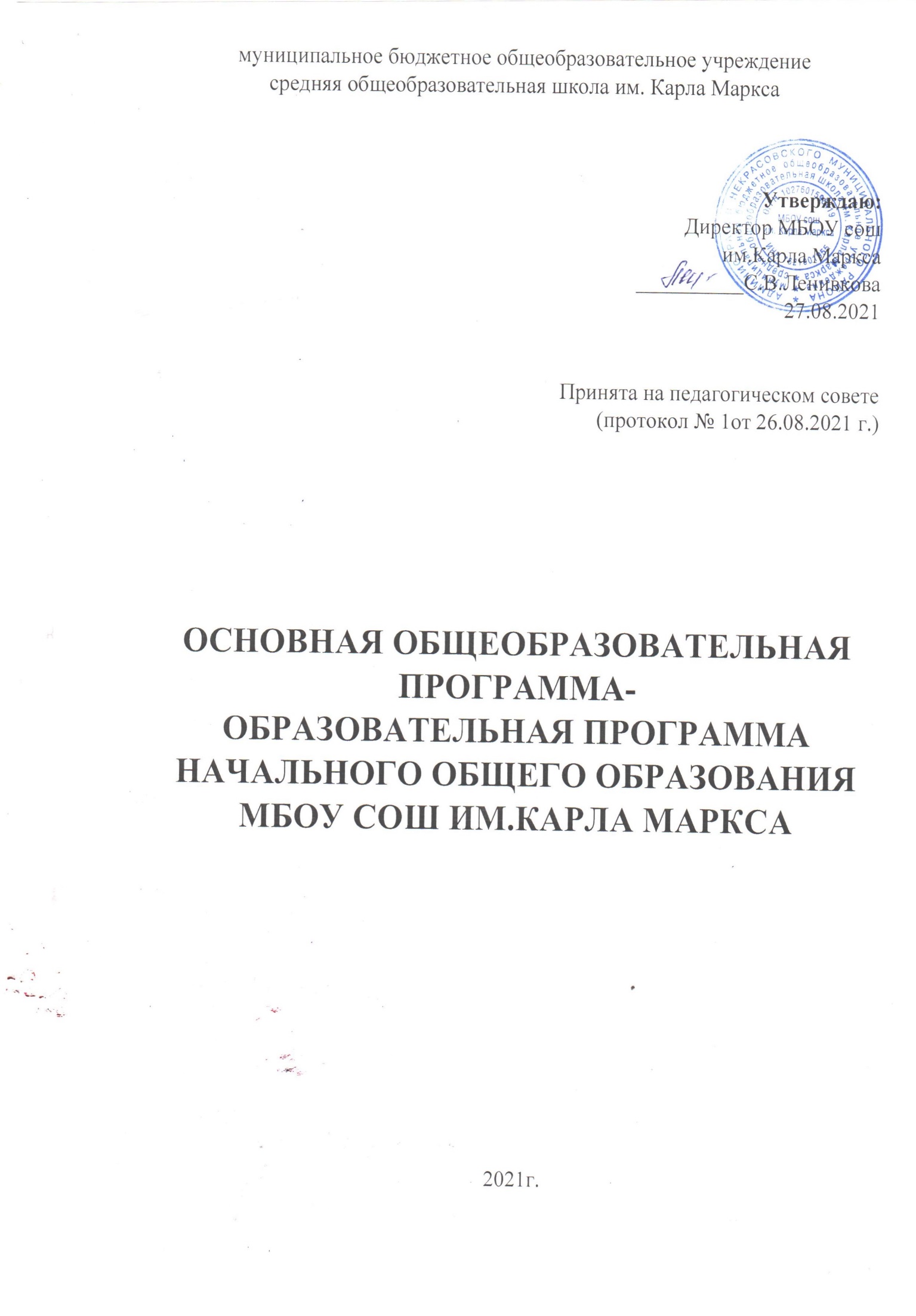 Содержание20211.ЦЕЛЕВОЙ РАЗДЕЛ.Пояснительная записка.Характеристика образовательного учреждения:Полное название в соответствии с Уставом: Муниципальное бюджетное общеобразовательное учреждение средняя общеобразовательная школа им. Карла Маркса (МБОУ сош им. Карла Маркса).Время создания: 1984 годСведения о лицензии: Лицензия на право ведения образовательной деятельности МБОУ сош им. Карла Маркса № 43/14 от 04.03.2014 (серия 76Л02 № 0000019);Сведения о получении Свидетельства о государственной аккредитации: Свидетельство о государственной аккредитации серия ОП № 024236, выдано Департаментом образования Ярославской области рег. № 02-12-19 от 26.04.2012 на срок до 26.04.2024г.Учредителем муниципального бюджетного общеобразовательного учреждения средней общеобразовательной школы им.Карла Маркса является Администрация Некрасовского муниципального района.Основная общеобразовательная программа - образовательная программа начального общего образования (далее ООП НОО) разработана в соответствии со следующими документами:Федеральный закон от 29.12.2012 года № 273-ФЗ «Об образовании в Российской Федерации»;Федеральный государственный образовательный стандарт начального общего образования (приказ Министерства образования и науки РФ от 06.10.2009 года № 373 «Об утверждении и введении в действие федерального государственного образовательного стандарта начального общего образования», зарегистрирован в Минюсте РФ 22 декабря 2009 г., регистрационный № 15785);Приказ Министерства просвещения Российской Федерации от 20.05.2020 г. № 254«Об утверждении федерального перечня учебников, рекомендуемых к использованию при реализации имеющих государственную аккредитацию образовательных программ начального общего, основного общего, среднего общего образования» (с изменениями и дополнениями);Приказ Министерства образования и науки Российской Федерации от 22.03.2021г.№115 «Об утверждении Порядка организации и осуществления образовательной деятельности по основным общеобразовательным программам – образовательным программам начального общего, основного общего и среднего общего образования» (зарегистрирован в Минюсте России 20.04.2021№ 63180);Приказ Министерства образования и науки РФ от 29.12.2014 № 1643«О внесении изменений в федеральный государственный образовательный стандарт начального общего образования, утверждённый приказом Министерства образования и науки РФ от 6 октября 2009 года № 373»;Приказ Министерства образования и науки РФ от 31.12.2015 № 1576 «О внесении изменений в федеральный государственный образовательный стандарт начального общего образования, утверждённый приказом Министерства образования и науки РФ от 6 октября 2009 года № 373»;Примерная основная образовательная программа начального общего образования, одобренная Федеральным учебно-методическим объединением по общему образованию, протокол от 08 апреля 2015 года № 1/15;Постановление Главного государственного санитарного врача Российской Федерации от 28 сентября 2020 г. N 28 «Об утверждении СанПиН 2.4.2.3648-20 «Санитарно- эпидемиологические требования к организациям воспитания и обучения, отдыха и оздоровления детей и молодёжи» (зарегистрировано Министерством юстиции Российской Федерации 18 декабря 2020 г., регистрационный N61573);ООП НОО определяет цели, задачи, планируемые результаты, содержание и организацию образовательного процесса на ступени начального общего образования в МБОУ сош им. Карла Маркса и направлена на формирование общей культуры, духовно-нравственное, гражданское, социальное, личностное и интеллектуальное развитие, саморазвитие и самосовершенствование обучающихся, обеспечивающие их социальную успешность, развитие творческих способностей, сохранение и укрепление здоровья. ООП НОО разработана с учётом особенностей школы.Структура образовательной средыСтруктуру образовательной среды, в том числе структуру сетевого взаимодействия можно охарактеризовать следующим образом:во взаимодействии с другими общеобразовательными школами города отмечается отсутствие эффективных механизмов совместной образовательной деятельности, что, прежде всего, обусловлено особенностями финансирования и оплаты труда педагогов. Большинство образовательных учреждений, желая сохранить свою самобытность, не стремятся к установлению контактов для организации сетевого взаимодействия;во взаимодействии с учреждениями дополнительного образования города наблюдаются устойчивые связи и сложившиеся механизмы взаимодействия. Также можно отметить частичную интеграцию образовательных программ некоторых учреждений дополнительного образования в воспитательную систему школы. Наиболее продуктивно строится взаимодействие с такими учреждениями как ЦДТ, СДЮШОР, СЮН.Характеристика контингента обучающихсяДанная основная образовательная программа рассчитана на обучающихся от 6,5 до 11 лет.Контингент обучающихся составляют дети из п. Красный Профинтерн и близлежащих населенных пунктов. Характеристика образовательных потребностей родителей обучающихсяСоциальный запрос к нашей школе сформулирован не только региональной политикой в образовании, но, прежде всего, родительской и ученической общественностью, педагогическим коллективом, взаимодействие которых и есть реальные отношения социального партнерства. Сегодняшняя социальная ситуация диктует потребность в выпускнике школы как человеке, владеющем способами и средствами сохранения и развития себя как личности, преобразования общества и общественных отношений, транслирующем образцы культурных взаимодействий во всем многообразии социальных отношений с людьми, с природой. Для этого в МБОУ сош им. Карла Маркса  ведется работа по созданию такого образовательного пространства, в котором каждый ученик школы сможет самореализоваться, самоопределиться, найти себя в деле, почувствовать и прожить в школе «ситуацию успеха» в решении учебных проблем и проблемных ситуаций. Более того, в условиях перехода России к правовому государству, к демократическому обществу, к рыночной экономике ее специфические проблемы вызваны сменой системы ценностей и социальных приоритетов, а также экономическими и политическими трудностями этого перехода. В этихусловиях к школе родителями и обществом в целом предъявляются принципиально новые духовно-нравственные и социально-экономические требованияДля определения социального заказа администрацией школы были проведены социологические исследования. При опросе родителей были выявлены те ценностные установки, которые для родителей обучающихся являются приоритетными, и которые должны быть реализованы через учебно-воспитательный процесс. Так лидирующую позицию занимает формирование ответственности за свои поступки - 64%, что является вполне обоснованным. Так как человек осознающий меру ответственности может определять нормативы своего поведения и ставить цели, вырабатывая алгоритм их достижения соотнося с социально-правовыми рамками. Так же высок запрос к содержанию воспитательной деятельности школы, так как родители хотят видеть своих детей патриотами Родины, своей семьи, желают, чтобы базовые ценности и моральные устои были сформированы на достаточном уровне.Таким образом, необходимо отметить следующее:высоки требования родителей к содержанию и осуществлению воспитательной работы в школе;родители	считают,	что	результатом	эффективной	деятельности	школы	является успешный ученик;укрепление	и	сохранение   здоровья	должна обеспечивать реализация технологий здоровьесбережения.Режим работы МБОУ сош им. Карла МарксаМБОУ сош им. Карла Маркса работает в одну (первую) смену, чему способствует достаточное количество учебных помещений и укомплектованность педагогическими кадрами. Обучение детей в первых классах проводится с соблюдением всех гигиенических требований по организации обучения детей:учебные занятия проводятся в первую смену;5-дневная учебная неделя;организация облегченного учебного дня в середине учебной недели (в среду);проведение не более 4-х уроков в день;продолжительность уроков - не более 35 минут;организация в середине учебного дня динамической паузы продолжительностью не менее40 минут;2-разовое горячее питание и прогулки для детей, посещающих внеурочную деятельность;обучение без домашних заданий и балльного оценивания знаний обучающихся 1 кл.;дополнительные недельные каникулы в середине третьей четверти для 1 кл.Основная образовательная программа реализуется через организацию урочной и внеурочной деятельности. Общий объем нагрузки и максимальный объем аудиторной нагрузки на обучающихся не превышает требований, установленных в таблице:Примечание:* Максимально допустимая аудиторная недельная нагрузка включает обязательную часть учебного плана и часть учебного плана, формируемую участниками образовательных отношений.** Часы внеурочной деятельности могут быть реализованы как в течение учебной недели, так и в период каникул, в выходные и нерабочие праздничные дни. Внеурочная деятельность организуется на добровольной основе в соответствии с выбором участников образовательных отношений.Внеурочная деятельностьЧасы, отведенные на внеурочную деятельность, используются для проведения общественно полезных практик, исследовательской деятельности, реализации образовательных проектов, экскурсий, походов, соревнований, посещений театров, музеев и других мероприятий.Общий объём нагрузки в течение дняОбщий объем нагрузки в течение дня превышает:для обучающихся 1-х классов — 4 уроков и один раз в неделю 5 уроков за счет урока физической культуры;для обучающихся 2-4 классов — 5 уроков три раза в неделю. Работа с компьютеромПродолжительность непрерывного использования компьютера с жидкокристаллическим монитором на уроках составляет:для учащихся 1-2-х классов — не более 20 минут;для учащихся 3-4 классов — не более 25 минут;Работа с интерактивной доскойНепрерывная продолжительность работы обучающихся непосредственно с интерактивной доской на уроках:Суммарная продолжительность использования интерактивной доски на уроках:в 3-4 классах и старше — не более 30 минут при соблюдении гигиенически рациональной организации урока (оптимальная смена видов деятельности, плотность уроков 60- 80%, физкультминутки, офтальмотренаж).в 1-4 классах не должна превышать 5 минут;в 1-2 классах составляет не более 25 минут;С целью профилактики утомления обучающихся не допускается использование на одном уроке более двух видов электронных средств обучения.Общая длительность практической работы составляет для обучающихся в 1 - 2 классах - 20 -25 минут, для обучающихся в 3 - 4 классах - 30 - 35 минут в течение одного урока.С целью профилактики утомления, нарушения осанки, зрения обучающихся на уроках проводятся физкультминутки и гимнастика для глаз при обучении письму, чтению, математике.В оздоровительных целях в школе созданы условия для удовлетворения биологической потребности обучающихся в движении:физкультминутки на уроках;подвижные игры на переменах;уроки физкультуры, внеклассные спортивные занятия и соревнования;Дни здоровья.Учебные занятия начинаются в 8.00 часов, без проведения нулевых уроков.Характеристика кадрового состава учителей начальных классов В МБОУ сош им. Карла Маркса  в начальных классах работают 6 учителей. Среди учителей:с высшим образованием - 2 педагога (33,3 %),со средним профессиональным образованием – 4 педагога (66,6 %), из них 2 молодых специалиста. Возраст педагогов на 01.09.2021 года :до 30 лет – 2 (33 %);40 – 44 года – 1(17%)старше 45 – 3 (50 %);Всего аттестовано 4 педагога, что составляет 67 %. Из них:Первую квалификационную категорию имеют 3 человека (50 %),Соответствие занимаемой должности – 1 человек (16%).Характеристика материально-технической базыУчебный процесс осуществляется в 5 учебных помещениях, в том числе спортивный зал, а также в кабинетах, предусмотренных для проведения спортивно-оздоровительной, культурно- массовой, досуговой деятельности учащихся. В состав спортивного комплекса входят: спортивныйстадион, большой спортивный зал, игровая, лыжная база. Все кабинеты оснащены необходимым оборудованием, техническими, наглядными, информационными средствами обучения в соответствии с противопожарными и санитарно-гигиеническими нормами и требованиями. Информационная база школы оснащена локальной сетью с выходом в Интернет, функционирует школьный сайт.В школе имеются медицинский кабинет, пищевой блок (столовая, пищеблок), кабинет учителя-логопеда, актовый зал, библиотека. Школа имеет достаточную материально-техническую базу, что позволяет оптимально организовать образовательный процесс.Цель реализации основной образовательной программы начального общего образования — обеспечение выполнения требований ФГОС НОО.Достижение поставленной цели предусматривает решение следующих основных задач:формирование общей культуры, духовно­нравственное, гражданское, социальное, личностное и интеллектуальное развитие, развитие творческих способностей, сохранение и укрепление здоровья;обеспечение планируемых результатов по освоению выпускником целевых установок, приобретению знаний, умений, навыков, компетенций и компетентностей, определяемых личностными, семейными, общественными, государственными потребностями и возможностями обучающегося младшего школьного возраста, индивидуальными особенностями его развития и состояния здоровья;становление и развитие личности в её индивидуальности, самобытности, уникальности и неповторимости;обеспечение преемственности начального общего и основного общего образования;достижение планируемых результатов освоения основной образовательной программы начального общего образования всеми обучающимися, в том числе детьми с ограниченными возможностями здоровья (далее - дети с ОВЗ);обеспечение доступности получения качественного начального общего образования;выявление и развитие способностей обучающихся, в том числе лиц, проявивших выдающиеся способности, через систему клубов, секций, студий и кружков, организацию общественно полезной деятельности;организация интеллектуальных и творческих соревнований, научно­технического творчества и проектно­исследовательской деятельности;участие обучающихся, их родителей (законных представителей), педагогических работников и общественности в проектировании и развитии внутришкольной социальной среды;использование в образовательной деятельности современных образовательных технологий деятельностного типа;предоставление обучающимся возможности для эффективной самостоятельной работы;включение обучающихся в процессы познания и преобразования внешкольной социальной среды (населённого пункта, района).В основе реализации основной образовательной программы лежит системно­деятельностный подход, который предполагает:воспитание и развитие качеств личности, отвечающих требованиям информационного общества, инновационной экономики, задачам построения российского гражданского общества на основе принципов толерантности, диалога культур и уважения его многонационального, полилингвального, поликультурного и поликонфессионального состава;переход к стратегии социального проектирования и конструирования на основе разработки содержания и технологий образования, определяющих пути и способы достижения социально желаемого уровня (результата) личностного и познавательного развития обучающихся;ориентацию на достижение цели и основного результата образования — развитие личности обучающегося на основе освоения универсальных учебных действий, познания и освоения мира;признание решающей роли содержания образования, способов организации образовательной деятельности и учебного сотрудничества в достижении целей личностного и социального развития обучающихся;учёт индивидуальных возрастных, психологических и физиологических особенностей обучающихся, роли и значения видов деятельности и форм общения при определении образовательно­воспитательных целей и путей их достижения;обеспечение преемственности дошкольного, начального общего, основного общего, среднего общего и профессионального образования;разнообразие индивидуальных образовательных траекторий и индивидуального развития каждого обучающегося (в том числе лиц, проявивших выдающиеся способности, и детей с ОВЗ), обеспечивающих рост творческого потенциала, познавательных мотивов, обогащение форм учебного сотрудничества и расширение зоны ближайшего развития.Основная образовательная программа формируется с учётом особенностей уровня начального общего образования как фундамента всего последующего обучения. Начальная школа — особый этап в жизни ребёнка, связанный:с изменением при поступлении в школу ведущей деятельности ребёнка — с переходом к учебной деятельности (при сохранении значимости игровой), имеющей общественный характер и являющейся социальной по содержанию;с освоением новой социальной позиции, расширением сферы взаимодействия ребёнка с окружающим миром, развитием потребностей в общении, познании, социальном признании и самовыражении;с принятием и освоением ребёнком новой социальной роли ученика, выражающейся в формировании внутренней позиции школьника, определяющей новый образ школьной жизни и перспективы личностного и познавательного развития;с          формированием           у          школьника          основ          умения           учиться и способности к организации своей деятельности: принимать, сохранять цели и следовать им в учебной деятельности; планировать свою деятельность, осуществлять её контроль и оценку; взаимодействовать с учителем и сверстниками в учебной деятельности;с изменением при этом самооценки ребёнка, которая приобретает черты адекватности и рефлексивности;с моральным развитием, которое существенным образом связано с характером сотрудничества со взрослыми и сверстниками, общением и межличностными отношениями дружбы, становлением основ гражданской идентичности и мировоззрения.Учитываются также характерные особенности для младшего школьного возраста (от 6,5 до11 лет):центральные психологические новообразования, формируемые на данном уровне образования: словесно­логическое мышление, произвольная смысловая память, произвольное внимание, письменная речь, анализ, рефлексия содержания, оснований и способов действий, планирование и умение действовать во внутреннем плане, знаково­символическое мышление, осуществляемое как моделирование существенных связей и отношений объектов;развитие целенаправленной и мотивированной активности обучающегося, направленной на овладение учебной деятельностью, основой которой выступает формирование устойчивой системы учебно­познавательных и социальных мотивов и личностного смысла учения.При определении стратегических характеристик основной образовательной программы учитываются существующий разброс в темпах и направлениях развития детей, индивидуальные различия в их познавательной деятельности, восприятии, внимании, памяти, мышлении, речи, моторике и т.д., связанные с возрастными, психологическими и физиологическими индивидуальными особенностями детей младшего школьного возраста.При этом успешность и своевременность формирования указанных новообразований познавательной сферы, качеств и свойств личности связываются с активной позицией учителя, а также с адекватностью построения образовательной деятельности и выбора условий и методик обучения, учитывающих описанные выше особенности уровня начального общего образования.Планируемые результаты освоения обучающимися основной образовательной программы.Планируемые результаты освоения основной образовательной программы начального общего образования (далее — планируемые результаты) являются одним из важнейших механизмов реализации требований ФГОС НОО к результатам обучающихся, освоивших основную образовательную программу. Они представляют собой систему обобщённых личностно ориентированных целей образования, допускающих дальнейшее уточнение и конкретизацию, что обеспечивает определениеи выявление всех составляющих планируемых результатов, подлежащих формированию и оценке.Планируемые результаты:обеспечивают	связь	между	требованиями	ФГОС	НОО, образовательной деятельностью и системой оценки результатов освоения основной образовательной программы начального общего образования, уточняя и конкретизируя общее понимание личностных, метапредметных и предметных результатов для каждой учебной программы с учётом ведущих целевых установок их освоения, возрастной специфики обучающихся и требований, предъявляемых системой оценки;являются содержательной и критериальной основой для разработки программ учебных предметов, курсов, учебно­методической литературы, а также для системы оценки качества освоения обучающимися основной образовательной программы начального общего образования.В соответствии с системно­деятельностным подходом содержание планируемых результатов описывает и характеризует обобщённые способы действий с учебным материалом, позволяющие обучающимся успешно решать учебные и учебно­практические задачи, в том числе задачи, направленные на отработку теоретических моделей и понятий, и задачи, по возможности максимально приближенные к реальным жизненным ситуациям.Иными словами, система планируемых результатов даёт представление о том, какими именно действиями – познавательными, личностными, регулятивными, коммуникативными, преломлёнными через специфику содержания того или иного предмета – овладеют обучающиеся в ходе образовательной деятельности. В системе планируемых результатов особо выделяется учебный материал, имеющий опорный характер, т.е. служащий основой для последующего обучения.Структура планируемых результатов учитывает необходимость:определения динамики развития обучающихся на основе выделения достигнутого уровня развития и ближайшей перспективы — зоны ближайшего развития ребёнка;определения возможностей овладения обучающимися учебными действиями на уровне, соответствующем зоне ближайшего развития, в отношении знаний, расширяющих и углубляющих систему опорных знаний, а также знанийи умений, являющихся подготовительными для данного предмета;выделения основных направлений оценочной деятельности — оценки результатов деятельности систем образования различного уровня, педагогов, обучающихся.С этой целью в структуре планируемых результатов по каждой учебной программе (предметной, междисциплинарной) выделяются следующие уровни описания.Ведущие целевые установки и основные ожидаемые результаты изучения данной учебной программы. Их включение в структуру планируемых результатов призвано дать ответ на вопрос о смысле изучения данного предмета, его вкладе в развитие личности обучающихся. Планируемые результаты представлены в первом, общецелевом блоке, предваряющем планируемые результаты по отдельным разделам учебной программы. Этот блок результатов описывает основной, сущностный вклад данной программы в развитие личности обучающихся, в развитие их способностей; отражает такие общие цели образования, как формирование ценностных и мировоззренческих установок, развитие интереса, формирование определенных познавательных потребностей обучающихся. Оценка достижения этих целей ведется в ходе процедур, допускающих предоставление и использование исключительно неперсонифицированной информации, а полученные результаты характеризуют деятельность системы образования.Планируемые предметные результаты, приводятся в двух блоках к каждому разделу учебной программы. Они ориентируют в том, какой уровень освоения опорного учебного материала ожидается от выпускников.Первый блок «Выпускник научится».Критериями отбора данных результатов служат: их значимость для решения основных задач образования на данном уровне, необходимость для последующего обучения, а также потенциальная возможность их достижения большинством обучающихся, как минимум, на уровне, характеризующем исполнительскую компетентность обучающихся. Иными словами, в эту группу включается такая система знаний и учебных действий, которая, во­первых, принципиально необходима для успешного обучения в начальной и основной школе и, во­вторых, при наличии специальной целенаправленной работы учителя может быть освоена подавляющим большинством детей.Достижение планируемых результатов этой группы выносится на итоговую оценку, которая может осуществляться как в ходе освоения данной программы посредством накопительной системы оценки (например, портфеля достижений), так и по итогам её освоения (с помощью итоговой работы). Оценка освоения опорного материала на уровне, характеризующем исполнительскую компетентность обучающихся, ведётся с помощью заданий базового уровня, а на уровне действий, соответствующих зоне ближайшего развития, — с помощью заданий повышенного уровня. Успешное выполнение обучающимися заданий базового уровня служит единственным основанием для положительного решения вопроса о возможности перехода на следующий уровень обучения.Цели, характеризующие систему учебных действий в отношении знаний, умений, навыков, расширяющих и углубляющих опорную систему или выступающих как пропедевтика для дальнейшего изучения данного предмета.Планируемые результаты, описывающие указанную группу целей, приводятся в блоках«Выпускник получит возможность научиться» к каждому разделу программы учебного предмета и выделяются курсивом. Уровень достижений, соответствующий планируемым результатам этой группы, могут продемонстрировать только отдельные обучающиеся, имеющие более высокий уровень мотивации и способностей. Оценка достижения этих целей ведётся преимущественно в ходе процедур, допускающих предоставление и использование исключительно неперсонифицированной информации. Частично задания, ориентированные на оценку достижения этой группы планируемых результатов, могут включаться в материалы итогового контроля.Основные цели такого включения — предоставить возможность обучающимся продемонстрировать овладение более высокими (по сравнению с базовым) уровнями достижений и выявить динамику роста численности группы наиболее подготовленных обучающихся. При этомневыполнениеобучающимися заданий, с помощью которых ведётся оценка достижения планируемых результатов этой группы, не является препятствием для перехода на следующий уровень обучения.При получении начального общего образования устанавливаются планируемые результаты освоения:междисциплинарной программы «Формирование универсальных учебных действий», а также её разделов «Чтение. Работа с текстом» и «Формирование ИКТ­компетентности обучающихся»;программ по всем учебным предметам.Формирование универсальных учебных действийВ результате изучения всех без исключения предметов при получении начального общего образования у выпускников будут сформированы личностные, регулятивные, познавательные и коммуникативные универсальные учебные действия как основа умения учиться.Личностные универсальные учебные действия У выпускника будут сформированы:внутренняя позиция школьника на уровне положительного отношения к школе, ориентации на содержательные моменты школьной действительности и принятия образца«хорошего ученика»;широкая мотивационная основа учебной деятельности, включающая социальные, учебно­познавательные и внешние мотивы;учебно­познавательный интерес к новому учебному материалу и способам решения новой задачи;ориентация на понимание причин успеха в учебной деятельности, в том числе на самоанализ и самоконтроль результата, на анализ соответствия результатов требованиям конкретной задачи, на понимание оценок учителей, товарищей, родителей и других людей;способность к оценке своей учебной деятельности;основы гражданской идентичности, своей этнической принадлежности в форме осознания «Я» как члена семьи, представителя народа, гражданина России, чувства сопричастности и гордости за свою Родину, народ и историю, осознание ответственности человека за общее благополучие;ориентация в нравственном содержании и смысле как собственных поступков, так и поступков окружающих людей;знание основных моральных норм и ориентация на их выполнение;развитие этических чувств — стыда, вины, совести как регуляторов морального поведения; понимание чувств других людей и сопереживание им;установка на здоровый образ жизни;основы экологической культуры: принятие ценности природного мира, готовность следовать в своей деятельности нормам природоохранного, нерасточительного, здоровьесберегающего поведения;чувство прекрасного и эстетические чувства на основе знакомства с мировой и отечественной художественной культурой.Выпускник получит возможность для формирования:внутренней позиции обучающегося на уровне положительного отношения к образовательной организации, понимания необходимости учения, выраженного в преобладании учебно­познавательных мотивов и предпочтении социального способа оценки знаний;выраженной устойчивой учебно­познавательной мотивации учения;устойчивого учебно­познавательного интереса к новым общим  способам решениязадач;адекватного понимания причин успешности/неуспешности учебной деятельности;положительной адекватной дифференцированной самооценки на основе критерияуспешности реализации социальной роли «хорошего ученика»;компетентности в реализации основ гражданской идентичности в поступках и деятельности;морального сознания на конвенциональном уровне, способности к решению моральных дилемм на основе учёта позиций партнёров в общении, ориентации на их мотивы и чувства, устойчивое следование в поведении моральным нормам и этическим требованиям;установки на здоровый образ жизни и реализации её в реальном поведении и поступках;осознанных устойчивых эстетических предпочтений и ориентации на искусство как значимую сферу человеческой жизни;эмпатии как осознанного понимания чувств других людей и сопереживания им, выражающихся в поступках, направленных на помощь другим и обеспечение их благополучия.Регулятивные универсальные учебные действия Выпускник научится:принимать и сохранять учебную задачу;учитывать выделенные учителем ориентиры действия в новом учебном материале в сотрудничестве с учителем;планировать свои действия в соответствии с поставленной задачей и условиями её реализации, в том числе во внутреннем плане;учитывать установленные правила в планировании и контроле способа решения;осуществлять итоговый и пошаговый контроль по результату;оценивать правильность выполнения действия на уровне адекватной ретроспективной оценки соответствия результатов требованиям данной задачи;адекватно воспринимать предложения и оценку учителей, товарищей, родителей и других людей;различать способ и результат действия;вносить необходимые коррективы в действие после его завершения на основе его оценки и учёта характера сделанных ошибок, использовать предложения и оценки для создания нового, более совершенного результата, использовать запись в цифровой форме хода и результатов решения задачи, собственной звучащей речи на русском, родном и иностранном языках.Выпускник получит возможность научиться:в сотрудничестве с учителем ставить новые учебные задачи;преобразовывать практическую задачу в познавательную;проявлять познавательную инициативу в учебном сотрудничестве;самостоятельно учитывать выделенные учителем ориентиры действия в новом учебном материале;осуществлять констатирующий и предвосхищающий контроль по результату и по способу действия, актуальный контроль на уровне произвольного внимания;самостоятельно	оценивать	правильность	выполнения	действия	и	вносить необходимые коррективы в исполнение как по ходу его реализации, так и в конце действия.Познавательные универсальные учебные действия Выпускник научится:осуществлять поиск необходимой информации для выполнения учебных заданий с использованием учебной литературы, энциклопедий, справочников (включая электронные, цифровые), в открытом информационном пространстве, в том числе контролируемом пространстве сети Интернет;осуществлять запись (фиксацию) выборочной информации об окружающем мире и о себе самом, в том числе с помощью инструментов ИКТ;использовать знаково­символические средства, в том числе модели (включая виртуальные) и схемы (включая концептуальные), для решения задач;проявлять познавательную инициативу в учебном сотрудничестве;строить сообщения в устной и письменной форме;ориентироваться на разнообразие способов решения задач;основам смыслового восприятия художественных и познавательных текстов, выделять существенную информацию из сообщений разных видов (в первую очередь текстов);осуществлять анализ объектов с выделением существенных и несущественных признаков;осуществлять синтез как составление целого из частей;проводить сравнение, сериацию и классификацию по заданным критериям;устанавливать причинно­следственные связи в изучаемом круге явлений;строить рассуждения в форме связи простых суждений об объекте, его строении, свойствах и связях;обобщать, т.е. осуществлять генерализацию и выведение общности для целого ряда или класса единичных объектов, на основе выделения сущностной связи;осуществлять подведение под понятие на основе распознавания объектов, выделения существенных признаков и их синтеза;устанавливать аналогии;владеть рядом общих приёмов решения задач.Выпускник получит возможность научиться:осуществлять расширенный поиск информации с использованием ресурсов библиотек и сети Интернет;записывать,	фиксировать	информацию	об	окружающем	мире	с	помощью инструментов ИКТ;создавать и преобразовывать модели и схемы для решения задач;осознанно и произвольно строить сообщения в устной и письменной форме;осуществлять выбор наиболее эффективных способов решения задач в зависимости от конкретных условий;осуществлять	синтез	как	составление	целого	из	частей,	самостоятельно достраивая и восполняя недостающие компоненты;осуществлять сравнение, сериацию и классификацию, самостоятельно выбирая основания и критерии для указанных логических операций;строить логическое рассуждение, включающее установление причинно­следственных связей;произвольно и осознанно владеть общими приёмами решения задач.Коммуникативные универсальные учебные действия Выпускник научится:адекватно использовать коммуникативные, прежде всего речевые, средства для решения различных коммуникативных задач, строить монологическое высказывание (в том числе сопровождая его аудиовизуальной поддержкой), владеть диалогической формой коммуникации, используя в том числе средства и инструменты ИКТ и дистанционного общения;допускать возможность существования у людей различных точек зрения, в том числе не совпадающих с его собственной, и ориентироваться на позицию партнёра в общении и взаимодействии;учитывать разные мнения и стремиться к координации различных позиций в сотрудничестве;формулировать собственное мнение и позицию;договариваться и приходить к общему решению в совместной деятельности, в том числе в ситуации столкновения интересов;строить понятные для партнёра высказывания, учитывающие, что партнёр знает и видит, а что нет;задавать вопросы;контролировать действия партнёра;использовать речь для регуляции своего действия;адекватно использовать речевые средства для решения различных коммуникативных задач, строить монологическое высказывание, владеть диалогической формой речи.Выпускник получит возможность научиться:учитывать и координировать в сотрудничестве позиции других людей, отличные от собственной;учитывать разные мнения и интересы и обосновывать собственную позицию;понимать относительность мнений и подходов к решению проблемы;аргументировать свою позицию и координировать её с позициями партнёров в сотрудничестве при выработке общего решения в совместной деятельности;продуктивно содействовать разрешению конфликтов на основе учёта интересов и позиций всех участников;с учётом целей коммуникации достаточно точно, последовательно и полно передавать партнёру необходимую информацию как ориентир для построения действия;задавать вопросы, необходимые для организации собственной деятельности и сотрудничества с партнёром;осуществлять взаимный контроль и оказывать в сотрудничестве необходимую взаимопомощь;адекватно	использовать	речевые	средства	для	эффективного	решения разнообразных коммуникативных задач,планирования и регуляции своей деятельности.Чтение. Работа с текстом (метапредметные результаты).В результате изучения всех без исключения учебных предметов при получении начального общего образования выпускники приобретут первичные навыки работы с содержащейся в текстах информацией в процессе чтения соответствующих возрасту литературных, учебных, научно­познавательных текстов, инструкций. Выпускники научатся осознанно читать тексты с целью удовлетворения познавательного интереса, освоения и использования информации.Выпускники овладеют элементарными навыками чтения информации, представленной в наглядно- символической форме, приобретут опыт работы с текстами, содержащими рисунки, таблицы, диаграммы, схемы.У выпускников будут развиты такие читательские действия, как поиск информации, выделение нужной для решения практической или учебной задачи информации, систематизация, сопоставление, анализ и обобщение имеющихся в тексте идей и информации, их интерпретация и преобразование. Обучающиеся смогут использовать полученную из разного вида текстов информацию для установления несложных причинно-следственных связей и зависимостей, объяснения, обоснования утверждений, а также принятия решений в простых учебных и практических ситуациях.Выпускники получат возможность научиться самостоятельно организовывать поиск информации. Они приобретут первичный опыт критического отношения к получаемой информации, сопоставления ее с информацией из других источников и имеющимся жизненным опытом.Работа с текстом: поиск информации и понимание прочитанного Выпускник научится:находить в тексте конкретные сведения, факты, заданные в явном виде;определять тему и главную мысль текста;делить тексты на смысловые части, составлять план текста;вычленять      содержащиеся      в      тексте      основные      события       и устанавливать их последовательность; упорядочивать информацию по заданному основанию;сравнивать между собой объекты, описанные в тексте, выделяя 2-3 существенных признака;понимать информацию, представленную в неявном виде (например, находить в тексте несколько примеров, доказывающих приведённое утверждение; характеризовать явление по его описанию; выделять общий признак группы элементов);понимать информацию, представленную разными способами: словесно, в виде таблицы, схемы, диаграммы;понимать текст, опираясь не только на содержащуюся в нём информацию, но и на жанр, структуру, выразительные средства текста;использовать различные виды чтения: ознакомительное, изучающее, поисковое, выбирать нужный вид чтения в соответствии с целью чтения;ориентироваться в соответствующих возрасту словарях и справочниках.Выпускник получит возможность научиться:использовать	формальные	элементы	текста	(например, подзаголовки, сноски) для поиска нужной информации;работать с несколькими источниками информации;сопоставлять информацию, полученную из нескольких источников. Работа с текстом: преобразование и интерпретация информации Выпускник научится:пересказывать текст подробно и сжато, устно и письменно;соотносить факты с общей идеей текста, устанавливать простые связи, не показанные в тексте напрямую;формулировать несложные выводы, основываясь на тексте; находить аргументы, подтверждающие вывод;сопоставлять и обобщать содержащуюся в разных частях текста информацию;составлять на основании текста небольшое монологическое высказывание, отвечая на поставленный вопрос.Выпускник получит возможность научиться:делать	выписки	из	прочитанных	текстов	с	учётом	цели	их	дальнейшего использования;составлять небольшие письменные аннотации к тексту, отзывы опрочитанном.Работа с текстом: оценка информации Выпускник научится:высказывать оценочные суждения и свою точку зрения о прочитанном тексте;оценивать содержание, языковые особенности и структуру текста; определять место и роль иллюстративного ряда в тексте;на основе имеющихся знаний, жизненного опыта подвергать сомнению достоверность прочитанного, обнаруживать недостоверность получаемых сведений, пробелы в информации и находить пути восполнения этих пробелов;участвовать в учебном диалоге при обсуждении прочитанного или прослушанноготекста.Выпускник получит возможность научиться:сопоставлять различные точки зрения;соотносить позицию автора с собственной точкой зрения;в процессе работы с одним или несколькими источниками выявлять достоверную(противоречивую) информацию.Формирование ИКТ­компетентности обучающихся (метапредметные результаты)В результате изучения всех без исключения предметов на уровне начального общего образования начинается формирование навыков, необходимых для жизни и работы в современном высокотехнологичном обществе. Обучающиеся приобретут опыт работы с информационными объектами, в которых объединяются текст, наглядно-графические изображения, цифровые данные, неподвижные и движущиеся изображения, звук, ссылки и базы данных и которые могут передаваться как устно, так и с помощью телекоммуникационных технологий или размещаться в Интернете.Обучающиеся познакомятся с различными средствами информационно-коммуникационных технологий (ИКТ), освоят общие безопасные и эргономичные принципы работы с ними; осознают возможности различных средств ИКТ для использования в обучении, развития собственной познавательной деятельности и общей культуры.Они приобретут первичные навыки обработки и поиска информации при помощи средств ИКТ: научатся вводить различные виды информации в компьютер: текст, звук, изображение, цифровые данные; создавать, редактировать, сохранять и передавать медиасообщения.Выпускники научатся оценивать потребность в дополнительной информации для решения учебных задач и самостоятельной познавательной деятельности; определять возможные источники ее получения; критически относиться к информации и к выбору источника информации.Они научатся планировать, проектировать и моделировать процессы в простых учебных и практических ситуациях.В результате использования средств и инструментов ИКТ и ИКТ-ресурсов для решения разнообразных учебно-познавательных и учебно-практических задач, охватывающих содержание всех изучаемых предметов, у обучающихся будут формироваться и развиваться необходимые универсальные учебные действия и специальные учебные умения, что заложит основу успешной учебной деятельности в средней и старшей школе.Знакомство со средствами ИКТ, гигиена работы с компьютером Выпускник научится:использовать безопасные для органов зрения, нервной системы, опорно­двигательного аппарата эргономичные приёмы работы с компьютером и другими средствами ИКТ; выполнять компенсирующие физические упражнения (мини­зарядку);организовывать систему папок для хранения собственной информации в компьютере.Технология ввода информации в компьютер: ввод текста, запись звука, изображения, цифровых данных.Выпускник научится:вводить информацию в компьютер с использованием различных технических средств (фото- и видеокамеры, микрофона ит.д.), сохранять полученную информациюнабирать небольшие тексты на родном языке; набирать короткие тексты на иностранном языке, использовать компьютерный перевод отдельных слов;рисовать (создавать простые изображения) на графическом планшете;сканировать рисунки и тексты.Выпускник получит возможность научиться использовать программу распознавания сканированного текста на русском языке.Обработка и поиск информации Выпускник научится:подбирать подходящий по содержанию и техническому качеству результат видеозаписи и фотографирования, использовать сменные носители (флэш-карты);описывать по определенному алгоритму объект или процесс наблюдения, записывать аудиовизуальную и числовую информацию о нем, используя инструменты ИКТ;собирать числовые данные в естественно-научных наблюдениях и экспериментах, используя цифровые датчики, камеру, микрофон и другие средства ИКТ, а также в ходе опроса людей;редактировать тексты, последовательности изображений, слайды в соответствии с коммуникативной или учебной задачей, включая редактирование текста, цепочек изображений, видео- и аудиозаписей, фотоизображений;пользоваться основными функциями стандартного текстового редактора, использовать полуавтоматический орфографический контроль; использовать, добавлять и удалять ссылки в сообщениях разного вида; следовать основным правилам оформления текста;искать информацию в соответствующих возрасту цифровых словарях и справочниках, базах данных, контролируемом Интернете, системе поиска внутри компьютера; составлять список используемых информационных источников (в том числе с использованием ссылок);заполнять учебные базы данных.Выпускник получит возможность научиться грамотно формулировать запросы при поиске в сети Интернет и базах данных, оценивать, интерпретировать и сохранять найденную информацию; критически относиться к информации и к выбору источника информации.Создание, представление и передача сообщений Выпускник научится:создавать текстовые сообщения с использованием средств ИКТ, редактировать, оформлять и сохранять их;создавать простые сообщения в виде аудио- и видеофрагментов или последовательности слайдов с использованием иллюстраций, видеоизображения, звука, текста;готовить и проводить презентацию перед небольшой аудиторией: создавать план презентации, выбирать аудиовизуальную поддержку, писать пояснения и тезисы для презентации;создавать простые схемы, диаграммы, планы и пр.;создавать	простые	изображения,	пользуясь	графическими	возможностями компьютера; составлять новое изображение из готовых фрагментов (аппликация);размещать сообщение в информационной образовательной среде образовательной организации;пользоваться основными средствами телекоммуникации; участвовать в коллективной коммуникативной деятельности в информационной образовательной среде, фиксировать ход и результаты общения на экране и в файлах.Выпускник получит возможность научиться:представлять данные;создавать музыкальные произведения с использованием компьютера и музыкальной клавиатуры, в том числе из готовых музыкальных фрагментов и «музыкальных петель».Планирование деятельности, управление и организация Выпускник научится:создавать движущиеся модели и управлять ими в компьютерно управляемых средах (создание простейших роботов);определять последовательность выполнения действий, составлять инструкции (простые алгоритмы) в несколько действий, строить программы для компьютерного исполнителя с использованием конструкций последовательного выполнения и повторения;планировать несложные исследования объектов и процессов внешнего мира.Выпускник получит возможность научиться:проектировать несложные объекты и процессы реального мира, своей собственной деятельности и деятельности группы, включая навыки роботехнического проектированиямоделировать объекты и процессы реального мира.Русский языкформирование первоначальных представлений о единстве и многообразии языкового и культурного пространства России, о языке как основе национального самосознания;понимание обучающимися того, что язык представляет собой явление национальной культуры и основное средство человеческого общения, осознание значения русского языка как государственного языка Российской Федерации, языка межнационального общения;сформированность позитивного отношения к правильной устной и письменной речи как показателям общей культуры и гражданской позиции человека;овладение первоначальными представлениями о нормах русского языка (орфоэпических, лексических, грамматических) и правилах речевого этикета; умение ориентироваться в целях, задачах, средствах и условиях общения, выбирать адекватные языковые средства для успешного решения коммуникативных задач;овладение учебными действиями с языковыми единицами и умение использовать знания для решения познавательных, практических и коммуникативных задач.Содержательная линия «Система языка» Раздел «Фонетика и графика» Выпускник научится:различать звуки и буквы;характеризовать звуки русского языка: гласные ударные/безударные; согласные твёрдые/мягкие, парные/непарные твёрдые и мягкие; согласные звонкие/глухие, парные/непарные звонкие и глухие;пользоваться русским алфавитом на основе знания последовательности букв в нем для упорядочивания слов и поиска необходимой информации в различных словарях и справочниках.Выпускник получит возможность научиться пользоваться русским алфавитом на основе знания последовательности букв в нем для упорядочивания слов и поиска необходимой информации в различных словарях и справочниках.Раздел «Орфоэпия»Выпускник получит возможность научиться:соблюдать нормы русского и родного литературного языка в собственной речи и оценивать соблюдение этих норм в речи собеседников (в объёме представленного в учебнике материала);находить при сомнении в правильности постановки ударения или произношения слова ответ самостоятельно (по словарю учебника) либо обращаться за помощью к учителю, родителям идр.Раздел «Состав слова (морфемика)» Выпускник научится:различать изменяемые и неизменяемые слова;различать родственные (однокоренные) слова и формы слова;находить в словах с однозначно выделяемыми морфемами окончание, корень, приставку, суффикс.Выпускник получит возможность научитьсявыполнять морфемный анализ слова в соответствии с предложенным учебником алгоритмом, оценивать правильность его выполнения;использовать	результаты	выполненного	морфемного	анализа	для	решения орфографических и/или речевых задач.Раздел «Лексика» Выпускник научится:выявлять слова, значение которых требует уточнения;определять значение слова по тексту или уточнять с помощью толкового словаряподбирать синонимы для устранения повторов в тексте.Выпускник получит возможность научиться:подбирать антонимы для точной характеристики предметов при их сравнении;различать употребление в тексте слов в прямом и переносном значении (простые случаи);оценивать уместность использования слов в тексте;выбирать слова из ряда предложенных для успешного решения коммуникативной задачи.Раздел «Морфология» Выпускник научится:распознавать грамматические признаки слов;с учетом совокупности выявленных признаков (что называет, на какие вопросы отвечает, как изменяется) относить слова к определенной группе основных частей речи (имена существительные, имена прилагательные, глаголы).Выпускник получит возможность научиться:проводить морфологический разбор имён существительных, имён прилагательных, глаголов по предложенному в учебнике алгоритму; оценивать правильность проведения морфологического разбора;находить в тексте такие части речи, как личные местоимения и наречия, предлоги вместе с существительными и личными местоимениями, к которым они относятся, союзы и, а, но, частицу не при глаголах.Раздел «Синтаксис» Выпускник научится:различать предложение, словосочетание, слово;устанавливать	при	помощи	смысловых	вопросов	связь	между	словами	в словосочетании и предложении;классифицировать	предложения	по	цели	высказывания,	находить повествовательные/побудительные/вопросительные предложения;определять восклицательную/невосклицательную интонацию предложения;находить главные и второстепенные (без деления на виды) члены предложения;выделять предложения с однородными членами.Выпускник получит возможность научиться:различать второстепенные члены предложения —определения, дополнения, обстоятельства;выполнять в соответствии с предложенным в учебнике алгоритмом разбор простого предложения (по членам предложения, синтаксический), оценивать правильность разбора;различать простые и сложные предложения. Содержательная линия «Орфография и пунктуация» Выпускник научится:применять правила правописания (в объёме содержания курса);определять (уточнять) написание слова по орфографическому словарю учебника;безошибочно списывать текст объёмом 80—90 слов;писать под диктовку тексты объёмом 75—80 слов в соответствии с изученными правилами правописания;проверять	собственный	и	предложенный	текст,	находить	и	исправлять орфографические и пунктуационные ошибки.Выпускник получит возможность научиться:осознавать место возможного возникновения орфографической ошибки;подбирать примеры с определённой орфограммой;при составлении собственных текстов перефразировать записываемое, чтобы избежать		орфографическихи пунктуационных ошибок;при работе над ошибками осознавать причины появления ошибки и определять способы действий, помогающие предотвратить её в последующих письменных работах.Содержательная линия «Развитие речи» Выпускник научится:оценивать	правильность	(уместность)	выбора	языковых и         неязыковых          средств          устного          общения          на          уроке,          в          школе, в быту, со знакомыми и незнакомыми, с людьми разного возраста;соблюдать в повседневной жизни нормы речевого этикета и правила устного общения (умение слышать, реагировать на реплики, поддерживать разговор);выражать собственное мнение и аргументировать его;самостоятельно озаглавливать текст;составлять план текста;сочинять письма, поздравительные открытки, записки и другие небольшие тексты для конкретных ситуаций общения.Выпускник получит возможность научиться:создавать тексты по предложенному заголовку;подробно или выборочно пересказывать текст;пересказывать текст от другого лица;составлять устный рассказ на определённую тему с использованием разных типов речи: описание, повествование, рассуждение;анализировать и корректировать тексты с нарушенным порядком предложений, находить в тексте смысловые пропуски;корректировать тексты, в которых допущены нарушения культуры речи;анализировать последовательность собственных действий при работе над изложениями и сочинениями и соотносить их с разработанным алгоритмом; оценивать правильность выполнения учебной задачи: соотносить собственный текст с исходным (для изложений) и с назначением, задачами, условиями общения (для самостоятельно создаваемых текстов);соблюдать   нормы    речевого    взаимодействия    при    интерактивном    общении(sms­сообщения, электронная почта, Интернет и другие виды и способы связи).Литературное чтениепонимание литературы как явления национальной и мировой культуры, средства сохранения и передачи нравственных ценностей и традиций;осознание значимости чтения для личного развития; формирование представлений о мире, российской истории и культуре, первоначальных этических представлений, понятий о добре и зле, нравственности; успешности обучения по всем учебным предметам; формирование потребности в систематическом чтении;понимание роли чтения, использование разных видов чтения (ознакомительное, изучающее, выборочное, поисковое); умение осознанно воспринимать и оценивать содержание и специфику различных текстов, участвовать в их обсуждении, давать и обосновывать нравственную оценку поступков героев;достижение необходимого для продолжения образования уровня читательской компетентности, общего речевого развития, то есть овладение техникой чтения вслух и про себя, элементарными приемами интерпретации, анализа и преобразования художественных, научно- популярных и учебных текстов с использованием элементарных литературоведческих понятий;умение самостоятельно выбирать интересующую литературу; пользоваться справочными источниками для понимания и получения дополнительной информации.Виды речевой и читательской деятельности Выпускник научится:осознавать значимость чтения для дальнейшего обучения, саморазвития; воспринимать чтение как источник эстетического, нравственного, познавательного опыта; понимать цель чтения: удовлетворение читательского интереса и приобретение опыта чтения, поиск фактов и суждений, аргументации, иной информации;прогнозировать содержание текста художественного произведения по заголовку, автору, жанру и осознавать цель чтения;читать со скоростью, позволяющей понимать смысл прочитанного;различать на практическом уровне виды текстов (художественный, учебный, справочный), опираясь на особенности каждого вида текста;читать (вслух) выразительно доступные для данного возраста прозаические произведения и декламировать стихотворные произведения после предварительной подготовки;использовать различные виды чтения: изучающее, выборочное ознакомительное, выборочное поисковое, выборочное просмотровое в соответствии с целью чтения (для всех видов текстов);ориентироваться в содержании художественного, учебного и научно-популярного текста, понимать его смысл (при чтении вслух и про себя, при прослушивании):для художественных текстов: определять главную мысль и героев произведения; воспроизводить в воображении словесные художественные образы и картины жизни, изображенные автором; этически оценивать поступки персонажей, формировать свое отношение к героям произведения; определять основные события и устанавливать их последовательность; озаглавливать текст, передавая в заголовке главную мысль текста; находить в тексте требуемую информацию (конкретные сведения, факты, описания), заданную в явном виде; задавать вопросы по содержанию произведения и отвечать на них, подтверждая ответ примерами из текста; объяснять значение слова с опорой на контекст, с использованием словарей и другой справочной литературы;для научно-популярных текстов: определять основное содержание текста; озаглавливать текст, в краткой форме отражая в названии основное содержание текста; находить в тексте требуемую информацию (конкретные сведения, факты, описания явлений, процессов), заданную в явном виде; задавать вопросы по содержанию текста и отвечать на них, подтверждая ответ примерами из текста; объяснять значение слова с опорой на контекст, с использованием словарей и другой справочной литературы;использовать простейшие приемы анализа различных видов текстов:для художественных текстов: устанавливать взаимосвязь между событиями, фактами, поступками (мотивы, последствия), мыслями, чувствами героев, опираясь на содержание текста;для научно-популярных текстов: устанавливать взаимосвязь между отдельными фактами, событиями, явлениями, описаниями, процессами и между отдельными частями текста, опираясь на его содержание;использовать различные формы интерпретации содержания текстов:для художественных текстов: формулировать простые выводы, основываясь на содержании текста; составлять характеристику персонажа;интерпретировать текст, опираясь на некоторые его жанровые, структурные, языковые особенности; устанавливать связи, отношения, не высказанные в тексте напрямую, например, соотносить ситуацию и поступки героев, объяснять (пояснять) поступки героев, опираясь на содержание текста;для научно-популярных текстов: формулировать простые выводы, основываясь на тексте; устанавливать связи, отношения, не высказанные в тексте напрямую, например, объяснять явления природы, пояснять описываемые события, соотнося их с содержанием текста;ориентироваться в нравственном содержании прочитанного, самостоятельно делать выводы, соотносить поступки героев с нравственными нормами (толькодля художественных текстов);различать на   практическом   уровне   виды   текстов   (художественный   и   научно-популярный), опираясь на особенности каждого вида текста (для всех видов текстов);передавать содержание прочитанного или прослушанного с учетом специфики текста в виде пересказа (полного или краткого) (для всех видов текстов);участвовать в обсуждении прослушанного/прочитанного текста (задавать вопросы, высказывать и обосновывать собственное мнение, соблюдая правила речевого этикета и правила работы в группе), опираясь на текст или собственный опыт (для всех видов текстов).Выпускник получит возможность научиться:осмысливать эстетические и нравственные ценности художественного текста и высказывать суждение;осмысливать эстетические и нравственные ценности художественного текста и высказывать собственное суждение;высказывать собственное суждение о прочитанном (прослушанном) произведении, доказывать и подтверждать его фактами со ссылками на текст;устанавливать ассоциации с жизненным опытом, с впечатлениями от восприятия других видов искусства;составлять по аналогии устные рассказы (повествование, рассуждение, описание).Круг детского чтения (для всех видов текстов) Выпускник научится:осуществлять выбор книги в библиотеке (или в контролируемом Интернете) по заданной тематике или по собственному желанию;вести список прочитанных книг с целью использования его в учебной и внеучебной деятельности, в том числе для планирования своего круга чтения;составлять аннотацию и краткий отзыв на прочитанное произведение по заданному образцу.Выпускник получит возможность научиться:работать с тематическим каталогом;работать с детской периодикой;самостоятельно писать отзыв о прочитанной книге (в свободной форме). Литературоведческая пропедевтика (только для художественных текстов) Выпускник научится:распознавать некоторые отличительные особенности художественных произведений (на примерах художественных образов и средств художественной выразительности);отличать	на	практическом	уровне	прозаический	текст от стихотворного, приводить примеры прозаических и стихотворных текстов;различать художественные произведения разных жанров (рассказ, басня, сказка, загадка, пословица), приводить примеры этих произведений;находить средства художественной выразительности (метафора, олицетворение, эпитет).Выпускник получит возможность научиться:воспринимать художественную литературу как вид искусства, приводить примеры проявления художественного вымысла в произведениях;сравнивать, сопоставлять, делать элементарный анализ различных текстов, используя ряд литературоведческих понятий (фольклорная и авторская литература, структура текста, герой, автор) и средств художественной выразительности (иносказание, метафора, олицетворение, сравнение, эпитет);определять позиции героев художественного текста, позицию автора художественного текста.Творческая деятельность (только для художественных текстов) Выпускник научится:создавать по аналогии собственный текст в жанре сказки и загадки;восстанавливать текст, дополняя его начало или окончание или пополняя его событиями;составлять устный рассказ по репродукциям картин художников и/или на основе личного опыта;составлять	устный	рассказ	на	основе	прочитанных	произведений	с	учетом коммуникативной задачи (для разных адресатов).Выпускник получит возможность научиться:вести рассказ (или повествование) на основе сюжета известного литературного произведения, дополняя и/или изменяя его содержание, например, рассказывать известное литературное произведение от имени одного из действующих лиц или неодушевленного предмета;писать сочинения по поводу прочитанного в виде читательских аннотации или отзыва;создавать серии иллюстраций с короткими текстами по содержанию прочитанного (прослушанного) произведения;создавать проекты в виде книжек-самоделок, презентаций с аудиовизуальной поддержкой и пояснениями;работать в группе, создавая сценарии и инсценируя прочитанное (прослушанное, созданное самостоятельно) художественное произведение, в том числе и в виде мультимедийного продукта (мультфильма.Родной язык (русский).Родной язык:воспитание ценностного отношения к родному языку как хранителю культуры, включение в культурно-языковое поле своего народа, формирование первоначальных представлений о единстве и многообразии языкового и культурного пространства России, о языке как основе национального самосознания;обогащение активного и потенциального словарного запаса, развитие у обучающихся культуры владения родным языком в соответствии с нормами устной и письменной речи, правилами речевого этикета;формирование первоначальных научных знаний о родном языке как системе и как развивающемся явлении, о его уровнях и единицах, о закономерностях его функционирования, освоение основных единиц и грамматических категорий родного языка, формирование позитивного отношения к правильной устной и письменной родной речи как показателям общей культуры и гражданской позиции человека;овладение первоначальными умениями ориентироваться в целях, задачах, средствах и условиях общения, формирование базовых навыков выбора адекватных языковых средств для успешного решения коммуникативных задач;овладение учебными действиями с языковыми единицами и умение использовать знания для решения познавательных, практических и коммуникативных задач.Литературное чтение на родном языке (русском).Литературное чтение на родном языке:понимание родной литературы как одной из основных национально-культурных ценностей народа, как особого способа познания жизни, как явления национальной и мировой культуры, средства сохранения и передачи нравственных ценностей и традиций;осознание значимости чтения на родном языке для личного развития; формирование представлений о мире, национальной истории и культуре, первоначальных этических представлений, понятий о добре и зле, нравственности; формирование потребности в систематическом чтении на родном языке как средстве познания себя и мира; обеспечение культурной самоидентификации;использование разных видов чтения (ознакомительное, изучающее, выборочное, поисковое); умение осознанно воспринимать и оценивать содержание и специфику различных текстов, участвовать в их обсуждении, давать и обосновывать нравственную оценку поступков героев;достижение необходимого для продолжения образования уровня читательской компетентности, общего речевого развития, то есть овладение техникой чтения вслух и про себя, элементарными приемами интерпретации, анализа и преобразования художественных, научно- популярных и учебных текстов с использованием элементарных литературоведческих понятий;осознание коммуникативно-эстетических возможностей родного языка на основе изучения выдающихся произведений культуры своего народа, умение самостоятельно выбирать интересующую литературу; пользоваться справочными источниками для понимания и получения дополнительной информации.Иностранный язык (английский).приобретение начальных навыков общения в устной и письменной форме с носителями иностранного языка на основе своих речевых возможностей и потребностей; освоение правил речевого и неречевого поведения;освоение начальных лингвистических представлений, необходимых для овладения наэлементарном уровне устной и письменной речью на иностранном языке, расширение лингвистического кругозора;формирование дружелюбного отношения и толерантности к носителям другого языка на основе знакомства с жизнью своих сверстников в других странах, с детским фольклором и доступными образцами детской художественной литературы.Коммуникативные умения ГоворениеВыпускник научится:участвовать в элементарных диалогах, соблюдая нормы речевого этикета, принятые в англоязычных странах;составлять небольшое описание предмета, картинки, персонажа;рассказывать о себе, своей семье, друге.Выпускник получит возможность научиться:воспроизводить наизусть небольшие произведения детского фольклора;составлять краткую характеристику персонажа;кратко излагать содержание прочитанного текста.Аудирование Выпускник научится:понимать на слух речь учителя и одноклассников при непосредственном общении и вербально/невербально реагировать на услышанное;воспринимать на слух в аудиозаписи и понимать основное содержание небольших сообщений, рассказов, сказок, построенных в основном на знакомом языковом материале.Выпускник получит возможность научиться:воспринимать на слух аудиотекст и полностью понимать содержащуюся в нём информацию;использовать контекстуальную или языковую догадку при восприятии на слух текстов, содержащих некоторые незнакомые слова.ЧтениеВыпускник научится:соотносить графический образ английского слова с его звуковым образом;читать вслух небольшой текст, построенный на изученном языковом материале, соблюдая правила произношения и соответствующую интонацию;читать про себя и понимать содержание небольшого текста, построенного в основном на изученном языковом материале;читать про себя и находить в тексте необходимую информацию.Выпускник получит возможность научиться:догадываться о значении незнакомых слов по контексту;не обращать внимания на незнакомые слова, не мешающие понимать основное содержание текста.ПисьмоВыпускник научится:выписывать из текста слова, словосочетания и предложения;писать поздравительную открытку с Новым годом, Рождеством, днём рождения (с опорой на образец);писать по образцу краткое письмо зарубежному другу.Выпускник получит возможность научиться:в письменной форме кратко отвечать на вопросы к тексту;составлять рассказ в письменной форме по плану/ключевым словам;заполнять простую анкету;правильно оформлять конверт, сервисные поля в системе электронной почты (адрес, тема сообщения).Языковые средства и навыки оперирования ими Графика, каллиграфия, орфографияВыпускник научится:воспроизводить графически и каллиграфически корректно все буквы английского алфавита (полупечатное написание букв, буквосочетаний, слов);пользоваться английским алфавитом, знать последовательность букв в нём;списывать текст;восстанавливать слово в соответствии с решаемой учебной задачей;отличать буквы от знаков транскрипции.Выпускник получит возможность научиться:сравнивать и анализировать буквосочетания английского языка и их транскрипцию;группировать слова в соответствии с изученными правилами чтения;уточнять написание слова по словарю;использовать экранный перевод отдельных слов (с русского языка на иностранный и обратно).Фонетическая сторона речи Выпускник научится:различать на слух и адекватно произносить все звуки английского языка, соблюдая нормы произношения звуков;соблюдать правильное ударение в изолированном слове, фразе;различать коммуникативные типы предложений по интонации;корректно произносить предложения с точки зрения их ритмико-интонационных особенностей.Выпускник получит возможность научиться:распознавать связующее r в речи и уметь его использовать;соблюдать интонацию перечисления;соблюдать правило отсутствия ударения на служебных словах (артиклях, союзах, предлогах);читать изучаемые слова по транскрипции.Лексическая сторона речи Выпускник научится:узнавать в письменном и устном тексте изученные лексические единицы, в том числе словосочетания, в пределах тематики на уровне начального образования;оперировать	в	процессе	общения	активной	лексикой	в	соответствии	с коммуникативной задачей;восстанавливать текст в соответствии с решаемой учебной задачей.Выпускник получит возможность научиться:узнавать простые словообразовательные элементы;опираться	на	языковую	догадку	в	процессе	чтения	и	аудирования (интернациональные и сложные слова).Грамматическая сторона речи Выпускник научится:распознавать и употреблять в речи основные коммуникативные типы предложений;распознавать в тексте и употреблять в речи изученные части речи: существительные с определённым/неопределённым/нулевым артиклем; существительные в единственном и множественном числе; глагол­связку to be; глаголы в Present, Past, Future Simple; модальные глаголы can, may, must; личные, притяжательные и указательные местоимения; прилагательные в положительной, сравнительной и превосходной степени; количественные (до 100) и порядковые (до 30)     числительные;    наиболее    употребительные    предлоги    для    выражения    временны´х    и пространственных отношений.Выпускник получит возможность научиться:узнавать сложносочинённые предложения с союзами and и but;использовать в речи безличные предложения (It’s cold. It’s 5 o’clock. It’s interesting), предложениясконструкцией there is/there are;оперировать в речи неопределёнными местоимениями some, any (некоторые случаи употребления: Can I have some tea? Is there any milk in the fridge? — No, there isn’t any);оперироватьвречинаречиямивремени (yesterday, tomorrow, never, usually, often, sometimes); наречиямистепени (much, little, very);распознавать в тексте и дифференцировать слова по определённым признакам (существительные, прилагательные, модальные/смысловые глаголы).Математика и информатика.В результате изучения курса математики обучающиеся на уровне начального общего образования:научатся использовать начальные математические знания для описания окружающих предметов, процессов, явлений, оценки количественных и пространственных отношений;овладеют основами логического и алгоритмического мышления, пространственного воображения и математической речи, приобретут необходимые вычислительные навыки;научатся применять математические знания и представления для решения учебных задач, приобретут начальный опыт применения математических знаний в повседневных ситуациях;получат представление о числе как результате счета и измерения, о десятичном принципе записи чисел; научатся выполнять устно и письменно арифметические действия с числами; находить неизвестный компонент арифметического действия; составлять числовое выражение и находить его значение; накопят опыт решения текстовых задач;познакомятся с простейшими геометрическими формами, научатся распознавать, называть и изображать геометрические фигуры, овладеют способами измерения длин и площадей;приобретут в ходе работы с таблицами и диаграммами важные для практико-ориентированной математической деятельности умения, связанные с представлением, анализом и интерпретацией данных; смогут научиться извлекать необходимые данные из таблиц и диаграмм, заполнять готовые формы, объяснять, сравнивать и обобщать информацию, делать выводы и прогнозы.Числа и величины Выпускник научится:читать, записывать, сравнивать, упорядочивать числа от нуля до миллиона;устанавливать закономерность — правило, по которому составлена числовая последовательность, и составлять последовательность по заданному или самостоятельно выбранному правилу (увеличение/уменьшение числа на несколько единиц, увеличение/уменьшение числа в несколько раз);группировать числа по заданному или самостоятельно установленному признаку;классифицировать числа по одному или нескольким основаниям, объяснять свои действия;читать, записывать и сравнивать величины (массу, время, длину, площадь, скорость), используя основные единицы измерения величин и соотношения между ними (килограмм — грамм; час - минута, минута — секунда; километр — метр, метр — дециметр, дециметр — сантиметр, метрсантиметр, сантиметр — миллиметр).Выпускник получит возможность научиться:выбирать единицу для измерения данной величины (длины, массы, площади, времени), объяснять свои действия.Арифметические действия Выпускник научится:выполнять письменно действия с многозначными числами (сложение, вычитание, умножение и деление на однозначное, двузначное числа в пределах 10 000) с использованием таблиц сложения и умножения чисел, алгоритмов письменных арифметических действий (в том числе деления с остатком);выполнять устно сложение, вычитание, умножение и деление однозначных, двузначных и трёхзначных чисел в случаях, сводимых к действиям в пределах 100 (в том числе с нулём и числом 1);выделять неизвестный компонент арифметического действия и находить его значение;вычислять	значение	числового	выражения	(содержащего	2—3арифметических действия, со скобками и без скобок).Выпускник получит возможность научиться:выполнять действия с величинами;использовать свойства арифметических действий для удобства вычислений;проводить проверку правильности вычислений (с помощью обратного действия, прикидки и оценки результата действия и др.).Работа с текстовыми задачами Выпускник научится:устанавливать	зависимость	между	величинами,	представленными	в	задаче, планировать ход решения задачи, выбирать и объяснять выбор действий;решать арифметическим способом (в 1—2действия) учебные задачи и задачи, связанные с повседневной жизнью;решать задачи на нахождение доли величины и величины по значению её доли (половина, треть, четверть, пятая, десятая часть);оценивать правильность хода решения и реальность ответа на вопрос задачи.Выпускник получит возможность научиться:решать задачи в 3—4 действия;находить разные способы решения задачи. Пространственные отношения Геометрические фигурыВыпускник научится:описывать взаимное расположение предметов в пространстве и на плоскости;распознавать, называть, изображать геометрические фигуры (точка, отрезок, ломаная, прямой угол, многоугольник, треугольник, прямоугольник, квадрат, окружность, круг);выполнять построение геометрических фигур с заданными  измерениями  (отрезок, квадрат, прямоугольник) с помощью линейки, угольника;использовать свойства прямоугольника и квадрата для решения задач;распознавать и называть геометрические тела (куб, шар);соотносить реальные объекты с моделями геометрических фигур.Выпускник	получит	возможность	научитьсяраспознавать,	различать	и	называть геометрические тела: параллелепипед, пирамиду, цилиндр, конус.Геометрические величины Выпускник научится:измерять длину отрезка;вычислять	периметр	треугольника,	прямоугольника	и	квадрата,	площадь прямоугольника и квадрата;оценивать размеры геометрических объектов, расстояния приближённо (на глаз).Выпускник	получит	возможность	научитьсявычислять	периметр	многоугольника, площадь фигуры, составленной из прямоугольников.Работа с информацией Выпускник научится:читать несложные готовые таблицы;заполнять несложные готовые таблицы;читать несложные готовые столбчатые диаграммы.Выпускник получит возможность научиться:читать несложные готовые круговые диаграммы;достраивать несложную готовую столбчатую диаграмму;сравнивать и обобщать информацию, представленную в строках и столбцах несложных таблиц и диаграмм;понимать простейшие выражения, содержащие логические связки и слова («…и…»,«если… то…», «верно/неверно, что…», «каждый», «все», «некоторые», «не»);составлять, записывать и выполнять инструкцию (простой алгоритм), план поиска информации;распознавать одну и ту же информацию, представленную в разной форме (таблицы и диаграммы);планировать	несложные	исследования,	собирать	и	представлять	полученную информацию с помощью таблиц и диаграмм;интерпретировать	информацию,	полученную	при	проведении	несложных исследований (объяснять, сравнивать и обобщать данные, делать выводы и прогнозы).Окружающий мирВ результате изучения курса «Окружающий мир» обучающиеся на уровне начального общего образования:получат возможность расширить, систематизировать и углубить исходные представления о природных и социальных объектах и явлениях как компонентах единого мира, овладеть основами практико-ориентированных знаний о природе, человеке и обществе, приобрести целостный взгляд на мир в его органичном единстве и разнообразии природы, народов, культур и религий;обретут чувство гордости за свою Родину, российский народ и его историю, осознают свою этническую и национальную принадлежность в контексте ценностей многонационального российского общества, а также гуманистических и демократических ценностных ориентаций, способствующих формированию российской гражданской идентичности;приобретут опыт эмоционально окрашенного, личностного отношения к миру природы и культуры; ознакомятся с началами естественных и социально-гуманитарных наук в их единстве и взаимосвязях, что даст учащимся ключ (метод) к осмыслению личного опыта, позволит сделать восприятие явлений окружающего мира более понятными, знакомыми и предсказуемыми, определить свое место в ближайшем окружении;получат возможность осознать свое место в мире на основе единства рационально-научного познания и эмоционально-ценностного осмысления личного опыта общения с людьми, обществом и природой, что станет основой уважительного отношения к иному мнению, истории и культуре других народов;познакомятся с некоторыми способами изучения природы и общества, начнут осваивать умения проводить наблюдения в природе, ставить опыты, научатся видеть и понимать некоторые причинно-следственные связи в окружающем мире и неизбежность его изменения под воздействием человека, в том числе на многообразном материале природы и культуры родного края, что поможет им овладеть начальными навыками адаптации в динамично изменяющемся и развивающемся мире;получат возможность приобрести базовые умения работы с ИКТ-средствами, поиска информации в электронных источниках и контролируемом Интернете, научатся создавать сообщения в виде текстов, аудио- и видеофрагментов, готовить и проводить небольшие презентации в поддержку собственных сообщений;примут и освоят социальную роль обучающегося, для которой характерно развитие мотивов учебной деятельности и формирование личностного смысла учения, самостоятельности и личной ответственности за свои поступки, в том числе в информационной деятельности, на основе представлений о нравственных нормах, социальной справедливости и свободе.В результате изучения курса выпускники заложат фундамент своей экологической и культурологической грамотности, получат возможность научиться соблюдать правила поведения в мире природы и людей, правила здорового образа жизни, освоят элементарные нормы адекватного природо- и культуросообразного поведения в окружающей природной и социальной среде.Человек и природа Выпускник научится:узнавать изученные объекты и явления живой и неживой природы;описывать на основе предложенного плана изученные объекты и явления живой и неживой природы, выделять их существенные признаки;сравнивать объекты живой и неживой природы на основе внешних признаков или известных характерных свойств и проводить простейшую классификацию изученных объектов природы;проводить несложные наблюдения в окружающей среде и ставить опыты, используя простейшее лабораторное оборудование и измерительные приборы; следовать инструкциями правилам техники безопасности при проведении наблюдений и опытов;использовать естественно­научные тексты (на бумажных и электронных носителях, в том числе в контролируемом Интернете) с целью поиска и извлечения информации, ответов на вопросы, объяснений, создания собственных устных или письменных высказываний;использовать различные справочные издания (словарь по естествознанию, определитель растений и животных на основе иллюстраций, атлас карт, в том числе и компьютерные издания) для поиска необходимой информации;использовать готовые модели (глобус, карту, план) для объяснения явлений или описания свойств объектов;обнаруживать простейшие взаимосвязи между живой и неживой природой, взаимосвязи в живой природе; использовать их для объяснения необходимости бережного отношения к природе;определять характер взаимоотношений человека и природы, находить примеры влияния этих отношений на природные объекты, здоровье и безопасность человека;понимать необходимость здорового образа жизни, соблюдения правил безопасного поведения; использовать знания о строении и функционировании организма человека для сохранения и укрепления своего здоровья.Выпускник получит возможность научиться:использовать при проведении практических работ инструменты ИКТ (фото- и видеокамеру, микрофон идр.) для записи и обработки информации, готовить небольшие презентации по результатам наблюдений и опытов;моделировать объекты и отдельные процессы реального мира с использованием виртуальных лабораторий и механизмов, собранных из конструктора;осознавать ценность природы и необходимость нести ответственность за её сохранение, соблюдать правила экологичного поведения в школе и в быту (раздельный сбор мусора, экономия воды и электроэнергии) и природной среде;пользоваться простыми навыками самоконтроля самочувствия для сохранения здоровья; осознанно соблюдать режим дня, правила рационального питания и личной гигиены;выполнять правила безопасного поведения в доме, на улице, природной среде, оказывать первую помощь при несложных несчастных случаях;планировать, контролировать и оценивать учебные действия в процессе познания окружающего мира в соответствии с поставленной задачей и условиями её реализации.Человек и общество Выпускник научится:узнавать государственную символику Российской Федерации и своего региона; описывать достопримечательности столицы и родного края; находить на карте мира Российскую Федерацию, на карте России Москву, свой регион и его главный город;различать прошлое, настоящее, будущее; соотносить изученные исторические события с датами, конкретную дату с веком; находить место изученных событий на «ленте времени»;используя дополнительные источники информации (на бумажных и электронных носителях, в том числе в контролируемом Интернете), находить факты, относящиеся к образу жизни, обычаям и верованиям своих предков; на основе имеющихся знаний отличать реальные исторические факты от вымыслов;оценивать характер взаимоотношений людей в различных социальных группах (семья, группа сверстников, этнос), в том числе с позиции развития этических чувств, доброжелательности и эмоционально­нравственной отзывчивости, понимания чувств других людей и сопереживания им;использовать различные справочные издания (словари, энциклопедии) и детскую литературу о человеке и обществе с целью поиска информации, ответов на вопросы, объяснений, для создания собственных устных или письменных высказываний.Выпускник получит возможность научиться:осознавать свою неразрывную связь с разнообразными окружающими социальными группами;ориентироваться в важнейших для страны и личности событиях и фактах прошлого и настоящего; оценивать их возможное влияние на будущее, приобретая тем самым чувство исторической перспективы;наблюдать и описывать проявления богатства внутреннего мира человека в его созидательной деятельности на благо семьи, в интересах образовательной организации, социума, этноса, страны;проявлять уважение и готовность выполнять совместно установленные договорённости и правила, в том числе правила общения со взрослыми и сверстниками в официальной обстановке; участвовать в коллективной коммуникативной деятельности в информационной образовательной среде;определять общую цель в совместной деятельности и пути её достижения; договариваться о распределении функций и ролей; осуществлять взаимный контроль в совместной деятельности; адекватно оценивать собственное поведение и поведение окружающих.Изобразительное искусствоВ результате изучения изобразительного искусства на уровне начального общего образования у обучающихся:будут сформированы основы художественной культуры: представление о специфике изобразительного искусства, потребность в художественном творчестве и в общении с искусством, первоначальные понятия о выразительных возможностях языка искусства;начнут развиваться образное мышление, наблюдательность и воображение, учебно- творческие способности, эстетические чувства, формироваться основы анализа произведения искусства; будут проявляться эмоционально-ценностное отношение к миру, явлениям действительности и художественный вкус;сформируются основы духовно-нравственных ценностей личности – способности оценивать и выстраивать на основе традиционных моральных норм и нравственных идеалов, воплощенных в искусстве, отношение к себе, другим людям, обществу, государству, Отечеству, миру в целом; устойчивое представление о добре и зле, должном и недопустимом, которые станут базой самостоятельных поступков и действий на основе морального выбора, понимания и поддержания нравственных устоев, нашедших отражение и оценку в искусстве, любви, взаимопомощи, уважении к родителям, заботе о младших и старших, ответственности за другого человека;появится готовность и способность к реализации своего творческого потенциала в духовной и художественно-продуктивной деятельности, разовьется трудолюбие, оптимизм, способность к преодолению трудностей, открытость миру, диалогичность;установится осознанное уважение и принятие традиций, самобытных культурных ценностей, форм культурно-исторической, социальной и духовной жизни родного края, наполнятся конкретным содержанием понятия «Отечество», «родная земля», «моя семья и род», «мой дом», разовьется принятие культуры и духовных традиций многонационального народа Российской Федерации, зародится целостный, социально ориентированный взгляд на мир в его органическом единстве и разнообразии природы, народов, культур и религий;будут заложены основы российской гражданской идентичности, чувства сопричастности и гордости за свою Родину, российский народ и историю России, появится осознание своей этнической и национальной принадлежности, ответственности за общее благополучие.Обучающиеся:овладеют практическими умениями и навыками в восприятии произведений пластических искусств и в различных видах художественной деятельности: графике (рисунке), живописи, скульптуре, архитектуре, художественном конструировании, декоративно-прикладном искусстве;смогут понимать образную природу искусства; давать эстетическую оценку и выражать свое отношение к событиям и явлениям окружающего мира, к природе, человеку и обществу; воплощать художественные образы в различных формах художественно-творческой деятельности;научатся применять художественные умения, знания и представления о пластическихискусствах для выполнения учебных и художественно-практических задач, познакомятся с возможностями использования в творчестве различных ИКТ-средств;получат навыки сотрудничества со взрослыми и сверстниками, научатся вести диалог, участвовать в обсуждении значимых для человека явлений жизни и искусства, будут способны вставать на позицию другого человека;смогут реализовать собственный творческий потенциал, применяя полученные знания и представления об изобразительном искусстве для выполнения учебных и художественно- практических задач, действовать самостоятельно при разрешении проблемно-творческих ситуаций в повседневной жизни.Восприятие искусства и виды художественной деятельности Выпускник научится:различать основные виды художественной деятельности (рисунок, живопись, скульптура, художественное конструирование и дизайн, декоративно­прикладное искусство) и участвовать в художественно­творческой деятельности, используя различные художественные материалы и приёмы работы с ними для передачи собственного замысла;различать основные виды и жанры пластических искусств, понимать их специфику;эмоционально­ценностно относиться к природе, человеку, обществу; различать и передавать в художественно­творческой деятельности характер, эмоциональные состояния и своё отношение к ним средствами художественного образного языка;узнавать, воспринимать, описывать и эмоционально оценивать шедевры своего национального, российского и мирового искусства, изображающие природу, человека, различные стороны (разнообразие, красоту, трагизм ит.д.) окружающего мира и жизненных явлений;приводить примеры ведущих художественных музеев России и художественных музеев своего региона, показывать на примерах их роль и назначение.Выпускник получит возможность научиться:воспринимать произведения изобразительного искусства; участвовать в обсуждении их содержания и выразительных средств; различать сюжет и содержание в знакомых произведениях;видеть проявления прекрасного в произведениях искусства (картины, архитектура, скульптура ит.д.), в природе, на улице, в быту;высказывать аргументированное суждение о художественных произведениях, изображающих природу и человека в различных эмоциональных состояниях.Азбука искусства. Как говорит искусство? Выпускник научится:создавать простые композиции на заданную тему на плоскости и в пространстве;использовать выразительные средства изобразительного искусства: композицию, форму, ритм, линию, цвет, объём, фактуру; различные художественные материалы для воплощения собственного художественно­творческого замысла;различать основные и составные, тёплые и холодные цвета; изменять их эмоциональную напряжённость с помощью смешивания с белой и чёрной красками; использовать их для передачи художественного замысла в собственной учебно­творческой деятельности;создавать средствами живописи, графики, скульптуры, декоративно­прикладного искусства образ человека: передавать на плоскости и в объёме пропорции лица, фигуры; передавать характерные черты внешнего облика, одежды, украшений человека;наблюдать, сравнивать, сопоставлять и анализировать пространственную форму предмета; изображать предметы различной формы; использовать простые формы для создания выразительных образов в живописи, скульптуре, графике, художественном конструировании;использовать декоративные элементы, геометрические, растительные узоры для украшения своих изделий и предметов быта; использовать ритм и стилизацию форм для создания орнамента; передавать в собственной художественно­творческой деятельности специфику стилистики произведений народных художественных промыслов в России (с учётом местных условий).Выпускник получит возможность научиться:пользоваться средствами выразительности языка живописи, графики, скульптуры, декоративно­прикладного искусства, художественного конструирования в собственной художественно­творческой деятельности; передавать разнообразные эмоциональные состояния, используя различные оттенки цвета, при создании живописных композиций на заданные темы;моделировать новые формы, различные ситуации путём трансформации известного, создавать новые образы природы, человека, фантастического существа и построек средствами изобразительного искусства и компьютерной графики;выполнять простые рисунки и орнаментальные композиции, используя язык компьютерной графики в программе Paint.Значимые темы искусства. О чём говорит искусство? Выпускник научится:осознавать значимые темы искусства и отражать их в собственной художественно­творческой деятельности;выбирать художественные материалы, средства художественной выразительности для создания образов природы, человека, явлений и передачи своего отношения к ним; решать художественные задачи (передавать характер и намерения объекта — природы, человека, сказочного героя, предмета, явления и т. д. — в живописи, графике и скульптуре, выражая своё отношение к качествам данного объекта) с опорой на правила перспективы, цветоведения, усвоенные способы действия.Выпускник получит возможность научиться:видеть, чувствовать и изображать красоту и разнообразие природы, человека, зданий, предметов;понимать и передавать в художественной работе разницу представлений о красоте человека в разных культурах мира; проявлять терпимость к другим вкусам и мнениям;изображать пейзажи, натюрморты, портреты, выражая своё отношение к ним;изображать	многофигурные	композиции	на	значимые	жизненные	темы	и участвовать в коллективных работах на эти темы.МузыкаДостижение личностных, метапредметных и предметных результатов освоения программы обучающимися происходит в процессе активного восприятия и обсуждения музыки, освоения основ музыкальной грамоты, собственного опыта музыкально-творческой деятельности обучающихся: хорового пения и игры на элементарных музыкальных инструментах, пластическом интонировании, подготовке музыкально-театрализованных представлений.В результате освоения программы у обучающихся будут сформированы готовность к саморазвитию, мотивация к обучению и познанию; понимание ценности отечественных национально-культурных традиций, осознание своей этнической и национальной принадлежности, уважение к истории и духовным традициям России, музыкальной культуре ее народов, понимание роли музыки в жизни человека и общества, духовно-нравственном развитии человека. В процессе приобретения собственного опыта музыкально-творческой деятельности обучающиеся научатся понимать музыку как составную и неотъемлемую часть окружающего мира, постигать и осмысливать явления музыкальной культуры, выражать свои мысли и чувства, обусловленные восприятием музыкальных произведений, использовать музыкальные образы при создании театрализованных и музыкально-пластических композиций, исполнении вокально-хоровых и инструментальных произведений, в импровизации.Школьники научатся размышлять о музыке, эмоционально выражать свое отношение к искусству; проявлять эстетические и художественные предпочтения, интерес к музыкальному искусству и музыкальной деятельности; формировать позитивную самооценку, самоуважение, основанные на реализованном творческом потенциале, развитии художественного вкуса, осуществлении собственных музыкально-исполнительских замыслов.У обучающихся проявится способность вставать на позицию другого человека, вести диалог, участвовать в обсуждении значимых для человека явлений жизни и искусства, продуктивно сотрудничать со сверстниками и взрослыми в процессе музыкально-творческой деятельности. Реализация программы обеспечивает овладение социальными компетенциями, развитиекоммуникативных способностей через музыкально-игровую деятельность, способности к дальнейшему самопознанию и саморазвитию. Обучающиеся научатся организовывать культурный досуг, самостоятельную музыкально-творческую деятельность, в том числе на основе домашнего музицирования, совместной музыкальной деятельности с друзьями, родителями.Предметные результаты освоения программы должны отражать:сформированность первоначальных представлений о роли музыки в жизни человека, ее роли в духовно-нравственном развитии человека;сформированность основ музыкальной культуры, в том числе на материале музыкальной культуры родного края, развитие художественного вкуса и интереса к музыкальному искусству и музыкальной деятельности;умение воспринимать музыку и выражать свое отношение к музыкальному произведению;умение воплощать музыкальные образы при создании театрализованных и музыкально- пластических композиций, исполнении вокально-хоровых произведений, в импровизации, создании ритмического аккомпанемента и игре на музыкальных инструментах.Предметные результаты по видам деятельности обучающихсяВ результате освоения программы обучающиеся должны научиться в дальнейшем применять знания, умения и навыки, приобретенные в различных видах познавательной, музыкально- исполнительской и творческой деятельности. Основные виды музыкальной деятельности обучающихся основаны на принципе взаимного дополнения и направлены на гармоничное становление личности школьника, включающее формирование его духовно-нравственных качеств, музыкальной культуры, развитие музыкально-исполнительских и творческих способностей, возможностей самооценки и самореализации. Освоение программы позволит обучающимся принимать активное участие в общественной, концертной и музыкально-театральной жизни школы, города, региона.Слушание музыкиОбучающийся:Узнает изученные музыкальные произведения и называет имена их авторов.Умеет определять характер музыкального произведения, его образ, отдельные элементы музыкального языка: лад, темп, тембр, динамику, регистр.Имеет представление об интонации в музыке, знает о различных типах интонаций, средствах музыкальной выразительности, используемых при создании образа.Имеет представление об инструментах симфонического, камерного, духового, эстрадного, джазового оркестров, оркестра русских народных инструментов. Знает особенности звучания оркестров и отдельных инструментов.Знает особенности тембрового звучания различных певческих голосов (детских, женских, мужских), хоров (детских, женских, мужских, смешанных, а также народного, академического, церковного) и их исполнительских возможностей и особенностей репертуара.Имеет представления о народной и профессиональной (композиторской) музыке; балете, опере, мюзикле, произведениях для симфонического оркестра и оркестра русских народных инструментов.Имеет представления о выразительных возможностях и особенностях музыкальных форм: типах развития (повтор, контраст), простых двухчастной и трехчастной формы, вариаций, рондо.Определяет жанровую основу в пройденных музыкальных произведениях.Имеет слуховой багаж из прослушанных произведений народной музыки, отечественной и зарубежной классики.Умеет импровизировать под музыку с использованием танцевальных, маршеобразных движений, пластического интонирования.Хоровое пениеОбучающийся:Знает слова и мелодию Гимна Российской Федерации.Грамотно и выразительно исполняет песни с сопровождением и без сопровождения в соответствии с их образным строем и содержанием.Знает о способах и приемах выразительного музыкального интонирования.Соблюдает при пении певческую установку. Использует в процессе пения правильное певческое дыхание.Поет преимущественно с мягкой атакой звука, осознанно употребляет твердую атаку в зависимости от образного строя исполняемой песни. Поет доступным по силе, не форсированным звуком.Ясно выговаривает слова песни, поет гласные округленным звуком, отчетливо произносит согласные; использует средства артикуляции для достижения выразительности исполнения.Исполняет одноголосные произведения, а также произведения с элементами двухголосия.Игра в детском инструментальном оркестре (ансамбле)Обучающийся:Имеет представления о приемах игры на элементарных инструментах детского оркестра, блокфлейте, синтезаторе, народных инструментах и др.Умеет исполнять различные ритмические группы в оркестровых партиях.Имеет первоначальные навыки игры в ансамбле – дуэте, трио (простейшее двух- трехголосие). Владеет основами игры в детском оркестре, инструментальном ансамбле.Использует возможности различных инструментов в ансамбле и оркестре, в том числе тембровые возможности синтезатора.Основы музыкальной грамотыОбъем музыкальной грамоты и теоретических понятий:Звук. Свойства музыкального звука: высота, длительность, тембр, громкость.Мелодия. Типы мелодического движения. Интонация. Начальное представление о клавиатуре фортепиано (синтезатора). Подбор по слуху попевок и простых песен.Метроритм. Длительности: восьмые, четверти, половинные. Пауза. Акцент в музыке: сильная и слабая доли. Такт. Размеры: 2/4; 3/4; 4/4. Сочетание восьмых, четвертных и половинных длительностей, пауз в ритмических упражнениях, ритмических рисунках исполняемых песен, в оркестровых партиях и аккомпанементах. Двух- и трехдольность – восприятие и передача в движении.Лад: мажор, минор; тональность, тоника.Нотная грамота. Скрипичный ключ, нотный стан, расположение нот в объеме первой- второй октав, диез, бемоль. Чтение нот первой-второй октав, пение по нотам выученных по слуху простейших попевок (двухступенных, трехступенных, пятиступенных), песен, разучивание по нотам хоровых и оркестровых партий.Интервалы в пределах октавы. Трезвучия: мажорное и минорное. Интервалы и трезвучия в игровых упражнениях, песнях и аккомпанементах, произведениях для слушания музыки.Музыкальные жанры. Песня, танец, марш. Инструментальный концерт. Музыкально- сценические жанры: балет, опера, мюзикл.Музыкальные формы. Виды развития: повтор, контраст. Вступление, заключение. Простые двухчастная и трехчастная формы, куплетная форма, вариации, рондо.В результате изучения музыки на уровне начального общего образования обучающийсяполучит возможность научиться:реализовывать творческий потенциал, собственные творческие замыслы в различных видах музыкальной деятельности (в пении и интерпретации музыки, игре на детских и других музыкальных инструментах, музыкально-пластическом движении и импровизации);организовывать культурный досуг, самостоятельную музыкально-творческую деятельность; музицировать;использовать систему графических знаков для ориентации в нотном письме при пении простейших мелодий;владеть певческим голосом как инструментом духовного самовыражения и участвовать в коллективной творческой деятельности при воплощении заинтересовавших его музыкальных образов;адекватно оценивать явления музыкальной культуры и проявлять инициативу в выборе образцов профессионального и музыкально-поэтического творчества народов мира;оказывать помощь в организации и проведении школьных культурно-массовых мероприятий; представлять широкой публике результаты собственной музыкально-творческойдеятельности (пение, музицирование, драматизация и др.); собирать музыкальные коллекции (фонотека, видеотека).Технология.В результате изучения курса «Технологии» обучающиеся на уровне начального общего образования:получат начальные представления о материальной культуре как продукте творческой предметно-преобразующей деятельности человека, о предметном мире как основной среде обитания современного человека, о гармонической взаимосвязи предметного мира с миром природы, об отражении в предметах материальной среды нравственно-эстетического и социально-исторического опыта человечества; о ценности предшествующих культур и необходимости бережного отношения к ним в целях сохранения и развития культурных традиций;получат начальные знания и представления о наиболее важных правилах дизайна, которые необходимо учитывать при создании предметов материальной культуры;получат общее представление о мире профессий, их социальном значении, истории возникновения и развития;научатся использовать приобретенные знания и умения для творческой самореализации при оформлении своего дома и классной комнаты, при изготовлении подарков близким и друзьям, игрушечных моделей, художественно-декоративных и других изделий.Решение конструкторских, художественно-конструкторских и технологических задач заложит развитие основ творческой деятельности, конструкторско-технологического мышления, пространственного воображения, эстетических представлений, формирования внутреннего плана действий, мелкой моторики рук.Обучающиеся:в результате выполнения под руководством учителя коллективных и групповых творческих работ, а также элементарных доступных проектов, получат первоначальный опыт использования сформированных в рамках учебного предмета коммуникативных универсальных учебных действий в целях осуществления совместной продуктивной деятельности: распределение ролей руководителя и подчиненных, распределение общего объема работы, приобретение навыков сотрудничества и взаимопомощи, доброжелательного и уважительного общения со сверстниками и взрослыми;овладеют начальными формами познавательных универсальных учебных действий – исследовательскими и логическими: наблюдения, сравнения, анализа, классификации, обобщения;получат первоначальный опыт организации собственной творческой практической деятельности на основе сформированных регулятивных универсальных учебных действий: целеполагания и планирования предстоящего практического действия, прогнозирования, отбора оптимальных способов деятельности, осуществления контроля и коррекции результатов действий; научатся искать, отбирать, преобразовывать необходимую печатную и электронную информацию;познакомятся с персональным компьютером как техническим средством, с его основными устройствами, их назначением; приобретут первоначальный опыт работы с простыми информационными объектами: текстом, рисунком, аудио- и видеофрагментами; овладеют приемами поиска и использования информации, научатся работать с доступными электронными ресурсами;получат первоначальный опыт трудового самовоспитания: научатся самостоятельно обслуживать себя в школе, дома, элементарно ухаживать за одеждой и обувью, помогать младшим и старшим, оказывать доступную помощь по хозяйству.В ходе преобразовательной творческой деятельности будут заложены основы таких социально ценных личностных и нравственных качеств, как трудолюбие, организованность, добросовестное и ответственное отношение к делу, инициативность, любознательность, потребность помогать другим, уважение к чужому труду и результатам труда, культурному наследию.Общекультурные и общетрудовые компетенции. Основы культуры труда, самообслуживаниеВыпускник научится:иметь представление о наиболее распространённых в своём регионе традиционных народных промыслах и ремёслах, современных профессиях (в том числе профессиях своих родителей) и описывать их особенности;понимать общие правила создания предметов рукотворного мира: соответствие изделия обстановке, удобство (функциональность), прочность, эстетическую выразительность — и руководствоваться ими в практической деятельности;планировать и выполнять практическое задание (практическую работу) с опорой на инструкционную карту; при необходимости вносить коррективы в выполняемые действия;выполнять доступные действия по самообслуживанию и доступные виды домашнеготруда.Выпускник получит возможность научиться:уважительно относиться к труду людей;понимать культурно­историческую ценность традиций, отражённых в предметноммире, в том числе традиций трудовых династий как своего региона, так и страны, и уважать их;понимать особенности проектной деятельности, осуществлять под руководством учителя элементарную проектную деятельность в малых группах: разрабатывать замысел, искать пути его реализации, воплощать его в продукте, демонстрировать готовый продукт (изделия, комплексные работы, социальные услуги).Технология ручной обработки материалов. Элементы графической грамоты Выпускник научится:на основе полученных представлений о многообразии материалов, их видах, свойствах, происхождении, практическом применении в жизни осознанно подбирать доступные в обработке материалы для изделий по декоративно­художественным и конструктивным свойствам в соответствии с поставленной задачей;отбирать и выполнять в зависимости от свойств освоенных материалов оптимальные и доступные технологические приёмы их ручной обработки (при разметке деталей, их выделении из заготовки, формообразовании, сборке и отделке изделия);применять приёмы рациональной безопасной работы ручными инструментами: чертёжными (линейка, угольник, циркуль), режущими (ножницы) и колющими (швейная игла);выполнять символические действия моделирования и преобразования модели и работать с простейшей технической документацией: распознавать простейшие чертежи и эскизы, читать их и выполнять разметку с опорой на них; изготавливать плоскостные и объёмные изделия по простейшим чертежам, эскизам, схемам, рисункам.Выпускник получит возможность научиться:отбирать и выстраивать оптимальную технологическую последовательность реализации собственного или предложенного учителем замысла;прогнозировать конечный практический результат и самостоятельно комбинировать художественные технологии в соответствии с конструктивной или декоративно­художественной задачей.Конструирование и моделирование Выпускник научится:анализировать устройство изделия: выделять детали, их форму, определять взаимное расположение, виды соединения деталей;решать простейшие задачи конструктивного характера по изменению вида и способа соединения деталей: на достраивание, придание новых свойств конструкции;изготавливать несложные конструкции изделий по рисунку, простейшему чертежу или эскизу, образцу и доступным заданным условиям.Выпускник получит возможность научиться:соотносить объёмную конструкцию, основанную на правильных геометрических формах, с изображениями их развёрток;создавать мысленный образ конструкции с целью решения определённой конструкторской задачи или передачи определённой художественно­эстетической информации; воплощать этот образ в материале.Практика работы на компьютере Выпускник научится:выполнять на основе знакомства с персональным компьютером как техническим средством, его основными устройствами и их назначением базовые действия с компьютером и другими средствами ИКТ, используя безопасные для органов зрения, нервной системы, опорно­двигательного аппарата эргономичные приёмы работы; выполнять компенсирующие физические упражнения (мини­зарядку);пользоваться компьютером для поиска и воспроизведения необходимой информации;пользоваться компьютером для решения доступных учебных задач с простыми информационными объектами (текстом, рисунками, доступными электронными ресурсами).Выпускник получит возможность научитьсяпользоваться доступными приёмами работы с готовой текстовой, визуальной, звуковой информацией в сети Интернет, а также познакомится с доступными способами её получения, хранения, переработки.Физическая культура(для обучающихся, не имеющих противопоказаний для занятий физической культурой или существенных ограничений по нагрузке)В результате обучения обучающиеся на уровне начального общего образования начнут понимать значение занятий физической культурой для укрепления здоровья, физического развития, физической подготовленности и трудовой деятельности.Знания о физической культуре Выпускник научится:ориентироваться в понятиях «физическая культура», «режим дня»; характеризовать назначение утренней зарядки, физкультминуток и физкультпауз, уроков физической культуры, закаливания, прогулок на свежем воздухе, подвижных игр, занятий спортом для укрепления здоровья, развития основных физических качеств;раскрывать на примерах положительное влияние занятий физической культурой на успешное выполнение учебнойи трудовой деятельности, укрепление здоровья и развитие физических качеств;ориентироваться в понятии «физическая подготовка»: характеризовать основные физические качества (силу, быстроту, выносливость, равновесие, гибкость) и демонстрировать физические упражнения, направленные на их развитие;характеризовать способы безопасного поведения на уроках физической культуры и организовывать места занятий физическими упражнениями и подвижными играми (как в помещениях, так и на открытом воздухе).Выпускник получит возможность научиться:выявлять связь занятий физической культурой с трудовой и оборонной деятельностью;характеризовать роль и значение режима дня в сохранении и укреплении здоровья; планировать и корректировать режим дня с учётом своей учебной и внешкольной деятельности, показателей своего здоровья, физического развития и физической подготовленности.Способы физкультурной деятельности Выпускник научится:отбирать упражнения для комплексов утренней зарядки и физкультминуток и выполнять их в соответствии с изученными правилами;организовывать и проводить подвижные игры и простейшие соревнования во время отдыха на открытом воздухе и в помещении (спортивном зале и местах рекреации), соблюдать правила взаимодействия с игроками;измерять показатели физического развития (рост и масса тела) и физической подготовленности (сила, быстрота, выносливость, равновесие, гибкость) с помощью тестовых упражнений; вести систематические наблюдения за динамикой показателей.Выпускник получит возможность научиться:вести тетрадь по физической культуре с записями режима дня, комплексов утренней гимнастики, физкультминуток, общеразвивающих упражнений для индивидуальныхзанятий, результатов наблюдений за динамикой основных показателей физического развития и физической подготовленности;целенаправленно отбирать физические упражнения для индивидуальных занятий по развитию физических качеств;выполнять простейшие приёмы оказания доврачебной помощи при травмах и ушибах.Физическое совершенствование Выпускник научится:выполнять упражнения по коррекции и профилактике нарушения зрения и осанки, упражнения на развитие физических качеств (силы, быстроты, выносливости, гибкости, равновесия); оценивать величину нагрузки по частоте пульса (с помощью специальной таблицы);выполнять организующие строевые команды и приёмы;выполнять акробатические упражнения (кувырки, стойки, перекаты);выполнять гимнастические упражнения на спортивных снарядах (перекладина, гимнастическое бревно);выполнять легкоатлетические упражнения (бег, прыжки, метания и броски мячей разного веса и объёма);выполнять	игровые	действия	и	упражнения	из	подвижных	игр	разной функциональной направленности.Выпускник получит возможность научиться:сохранять правильную осанку, оптимальное телосложение;выполнять эстетически красиво гимнастические и акробатические комбинации;играть в баскетбол, футбол и волейбол по упрощённым правилам;выполнять тестовые нормативы по физической подготовке;плавать, в том числе спортивными способами;выполнять передвижения на лыжах (для снежных регионов России).Основы религиозных культур и светской этикиФормирование первоначальных представлений о светской этике, об отечественных традиционных религиях, их роли в культуре, истории и современности России.Планируемые результаты освоения предметной области «Основы религиозных культур и светской этики» включают общие результаты по предметной области (учебному предмету) и результаты по каждому учебному модулю с учетом содержания примерных рабочих программ по Основам православной культуры, Основам исламской культуры, Основам буддийской культуры, Основам иудейской культуры, Основам мировых религиозных культур, Основам светской этики.Общие планируемые результаты.В результате освоения каждого модуля курса выпускник научится:понимать значение нравственных норм и ценностей для достойной жизни личности, семьи, общества;поступать в соответствии с нравственными принципами, основанными на свободе совести и вероисповедания, духовных традициях народов России, общепринятых в российском обществе нравственных нормах и ценностях;осознавать ценность человеческой жизни, необходимость стремления к нравственному совершенствованию и духовному развитию;развивать первоначальные представления о традиционных религиях народов России (православии, исламе, буддизме, иудаизме), их роли в культуре, истории и современности, становлении российской государственности, российской светской (гражданской) этике, основанной на конституционных обязанностях, правах и свободах человека и гражданина в Российской Федерации;ориентироваться в вопросах нравственного выбора на внутреннюю установку личности поступать согласно своей совести.Планируемые результаты по учебным модулям. Основы православной культурыВыпускник научится:раскрывать содержание основных составляющих православной христианской культуры, духовной традиции (религиозная вера, мораль, священные книги и места, сооружения, ритуалы, обычаи и обряды, религиозный календарь и праздники, нормы отношений между людьми, в семье, религиозное искусство, отношение к труду и др.);ориентироваться в истории возникновения православной христианской религиозной традиции, истории ее формирования в России;на примере православной религиозной традиции понимать значение традиционных религий, религиозных культур в жизни людей, семей, народов, российского общества, в истории России;излагать свое мнение по поводу значения религии, религиозной культуры в жизни людей и общества;соотносить нравственные формы поведения с нормами православной христианской религиозной морали;осуществлять поиск необходимой информации для выполнения заданий; участвовать в диспутах, слушать собеседника и излагать свое мнение; готовить сообщения по выбранным темам.Выпускник получит возможность научиться:развивать нравственную рефлексию, совершенствовать морально-нравственное самосознание, регулировать собственное поведение на основе традиционных для российского общества, народов России духовно-нравственных ценностей;устанавливать взаимосвязь между содержанием православной культуры и поведением людей, общественными явлениями;выстраивать отношения с представителями разных мировоззрений и культурных традиций на основе взаимного уважения прав и законных интересов сограждан;акцентировать внимание на религиозных, духовно-нравственных аспектах человеческого поведения при изучении гуманитарных предметов на последующих уровнях общего образования.Основы исламской культуры Выпускник научится:раскрывать содержание основных составляющих исламской культуры, духовной традиции (религиозная вера, мораль, священные книги и места, сооружения, ритуалы, обычаи и обряды, религиозный календарь и праздники, нормы отношений между людьми, в семье, религиозное искусство, отношение к труду и др.);ориентироваться в истории возникновения исламской религиозной традиции, истории ее формирования в России;на примере исламской религиозной традиции понимать значение традиционных религий, религиозных культур в жизни людей, семей, народов, российского общества, в истории России;излагать свое мнение по поводу значения религии, религиозной культуры в жизни людей и общества;соотносить нравственные формы поведения с нормами исламской религиозной морали;осуществлять поиск необходимой информации для выполнения заданий; участвовать в диспутах, слушать собеседника и излагать свое мнение; готовить сообщения по выбранным темам.Выпускник получит возможность научиться:развивать нравственную рефлексию, совершенствовать морально-нравственное самосознание, регулировать собственное поведение на основе традиционных для российского общества, народов России духовно-нравственных ценностей;устанавливать взаимосвязь между содержанием исламской культуры и поведением людей, общественными явлениями;выстраивать отношения с представителями разных мировоззрений и культурных традиций на основе взаимного уважения прав и законных интересов сограждан;акцентировать внимание на религиозных, духовно-нравственных аспектах человеческого поведения при изучении гуманитарных предметов на последующих уровнях общего образования.Основы буддийской культуры Выпускник научится:раскрывать содержание основных составляющих буддийской культуры, духовной традиции (религиозная вера, мораль, священные книги и места, сооружения, ритуалы, обычаи иобряды, религиозный календарь и праздники, нормы отношений между людьми, в семье, религиозное искусство, отношение к труду и др.);ориентироваться в истории возникновения буддийской религиозной традиции, истории ее формирования в России;на примере буддийской религиозной традиции понимать значение традиционных религий, религиозных культур в жизни людей, семей, народов, российского общества, в истории России;излагать свое мнение по поводу значения религии, религиозной культуры в жизни людей и общества;соотносить нравственные формы поведения с нормами буддийской религиозной морали;осуществлять поиск необходимой информации для выполнения заданий; участвовать в диспутах, слушать собеседника и излагать свое мнение; готовить сообщения по выбранным темам.Выпускник получит возможность научиться:развивать нравственную рефлексию, совершенствовать морально-нравственное самосознание, регулировать собственное поведение на основе традиционных для российского общества, народов России духовно-нравственных ценностей;устанавливать взаимосвязь между содержанием буддийской культуры и поведением людей, общественными явлениями;выстраивать отношения с представителями разных мировоззрений и культурных традиций на основе взаимного уважения прав и законных интересов сограждан;акцентировать внимание на религиозных, духовно-нравственных аспектах человеческого поведения при изучении гуманитарных предметов на последующих уровнях общего образования.Основы иудейской культуры Выпускник научится:раскрывать содержание основных составляющих иудейской культуры, духовной традиции (религиозная вера, мораль, священные книги и места, сооружения, ритуалы, обычаи и обряды, религиозный календарь и праздники, нормы отношений между людьми, в семье, религиозное искусство, отношение к труду и др.);ориентироваться в истории возникновения иудейской религиозной традиции, истории ее формирования в России;на примере иудейской религиозной традиции понимать значение традиционных религий, религиозных культур в жизни людей, семей, народов, российского общества, в истории России;излагать свое мнение по поводу значения религии, религиозной культуры в жизни людей и общества;соотносить нравственные формы поведения с нормами иудейской религиозной морали;осуществлять поиск необходимой информации для выполнения заданий; участвовать в диспутах, слушать собеседника и излагать свое мнение; готовить сообщения по выбранным темам.Выпускник получит возможность научиться:развивать нравственную рефлексию, совершенствовать морально-нравственное самосознание, регулировать собственное поведение на основе традиционных для российского общества, народов России духовно-нравственных ценностей;устанавливать взаимосвязь между содержанием иудейской культуры и поведением людей, общественными явлениями;выстраивать отношения с представителями разных мировоззрений и культурных традиций на основе взаимного уважения прав и законных интересов сограждан;акцентировать внимание на религиозных, духовно-нравственных аспектах человеческого поведения при изучении гуманитарных предметов на последующих уровнях общего образования.Основы мировых религиозных культур Выпускник научится:раскрывать содержание основных составляющих мировых религиозных культур (религиозная вера и мораль, священные книги и места, сооружения, ритуалы, обычаи и обряды, религиозные праздники и календари, нормы отношений людей друг к другу, в семье, религиозное искусство, отношение к труду и др.);ориентироваться в истории возникновения религиозных традиций православия, ислама, буддизма, иудаизма, истории их формирования в России;понимать значение традиционных религий, религиозных культур в жизни людей, семей, народов, российского общества, в истории России;излагать свое мнение по поводу значения религии, религиозной культуры в жизни людей и общества;соотносить нравственные формы поведения с нормами религиозной морали;осуществлять поиск необходимой информации для выполнения заданий; участвовать в диспутах, слушать собеседника и излагать свое мнение; готовить сообщения по выбранным темам.Выпускник получит возможность научиться:развивать нравственную рефлексию, совершенствовать морально-нравственное самосознание, регулировать собственное поведение на основе традиционных для российского общества, народов России духовно-нравственных ценностей;устанавливать взаимосвязь между содержанием религиозной культуры и поведением людей, общественными явлениями;выстраивать отношения с представителями разных мировоззрений и культурных традиций на основе взаимного уважения прав и законных интересов сограждан;акцентировать внимание на религиозных духовно-нравственных аспектах человеческого поведения при изучении гуманитарных предметов на последующих уровнях общего образования.Основы светской этики Выпускник научится:раскрывать содержание основных составляющих российской светской (гражданской) этики, основанной на конституционных обязанностях, правах и свободах человека и гражданина в Российской Федерации (отношение к природе, историческому и культурному наследию народов России, государству, отношения детей и родителей, гражданские и народные праздники, трудовая мораль, этикет и др.);на примере российской светской этики понимать значение нравственных ценностей, идеалов в жизни людей, общества;излагать свое мнение по поводу значения российской светской этики в жизни людей и общества;соотносить нравственные формы поведения с нормами российской светской (гражданской)этики;осуществлять поиск необходимой информации для выполнения заданий; участвовать вдиспутах, слушать собеседника и излагать свое мнение; готовить сообщения по выбранным темам.Выпускник получит возможность научиться:развивать нравственную рефлексию, совершенствовать морально-нравственное самосознание, регулировать собственное поведение на основе общепринятых в российском обществе норм светской (гражданской) этики;устанавливать взаимосвязь между содержанием российской светской этики и поведением людей, общественными явлениями;выстраивать отношения с представителями разных мировоззрений и культурных традиций на основе взаимного уважения прав и законных интересов сограждан;акцентировать внимание на нравственных аспектах человеческого поведения при изучении гуманитарных предметов на последующих уровнях общего образования.Умники и умницы (часть, формируемая участниками образовательных отношений).Планируемые результаты освоения курсаЛичностные универсальные учебные действия:внутренняя позиция школьника, положительное отношение к учению;учебно-познавательный	интерес,	желание	приобретать	новые	знания,	умения, совершенствовать имеющиеся;ориентация на осознание своих удач и неудач, трудностей, стремление преодолевать возникающие затруднения;готовность понимать и принимать оценки, советы учителя, одноклассников, родителей, стремление к адекватной самооценке;осознание себя как индивидуальности и одновременно как члена общества (член семьи, члена классного коллектива, горожанин, селянин), умение ориентироваться в социальных ролях и межличностных отношениях, признание общепринятых морально-этических норм, готовность соблюдать их, способность к самооценке своих действий, поступков;осознание себя как гражданина России, россиянина, как представителя одного из её народов с определённой культурой; уважительное отношение к другим странам, народам, их традициям;эстетические чувства, стремление к красоте, желание участвовать в её сохранении, в творческом, созидательном процессе;основы экологической культуры, бережное отношение к природе;установка на здоровый образ жизни.Регулятивные универсальные учебные действия:принимать	и	сохранять	учебно-познавательную	(учебно-практическую)	задачу	до окончательного её решения;планировать (в сотрудничестве с учителем, одноклассниками или самостоятельно, в том числе и во внутренней речи) свои действия в соответствии с решаемой задачей;действовать по инструкциям учителя или содержащимся в других источниках информациив учебнике, тетради с печатной основой и т.д.выполнять учебные действия в материализованной, речевой или умственной форме; использовать речь для регуляции своих действий;контролировать процесс и результаты деятельности, вносить необходимые коррективы;оценивать свои достижения, осознавать трудности, искать их причины и пути преодоления.Познавательные универсальные учебные действия:анализировать своё знание и незнание, умение и неумение по изучаемому вопросу (теме, разделу) и использовать свои выводы для постановки соответствующей учебно-познавательной задачи;осознавать учебно-познавательную (учебно-практическую) задачу, читая учебный текст (формулировку задания), слушая учителя или одноклассников, извлекать нужную информацию, самостоятельно находить её в материалах учебников, тетрадей с печатной основой;дополнять готовые информационные объекты (тексты, таблицы, схемы);анализировать изучаемые объекты с целью выделения их признаков (существенных, несущественных), описывать (характеризовать) их на основе предложенного плана;сравнивать изучаемые объекты по указанным признакам и свойствам, находить общие существенные признаки и распределять (классифицировать) их на группы.владеть общими способами решения учебных задач; ориентироваться на возможность решения конкретных учебных задач разными способами;проводить для решения учебных задач анализ, сравнение, классификацию по заданным критериям; - осуществлять подведение под понятие на основе разграничения существенных и несущественных признаков объектов;под руководством учителя устанавливать причинно-следственные связи, делать обобщения, выводы;строить сообщения в устной и письменной форме, в том числе несложные  по форме рассуждения;кодировать/замещать, использовать знаки и символы в качестве условных заместителей реальных объектов и явлений окружающего мира;декодировать/интерпретировать информацию, представленную в условных знаках.Коммуникативные универсальные учебные действия:участвовать в диалоге, в общей беседе, выполняя принятые правила речевого поведения; задавать вопросы, отвечать на вопросы других;формулировать собственные мысли, высказывать и обосновывать свою точку зрения;проявлять терпимость по отношению к высказываемым другим точкам зрения;под руководством учителя участвовать в организации и осуществлении групповой работы: распределять роли, сотрудничать, оказывать взаимопомощь взаимоконтроль, проявлять доброжелательное отношение к партнёрам;строить небольшие монологические высказывания с учётом ситуации общения и конкретных речевых задач, выбирая для них соответствующие языковые средства.Требования к уровню подготовки обучающихсяОбучающийся научится:осознанно читать тексты с целью удовлетворения познавательного интереса, а также для поиска, освоения и использования необходимой информации,находить в тексте конкретные сведения, факты, заданные в явном виде, в том числе ориентируясь на заголовки, подзаголовки и другие средства;вычленять содержащиеся в тексте основные сведения, устанавливать их последовательность, словесно выраженные причинно-следственные связи, упорядочивать информацию по заданному основанию, формулировать несложные выводы, подтверждать их примерами из текста;сравнивать между собой объекты, описанные в тексте, выделяя один-три существенных признака;использовать различные виды чтения: ознакомительное, изучающее, поисковое, выбирать нужный вид чтения в соответствии с целью чтения;пользоваться известными ему словарями, справочниками;воспроизводить текст, устно и письменно;-составлять на основе текста небольшое монологическое высказывание в соответствии с конкретным вопросом, заданием;высказывать оценочные суждения о прочитанном.Ученик получит возможность научиться:понимать информацию, представленную в тексте в неявном виде (выделять общий признак, характеризовать явление по его описанию, находить в тексте примеры, подтверждающие приведённое утверждение);работать с несколькими источниками информации;сопоставлять информацию, полученную из разных источников;осмысливать и сопоставлять различные точки зрения;делать выписки из прочитанного для дальнейшего практического использования.1.3 Формирование антикоррупционного мировоззрения и правовой культуры.В систему антикоррупционного воспитания в образовательной организации входят:-отсутствие случаев коррупционного поведения в организации;-антикоррупционное просвещение;-обретение опыта решения жизненных и школьных проблем на основе взаимодействия педагогов и учащихся;-педагогическая	деятельность	по	формированию	у	учащихся	антикоррупционного мировоззрения;-формирование	мотивации	к	антикоррупционному	поведению,	соответствующему нравственно-правовым нормам общества;-активная жизненная позиция.Целями правового образования в МБОУ сош им. Карла Маркса   являются знакомство учащихся с их правами; формирование понимания универсальности, всеобщего характера тех прав, о которых говорится в конвенции; формирование системы правовых знаний; воспитание правовой культуры школьников и чувства причастности к международному мировому сообществу; развитие навыков участия в дискуссии; формирование умения излагать собственную позицию; воспитание уважения к правам и свободам личности, чувства собственного достоинства, справедливости. В рамках формирования правового сознания детей–происходит их знакомство с историей создания правовых документов, законов, деклараций и конституций.Система оценки достижения планируемых результатов освоения основной общеобразовательной программы.Общие положенияСистема оценки достижения планируемых результатов освоения основной общеобразовательной программы - образовательной программы начального общего образования (далее — система оценки) представляет собой один из инструментов реализации требований ФГОС НОО к результатам освоения основной образовательной программы начального общего образования и направлена на обеспечение качества образования, что предполагает вовлечённость в оценочную деятельность как педагогов, так и обучающихся.Оценка на единой критериальной основе, формирование навыков рефлексии, самоанализа, самоконтроля, само­ и взаимооценки не только дают возможность педагогам и обучающимся освоить эффективные средства управления учебной деятельностью, но и способствуют развитию у обучающихся самосознания, готовности открыто выражать и отстаивать свою позицию, готовности к самостоятельным поступкам и действиям, принятию ответственности за их результаты.В соответствии со ФГОС НОО основным объектом системы оценки, её содержательной и критериальной базой выступают планируемые результаты освоения обучающимися основной образовательной программы начального общего образования.Система оценки призвана способствовать поддержанию единства всей системы образования, обеспечению преемственности в системе непрерывного образования. Ее основными функциями являются ориентация образовательной деятельности на достижение планируемых результатов освоения основной образовательной программы начального общего образования и обеспечение эффективной обратной связи, позволяющей осуществлять управление образовательной деятельностью.Основными направлениями и целями оценочной деятельности в соответствии с требованиями ФГОС НОО являются оценка образовательных достижений обучающихся и оценка результатов деятельности общеобразовательного учреждения и педагогических кадров. Полученные данные используются для оценки состояния и тенденций развития системы образования разного уровня.Основным объектом, содержательной и критериальной базой итоговой оценки подготовки выпускников на уровне начального общего образования выступают планируемые результаты, составляющие содержание блока «Выпускник  научится» для каждой программы, предмета, курса. При оценке результатов деятельности общеобразовательного учреждения и работников образования основным объектом оценки, её содержательной и критериальной базой выступают планируемые	результаты	освоения	основной	образовательной	программы,	составляющие содержание блоков «Выпускник научится» и «Выпускник получит возможность научиться» длякаждой учебной программы.Система оценки достижения планируемых результатов освоения основной образовательной программы начального общего образования предполагает комплексный подход к оценке результатов образования, позволяющий вести оценку достижения обучающимися всех трёх групп результатов образования: личностных, метапредметных и предметных.В соответствии с требованиями ФГОС НОО предоставление и использование персонифицированной информации возможно только в рамках процедур итоговой оценки обучающихся. Во всех иных процедурах допустимо предоставление и использование исключительно неперсонифицированной (анонимной)информации о достигаемых обучающимися образовательных результатах.Интерпретация результатов оценки ведётся на основе контекстной информации об условиях и особенностях деятельности субъектов образовательных отношений. В частности, итоговая оценка обучающихся определяется с учётом их стартового уровня и динамики образовательных достижений.Система оценки предусматривает уровневый подход к представлению планируемых результатов и инструментарию для оценки их достижения. Согласно этому подходу за точку отсчёта принимается не «идеальный образец», отсчитывая от которого «методом вычитания» и фиксируя допущенные ошибки и недочёты формируется сегодня оценка ученика, а необходимый для продолжения образования и реально достигаемый большинством обучающихся опорный уровень образовательных достижений. Достижение этого опорного уровня интерпретируется как безусловный учебный успех ребёнка, как исполнение им требований ФГОС НОО. А оценка индивидуальных образовательных достижений ведётся «методом сложения», при которомфиксируется достижение опорного уровня и его превышение. Это позволяет поощрять продвижения обучающихся, выстраивать индивидуальные траектории движения с учётом зоны ближайшего развития.В процессе оценки используются разнообразные методы и формы, взаимно дополняющие друг друга (стандартизированные письменные и устные работы, проекты, практические работы, творческие работы, самоанализ и самооценка, наблюдения и др.).В соответствии с требованиями Федерального государственного образовательного стандарта начального общего образования в школе разработана система оценки, ориентированная на выявление и оценку образовательных достижений учащихся с целью итоговой оценки подготовки выпускников на ступени начального общего образования.Особенностями системы оценки являются:комплексный подход к оценке результатов образования (оценка предметных, метапредметных и личностных результатов общего образования);использование планируемых результатов освоения основных образовательных программ в качестве содержательной и критериальной базы оценки;оценка успешности освоения содержания отдельных учебных предметов на основе системно-деятельностного подхода, проявляющегося в способности к выполнению учебно- практических и учебно-познавательных задач;оценка динамики образовательных достижений обучающихся;сочетание внешней и внутренней оценки как механизма обеспечения качества образования;использование персонифицированных процедур итоговой оценки и аттестации обучающихся и неперсонифицированных процедур оценки состояния и тенденций развития системы образования;уровневый подход к разработке планируемых результатов, инструментария и представлению их;использование накопительной системы оценивания (портфолио), характеризующей динамику индивидуальных образовательных достижений;использование наряду со стандартизированными письменными или устными работами таких форм и методов оценки, как проекты, практические работы, творческие работы, самоанализ, самооценка, наблюдения и др.;использование контекстной информации об условиях и особенностях реализации образовательных программ при интерпретации результатов педагогических измерений.Особенности оценки личностных, метапредметных и предметных результатов.Оценка личностных результатов представляет собой оценку достижения обучающимися планируемых результатов в их личностном развитии, представленных в разделе «Личностные учебные действия» программы формирования универсальных учебных действий у обучающихся при получении начального общего образования.Достижение личностных результатов обеспечивается в ходе реализации всех компонентов образовательной деятельности, включая внеурочную деятельность, реализуемую семьёй и школой.Основным объектом оценки личностных результатов служит сформированность универсальных учебных действий, включаемых в следующие три основных блока:самоопределение— сформированность внутренней позиции обучающегося — принятие и освоение новой социальной роли обучающегося; становление основ российской гражданской идентичности личности как чувства гордости за свою Родину, народ, историю и осознание своей этнической принадлежности; развитие самоуважения и способности адекватно оценивать себя и свои достижения, видеть сильные и слабые стороны своей личности;смыслообразование— поиск и установление личностного смысла (т.е. «значения для себя») учения обучающимися на основе устойчивой системы учебно-познавательных и социальных мотивов, понимания границ того, «что я знаю», и того, «что я не знаю», и стремления к преодолению этого разрыва;морально-этическая ориентация— знание основных моральных норм и ориентация на их выполнение на основе понимания их социальной необходимости; способность к моральной децентрации — учёту позиций, мотивов и интересов участников моральной дилеммы при её разрешении; развитие этических чувств — стыда, вины, совести как регуляторов морального поведения.Основное содержание оценки личностных результатов при получении начального общего образования строится вокруг оценки:сформированности внутренней позиции обучающегося, которая находит отражение в эмоционально-положительном отношении обучающегося к общеобразовательного учреждения, ориентации на содержательные моменты образовательной деятельности — уроки, познание нового, овладение умениями и новыми компетенциями, характер учебного сотрудничества с учителем и одноклассниками — и ориентации на образец поведения «хорошего ученика» как пример для подражания;сформированности основ гражданской идентичности, включая чувство гордости за свою Родину, знание знаменательных для Отечества исторических событий; любовь к своему краю, осознание своей национальности, уважение культуры и традиций народов России и мира; развитие доверия и способности к пониманию и сопереживанию чувствам других людей;сформированности самооценки, включая осознание своих возможностей в учении, способности адекватно судить о причинах своего успеха/неуспеха в учении; умение видеть свои достоинства и недостатки, уважать себя и верить в успех;сформированности мотивации учебной деятельности, включая социальные, учебно­познавательные и внешние мотивы, любознательность и интерес к новому содержанию и способам решения проблем, приобретению новых знаний и умений, мотивацию достижения результата, стремление к совершенствованию своих способностей;знания моральных норм и сформированности морально­этических суждений, способности к решению моральных проблем на основе децентрации (координации различных точек зрения на решение моральной дилеммы); способности к оценке своих поступков и действий других людей с точки зрения соблюдения/нарушения моральной нормы.В планируемых результатах, описывающих эту группу, отсутствует блок «Выпускник научится». Это означает, что личностные результаты выпускников при получении начального общего образования в полном соответствии с требованиями ФГОС НОО не подлежат итоговой оценке.Оценка этих результатов образовательной деятельности осуществляется в ходе внешних неперсонифицированных мониторинговых исследований, результаты которых являются основанием для принятия управленческих решений при проектировании и реализации региональных программ развития, программ поддержки образовательной деятельности, иных программ. Предметом оценки в этом случае становится не прогресс личностного развития обучающегося, а эффективность воспитательно­образовательной деятельности общеобразовательного учреждения, муниципальной, региональной или федеральной системы образования. Это принципиальный момент, отличающий оценку личностных результатов от оценки предметных и метапредметных результатов.В ходе текущей оценки возможна ограниченная оценка сформированности отдельных личностных результатов, полностью отвечающая этическим принципам охраны и защиты интересов ребёнка и конфиденциальности, в форме, не представляющей угрозы личности, психологической безопасности и эмоциональному статусу обучающегося. Такая оценка направлена на решение задачи оптимизации личностного развития обучающихся и включает три основных компонента:характеристику достижений и положительных качеств обучающегося;определение приоритетных задач и направлений личностного развития с учётом как достижений, так и психологических проблем развития ребёнка;систему психолого­педагогических рекомендаций, призванных обеспечить успешную реализацию задач начального общего образования.Оценка личностных результатов осуществляется, во-первых, в ходе мониторинговых исследований педагогом-психологом, обладающим необходимой компетенцией в сфере психолого- педагогической диагностики развития личности.Вторым методом оценки личностных результатов учащихся используемым в образовательной программе является оценка личностного прогресса ученика с помощью портфолио, способствующего формированию у учащихся культуры мышления, логики, умений анализировать, обобщать, систематизировать, классифицировать.Личностные результаты выпускников на ступени начального общего образования в полном соответствии с требованиями Стандарта не подлежат итоговой оценке, т.к. оценка личностных результатов учащихся отражает эффективность воспитательной и образовательной деятельности школы.Оценка метапредметных результатов представляет собой оценку достижения планируемых результатов освоения основной образовательной программы, описанных в разделах «Регулятивные универсальные учебные действия», «Коммуникативные универсальные учебные действия»,«Познавательные универсальные учебные действия» программы формирования универсальных учебных действий у обучающихся на уровне начального общего образования, а также планируемых результатов, представленных во всех разделах подпрограммы «Чтение. Работа с текстом».Достижение метапредметных результатов обеспечивается за счёт основных компонентов образовательной деятельности — учебных предметов.Основным объектом оценки метапредметных результатов служит сформированность у обучающегося регулятивных, коммуникативных и познавательных универсальных действий, т.е. таких умственных действий обучающихся, которые направлены на анализ и управление своей познавательной деятельностью. К ним относятся:способность обучающегося принимать и сохранять учебную цель и задачи; самостоятельно преобразовывать практическую задачу в познавательную; умение планировать собственную деятельность в соответствии с поставленной задачей и условиями её реализации и искать средства её осуществления; умение контролировать и оценивать свои действия, вносить коррективы в их выполнение на основе оценки и учёта характера ошибок, проявлять инициативу и самостоятельность в обучении;умение осуществлять информационный поиск, сбор и выделение существенной информации из различных информационных источников;умение использовать знаково­символические средства для создания моделей изучаемых объектов и процессов, схем решения учебно­познавательных и практических задач;способность к осуществлению логических операций сравнения, анализа, обобщения, классификации по родовидовым признакам, к установлению аналогий, отнесения к известным понятиям;умение сотрудничать с педагогом и сверстниками при решении учебных проблем, принимать на себя ответственность за результаты своих действий.Основное содержание оценки метапредметных результатов на уровне начального общего образования строится вокруг умения учиться, т.е. той совокупности способов действий, которая, собственно, и обеспечивает способность обучающихся к самостоятельному усвоению новых знаний и умений, включая организацию этой деятельности.Уровень сформированности универсальных учебных действий, представляющих содержание и объект оценки метапредметных результатов, будет оценён и измерен в следующих основных формах.Во­первых, как результат выполнения специально сконструированных диагностических задач, направленных на оценку уровня сформированности конкретного вида универсальных учебных действий.Во­вторых, как инструментальная основа (или как средство решения) и как условие успешности выполнения учебных и учебно­практических задач средствами учебных предметов.Этот подход используется для итоговой оценки планируемых результатов по отдельным предметам. В зависимости от успешности выполнения проверочных заданий по математике, русскому языку, чтению, окружающему миру, технологии и другим предметам и с учётомхарактера ошибок, допущенных ребёнком, можно сделать вывод о сформированности ряда познавательных и регулятивных действий обучающихся. Проверочные задания, требующие совместной работы обучающихся на общий результат, позволяют оценить сформированность коммуникативных учебных действий.Достижение метапредметных результатов проявляется в успешности выполнения комплексных заданий на межпредметной основе. Широкие возможности для оценки сформированности метапредметных результатов открывает использование проверочных заданий, успешное выполнение которых требует освоения навыков работы с информацией.Оценка метапредметных результатов проводится в ходе различных процедур - в итоговых проверочных работах по предметам или в комплексных работах на межпредметной основе.В ходе текущей, тематической, промежуточной оценки оценивается достижение таких коммуникативных и регулятивных действий, которые трудно или нецелесообразно проверить в ходе стандартизированной итоговой проверочной работы.Оценка уровня сформированности ряда универсальных учебных действий, овладение которыми имеет определяющее значение для оценки эффективности всей системы начального образования (например, обеспечиваемые системой начального образования уровень включённости детей в учебную деятельность, уровень их учебной самостоятельности, уровень сотрудничества и ряд других), проводится в форме неперсонифицированных процедур.Оценка предметных результатов представляет собой оценку достижения обучающимся планируемых результатов по отдельным предметам.Достижение этих результатов обеспечивается за счёт основных компонентов образовательной деятельности — учебных предметов, представленных в обязательной части учебного плана.Система предметных знаний— важнейшая составляющая предметных результатов. В ней можно выделить опорные знания (знания, усвоение которых принципиально необходимо для текущего и последующего успешного обучения) и знания, дополняющие, расширяющие или углубляющие опорную систему знаний, а также служащие пропедевтикой для последующего изучения курсов.К опорным знаниям относятся прежде всего основополагающие элементы научного знания (как общенаучные, так и относящиеся к отдельным отраслям знания и культуры), лежащие в основе современной научной картины мира: ключевые теории, идеи, понятия, факты, методы. На уровне начального общего образования к опорной системе знаний отнесён понятийный аппарат учебных предметов, освоение которого позволяет учителю и обучающимся эффективно продвигаться в изучении предмета.Опорная система знаний определяется с учётом их значимости для решения основных задач образования на данном уровне образования, опорного характера изучаемого материала для последующего обучения, а также с учётом принципа реалистичности, потенциальной возможности их достижения большинством обучающихся.При получении начального общего образования особое значение для продолжения образования имеет усвоение учащимися опорной системы знаний по русскому языку и математике.При оценке предметных результатов основную ценность представляет не само по себе освоение системы опорных знаний и способность воспроизводить их в стандартных учебных ситуациях, а способность использовать эти знания при решении учебно­познавательных и учебно­практических задач. Иными словами, объектом оценки предметных результатов являются действия, выполняемые обучающимися, с предметным содержанием.Действия с предметным содержанием (или предметные действия)— вторая важная составляющая предметных результатов. В основе многих предметных действий лежат те же универсальные учебные действия, прежде всего познавательные: использование знаково­символических средств; моделирование; сравнение, группировка и классификация объектов; действия анализа, синтеза и обобщения; установление связей (в том числе причинно­следственных) и аналогий; поиск, преобразование, представление и интерпретация информации, рассуждения ит.д. На разных предметах эти действия преломляются через специфику предмета. Совокупность же всех учебных предметов обеспечивает возможность формирования всех универсальных учебных действий при условии, что образовательная деятельность ориентирована на достижение планируемых результатов.Формирование одних и тех же действий на материале разных предметов способствует сначала правильному их выполнению в рамках заданного предметом диапазона (круга) задач, а затем и осознанному и произвольному их выполнению, переносу на новые классы объектов. Это проявляется в способности обучающихся решать разнообразные по содержанию и сложности классы учебно­познавательных и учебно­практических задач.Поэтому объектом оценки предметных результатов служит в полном соответствии с требованиями ФГОС НОО способность обучающихся решать учебно­познавательные и учебно­практические задачи с использованием средств, релевантных содержанию учебных предметов, в том числе на основе метапредметных действий.Оценка достижения этих предметных результатов ведётся как в ходе текущего и промежуточного оценивания, так и в ходе выполнения итоговых проверочных работ. При этом итоговая оценка ограничивается контролем успешности освоения действий, выполняемых обучающимися, с предметным содержанием, отражающим опорную систему знаний данного учебного курса.Достижение планируемых результатов через различные предметы средствами УМК«Школа России»Общая технологическая карта оценивания достижения обучающимисяличностных и метапредметных результатовПортфель достижений (портфолио) как инструмент оценки динамики индивидуальных образовательных достиженийПоказатель динамики образовательных достижений — один из основных показателей в оценке образовательных достижений. На основе выявления характера динамики образовательных достижений обучающихся можно оценивать эффективность учебной деятельности, работы учителя или образовательной организации, системы образования в целом. При этом наиболее часто реализуется подход, основанный на сравнении количественных показателей, характеризующих результаты оценки, полученные в двух точках образовательной траектории обучающихся.Оценка динамики образовательных достижений, как правило, имеет две составляющие: педагогическую, понимаемую как оценку динамики степени и уровня овладения действиями с предметным содержанием, и психологическую, связанную с оценкой индивидуального прогресса в развитии ребёнка.Одним из наиболее адекватных инструментов для оценки динамики образовательных достижений служит портфель достижений(портфолио)обучающегося.Портфель достижений — это не только современная эффективная форма оценивания, но и действенное средство для решения ряда важных педагогических задач, позволяющее:поддерживать высокую учебную мотивацию обучающихся;поощрять их активность и самостоятельность, расширять возможности обучения и самообучения;развивать навыки рефлексивной и оценочной (в том числе самооценочной) деятельности обучающихся;формировать умение учиться — ставить цели, планировать и организовывать собственную учебную деятельность.Портфель достижений(портфолио)представляет собой специально организованную подборку работ, которые демонстрируют усилия, прогресс и достижения обучающегося в различных областях. Портфель достижений является оптимальным способом организации текущей системы оценки. При этом материалы портфеля достижений должны допускать независимую оценку, например при проведении аттестации педагогов.В состав портфеля достижений могут включаться результаты, достигнутые обучающимся не только в ходе учебной деятельности, но и в иных формах активности: творческой, социальной, коммуникативной, физкультурно­оздоровительной, трудовой деятельности, протекающей как в рамках повседневной школьной практики, так и за её пределами.В портфель достижений учеников начальной школы, который используется для оценки достижения планируемых результатов начального общего образования, включаются следующие материалы.Выборки детских работ — формальных и творческих, выполненных в ходе обязательных учебных занятий по всем изучаемым предметам, а также в ходе посещаемых учащимися занятий, реализуемых в рамках образовательной программы МБОУ сош им. Карла Маркса  Обязательной составляющей портфеля достижений являются материалы стартовой диагностики, промежуточных и итоговых стандартизированныхработ по отдельным предметам.Остальные работы должны быть подобраны так, чтобы их совокупность демонстрировала нарастающие успешность, объём и глубину знаний, достижение более высоких уровней формируемых учебных действий. Примерами такого рода работ могут быть:по русскому языку и литературному чтению, иностранному языку— диктанты и изложения, сочинения на заданную тему, сочинения на произвольную тему, аудиозаписи монологических и диалогических высказываний, «дневники читателя», иллюстрированные«авторские» работы детей, материалы их самоанализа и рефлексии и т.п.;по математике— математические диктанты, оформленные результаты мини-исследований, записи решения учебно­познавательных и учебно­практических задач, математические модели, аудиозаписи устных ответов (демонстрирующих навыки устного счёта, рассуждений, доказательств, выступлений, сообщений на математические темы), материалы самоанализа и рефлексии ит.п.;по окружающему миру— дневники наблюдений, оформленные результаты мини­исследований и мини­проектов, интервью, аудиозаписи устных ответов, творческие работы, материалы самоанализа и рефлексии и т.п.;по предметам эстетического цикла— аудиозаписи, фото­ и видеоизображения примеров исполнительской деятельности, иллюстрации к музыкальным произведениям, иллюстрации на заданную тему, продукты собственного творчества, аудиозаписи монологических высказываний­описаний, материалы самоанализа и рефлексии и т.п.;по технологии— фото­ и видеоизображения продуктов исполнительской деятельности, аудиозаписи монологических высказываний­описаний, продукты собственного творчества, материалы самоанализа и рефлексии и т.п.;по физкультуре — видеоизображения примеров исполнительской деятельности, дневники наблюдений и самоконтроля, самостоятельно составленные расписания и режим дня, комплексы физических упражнений, материалы самоанализа и рефлексии и т.п.Систематизированные материалы наблюдений (оценочные листы, материалы и листы наблюдений и т.п.) за процессом овладения универсальными учебными действиями, которые ведут учителя начальных классов (выступающие и в роли учителя­предметника, и в роли классного руководителя), иные учителя­предметники, другие непосредственные участники образовательных отношений.Материалы, характеризующие достижения обучающихся в рамках внеурочной и досуговой деятельности, например результаты участия в олимпиадах, конкурсах, смотрах, выставках, концертах, спортивных мероприятиях, поделки и др. Основное требование, предъявляемое к этим материалам, — отражение в них степени достижения планируемых результатов освоения образовательной программы начального общего образования.Анализ, интерпретация и оценка отдельных составляющих и портфеля достижений в целом ведутся с позиций достижения планируемых результатов с учётом основных результатов начального общего образования, закреплённых в ФГОС НОО.Оценка как отдельных составляющих, так и портфеля достижений в целом ведётся на критериальной основе, поэтому портфели достижений должны сопровождаться специальными документами, в которых описаны состав портфеля достижений; критерии, на основе которых оцениваются отдельные работы, и вклад каждой работы в накопленную оценку выпускника. Критерии оценки отдельных составляющих портфеля достижений могут полностью соответствовать рекомендуемым или быть адаптированы учителем применительно к особенностям образовательной программы и контингента детей.При адаптации критериев целесообразно соотносить их с критериями и нормами, представленными в примерах инструментария для итоговой оценки достижения планируемых результатов, естественно, спроецировав их предварительно на данный этап обучения.По результатам оценки, которая формируется на основе материалов портфеля достижений, делаются выводы:о сформированности у обучающегося универсальных и предметных способов действий, а также опорной системы знаний, обеспечивающих ему возможность продолжения образования в основной школе;о сформированности основ умения учиться, понимаемой как способность к самоорганизации с целью постановки и решения учебно­познавательных и учебно­практических задач;об индивидуальном прогрессе в основных сферах развития личности — мотивационно­смысловой, познавательной, эмоциональной, волевой и саморегуляции.Портфель достижений(портфолио) представляет собой комплект печатных материалов формата А4, в который входят: листы-разделители с названиями разделов, тексты заданий и инструкций; шаблоны для выполнения заданий; основные типы задач для оценки сформированности универсальных учебных действий.Портфель достижений как инновационный продукт носит системный характер. В образовательном процессе начальной школы он используется как: процессуальный способ фиксирования достижений учащихся; копилка полезной информации; наглядные доказательства образовательной деятельности ученика; повод для «встречи» школьника, учителя и родителя.Преимущества портфеля достижений как метода оценивания достижений учащихся:сфокусирован	на	процессуальном	контроле	новых	приоритетов	современного образования, которыми являются УУД (универсальные учебные действия);содержание заданий портфеля достижений выстроено на основе УМК, реализующего новые образовательные стандарты начальной школы;учитывает	особенности	развития	критического	мышления	учащихся	путем использования трех стадий: вызов (проблемная ситуация) – осмысление – рефлексия;позволяет помочь учащимся самим определять цели обучения, осуществлять активное присвоение информации и размышлять о том, что они узнали.Формы контроля и учета достижений обучающихсяФормы представления образовательных результатов:табель успеваемости по предметам (с указанием требований, предъявляемых к выставлению отметок);тексты итоговых диагностических контрольных работ, диктантов и анализ их выполнения обучающимся (информация об элементах и уровнях проверяемого знания – знания, понимания, применения, систематизации);устная оценка успешности результатов, формулировка причин неудач и рекомендаций по устранению пробелов в обученности по предметам;портфолио;результаты психолого-педагогических исследований, иллюстрирующих динамику развития отдельных интеллектуальных и личностных качеств обучающегося, УУД.Критериями оценивания являются:соответствие достигнутых предметных, метапредметных и личностных результатов обучающихся требованиям к результатам освоения образовательной программы начального общего образования ФГОС НОО;динамика результатов предметной обученности, формирования УУД. В МБОУ сош им. Карла Маркса   используются следующие формы оценки:Безотметочное обучение – 1 класс, 2 класс (1 четверть) все предметы, 4 класс -ОРКСЭ;Пятибалльная система – 2 класс (2-4 четверти), 3, 4 классыНакопительная система оценки – портфель достижений (портфолио).Система оценки МБОУ сош им. Карла Маркса  ориентирована на стимулирование стремления обучающегося к объективному контролю, на формирование потребности в адекватной и конструктивной самооценке.Итоговая оценка выпускникаНа итоговую оценку на уровне начального общего образования, результаты которой используются при принятии решения о возможности (или невозможности) продолжения обучения на следующем уровне, выносятся только предметные и метапредметные результаты, описанные в разделе «Выпускник научится» планируемых результатов начального общего образования.Предметом итоговой оценки является способность обучающихся решать учебно­познавательные и учебно­практические задачи, построенные на материале опорной системы знаний с использованием средств, соответствующих содержанию учебных предметов, в том числе на основе метапредметных действий. Способность к решению иного класса задач является предметом различного рода неперсонифицированных обследований.При получении начального общего образования особое значение для продолжения образования имеет усвоение обучающимися опорной системы знаний по русскому языку, родному языкуи математике и овладение следующими метапредметными действиями:речевыми, среди которых следует выделить навыки осознанного чтения и работы с информацией;коммуникативными, необходимыми для учебного сотрудничества с учителем и сверстниками.Итоговая оценка выпускника формируется на основе накопленной оценки, зафиксированной в портфеле достижений, по всем учебным предметам и оценок за выполнение, как минимум, трёх (четырёх) итоговых работ (по русскому языку, математике и комплексной работы на межпредметной основе).При этом накопленная оценка характеризует выполнение всей совокупности планируемых результатов, а также динамику образовательных достижений обучающихся за период обучения. А оценки за итоговые работы характеризуют, как минимум, уровень усвоения обучающимися опорной системы знаний по русскому языку, родному языку и математике, а также уровень овладения метапредметными действиями.На основании этих оценок по каждому предмету и по программе формирования универсальных учебных действий делаются следующие выводы о достижении планируемых результатов.Выпускник овладел опорной системой знаний и учебными действиями, необходимыми для продолжения образования на следующем уровне, и способен использовать их для решения простых учебно­познавательных и учебно­практических задач средствами данного предмета.Такой вывод делается, если в материалах накопительной системы оценки зафиксировано достижение планируемых результатов по всем основным разделам учебной программы, как минимум, с оценкой «зачтено» (или «удовлетворительно»), а результаты выполнения итоговых работ свидетельствуют о правильном выполнении не менее 50% заданий базового уровня.Выпускник овладел опорной системой знаний, необходимой для продолжения образования на следующем уровне образования, на уровне осознанного произвольного овладения учебными действиями.Такой вывод делается, если в материалах накопительной системы оценки зафиксировано достижение планируемых результатов по всем основным разделам учебной программы, причём не менее чем по половине разделов выставлена оценка «хорошо» или «отлично», а результаты выполнения итоговых работ свидетельствуют о правильном выполнении не менее 65% заданий базового уровня и получении не менее 50% от максимального балла за выполнение заданий повышенного уровня.Выпускник не овладел опорной системой знаний и учебными действиями, необходимыми для продолжения образования на следующем уровне образования.Такой вывод делается, если в материалах накопительной системы оценки не зафиксировано достижение планируемых результатов по всем основным разделам учебной программы, а результаты выполнения итоговых работ свидетельствуют о правильном выполнении менее 50% заданий базового уровня.Педагогический совет МБОУ сош им. Карла Маркса  на основе выводов, сделанных по каждому обучающемуся, рассматривает вопрос об успешном освоении данным обучающимся основной образовательной программы начального общего образования и переводе его на следующий уровень общего образования.В случае, если полученные обучающимся итоговые оценки, не позволяют сделать однозначного вывода о достижении планируемых результатов, решение о переводе на следующий уровень общего образования принимается Педагогическим советом с учётом динамики образовательных достижений обучающегося и контекстной информации об условиях иособенностях его обучения в рамках регламентированных процедур, устанавливаемых на федеральном уровне.Решение о переводе обучающегося на следующий уровень общего образования принимается одновременно с рассмотрением и утверждением характеристики обучающегося, в которой:отмечаются образовательные достижения и положительные качества обучающегося;определяются приоритетные задачи и направления личностного развития с учётом как достижений, так и психологических проблем развития ребёнка;даются психолого-педагогические рекомендации, призванные обеспечить успешную реализацию намеченных задач на следующем уровне обучения.Оценка результатов деятельности образовательной организации начального общего образования проводится на основе результатов итоговой оценки достижения планируемых результатов освоения основной образовательной программы начального общего образования с учётом:результатов мониторинговых исследований разного уровня (федерального, регионального, муниципального);условий реализации основной образовательной программы начального общего образования;особенностей контингента обучающихся.Предметом оценки в ходе данных процедур является также текущая оценочная деятельность педагогов, и в частности отслеживание динамики образовательных достижений выпускников начальной школы образовательной организации.В случае если для проведения итоговых работ используется единый, централизованно разработанный инструментарий, наиболее целесообразной формой оценки деятельности образовательной организации начального общего образования является регулярный мониторинг результатов выполнения итоговых работ.2.СОДЕРЖАТЕЛЬНЫЙ РАЗДЕЛ.Программа формирования у обучающихся универсальных учебных действий.Программа формирования универсальных учебных действий на уровне начального общего образования (далее —программа формирования универсальных учебных действий) конкретизирует требования ФГОС НОО к личностным и метапредметным результатам освоения основной образовательной программы начального общего образования, дополняет традиционное содержание образовательно­воспитательных программ и служит основой для разработки примерных программ учебных предметов, курсов, дисциплин.Программа формирования универсальных учебных действий направлена на реализацию системно­деятельностного подхода, положенного в основу ФГОС, является главным педагогическим инструментом и средством обеспечения условий для формирования у обучающихся умения учиться, развития способности к саморазвитию и самосовершенствованию. Умение учиться – это способность человека объективно обнаруживать, каких именно знаний и умений ему не хватает для решения актуальной для него задачи, самостоятельно (или в коллективно-распределенной деятельности) находить недостающие знания и эффективно осваивать новые умения (способы деятельности) на их основе. Сформированные универсальные учебные действия обеспечивают личности не только готовность и способность самостоятельно учиться, но и осознанно решать самые разные задачи во многих сферах человеческой жизни.Развитие универсальных учебных действий невозможно вне ситуации изучения предметных знаний. Оно реализуется в условиях специально организованной образовательной деятельности по освоению обучающимися конкретных предметных знаний, умений и навыков в рамках отдельных школьных дисциплин. Вместе с тем, освоенные знания, умения и навыки рассматриваются как поле для применения сформированных универсальных учебных действий обучающихся для решения ими широкого круга практических и познавательных задач.Программа формирования универсальных учебных действий для начального общего образования включает:ценностные ориентиры начального общего образования;понятие, функции, состав и характеристики универсальных учебных действий в младшем школьном возрасте;описание возможностей содержания различных учебных  предметов для формирования универсальных учебных действий;описание условий организации образовательной деятельности по освоению обучающимися содержания учебных предметов с целью развития универсальных учебных действий;-описание условий, обеспечивающих преемственность программы формирования у обучающихся универсальных учебных действий при переходе от дошкольного к начальному и от начального к основному общему образованию.Цель программы формирования универсальных учебных действий: обеспечить системный подход к формированию метапредметных умений средствами УМК «Школа России», используемого в МБОУ сош им. Карла Маркса  Задачи программы:установить ценностные ориентиры начального общего образования;определить состав и характеристику универсальных учебных действий;выявить в содержании предметных линий УМК «Школа России»универсальные учебные действия и определить условия их формирования в образовательном процессе и жизненно важных ситуациях.Программа формирования универсальных учебных действий содержит:Описание ценностных ориентиров на начальной ступени образования.Характеристику	личностных,	регулятивных,	познавательных,	коммуникативных универсальных учебных действий.Характеристику результатов формирования универсальных учебных действий на разных этапах обучения в соответствии с УМК «Школа России» в начальной школе МБОУ сош им. Карла Маркса  Связь универсальных учебных действий с содержанием учебных предметов (на основе образовательных ресурсов УМК «Школа России»).Описание преемственности формирования универсальных учебных действий по ступеням общего образования.Ценностные ориентиры начального общего образованияЦенностные ориентиры содержания начального общего образования определяются Федеральным государственным образовательным стандартом и общими представлениями о современном выпускнике начальной школы.Формирование основ гражданской идентичности личности, включая:чувство сопричастности и гордости за свою Родину, народ и историю;осознание ответственности человека за благосостояние общества;восприятие мира как единого и целостного при разнообразии культур, национальностей, религий;отказ от деления на «своих» и «чужих»;уважение истории и культуры каждого народа.Формирование психологических условий развития способности учащихся к общению, кооперации, сотрудничеству, включая:доброжелательность, доверие и внимание к людям,готовность к сотрудничеству и дружбе, оказанию помощи тем, кто в ней нуждается;уважение к окружающим — умение слушать и слышать партнера, признавать право каждого на собственное мнение и принимать решения с учетом позиций всех участников.Развитие ценностно-смысловой сферы личности на основе общечеловеческой нравственности и гуманизма:принятие и уважение ценностей семьи и общества, школы и коллектива и стремление следовать им;ориентация в нравственном содержании и смысле поступков, как собственных, так и окружающих людей, развитие этических чувств — стыда, вины, совести как регуляторов морального поведения;формирование чувства прекрасного и эстетических чувств на основе знакомства с мировой и отечественной художественной культурой.Развитие умения учиться как первого шага к самообразованию и самовоспитанию:развитие широких познавательных интересов, инициативы	и любознательности, мотивов познания и творчества;формирование умения учиться и способности к организации своей деятельности (планированию, контролю, оценке).Развитие самостоятельности, инициативы и ответственности личности как условия ее самоактуализации:формирование самоуважения и эмоционально-положительного отношения к себе;готовность открыто выражать и отстаивать свою позицию;критичность в отношении своих поступков и умение адекватно их оценивать;готовность к самостоятельным действиям, ответственность за их результаты;целеустремленность и настойчивость в достижении целей;жизненный оптимизм и готовность к преодолению трудностей;умение противостоять действиям и влияниям, представляющим угрозу жизни, здоровью и безопасности личности и общества в пределах своих возможностей.Основные ценности содержания образования, формируемые на ступени начального общего образования.Ценность мира — 1) как общего дома для всех жителей Земли;как мирового сообщества, представленного разными национальностями;как принципа жизни на Земле.Ценность человеческой жизни — как возможность проявлять, реализовывать человечность, положительные качества и добродетели, все ценности.Дар слова — как возможность получать знания, общаться.Ценность природы — осознание себя частью природного мира. Бережное отношение к природе как к среде обитания и выживания человека, как к источнику для переживания чувства красоты, гармонии, её совершенства.Ценность семьи как общности родных и близких людей, в которой передаются язык, культурные традиции своего народа, осуществляется взаимопомощь и взаимоподдержка.Ценность добра — как проявление высших человеческих способностей — любви, сострадания и милосердия.Ценность познания мира — ценность научного знания, разума, осуществление стремления человека к постижению истины.Ценность красоты как совершенства, гармонии, приведения в соответствие с идеалом, стремление к нему — «красота спасёт мир».Ценность труда и творчества — как стремления к созидательной деятельности, нацеленной на создание условий для реализации остальных ценностей.Ценность свободы выбора — как возможность совершать суждения и поступки в рамках норм, правил, законов общества.Ценность любви к Родине, народу — как проявление духовной зрелости человека, выражающееся в осознанном желании служить Отечеству.Современный выпускник начальной школы — это человек:любознательный, активно познающий мир;владеющий основами умения учиться;любящий родной край и свою страну;уважающий и принимающий ценности семьи и общества;готовый самостоятельно  действовать и отвечать за свои поступки перед семьей и школой;доброжелательный, умеющий слушать и слышать партнера, умеющий высказать свое мнение;выполняющий	правила	здорового	и	безопасного	образа	жизни	для	себя	и окружающих.Реализация ценностных ориентиров общего образования в единстве обучения и воспитания, познавательного и личностного развития обучающихся на основе формирования общих учебных умений, обобщённых способов действия обеспечивает высокую эффективность решения жизненных задач и возможность саморазвития обучающихся.Характеристика универсальных учебных действий при получении начального общего образования.Последовательная реализация деятельностного подхода направлена на повышение эффективности образования, более гибкое и прочное усвоение знаний обучающимися, возможность их самостоятельного движения в изучаемой области, существенное повышение их мотивации и интереса к учёбе.В рамках деятельностного подхода в качестве общеучебных действий рассматриваются основные структурные компоненты учебной деятельности — мотивы, особенности целеполагания (учебная цель и задачи), учебные действия, контроль и оценка, сформированность которых является одной из составляющих успешности обучения в образовательной организации.При оценке сформированности учебной деятельности учитывается возрастная специфика, которая заключается в постепенном переходе от совместной деятельности учителя и обучающегося к совместно­разделённой (в младшем школьном и младшем подростковом возрасте) и к самостоятельной с элементами самообразования и самовоспитания (в младшем подростковом и старшем подростковом возрасте).Понятие «универсальные учебные действия»В широком значении термин «универсальные учебные действия» означает умение учиться, т.е. способность субъекта к саморазвитию и самосовершенствованию путём сознательного и активного присвоения нового социального опыта.Способность обучающегося самостоятельно успешно усваивать новые знания, формировать умения и компетентности, включая самостоятельную организацию этой деятельности, т.е. умение учиться, обеспечивается тем, что универсальные учебные действия как обобщённые действия открывают обучающимся возможность широкой ориентации как в различных предметных областях, так и в строении самой учебной деятельности, включающей осознание её целевой направленности, ценностно­смысловых и операциональных характеристик. Таким образом, достижение умения учиться предполагает полноценное освоение обучающимися всех компонентов учебной деятельности, которые включают: познавательные и учебные мотивы, учебную цель, учебную задачу, учебные действия и операции (ориентировка, преобразование материала, контроль и оценка). Умение учиться — существенный фактор повышения эффективности освоения обучающимися предметных знаний, формирования умений и компетентностей, образа мира и ценностно­смысловых оснований личностного морального выбора.Функции универсальных учебных действий:обеспечение возможностей обучающегося самостоятельно осуществлять деятельность учения, ставить учебные цели, искать и использовать необходимые средства и способы их достижения, контролировать и оценивать процесс и результаты деятельности;создание условий для гармоничного развития личности и её самореализации на основе готовности к непрерывному образованию; обеспечение успешного усвоения знаний, формирования умений, навыков и компетентностей в любой предметной области.Универсальный характер учебных действий проявляется в том, что они носят надпредметный, метапредметный характер; обеспечивают целостность общекультурного, личностного и познавательного развития и саморазвития личности; обеспечивают преемственность всех уровней образовательной деятельности; лежат в основе организации и регуляции любой деятельности обучающегося независимо от её специально­предметного содержания.Универсальные учебные действия обеспечивают этапы усвоения учебного содержания и формирования психологических способностей обучающегося.Виды универсальных учебных действийВ составе основных видов универсальных учебных действий, соответствующих ключевым целям общего образования, можно выделить четыре блока: личностный, регулятивный (включающий также действия саморегуляции), познавательный и коммуникативный.Личностные универсальные учебные действия обеспечивают ценностносмысловую ориентацию обучающихся (умение соотносить поступки и события с принятыми этическими принципами, знание моральных норм и умение выделить нравственный аспект поведения) и ориентацию в социальных ролях и межличностных отношениях.Применительно к учебной деятельности следует выделить три вида личностных действий: личностное, профессиональное, жизненное самоопределение; смыслообразование, т. е. установление обучающимися связи между целью учебной деятельности и её мотивом, другими словами, между результатом учения и тем, что побуждает к деятельности, ради чего она осуществляется. Ученик должен задаваться вопросом: какое значение и какой смысл имеет для меня учение? — и уметь на него отвечать; нравственно-этическая ориентация, в том числе и оценивание усваиваемого содержания (исходя из социальных и личностных ценностей), обеспечивающее личностный моральный выбор.Регулятивные универсальные учебные действия обеспечивают обучающимся организацию своей учебной деятельности. К ним относятся:целеполагание как постановка учебной задачи на основе соотнесения того, что уже известно и усвоено обучающимися, и того, что ещё неизвестно;планирование — определение последовательности промежуточных целей с учётом конечного результата; составление плана и последовательности действий;прогнозирование — предвосхищение результата и уровня усвоения знаний, его временных характеристик;контроль в форме соотнесения способа действия и его результата с заданным эталоном с целью обнаружения отклонений и отличий от эталона;коррекция — внесение необходимых дополнений и корректив в план и способ действия в случае расхождения эталона, реального действия и его результата с учётом оценки этого результата самим обучающимся, учителем, другими обучающимися;оценка — выделение и осознание обучающимся того, что им уже усвоено и что ему ещё нужно усвоить, осознание качества и уровня усвоения; объективная оценка личных результатов работы;саморегуляция как способность к мобилизации сил и энергии,   волевому усилию (выбору в ситуации мотивационного конфликта) и преодолению препятствий для достижения цели.Познавательные универсальные учебные действия включают: общеучебные, логические учебные действия, а также постановку и решение проблемы.К общеучебным универсальным действиям относятся:самостоятельное выделение и формулирование познавательной цели;поиск и выделение необходимой информации, в том числе решение практических и познавательных задач с использованием общедоступных в начальной школе источников информации (в том числе справочников, энциклопедий, словарей) и инструментов ИКТ;структурирование знаний;осознанное и произвольное построение речевого высказывания в устной и письменной форме;выбор наиболее эффективных способов решения практических и познавательных задач в зависимости от конкретных условий;рефлексия способов и условий действия, контроль и оценка процесса и результатов деятельности;смысловое чтение как осмысление цели чтения и выбор вида чтения в зависимости от цели; извлечение необходимой информации из прослушанных текстов различных жанров; определение основной и второстепенной информации; свободная ориентация и восприятие текстов художественного, научного, публицистического и официально­делового стилей; понимание и адекватная оценка языка средств массовой информации;Особую группу общеучебных универсальных действий составляют знаково­символические действия:моделирование — преобразование объекта из чувственной формы в модель, где выделены существенные характеристики объекта (пространственно­графическая или знаково­символическая модели);преобразование модели с целью выявления общих законов, определяющих данную предметную область.К логическим универсальным действиям относятся:анализ объектов с целью выделения признаков (существенных, несущественных);синтез — составление целого из частей, в том числе самостоятельное достраивание с восполнением недостающих компонентов;выбор оснований и критериев для сравнения, сериации, классификации объектов;подведение под понятие, выведение следствий;установление причинно­следственных связей, представление цепочек объектов и явлений;построение логической цепочки рассуждений, анализ истинности утверждений;доказательство;выдвижение гипотез и их обоснование.К постановке и решению проблемы относятся:формулирование проблемы;самостоятельное создание алгоритмов (способов) деятельности при решении проблем творческого и поискового характера.Коммуникативные универсальные учебные действия обеспечивают социальную компетентность и учёт позиции других людей, партнёров по общению или деятельности; умение слушать и вступать в диалог; участвовать в коллективном обсуждении проблем; способность интегрироваться в группу сверстников и строить продуктивное взаимодействие и сотрудничество со сверстниками и взрослыми.К коммуникативным действиям относятся:планирование учебного сотрудничества с учителем и сверстниками — определение цели, функций участников, способов взаимодействия;постановка вопросов — инициативное сотрудничество в поиске и сборе информации;разрешение конфликтов — выявление, идентификация проблемы, поиск и оценка альтернативных способов разрешения конфликта, принятие решения и его реализация;управление поведением партнёра — контроль, коррекция, оценка его действий;умение с достаточной полнотой и точностью выражать свои мысли в соответствии с задачами и условиями коммуникации; владение монологической и диалогической формами речи в соответствии с грамматическими и синтаксическими нормами родного языка, современных средств коммуникации.Развитие системы универсальных учебных действий в составе личностных, регулятивных, познавательных и коммуникативных действий, определяющих развитие психологических способностей личности, осуществляется в рамках нормативно-возрастного развития личностной и познавательной сфер ребёнка. Процесс обучения задаёт содержание и характеристики учебной деятельности ребёнка и тем самым определяет зону ближайшего развития указанных универсальных учебных действий (их уровень развития, соответствующий «высокой норме») и их свойства.Универсальные учебные действия представляют собой целостную систему, в которой происхождение и развитие каждого вида учебного действия определяются его отношениями с другими видами учебных действий и общей логикой возрастного развития. Из общения и сорегуляции развивается способность ребёнка регулировать свою деятельность. Из оценок окружающих и в первую очередь оценок близкого взрослого формируется представление о себе и своих возможностях, появляется самопринятие и самоуважение, т.е. самооценка и Я-концепция как результат самоопределения. Из ситуативно­познавательного и внеситуативно­познавательного общения формируются познавательные действия ребёнка.Содержание, способы общения и коммуникации обусловливают развитие способности ребёнка к регуляции поведения и деятельности, познанию мира, определяют образ «Я» как систему представлений о себе, отношения к себе. Именно поэтому становлению коммуникативных универсальных учебных действий в программе развития универсальных учебных действий следует уделить особое внимание.По мере становления личностных действий ребёнка (смыслообразование и самоопределение, нравственно­этическая ориентация) функционирование и развитиеуниверсальных учебных действий (коммуникативных, познавательных и регулятивных) претерпевают значительные изменения. Регуляция общения, кооперации и сотрудничества проектирует определённые достижения и результаты ребёнка, что вторично приводит к изменению характера его общения и Я-концепции.Познавательные действия также являются существенным ресурсом достижения успеха и оказывают влияние как на эффективность самой деятельности и коммуникации, так и на самооценку, смыслообразование и самоопределение обучающегося.Характеристика результатов формирования универсальных учебных действий на разных этапах обучения в соответствии с УМК«Школа России» на уровне начального общего образования в МБОУ сош им. Карла Маркса  Связь универсальных учебных действий с содержанием учебных предметов.Формирование универсальных учебных действий, обеспечивающих решение задач общекультурного, ценностно­личностного, познавательного развития обучающихся, реализуется в рамках целостной образовательной деятельности в ходе изучения обучающимися системы учебных предметов и дисциплин, в метапредметной деятельности, организации форм учебного сотрудничества и решения важных задач жизнедеятельности обучающихся.На уровне начального общего образования при организации образовательной деятельности особое значение имеет обеспечение сбалансированного развития у обучающихся логического, наглядно­образного и знаково­символического мышления, исключающее риск развития формализма мышления, формирования псевдологического мышления. Существенную роль в этом играют такие дисциплины, как «Литературное чтение», «Технология»,«Изобразительное искусство», «Музыка».Каждый учебный предмет в зависимости от предметного содержания и релевантных способов организации учебной деятельности, обучающихся раскрывает определённые возможности для формирования универсальных учебных действий.Формирование универсальных учебных действий в образовательном процессе осуществляется в контексте усвоения разных предметных дисциплин. Требования к формированию универсальных учебных действий находят отражение в планируемых результатах освоения программ учебных предметов «Русский язык», «Литературное чтение»,«Математика», «Окружающий мир», «Технология», «Иностранный язык», «Изобразительное искусство», «Физическая культура» в отношении ценностно-смыслового, личностного, познавательного и коммуникативного развития учащихся.Каждый из предметов УМК «Школа России», помимо прямого эффекта обучения – приобретения определенных знаний, умений, навыков, вносит свой вклад в формирование универсальных учебных умений:Коммуникативных умений, в том числе умения ориентироваться в ситуации общения, адекватно понимать речь партнера и строить свое речевое высказывание; контролировать и корректировать речь в зависимость от задач и ситуации общения; извлекать из текста информацию в соответствии с коммуникативной задачей;Умения использовать знаковые системы и символы для моделирования объектов и отношений между ними;Умений выполнять логические действия абстрагирования, сравнения, нахождения общих закономерностей, анализа, синтеза; осуществлять эвристические действия; выбирать стратегию решения; строить и проверять элементарные гипотезы.Каждый учебный предмет в зависимости от его содержания и способов организации учебной деятельности учащихся раскрывает определенные возможности для формирования универсальных учебных действий.Связь универсальных учебных действий с содержанием учебных предметов определяетсяследующими утверждениями:УУД представляют собой целостную систему, в которой можно выделить взаимосвязанные и взаимообуславливающие виды действий:коммуникативные – обеспечивающие социальную компетентность,познавательные – общеучебные, логические, связанные с решением проблемы,личностные – определяющие мотивационную ориентацию,регулятивные – обеспечивающие организацию собственной деятельности.Формирование УУД является целенаправленным, системным процессом, который реализуется через все предметные области и внеурочную деятельность.Заданные стандартом УУД определяют акценты в отборе содержания, планировании и организации образовательного процесса с учетом возрастно-психологических особенностей обучающихся.Схема работы над формированием конкретных УУД каждого вида указывается в тематическом планировании, технологических картах.Способы учета уровня их сформированности - в требованиях к результатам освоения УП по каждому предмету и в обязательных программах внеурочной деятельности.Педагогическое сопровождение этого процесса осуществляется с помощью Универсального интегрированного Портфолио (раздел «Система оценки достижений планируемых результатов образования»), который является процессуальным способом оценки достижений учащихся в развитии универсальных учебных действий.Результаты усвоения УУД формулируются для каждого класса и являются ориентиром при организации мониторинга их достижения.В соответствии с требованиями ФГОС НОО структура и содержание системы учебников«Школа России» направлены на достижение следующих личностных результатов освоения основной образовательной программы:Формирование основ российской гражданской идентичности, чувства гордости за свою Родину, российский народ и историю России, осознание своей этнической и национальной принадлежности, формирование ценности многонационального российского общества, гуманистические и демократические ценностные ориентации.Формирование целостного, социально ориентированного взгляда на мир в его органичном единстве и разнообразии природы, народов, культур и религий.Формирование уважительного отношения к иному мнению, истории и культуре других народов.Для достижения указанных личностных результатов в систему учебников «Школа России» с 1 по 4 класс введены соответствующие разделы и темы, разнообразные по форме и содержанию тексты, упражнения, задания, задачи.В курсе «Окружающий мир» — это темы «Природа России», «Страницы истории Отечества», «Родной край — часть большой страны», «Современная Россия», «Жизнь города и села», «Что такое Родина?», «Что мы знаем о народах России?», «Что мы знаем о Москве?»,«Россия на карте».В 1 классе дети знакомятся с государственными символами России (гербом и флагом), а во 2 классе на уроках музыки разучивают Гимн России, и продолжают знакомство с государственной символикой государства.Учащиеся выполняют учебные проекты «Родной город», «Города России», «Кто нас защищает» (знакомство с Вооруженными Силами России, Государственной службой пожарной охраны, МЧС России) и др.Этот предмет выполняет интегрирующую функцию и обеспечивает формирование у обучающихся целостной научной картины природного и социокультурного мира, отношений человека с природой, обществом, другими людьми, государством, осознания своего места в обществе, создавая основу становления мировоззрения, жизненного самоопределения и формирования российской гражданской идентичности личности.В сфере личностных универсальных действий изучение предмета «Окружающий мир» обеспечивает формирование когнитивного, эмоционально­ценностного и деятельностного компонентов гражданской российской идентичности:формирование умения различать государственную символику Российской Федерации и своего региона, описывать достопримечательности столицы и родного края, находить на карте Российскую Федерацию, Москву — столицу России, свой регион и его столицу; ознакомление с особенностями некоторых зарубежных стран;формирование основ исторической памяти — умения различать в историческом времени прошлое, настоящее, будущее; ориентации в основных исторических событиях своего народа и России и ощущения чувства гордости за славу и достижения своего народа и России; умения фиксировать в информационной среде элементы истории семьи, своего региона;формирование основ экологического сознания, грамотности и культуры учащихся, освоение элементарных норм адекватного природосообразного поведения;развитие морально­этического сознания — норм и правил взаимоотношений человека с другими людьми, социальными группами и сообществами.В сфере личностных универсальных учебных действий изучение предмета способствует принятию обучающимися правил здорового образа жизни, пониманию необходимости здорового образа жизни в интересах укрепления физического, психического и психологического здоровья.Изучение данного предмета способствует формированию общепознавательных универсальных учебных действий:овладению начальными формами исследовательской деятельности, включая умение поиска и работы с информацией;формированию действий замещения и моделирования (использование готовых моделей для объяснения явлений или выявления свойств объектов и создания моделей);формированию логических действий сравнения, подведения под понятия, аналогии, классификации объектов живой и неживой природы на основе внешних признаков или известных характерных свойств; установления причинно­следственных связей в окружающем мире, в том числе на многообразном материале природы и культуры родного края.В курсе «Литературное чтение» —    это разделы: «Устное народное творчество»,«Летописи, былины, жития», «Родина», «Люблю природу русскую», «Поэтическая тетрадь»,«Природа и мы», «Из русской классической литературы», «Литература зарубежных стран» и др., а также тексты и задания о нашей многонациональной стране, о традициях и обычаях ее народов и народов мира, о многообразии природы и необходимости бережного к ней отношения. Система таких заданий позволяет учащимся осознавать себя гражданами страны, формировать общечеловеческую идентичность.Требования к результатам изучения учебного предмета включают формирование всех видов универсальных учебных действий: личностных, коммуникативных, познавательных и регулятивных (с приоритетом развития ценностно­смысловой сферы и коммуникации).Литературное чтение — осмысленная, творческая духовная деятельность, которая обеспечивает освоение идейно­нравственного содержания художественной литературы, развитие эстетического восприятия. Важнейшей функцией восприятия художественной литературы является трансляция духовно­нравственного опыта общества через коммуникацию системы социальных личностных смыслов, раскрывающих нравственное значение поступков героев литературных произведений. При получении начального общего образования важнымсредством организации понимания авторской позиции, отношения автора к героям произведения и отображаемой действительности является выразительное чтение.Учебныйпредмет «Литературное чтение» обеспечивают формирование следующих универсальных учебных действий:смыслообразования через прослеживание судьбы героя и ориентацию обучающегося в системе личностных смыслов;самоопределения и самопознания на основе сравнения образа «Я» с героями литературных произведений посредством эмоционально­действенной идентификации;основ гражданской идентичности путём знакомства с героическим историческим прошлым своего народа и своей страны и переживания гордости и эмоциональной сопричастности подвигам и достижениям её граждан;эстетических ценностей и на их основе эстетических критериев;нравственно­этического оценивания через выявление морального содержания  и нравственного значения действий персонажей;эмоционально­личностной децентрации на основе отождествления себя с героями произведения, соотнесения и сопоставления их позиций, взглядов и мнений;умения понимать контекстную речь на основе воссоздания картины событий и поступков персонажей;умения произвольно и выразительно строить контекстную речь с учётом целей коммуникации, особенностей слушателя, в том числе используя аудиовизуальные средства;умения устанавливать логическую причинно­следственную последовательность событий и действий героев произведения;умения строить план с выделением существенной и дополнительной информации.В курсе «Русский язык» представлены разнообразные по форме и содержанию упражнения и задания о Родине, о защитниках российской Земли, о сохранении мира в своей стране и во всём мире. Через тексты дети знакомятся с национальными ценностями нашего отечества, памятниками старины и их создателями, русскими умельцами, руками которых созданы Царь-пушка и Царь-колокол, церковь Покрова на Нерли и др., узнают о великом достоянии нашего народа — русском языке. В этой связи даны тексты И.Д. Тургенева, А.И. Куприна, А.Н.Толстого, Д.С.Лихачёва, М.М. Пришвина, И. С. Соколова-Микитова, К.Г. Паустовского и др., поэтические строки А.С.Пушкина, И.А. Бунина, М.Ю. Лермонтова, Н.М. Рубцова, Н.И. Сладкова, С.Я.Маршака и др., убеждающие учащихся в красоте, образности, богатстве русского языка. Ученики составляют тексты, рассказы о своей малой родине — крае, городе, селе, об их достопримечательностях, природных и культурно-исторических особенностях.«Русский язык» обеспечивает формирование познавательных, коммуникативных и регулятивных действий. Работа с текстом открывает возможности для формирования логических действий анализа, сравнения, установления причинно­следственных связей. Ориентация в морфологической и синтаксической структуре языка и усвоение правил строения слова и предложения, графической формы букв обеспечивают развитие знаково­символических действий — замещения (например, звука буквой), моделирования (например, состава слова путём составления схемы) и преобразования модели (видоизменения слова). Изучение русского и родного языка создаёт условия для формирования языкового чутья как результата ориентировки ребёнка в грамматической и синтаксической структуре родного языка и обеспечивает успешное развитие адекватных возрасту форм и функций речи, включая обобщающую и планирующую функции.В курсе «Математика» — в сюжетах текстовых задач (например, в 3 и 4 кл.) представлены сведения из исторического прошлого нашей страны — о продолжительности Великой Отечественной войны и о победе в ней, о школьном музее боевой славы и о помощи ветеранам, о возрасте Российского флота, о современных достижениях России в области космонавтики; об отраслях промышленности, о богатом культурном наследии страны (например, о годах жизни А.С. Пушкина, о собрании сочинений Л.Н. Толстого, о посещении музеев, художественных галерей и др.).При получении начального общего образования этот учебный предмет является основой развития у обучающихся познавательных универсальных действий, в первую очередь логических и алгоритмических.В процессе знакомства с математическими отношениями, зависимостями у школьников формируются учебные действия планирования последовательности шагов при решении задач; различения способа и результата действия; выбора способа достижения поставленной цели; использования знаково­символических средств для моделирования математической ситуации, представления информации; сравнения и классификации (например, предметов, чисел, геометрических фигур) по существенному основанию. Особое значение имеет математика для формирования общего приёма решения задач как универсального учебного действия.Формирование моделирования как универсального учебного действия осуществляется в рамках практически всех учебных предметов на этом уровне образования. В процессе обучения обучающийся осваивает систему социально принятых знаков и символов, существующих в современной культуре и необходимых как для его обучения, так и для социализации.В курсе «Музыка» произведения отечественного музыкального искусства рассматриваются в контексте мировой художественной культуры, широко используется принцип диалога культур. Он предполагает знакомство учащихся с народной и профессиональной музыкой различных национальностей на основе ее сопоставления и выявления общности жизненного содержания, нравственно-эстетической проблематики, различия стилей, музыкального языка, творческого почерка представителей разных эпох и культур.Достижение личностных, метапредметных и предметных результатов освоения программы обучающимися происходит в процессе активного восприятия и обсуждения музыки, освоения основ музыкальной грамоты, собственного опыта музыкально-творческой деятельности обучающихся: хорового пения и игры на элементарных музыкальных инструментах, пластическом интонировании, подготовке музыкально-театрализованных представлений.Личностные результатыосвоения программы должны отражать:формирование основ российской гражданской идентичности, чувства гордости за свою Родину, российский народ и историю России, осознание своей этнической и национальной принадлежности; формирование ценностей многонационального российского общества;формирование целостного, социально ориентированного взгляда на мир в его органичном единстве и разнообразии культур;формирование уважительного отношения к культуре других народов;формирование эстетических потребностей, ценностей и чувств;формирование творческой активности и познавательного интереса при решении учебных задач и собственной музыкально-прикладной деятельности;развитие этических чувств, доброжелательности и эмоционально-нравственной отзывчивости, понимания и сопереживания чувствам других людей;развитие навыков сотрудничества со взрослыми и сверстниками в разных социальных ситуациях;формирование установки на наличие мотивации к бережному отношению к культурным и духовным ценностям.В результате освоения программы у обучающихся будут сформированы готовность к саморазвитию, мотивация к обучению и познанию; понимание ценности отечественных национально-культурных традиций, осознание своей этнической и национальной принадлежности, уважение к истории и духовным традициям России, музыкальной культуре ее народов, понимание роли музыки в жизни человека и общества, духовно-нравственном развитии человека. В процессе приобретения собственного опыта музыкально-творческой деятельности обучающиеся научатся понимать музыку как составную и неотъемлемую часть окружающего мира, постигать и осмысливать явления музыкальной культуры, выражать свои мысли и чувства, обусловленные восприятием музыкальных произведений, использовать музыкальные образы при создании театрализованных и музыкально-пластических композиций, исполнении вокально- хоровых и инструментальных произведений, в импровизации.Школьники научатся размышлять о музыке, эмоционально выражать свое отношение к искусству; проявлять эстетические и художественные предпочтения, интерес к музыкальномуискусству и музыкальной деятельности; формировать позитивную самооценку, самоуважение, основанные на реализованном творческом потенциале, развитии художественного вкуса, осуществлении собственных музыкально-исполнительских замыслов.У обучающихся проявится способность вставать на позицию другого человека, вести диалог, участвовать в обсуждении значимых для человека явлений жизни и искусства, продуктивно сотрудничать со сверстниками и взрослыми в процессе музыкально-творческой деятельности. Реализация программы обеспечивает овладение социальными компетенциями, развитие коммуникативных способностей через музыкально-игровую деятельность, способности к дальнейшему самопознанию и саморазвитию. Обучающиеся научатся организовывать культурный досуг, самостоятельную музыкально-творческую деятельность, в том числе, на основе домашнего музицирования, совместной музыкальной деятельности с друзьями, родителями.Метапредметные результаты освоения программы должны отражать:овладение способностью принимать и сохранять цели и задачи учебной деятельности, поиска средств ее осуществления в процессе освоения музыкальной культуры;освоение способов решения проблем творческого и поискового характера в учебной, музыкально-исполнительской и творческой деятельности;формирование умения планировать, контролировать и оценивать учебные действия в соответствии с поставленной задачей и условиями ее реализации; определять наиболее эффективные способы достижения результата в различных видах музыкальной деятельности;освоение начальных форм познавательной и личностной рефлексии в процессе освоения музыкальной культуры в различных видах деятельности;использование знаково-символических средств представления информации в процессе освоения средств музыкальной выразительности, основ музыкальной грамоты;использование различных способов поиска (в справочных источниках и открытом учебном информационном пространстве сети Интернет), сбора, обработки, анализа, организации, передачи и интерпретации информации в соответствии с коммуникативными и познавательными задачами и технологиями учебного предмета; в том числе и анализировать звуки, готовить свое выступление и выступать с аудио-, видео- и графическим сопровождением;умение оценивать произведения разных видов искусства, овладев логическими действиями сравнения, анализа, синтеза, обобщения, установления аналогий в процессе интонационно-образного, жанрового и стилевого анализа музыкальных произведений и других видов музыкально-творческой деятельности;готовность к учебному сотрудничеству (общение, взаимодействие) со сверстниками при решении различных музыкально-творческих задач;овладение базовыми предметными и межпредметными понятиями в процессе освоения учебного предмета «Музыка»;использование различных способов поиска (в справочных источниках и открытом учебном информационном пространстве сети Интернет), сбора, обработки, анализа, организации, передачи и интерпретации информации в соответствии с коммуникативными и познавательными задачами и технологиями учебного предмета; в том числе умение фиксировать (записывать) в цифровой форме измеряемые величины и анализировать звуки, готовить свое выступление и выступать с аудио-, видео- и графическим сопровождением; соблюдать нормы информационной избирательности, этики и этикета;овладение логическими действиями сравнения, анализа, синтеза, обобщения, классификации по родовидовым признакам, установления аналогий и причинно-следственных связей, построения рассуждений, отнесения к известным понятиям в процессе слушания и освоения музыкальных произведений различных жанров и форм;готовность слушать собеседника и вести диалог, готовность признавать возможность существования различных точек зрения и права каждого иметь свою; излагать свое мнение и аргументировать свою точку зрения и оценку событий, формирующихся в процессе совместной творческой и коллективной хоровой и инструментальной деятельности;овладение начальными сведениями о сущности и особенностях объектов, процессов и явлений действительности (культурных и др.) в соответствии с содержанием учебного предмета«Музыка»;овладение базовыми предметными и межпредметными понятиями, отражающими существенные связи и отношения между объектами и процессами, в процессе привлечения интегративных форм освоения учебного предмета «Музыка».В результате реализации программы обучающиеся смогут освоить универсальные учебные действия, обеспечивающие овладение ключевыми компетенциями, реализовать собственный творческий потенциал, применяя музыкальные знания и представления о музыкальном искусстве в познавательной и практической деятельности.В	курсе	«Изобразительное	искусство»		достижение	указанных	результатов осуществляется благодаря содержанию конкретных заданий и сквозному принципу построения обучающего материала, в основе которого идея «от родного порога — в мир большой культуры». Развивающий	потенциал	этого	предмета	связан	с	формированием	личностных,познавательных, регулятивных действий.Моделирующий характер изобразительной деятельности создаёт условия для формирования общеучебных действий, замещения и моделирования явлений и объектов природного и социокультурного мира в продуктивной деятельности обучающихся. Такое моделирование является основой развития познания ребёнком мира и способствует формированию логических операций сравнения, установления тождества и различий, аналогий, причинно­следственных связей и отношений. При создании продукта изобразительной деятельности особые требования предъявляются к регулятивным действиям — целеполаганию как формированию замысла, планированию и организации действий в соответствии с целью, умению контролировать соответствие выполняемых действий способу, внесению коррективов на основе предвосхищения будущего результата и его соответствия замыслу.В сфере личностных действий приобщение к мировой и отечественной культуре и освоение сокровищницы изобразительного искусства, народных, национальных традиций, искусства других народов обеспечивают формирование гражданской идентичности личности, толерантности, эстетических ценностей и вкусов, новой системы мотивов, включая мотивы творческого самовыражения, способствуют развитию позитивной самооценки и самоуважения обучающихся.В курсах иностранных языков (английского) с этой целью предлагаются тексты и диалоги о культуре России и аналогичные тексты о культуре и истории изучаемых стран.Начиная со 2 класса, содержание текстов, заданий и упражнений направлены на развитие идеи диалога культур России и изучаемых стран. Учащимся предлагаются увлекательные материалы об этих странах и их столицах: Мадриде, Париже, Берлине, Вашингтоне; о России и её столице Москве, об испанских, французских, немецких, английских, американских, российских музеях, о праздниках, традициях и обычаях нашей страны и изучаемых стран.Иностранный язык обеспечивает прежде всего развитие коммуникативных действий, формируя коммуникативную культуру обучающегося. Изучение иностранного языка способствует:общему речевому развитию обучающегося на основе формирования обобщённых лингвистических структур грамматики и синтаксиса;развитию произвольности и осознанности монологической и диалогической речи;развитию письменной речи;формированию ориентации на партнёра, его высказывания, поведение, эмоциональное состояние и переживания; уважения интересов партнёра; умения слушать и слышать собеседника, вести диалог, излагать и обосновывать своё мнение в понятной для собеседника форме.Знакомство обучающихся с культурой, историей и традициями других народов и мировой культурой, открытие универсальности детской субкультуры создаёт необходимые условия для формирования личностных универсальных действий — формирования гражданской идентичности личности, преимущественно в её общекультурном компоненте, идоброжелательного отношения, уважения и толерантности к другим странам и народам, компетентности в межкультурном диалоге.Изучение иностранного языка способствует развитию общеучебных познавательных действий, в первую очередь смыслового чтения.В курсе «Основы религиозных культур и светской этики» для реализации указанных личностных результатов каждый учебник содержит общие для всех 6 модулей уроки: урок 1«Россия — наша Родина» и урок 30 «Любовь и уважение к Отчеству». Тема Родины, России, любви и уважения к Отчеству, единства разнообразных культурных и духовных традиций народов нашей страны лежит в начале учебной программы каждого предмета и ею же завершается. Также и в содержании каждого учебника эта тема системно представлена иллюстративным материалом, отражающим особенности российских культурных и религиозных традиций, учебным содержанием, которое раскрывается на материале отечественной истории. Кроме того, в основе содержания всех модулей лежат концептуальные понятия «мы — российский народ», «мы разные и мы вместе». Содержание религиозных и светских традиций в каждом учебнике раскрыто как содержание традиций российских народов. Таким образом, у обучающихся складывается целостный образ культурно-исторического мира России.«Технология». Специфика этого предмета и его значимость для формирования универсальных учебных действий обусловлены:ключевой ролью предметно­преобразовательной деятельности как основы формирования системы универсальных учебных действий;значением универсальных учебных действий моделирования и планирования, которые являются непосредственным предметом усвоения в ходе выполнения различных заданий по курсу (так, в ходе решения задач на конструирование обучающиеся учатся использовать схемы, карты и модели, задающие полную ориентировочную основу выполнения предложенных заданий и позволяющие выделять необходимую систему ориентиров);специальной организацией процесса планомерно­поэтапной отработки предметно­преобразовательной деятельности обучающихся в генезисе и развитии психологических новообразований младшего школьного возраста — умении осуществлять анализ, действовать во внутреннем умственном плане; рефлексией как осознанием содержания и оснований выполняемой деятельности;широким использованием форм группового сотрудничества и проектных форм работы для реализации учебных целей курса;формированием первоначальных элементов ИКТ­компетентности обучающихся. Изучение технологии обеспечивает реализацию следующих целей:формирование картины мира материальной и духовной культуры как продукта творческой предметно­преобразующей деятельности человека;развитие знаково­символического и пространственного мышления, творческого и репродуктивного воображения на основе развития способности обучающегося к моделированию и отображению объекта и процесса его преобразования в форме моделей (рисунков, планов, схем, чертежей);развитие регулятивных действий, включая целеполагание; планирование (умение составлять план действий и применять его для решения задач); прогнозирование (предвосхищение будущего результата при различных условиях выполнения действия); контроль, коррекция и оценка;формирование внутреннего плана на основе поэтапной отработки предметно­преобразующих действий;развитие планирующей и регулирующей функций речи;развитие коммуникативной компетентности обучающихся на основе организации совместно­продуктивной деятельности;развитие эстетических представлений и критериев на основе изобразительной и художественной конструктивной деятельности;формирование мотивации успеха и достижений младших школьников, творческой самореализации на основе эффективной организации предметно­преобразующей символико­моделирующей деятельности;ознакомление обучающихся с миром профессий и их социальным значением, историей их возникновения и развития как первая ступень формирования готовности к предварительному профессиональному самоопределению;формирование ИКТ­компетентности обучающихся, включая ознакомление с правилами жизни людей в мире информации: избирательность в потреблении информации, уважение к личной информации другого человека, к процессу познания учения, к состоянию неполного знания и другим аспектам.«Физическая культура». Этот предмет обеспечивает формирование личностных универсальных действий:основ общекультурной и российской гражданской идентичности как чувства гордости за достижения в мировом и отечественном спорте;освоение моральных норм помощи тем, кто в ней нуждается, готовности принять на себя ответственность;развитие мотивации достижения и готовности к преодолению трудностей на основе конструктивных стратегий совладания и умения мобилизовать свои личностные и физические ресурсы, стрессоустойчивости;освоение правил здорового и безопасного образа жизни.«Физическая культура», как учебный предмет, способствует:в области регулятивных действий развитию умений планировать, регулировать, контролировать и оценивать свои действия;в области коммуникативных действий развитию взаимодействия, ориентации на партнёра, сотрудничеству и кооперации (в командных видах спорта — формированию умений планировать общую цель и пути её достижения; договариваться в отношении целей и способов действия, распределения функций и ролей в совместной деятельности; конструктивно разрешать конфликты; осуществлять взаимный контроль; адекватно оценивать собственное поведение и поведение партнёра и вносить необходимые коррективы в интересах достижения общего результата).В соответствии с требованиями ФГОС структура и содержание системы учебников«Школа России» направлены на достижение следующих метапредметных результатов освоения основной образовательной программы:Овладение способностью принимать и сохранять цели и задачи учебной деятельности, поиска средств ее осуществленияВ учебниках русского языка, математики, окружающего мира, литературного чтения (1-4кл.) на шмуцтитулах каждого раздела сформулированы основные цели и задачи учебной деятельности, что позволяет учащимся узнать, чему конкретно они будут учиться, изучая данный раздел. В начале каждого урока представлены цели и задачи учебной деятельности на данном уроке. Это помогает ученикам видеть перспективу работы по теме и соотносить конкретные цели каждого урока с конечным результатом ее изучения.Постановка учебной задачи, как правило, показывает детям недостаточность имеющихся у них знаний, побуждает их к поиску новых знаний и способов действий, которые они«открывают» в результате применения и использования уже известных способов действий и имеющихся знаний. При такой системе построения материала учебников постепенно формируются умения сначала понимать и принимать познавательную цель, сохранять её при выполнении учебных действий, а затем и самостоятельно формулировать учебную задачу, выстраивать план действия для её последующего решения.Способность принимать и сохранять задачи учебной деятельности, находить средства ее реализации развивается через систему заданий, предусмотренных в материале каждого урока. Урок, тема, раздел завершаются заданиями рубрики «Проверь себя», содержание которых способствует организации контрольно-оценочной деятельности, формированию рефлексивной позиции школьника, его волевой саморегуляции. Такая дидактическая структура: общая цель — ее конкретизация в начале каждого урока (или раздела) — реализация поставленных задач в содержании урока (раздела) — творческие проверочные задания способствуют формированию регулятивных УУД младшего школьника.Освоение способов решения проблем творческого и поискового характераФормирование и освоение указанных способов и приёмов действий основывается на разработанной в учебниках системе заданий творческого и поискового характера, направленных на развитие у учащихся познавательных УУД и творческих способностей. В учебниках «Школы России» в каждой теме формулируются проблемные вопросы, учебные задачи или создаются проблемные ситуации.В курсе «Русский язык» одним из приёмов решения учебных проблем является языковой эксперимент, который представлен в учебнике под рубрикой «Проведи опыт». Проводя исследование, дети, например, узнают как можно определить слоги в слове, основу слова; убеждаются, что слов без корня не бывает; определяют, какие глаголы спрягаются, а какие — нет. Учащиеся включаются в поиск ответа, выдвигая предположения, обсуждая их, находя с помощью учебника необходимую информацию, делая выводы и таким образом, овладевают новыми знаниями.Проблемы творческого и поискового характера решаются также при работе над учебными проектами и проектными задачами, которые предусмотрены в каждом классе предметных линий комплекса учебников «Школа России».В курсе «Математика» освоение указанных способов основывается на представленной в учебниках 1—4 классов серии заданий творческого и поискового характера, например, предлагающих:продолжить (дополнить) ряд чисел, числовых выражений, равенств, значений величин, геометрических фигур и др., записанных по определённому правилу;провести	классификацию	объектов,	чисел,	равенств,	значений	величин, геометрических фигур и др. по заданному признаку;провести логические рассуждения, использовать знания в новых условиях при выполнении заданий поискового характера.В учебниках предлагаются «Странички для любознательных» с заданиями творческого характера, начиная со 2-го класса, добавляются странички «Готовимся к олимпиаде», задания конкурса «Смекалка».С первого класса младшие школьники учатся не только наблюдать, сравнивать, выполнять классификацию объектов, рассуждать, проводить обобщения и др., но и фиксировать результаты своих наблюдений и действий разными способами (словесными, практическими, знаковыми, графическими). Всё это формирует умения решать задачи творческого и поискового характера.Проблемы творческого и поискового характера решаются также при работе над учебными проектами по математике, русскому языку, литературному чтению, окружающему миру, технологии, иностранным языкам,которые предусмотрены в каждом учебнике с 1 по 4 класс.Преемственность формирования универсальных учебных действий по ступеням общего образованияОрганизация преемственности осуществляется при переходе от дошкольного образования к начальному образованию, от начального образования к основному образованию, от основного к среднему полному образованию. На каждой ступени образовательного процесса проводится диагностика (физическая, психологическая, педагогическая) готовности учащихся к обучению на следующей ступени. Стартовая диагностика определяет основные проблемы, характерные для большинства обучающихся, и в соответствии с особенностями ступени обучения на определенный период выстраивается система работы по преемственности.Преемственность формирования универсальных учебных действий по ступеням общего образования обеспечивается за счет:принятия в педагогическом коллективе общих ценностных оснований образования, в частности - ориентация на ключевой стратегический приоритет непрерывного образования – формирование умения учиться.четкого представления педагогов о планируемых результатах обучения на каждой ступени;целенаправленной деятельности по реализации условий, обеспечивающих развитие УУД в образовательном процессе (коммуникативные, речевые, регулятивные, общепознавательные, логические и др.).Основанием преемственности разных ступеней образовательной системы становится ориентация на ключевой стратегический приоритет непрерывного образования – формирование умения учиться.В Таблице «Значение универсальных учебных действий для успешности обучения на уровне основного общего образования» представлены УУД, результаты развития УУД, их значение для обучения.Особенности, основные направления и планируемые результаты учебно- исследовательской и проектной деятельности обучающихся в рамках урочной ивнеурочной деятельности.Учебно-исследовательская и проектная деятельности обучающихся направлена на развитие метапредметных умений.Включение учебно-исследовательской и проектной деятельности в процесс обучения является важным инструментом развития познавательной сферы, приобретения социального опыта, возможностей саморазвития, повышение интереса к предмету изучения и процессу умственного труда, получения и самостоятельного открытия новых знаний у младшего школьника. Главная особенность развития учебно-исследовательской и проектной деятельностивозможность активизировать учебную работу детей, придав ей исследовательский, творческий характер и таким образом передать учащимся инициативу в своей познавательной деятельности. Учебно-исследовательская деятельность предполагает поиск новых знаний и направлена на развитие у ученика умений и навыков научного поиска. Проектная деятельность в большей степени связана с развитием умений и навыков планирования, моделирования и решения практических задач.В ходе освоения учебно-исследовательской и проектной деятельности учащийся начальной школы получает знания не в готовом виде, а добывает их сам и осознает при этом содержание и формы учебной деятельности. Обучающийся выступает в роли субъекта образовательной деятельности, поскольку получает возможность быть самостоятельным, активным творцом, который планирует свою деятельность, ставит задачи, ищет средства для решения поставленных задач.Основными задачами в процессе учебно-исследовательского и проектного обучения является развитие у ученика определенного базиса знаний и развития умений: наблюдать, измерять, сравнивать, моделировать, генерировать гипотезы, экспериментировать, устанавливать причинно-следственные связи. Данные умения обеспечивают необходимую знаниевую ипроцессуальную основу для проведения исследований и реализации проектов в урочной и внеурочной деятельности.Развитие умений младших школьников проводится с учетом использования вербальных, знаково-символических, наглядных средств и приспособлений для создания моделей изучаемых объектов и процессов, схем, алгоритмов и эвристических средств решения учебных и практических задач, а также особенностей математического, технического моделирования, в том числе возможностей компьютера.Исследовательская и проектная деятельность проходит как в индивидуальной, так и в групповой форме, что помогает учителю простроить индивидуальный подход к развитию ребенка. Границы исследовательского и проектного обучения младших школьников определяются целевыми установками, на которые ориентирован учитель, а также локальными задачами, стоящими на конкретном уроке.В рамках внеурочной деятельности исследовательская и проектная деятельность направлены на обогащение содержания образования и возможность реализации способностей, потребностей и интересов обучающихся с различным уровнем развития.Итогами проектной и учебно-исследовательской деятельности следует считать не столько предметные результаты, сколько интеллектуальное, личностное развитие школьников, рост их компетентности в выбранной для исследования или проекта сфере, формирование умения сотрудничать в коллективе и самостоятельно работать, уяснение сущности творческой исследовательской и проектной работы, которая рассматривается как показатель успешности (неуспешности) исследовательской деятельности.Специфические черты (различия) проектной и учебно-исследовательскойдеятельностиДля расширения диапазона применимости исследовательского и проектного обучения осуществляется дифференциация заданий по степени трудности: путем постепенного усложнения непосредственно самих заданий и/или увеличением степени самостоятельности ребенка, регулируемой мерой непосредственного руководства учителя процессом научно- практического обучения.Основные результаты учебно-исследовательской и проектной деятельности младших школьников:такие метапредметные результаты, как сформированные умения: наблюдать, измерять, сравнивать, моделировать, выдвигать гипотезы, экспериментировать, определять понятия, устанавливать причинно-следственные связи и работать с источниками информации. Они обеспечивают получение необходимой знаниевой и процессуальной основы для проведения исследований и реализации проектов при изучении учебных предметов.готовность слушать и слышать собеседника, умение в корректной форме формулировать и оценивать познавательные вопросы; проявлять самостоятельность в обучении, инициативу в использовании своих мыслительных способностей; критически и творчески работать в сотрудничестве с другими людьми; смело и твердо защищать свои убеждения; оценивать и понимать собственные сильные и слабые стороны; отвечать за свои действия и их последствия.Условия, обеспечивающие развитие универсальных учебных действий у обучающихсяУказанное содержание учебных предметов, преподаваемых в рамках начального образования, может стать средством формирования универсальных учебных действий только при соблюдении определенных условий организации образовательной деятельности:использовании учебников в бумажной и/или электронной форме не только в качестве носителя информации, «готовых» знаний, подлежащих усвоению, но и как носителя способов «открытия» новых знаний, их практического освоения, обобщения и систематизации, включения обучающимся в свою картину мира;соблюдении технологии проектирования и проведения урока (учебного занятия) в соответствии с требованиями системно-деятельностного подхода: будучи формой учебной деятельности, урок должен отражать её основные этапы – постановку задачи, поиск решения, вывод (моделирование), конкретизацию и применение новых знаний (способов действий), контроль и оценку результата;осуществлении целесообразного выбора организационно-деятельностных форм работы обучащихся на уроке (учебном занятии) – индивидуальной, групповой (парной) работы, общеклассной дискуссии;организации системы мероприятий для формирования контрольно-оценочной деятельности обучающихся с целью развития их учебной самостоятельности;эффективного использования средств ИКТ.В условиях интенсификации процессов информатизации общества и образования при формировании универсальных учебных действий наряду с предметными методиками осуществляется широкое использование цифровых инструментов и возможностей современной информационно­образовательной среды. Ориентировка младших школьников в ИКТ и формирование способности их грамотно применять (ИКТ­компетентность) являются одними из важных средств формирования универсальных учебных действий обучающихся в рамках начального общего образования.ИКТ также могут (и должны) широко применяться при оценке сформированности универсальных учебных действий. Для их формирования исключительную важность имеет использование информационно­образовательной среды, в которой планируют и фиксируют свою деятельность, её результаты учителя и обучающиеся.В рамках ИКТ­компетентности выделяется учебная ИКТ­компетентность - способность решать учебные задачи с использованием общедоступных в начальной школе инструментов ИКТ и источников информации в соответствии с возрастными потребностями и возможностями младшего школьника. Решение задачи формирования ИКТ­компетентности должно проходить не только на занятиях по отдельным учебным предметам (где формируется предметная ИКТ­компетентность), но и в рамках метапредметной программы формирования универсальных учебных действий.При освоении личностных действий на основе указанной программы у обучающихся формируются:критическое отношение к информации и избирательность её восприятия;уважение к информации о частной жизни и информационным результатам деятельности других людей;основы правовой культуры в области использования информации.При освоении регулятивных универсальных учебных действий обеспечиваются:оценка условий, алгоритмов и результатов действий, выполняемых в информационнойсреде;использование результатов действия, размещённых в информационной среде, дляоценки и коррекции выполненного действия;создание цифрового портфолио учебных достижений обучающегося.При освоении познавательных универсальных учебных действий ИКТ играют ключевую роль в следующих универсальных учебных действиях:поиск информации;фиксация (запись) информации с помощью различных технических средств;структурирование информации, её организация и представление в виде диаграмм, картосхем, линий времени и пр.;создание простых гипермедиа сообщений;построение простейших моделей объектов и процессов.ИКТ	является	важным	инструментом	для	формирования	коммуникативных универсальных учебных действий. Для этого используются:обмен гипермедиа сообщениями;выступление с аудиовизуальной поддержкой;фиксация хода коллективной/личной коммуникации;общение в цифровой среде (электронная почта, чат, видеоконференция, форум, блог).Формирование ИКТ­ компетентности обучающихся происходит в рамках системно­деятельностного подхода, на основе изучения всех без исключения предметов учебного плана.Освоение умений работать с информацией и использовать инструменты ИКТ также входит в содержание факультативных курсов, кружков, внеурочной деятельности школьников.Условия, обеспечивающие преемственность программы формирования у обучающихся универсальных учебных действий при переходе от дошкольного кначальному и от начального к основному общему образованиюРешение проблемы преемственности осуществляется в двух ключевых точках — в момент поступления детей в школу (при переходе из дошкольного уровня на уровень начального общего образования) и в период перехода обучающихся на уровень основного общего образования.Обучение рассматривается как комплексное образование, включающее в себя физическую и психологическую готовность.Физическая	готовность	определяется	состоянием	здоровья, уровнем морфофункциональной зрелости организма ребёнка, в том числе развитием двигательных навыков и качеств (тонкая моторная координация), физической и умственной работоспособности.Психологическая готовность к школе — сложная системная характеристика психического развития ребёнка 6—7 лет, которая предполагает сформированность психологических способностей и свойств, обеспечивающих принятие ребёнком новой социальной позиции школьника; возможность сначала выполнения им учебной деятельности под руководством учителя, а затем переход к её самостоятельному осуществлению; усвоение системы научных понятий; освоение ребёнком новых форм кооперации и учебного сотрудничества в системе отношений с учителем и одноклассниками.Психологическая готовность к школе имеет следующую структуру: личностная готовность, умственная зрелость и произвольность регуляции поведения и деятельности.Выражением личностной готовности к школе является сформированность внутренней позиции школьника, подразумевающей готовность ребёнка принять новую социальную позицию и роль ученика, иерархию мотивов с высокой учебной мотивацией.Умственную зрелость составляет интеллектуальная, речевая готовность и сформированность восприятия, памяти, внимания, воображения.Для адаптации обучающихся в 1-х классах осуществляется:использование на уроках специфически детских видов деятельности: сюжетно­ролевой игры, изобразительной деятельности, конструирования, восприятия сказки и пр.;безотметочная система обучения;создание ситуации успеха;«ступенчатый» режим учебной нагрузки;предоставление платной услуги «Школа будущего первоклассника» с декабря по май.Для	перехода	на	уровень   основного	общего   образования	с   учётом	возможного возникновения определённых трудностей такого перехода — ухудшение успеваемости идисциплины, рост негативного отношения к учению, возрастание эмоциональной нестабильности, нарушения поведения осуществляется:психолого-педагогическое сопровождение учащихся 5-х классов;-включение в школьный компонент учебного плана курсов, направленных на развитие универсальных учебных действий, учебной мотивации;организация внеурочной деятельности с учётом интересов и склонностей учащихся.использование педагогами преемственных форм и методов работы.Организация преемственности осуществляется при переходе от дошкольного образования к начальному образованию, от начального образования к основному образованию, от основного к среднему общему образованию. На каждом уровне образования проводится диагностика (физическая, психологическая, педагогическая) готовности учащихся к обучению на следующем уровне. Стартовая диагностика определяет основные проблемы, характерные для большинства обучающихся, и в соответствии с особенностями уровня обучения на определенный период выстраивается система работы по преемственности.Преемственность формирования универсальных учебных действий по уровням общего образования обеспечивается за счет:принятия в педагогическом коллективе общих ценностных оснований образования, в частности - ориентация на ключевой стратегический приоритет непрерывного образования – формирование умения учиться;четкого представления педагогов о планируемых результатах обучения на каждом уровне образования;целенаправленной деятельности по реализации условий, обеспечивающих развитие УУД в образовательном процессе (коммуникативные, речевые, регулятивные, общепознавательные, логические и др.).Основанием преемственности разных уровней образования становится ориентация на ключевой стратегический приоритет непрерывного образования – формирование умения учиться.Методика и инструментарий оценки успешности освоения и применения обучающимися универсальных учебных действий (Приложение № 1)Формирование антикоррупционного мировоззрения и повышение уровня правосознания и правовой культурыВ ходе осуществления антикоррупционного образования учащихся, основанном на общеобразовательных программах, разработанных в рамках государственного образовательного стандарта и реализуемых в образовательной организации для решения задач формирования антикоррупционного мировоззрения, повышения уровня правосознания и правовой культуры у учащихся будут сформированы следующие ключевые компетентности:информационная компетентность (умение работать с информацией, с ресурсами Internet, владение компьютером, умение высказывать свое мнение, умение проявлять активность в обсуждении различных вопросов, установление новых коммуникативных связей и приобретение навыков общения и взаимодействия друг с другом);личностная компетентность (самооценка, умение оценить свои ресурсы, стрессоустойчивость, принятие решений, умение сделать выбор);гражданско-правовая компетентность (знание нормативных правовых актов, умение применить эти знания на практике, умение обеспечивать социальную роль);самостоятельная познавательно-предметная компетентность (умение видеть проблемы, задавать вопросы, выдвигать гипотезы, давать определение понятиям, классифицировать наблюдения и навыки проведения экспериментов, делать выводы и умозаключения, структурировать материал и работать с текстом);культурно-досуговая компетентность (умение организовать свой досуг, знание игр);решение проблем (умение сказать «Нет», умение сделать свой выбор и аргументироватьего).Программы отдельных учебных предметов, курсовОбщие положенияНачальная школа — самоценный, принципиально новый этап в жизни ребёнка: начинается систематическое обучение в образовательном учреждении, расширяется сфера взаимодействия ребёнка с окружающим миром, изменяется социальный статус и увеличивается потребность в самовыражении.Образование в начальной школе является базой, фундаментом всего последующего обучения. В первую очередь это касается сформированности универсальных учебных действий (УУД), обеспечивающих умение учиться. Начальное общее образование призвано решать свою главную задач — закладывать основу формирования учебной деятельности ребёнка, включающую систему учебных и познавательных мотивов, умения принимать, сохранять, реализовывать учебные цели, планировать, контролировать и оценивать учебные действия и их результат.Особенностью содержания современного начального общего образования является не только ответ на вопрос, что ученик должен знать (запомнить, воспроизвести), но и формирование универсальных учебных действий в личностных, коммуникативных, познавательных, регулятивных сферах, обеспечивающих способность к организации самостоятельной учебной деятельности, а также при формировании ИКТ­компетентности обучающихся.Кроме этого, определение в программах содержания тех знаний, умений и способов деятельности, которые являются надпредметными, т.е. формируются средствами каждого учебного предмета, позволяет объединить возможности всех учебных предметов для решения общих задач обучения, приблизиться к реализации «идеальных» целей образования. В то же время такой подход позволит предупредить узкопредметность в отборе содержания образования, обеспечить интеграцию в изучении разных сторон окружающего мира.Уровень сформированности УУД в полной мере зависит от способов организации учебной деятельности и сотрудничества, познавательной, творческой, художественно­эстетической и коммуникативной деятельности школьников. Это определило необходимость выделить в примерных программах содержание не только знаний, но и видов деятельности, которое включает конкретные УУД, обеспечивающие творческое применение знаний для решения жизненных задач, начальные умения самообразования. Именно этот аспект примерных программ даёт основание для утверждения гуманистической, личностно ориентированной направленности образовательной деятельности младших школьников.Важным условием развития детской любознательности, потребности самостоятельного познания окружающего мира, познавательной активности и инициативности в начальной школе является создание развивающей образовательной среды, стимулирующей активные формы познания: наблюдение, опыты, учебный диалог и пр. Младшему школьнику должны быть созданы условия для развития рефлексии — способности осознавать и оценивать свои мысли и действия как бы со стороны, соотносить результат деятельности с поставленной целью, определять своё знание и незнание и др. Способность к рефлексии — важнейшее качество, определяющее социальную роль ребёнка как ученика, школьника, направленность на саморазвитие.Начальное общее образование вносит вклад в социально­личностное развитие ребёнка. В процессе обучения формируется достаточно осознанная система представлений об окружающем мире, о социальных и межличностных отношениях, нравственно­этических нормах. Происходят изменения в самооценке ребёнка. Оставаясь достаточно оптимистической и высокой, она становится всё более объективной и самокритичной.Рабочие программы по учебным предметам начальной школы разработаны в соответствии с требованиями к результатам (личностным, метапредметным, предметным) освоения основной образовательной программы начального общего образования Федерального государственного образовательного стандарта начального общего образования.Примерные программы служат ориентиром для авторов рабочих учебных программ. Примерные программы включают следующие разделы:пояснительную записку, в которой конкретизируются общие цели начального общего образования с учетом специфики учебного предмета, курса;общую характеристику учебного предмета, курса; 3)описание места учебного предмета, курса в учебном плане;описание ценностных ориентиров содержания учебного предмета;личностные, метапредметные и предметные результаты освоения конкретного учебного предмета, курса;содержание учебного предмета, курса;тематическое планирование с определением основных видов учебной деятельности обучающихся;9)описание материально­технического обеспечения образовательной деятельности. Перечень примерных программ приведён в Приложении № 5.Рабочие программы отдельных учебных предметов, курсов включают следующие разделы:планируемые результаты освоения учебного раздела, курса;содержание учебного предмета, курса;описание места учебного предмета, курса в учебном плане;тематическое планирование с указанием количества часов, отводимых на освоение каждой темы, определением основных видов учебной деятельности обучающихся.Рабочие программы курсов внеурочной деятельности содержат:результаты освоения курса внеурочной деятельности;содержание курса внеурочной деятельности с указанием форм организации и видов деятельности;тематическое планирование.В данном разделе приводится основное содержание курсов по всем обязательным предметам при получении начального общего образования.Полное изложение примерных программ учебных предметов, предусмотренных к изучению при получении начального общего образования, в соответствии со структурой, установленной в ФГОС НОО, приведено в Приложении к данной основной образовательной программе.Основное содержание учебных предметовРусский языкВиды речевой деятельностиСлушание. Осознание цели и ситуации устного общения. Адекватное восприятие звучащей речи. Понимание на слух информации, содержащейся в предъявляемом тексте, определение основной мысли текста, передача его содержания по вопросам.Говорение. Выбор языковых средств в соответствии с целями и условиями общения для эффективного решения коммуникативной задачи. Практическое овладение диалогической формой речи. Овладение умениями начать, поддержать, закончить разговор, привлечь внимание и т. п. Практическое овладение устными монологическими высказываниями в соответствии с учебной задачей (описание, повествование, рассуждение). Овладение нормами речевого этикета в ситуациях учебного и бытового общения (приветствие, прощание, извинение, благодарность, обращение с просьбой). Соблюдение орфоэпических норм и правильной интонации.Чтение. Понимание учебного текста. Выборочное чтение с целью нахождения необходимого материала. Нахождение информации, заданной в тексте в явном виде. Формулирование простых выводов на основе информации, содержащейся в тексте. Интерпретация и обобщение содержащейся в тексте информации. Анализ и оценка содержания, языковых особенностей и структуры текста.Письмо. Письмо букв, буквосочетаний, слогов, слов, предложений в системе обучения грамоте. Овладение разборчивым, аккуратным письмом с учетом гигиенических требований к этому виду учебной работы. Списывание, письмо под диктовку в соответствии с изученными правилами. Письменное изложение содержания прослушанного и прочитанного текста (подробное, выборочное). Создание небольших собственных текстов (сочинений) по интереснойдетям тематике (на основе впечатлений, литературных произведений, сюжетных картин, серий картин, просмотра фрагмента видеозаписи и т. п.).Обучение грамотеФонетика. Звуки речи. Осознание единства звукового состава слова и его значения. Установление числа и последовательности звуков в слове. Сопоставление слов, различающихся одним или несколькими звуками.Различение гласных и согласных звуков, гласных ударных и безударных, согласных твердых и мягких, звонких и глухих.Слог как минимальная произносительная единица. Деление слов на слоги. Определение места ударения.Графика. Различение звука и буквы: буква как знак звука. Овладение позиционным способом обозначения звуков буквами. Буквы гласных как показатель твердости – мягкости согласных звуков. Функция букв е, е, ю, я. Мягкий знаккак показатель мягкости предшествующего согласного звука.Знакомство с русским алфавитом как последовательностью букв.Чтение. Формирование навыка слогового чтения (ориентация на букву, обозначающую гласный звук). Плавное слоговое чтение и чтение целыми словами со скоростью, соответствующей индивидуальному темпу ребенка. Осознанное чтение слов, словосочетаний, предложений и коротких текстов. Чтение с интонациями и паузами в соответствии со знаками препинания. Развитие осознанности и выразительности чтения на материале небольших текстов и стихотворений.Знакомство с орфоэпическим чтением (при переходе к чтению целыми словами). Орфографическое чтение (проговаривание) как средство самоконтроля при письме под диктовку и при списывании.Письмо. Усвоение гигиенических требований при письме. Развитие мелкой моторики пальцев и свободы движения руки. Развитие умения ориентироваться на пространстве листа в тетради и на пространстве классной доски.Овладение начертанием письменных прописных (заглавных) и строчных букв. Письмо букв, буквосочетаний, слогов, слов, предложений с соблюдением гигиенических норм. Овладение разборчивым, аккуратным письмом. Письмо под диктовку слов и предложений, написание которых не расходится с их произношением. Усвоение приемов и последовательности правильного списывания текста.Понимание функции небуквенных графических средств: пробела между словами, знака переноса.Слово и предложение. Восприятие слова как объекта изучения, материала для анализа.Наблюдение над значением слова.Различение слова и предложения. Работа с предложением: выделение слов, изменение их порядка.Орфография. Знакомство с правилами правописания и их применение:раздельное написание слов;обозначение гласных после шипящих (ча – ща, чу – щу,жи – ши);прописная (заглавная) буква в начале предложения, в именах собственных;перенос слов по слогам без стечения согласных;знаки препинания в конце предложения.Развитие речи. Понимание прочитанного текста при самостоятельном чтении вслух и при его прослушивании. Составление небольших рассказов повествовательного характера по серии сюжетных картинок, материалам собственных игр, занятий, наблюдений.Систематический курсФонетика и орфоэпия. Различение гласных и согласных звуков. Нахождение в слове ударных и безударных гласных звуков. Различение мягких и твердых согласных звуков, определение парных и непарных по твердости – мягкости согласных звуков. Различение звонких и глухих звуков, определение парных и непарных по звонкости – глухости согласных звуков. Определение качественной характеристики звука: гласный – согласный; гласный ударный – безударный; согласный твердый – мягкий, парный – непарный; согласный звонкий – глухой,парный – непарный. Деление слов на слоги. Ударение, произношение звуков и сочетаний звуков в соответствии с нормами современного русского литературного языка. Фонетический разбор слова.Графика. Различение звуков и букв. Обозначение на письме твердости и мягкости согласных звуков. Использование на письме разделительных ъ и ь.Установление соотношения звукового и буквенного состава слова в словах типа стол, конь; в словах с йотированными гласными е,е,ю, я;в словах с непроизносимыми согласными.Использование небуквенных графических средств: пробела между словами, знака переноса, абзаца.Знание	алфавита:	правильное	название	букв,	знание	их	последовательности.Использование алфавита при работе со словарями, справочниками, каталогами.Лексика. Понимание слова как единства звучания и значения. Выявление слов, значение которых требует уточнения. Определение значения слова по тексту или уточнение значения с помощью толкового словаря. Представление об однозначных и многозначных словах, о прямом и переносном значении слова. Наблюдение за использованием в речи синонимов и антонимов.Состав слова (морфемика). Овладение понятием «родственные (однокоренные) слова». Различение однокоренных слов и различных форм одного и того же слова. Различение однокоренных слов и синонимов, однокоренных слов и слов с омонимичными корнями. Выделение в словах с однозначно выделяемыми морфемами окончания, корня, приставки, суффикса. Различение изменяемых и неизменяемых слов. Представление о значении суффиксов и приставок. Образование однокоренных слов с помощью суффиксов и приставок. Разбор слова по составу.Морфология. Части речи; деление частей речи на самостоятельные и служебные.Имя существительное. Значение и употребление в речи. Умение опознавать имена собственные. Различение имен существительных, отвечающих на вопросы «кто?» и «что?». Различение имен существительных мужского, женского и среднего рода. Изменение существительных по числам. Изменение существительных по падежам. Определение падежа, в котором употреблено имя существительное. Различение падежных и смысловых (синтаксических) вопросов. Определение принадлежности имен существительных к 1, 2, 3-му склонению. Морфологический разбор имен существительных.Имя прилагательное. Значение и употребление в речи. Изменение прилагательных по родам, числам и падежам, кроме прилагательных на -ий, -ья, -ов, -ин. Морфологический разбор имен прилагательных.Местоимение. Общее представление о местоимении. Личные местоимения, значение и употребление в речи. Личные местоимения 1, 2, 3-го лица единственного и множественного числа. Склонение личных местоимений.Глагол. Значение и употребление в речи. Неопределенная форма глагола. Различение глаголов, отвечающих на вопросы «что сделать?» и «что делать?». Изменение глаголов по временам. Изменение глаголов по лицам и числам в настоящем и будущем времени (спряжение). Способы определения I и II спряжения глаголов (практическое овладение). Изменение глаголов прошедшего времени по родам и числам. Морфологический разбор глаголов.Наречие. Значение и употребление в речи.Предлог. Знакомство с наиболее употребительными предлогами. Функция предлогов: образование падежных форм имен существительных и местоимений. Отличие предлогов от приставок.Союзы и, а, но, их роль в речи. Частица не, ее значение.Синтаксис. Различение предложения, словосочетания, слова (осознание их сходства и различий). Различение предложений по цели высказывания: повествовательные, вопросительные и побудительные; по эмоциональной окраске (интонации): восклицательные и невосклицательные.Нахождение главных членов предложения: подлежащего и сказуемого. Различение главных и второстепенных членов предложения. Установление связи (при помощи смысловых вопросов) между словами в словосочетании и предложении.Нахождение и самостоятельное составление предложений с однородными членами без союзов и с союзами и, а, но. Использование интонации перечисления в предложениях с однородными членами.Различение простых и сложных предложений.Орфография и пунктуация. Формирование орфографической зоркости, использование разных способов выбора написания в зависимости от места орфограммы в слове. Использование орфографического словаря.Применение правил правописания:сочетания жи – ши1, ча – ща, чу – щу в положении под ударением;сочетания чк – чн, чт, щн;перенос слов;прописная буква в начале предложения, в именах собственных;проверяемые безударные гласные в корне слова;парные звонкие и глухие согласные в корне слова;непроизносимые согласные;непроверяемые гласные и согласные в корне слова (на ограниченном перечне слов);гласные и согласные в неизменяемых на письме приставках;разделительные ъ и ь;мягкий знак после шипящих на конце имен существительных (ночь, нож, рожь, мышь);безударные падежные окончания имен существительных (кроме существительных на-мя, -ий, -ья, -ье, -ия, -ов, -ин);безударные окончания имен прилагательных;раздельное написание предлогов с личными местоимениями;- не с глаголами;мягкий знак после шипящих на конце глаголов в форме 2-го лица единственного числа(пишешь, учишь);мягкий знак в глаголах в сочетании -ться;- безударные личные окончания глаголов;раздельное написание предлогов с другими словами;знаки препинания в конце предложения: точка, вопросительный и восклицательныйзнаки;знаки препинания (запятая) в предложениях с однородными членами.Развитие речи. Осознание ситуации общения: с какой целью, с кем и где происходитобщение.Практическое овладение диалогической формой речи. Выражение собственного мнения, его аргументация. Овладение основными умениями ведения разговора (начать, поддержать, закончить разговор, привлечь внимание и т. п.). Овладение нормами речевого этикета в ситуациях учебного и бытового общения (приветствие, прощание, извинение, благодарность, обращение с просьбой), в том числе при общении с помощью средств ИКТ. Особенности речевого этикета в условиях общения с людьми, плохо владеющими русским языком.Практическое овладение устными монологическими высказываниями на определенную тему с использованием разных типов речи (описание, повествование, рассуждение).Текст. Признаки текста. Смысловое единство предложений в тексте. Заглавие текста. Последовательность предложений в тексте.Последовательность частей текста (абзацев).Комплексная работа над структурой текста: озаглавливание, корректирование порядка предложений и частей текста (абзацев).План текста. Составление планов к данным текстам. Создание собственных текстов по предложенным планам.Типы текстов: описание, повествование, рассуждение, их особенности. Знакомство с жанрами письма и поздравления.Для предупреждения ошибок при письме целесообразно предусмотреть случаи типа “желток”, “железный”.Создание собственных текстов и корректирование заданных текстов с учетом точности, правильности, богатства и выразительности письменной речи; использование в текстах синонимов и антонимов.Знакомство с основными видами изложений и сочинений (без заучивания определений): изложения подробные и выборочные, изложения с элементами сочинения; сочинения-повествования, сочинения-описания, сочинения-рассуждения.Литературное чтение Виды речевой и читательской деятельности Аудирование (слушание)Восприятие на слух звучащей речи (высказывание собеседника, чтение различных текстов). Адекватное понимание содержания звучащей речи, умение отвечать на вопросы по содержанию услышанного произведения, определение последовательности событий, осознание цели речевого высказывания, умение задавать вопрос по услышанному учебному, научно-познавательному и художественному произведению.ЧтениеЧтение вслух. Постепенный переход от слогового к плавному осмысленному правильному чтению целыми словами вслух (скорость чтения в соответствии с индивидуальным темпом чтения), постепенное увеличение скорости чтения. Установка на нормальный для читающего темп беглости, позволяющий ему осознать текст. Соблюдение орфоэпических и интонационных норм чтения. чтение предложений с интонационным выделением знаков препинания. Понимание смысловых особенностей разных по виду и типу текстов, передача их с помощью интонирования.Чтение про себя. Осознание смысла произведения при чтении про себя (доступных по объему и жанру произведений). Определение вида чтения (изучающее, ознакомительное, просмотровое, выборочное). Умение находить в тексте необходимую информацию. Понимание особенностей разных видов чтения: факта, описания, дополнения высказывания и др.Работа с разными видами текста. Общее представление о разных видах текста: художественных, учебных, научно-популярных – и их сравнение. Определение целей создания этих видов текста. Особенности фольклорного текста.Практическое освоение умения отличать текст от набора предложений. Прогнозирование содержания книги по ее названию и оформлению.Самостоятельное определение темы, главной мысли, структуры; деление текста на смысловые части, их озаглавливание. Умение работать с разными видами информации.Участие в коллективном обсуждении: умение отвечать на вопросы, выступать по теме, слушать выступления товарищей, дополнять ответы по ходу беседы, используя текст. Привлечение справочных и иллюстративно-изобразительных материалов.Библиографическая культура. Книга как особый вид искусства. Книга как источник необходимых знаний. Первые книги на Руси и начало книгопечатания (общее представление). Книга учебная, художественная, справочная. Элементы книги: содержание или оглавление, титульный лист, аннотация, иллюстрации. Виды информации в книге: научная, художественная (с опорой на внешние показатели книги, ее справочно-иллюстративный материал).Типы книг (изданий): книга-произведение, книга-сборник, собрание сочинений, периодическая печать, справочные издания (справочники, словари, энциклопедии).Выбор книг на основе рекомендованного списка, картотеки, открытого доступа к детским книгам в библиотеке. Алфавитный каталог. Самостоятельное пользование соответствующими возрасту словарями и справочной литературой.Работа с текстом художественного произведения. Понимание заглавия произведения, его адекватное соотношение с содержанием. Определение особенностей художественного текста: своеобразие выразительных средств языка (с помощью учителя). Осознание того, что фольклор есть выражение общечеловеческих нравственных правил и отношений.Понимание нравственного содержания прочитанного, осознание мотивации поведения героев, анализ поступков героев с точки зрения норм морали. Осознание понятия «Родина», представления о проявлении любви к Родине в литературе разных народов (на примере народовРоссии). Схожесть тем, идей, героев в фольклоре разных народов. Самостоятельное воспроизведение текста с использованием выразительных средств языка: последовательное воспроизведение эпизода с использованием специфической для данного произведения лексики (по вопросам учителя), рассказ по иллюстрациям, пересказ.Характеристика героя произведения с использованием художественно-выразительных средств данного текста. Нахождение в тексте слов и выражений, характеризующих героя и событие. Анализ (с помощью учителя), мотивы поступка персонажа. Сопоставление поступков героев по аналогии или по контрасту. Выявление авторского отношения к герою на основе анализа текста, авторских помет, имен героев.Характеристика героя произведения. Портрет, характер героя, выраженные через поступки и речь.Освоение разных видов пересказа художественного текста: подробный, выборочный и краткий (передача основных мыслей).Подробный пересказ текста: определение главной мысли фрагмента, выделение опорных или ключевых слов, озаглавливание, подробный пересказ эпизода; деление текста на части, определение главной мысли каждой части и всего текста, озаглавливание каждой части и всего текста, составление плана в виде назывных предложений из текста, в виде вопросов, в виде самостоятельно сформулированного высказывания.Самостоятельный выборочный пересказ по заданному фрагменту: характеристика героя произведения (отбор слов, выражений в тексте, позволяющих составить рассказ о герое), описание места действия (выбор слов, выражений в тексте, позволяющих составить данное описание на основе текста). Вычленение и сопоставление эпизодов из разных произведений по общности ситуаций, эмоциональной окраске, характеру поступков героев.Работа с учебными, научно-популярными и другими текстами. Понимание заглавия произведения; адекватное соотношение с его содержанием. Определение особенностей учебного и научно-популярного текста (передача информации). Понимание отдельных, наиболее общих особенностей текстов былин, легенд, библейских рассказов (по отрывкам или небольшим текстам). Знакомство с простейшими приемами анализа различных видов текста: установление причинно-следственных связей. Определение главной мысли текста. Деление текста на части. Определение микротем. Ключевые или опорные слова. Построение алгоритма деятельности по воспроизведению текста. Воспроизведение текста с опорой на ключевые слова, модель, схему. Подробный пересказ текста. Краткий пересказ текста (выделение главного в содержании текста).Говорение (культура речевого общения)Осознание диалога как вида речи. Особенности диалогического общения: понимать вопросы, отвечать на них и самостоятельно задавать вопросы по тексту; выслушивать, не перебивая, собеседника и в вежливой форме высказывать свою точку зрения по обсуждаемому произведению (учебному, научно-познавательному, художественному тексту). Доказательство собственной точки зрения с опорой на текст или собственный опыт. Использование норм речевого этикета в условиях внеучебного общения. Знакомство с особенностями национального этикета на основе фольклорных произведений.Работа со словом (распознавать прямое и переносное значения слов, их многозначность), целенаправленное пополнение активного словарного запаса.Монолог как форма речевого высказывания. Монологическое речевое высказывание небольшого объема с опорой на авторский текст, по предложенной теме или в виде (форме) ответа на вопрос. Отражение основной мысли текста в высказывании. Передача содержания прочитанного или прослушанного с учетом специфики научно-популярного, учебного и художественного текста. Передача впечатлений (из повседневной жизни, художественного произведения, изобразительного искусства) в рассказе (описание, рассуждение, повествование). Самостоятельное построение плана собственного высказывания. Отбор и использование выразительных средств языка (синонимы, антонимы, сравнение) с учетом особенностей монологического высказывания.Устное сочинение как продолжение прочитанного произведения, отдельных его сюжетных линий, короткий рассказ по рисункам либо на заданную тему.Письмо (культура письменной речи)Нормы письменной речи: соответствие содержания заголовку (отражение темы, места действия, характеров героев), использование в письменной речи выразительных средств языка (синонимы, антонимы, сравнение) в мини-сочинениях (повествование, описание, рассуждение), рассказ на заданную тему, отзыв.Круг детского чтенияПроизведения устного народного творчества разных народов России. Произведения классиков отечественной литературы XIX–ХХ вв., классиков детской литературы, произведения современной отечественной (с учетом многонационального характера России) и зарубежной литературы, доступные для восприятия младших школьников.Представленность разных видов книг: историческая, приключенческая, фантастическая, научно-популярная, справочно-энциклопедическая литература; детские периодические издания (по выбору).Основные темы детского чтения: фольклор разных народов, произведения о Родине, природе, детях, братьях наших меньших, добре и зле, юмористические произведения.Литературоведческая пропедевтика (практическое освоение)Нахождение в тексте, определение значения в художественной речи (с помощью учителя) средств выразительности: синонимов, антонимов, эпитетов, сравнений, метафор, гипербол.Ориентировка в литературных понятиях: художественное произведение, художественный образ, искусство слова, автор (рассказчик), сюжет, тема; герой произведения: его портрет, речь, поступки, мысли; отношение автора к герою.Общее представление о композиционных особенностях построения разных видов рассказывания: повествование (рассказ), описание (пейзаж, портрет, интерьер), рассуждение (монолог героя, диалог героев).Прозаическая и стихотворная речь: узнавание, различение, выделение особенностей стихотворного произведения (ритм, рифма).Фольклор и авторские художественные произведения (различение).Жанровое разнообразие произведений. Малые фольклорные формы (колыбельные песни, потешки, пословицы и поговорки, загадки) – узнавание, различение, определение основного смысла. Сказки (о животных, бытовые, волшебные). Художественные особенности сказок: лексика, построение (композиция). Литературная (авторская) сказка.Рассказ, стихотворение, басня – общее представление о жанре, особенностях построения и выразительных средствах.Творческая деятельность обучающихся (на основе литературных произведений)Интерпретация текста литературного произведения в творческой деятельности учащихся: чтение по ролям, инсценирование, драматизация; устное словесное рисование, знакомство с различными способами работы с деформированным текстом и использование их (установление причинно-следственных связей, последовательности событий: соблюдение этапности в выполнении действий); изложение с элементами сочинения, создание собственного текста на основе художественного произведения (текст по аналогии), репродукций картин художников, по серии иллюстраций к произведению или на основе личного опыта.Родной язык (русский)Фонетика	и	орфоэпия.	Ударение,	произношение	звуков	и	сочетаний	звуков	в соответствии с нормами современного русского литературного языка.Графика.Знание	алфавита:	правильное	название	букв,	знание	их	последовательности.Использование алфавита при работе со словарями, справочниками, каталогами.Лексика1. Понимание слова как единства звучания и значения. Выявление слов, значение которых требует уточнения. Определение значения слова по тексту или уточнение значения с помощью толкового словаря. Представление об однозначных и многозначных словах, о прямом и переносном значении слова. Наблюдение за использованием в речи синонимов и антонимов.1 Изучается во всех разделах курса.Состав слова (морфемика). Различение изменяемых и неизменяемых слов. Представление о значении суффиксов и приставок. Образование однокоренных слов с помощью суффиксов и приставок.Морфология. Имя существительное. Умение опознавать имена собственные. Имя прилагательное. Значение и употребление в речи.Местоимение. Личные местоимения, значение и употребление в речи.Глагол. Значение и употребление в речи.Синтаксис. Различение предложения, словосочетания, слова (осознание их сходства и различий).Орфография и пунктуация. Использование орфографического словаря.Развитие речи. Практическое овладение диалогической формой речи. Выражение собственного мнения, его аргументация. Овладение основными умениями ведения разговора (начать, поддержать, закончить разговор, привлечь внимание и т. п.). Овладение нормами речевого этикета в ситуациях учебного и бытового общения (приветствие, прощание, извинение, благодарность, обращение с просьбой), в том числе при общении с помощью средств ИКТ. Особенности речевого этикета в условиях общения с людьми, плохо владеющими русским языком.Создание собственных текстов и корректирование заданных текстов с учетом точности, правильности, богатства и выразительности письменной речи; использование в текстах синонимов и антонимов.Литературное чтение на родном языке (русском) Виды речевой и читательской деятельностиАудирование (слушание)Адекватное понимание содержания звучащей речи, умение отвечать на вопросы по содержанию услышанного произведения, определение последовательности событий, осознание цели речевого высказывания, умение задавать вопрос по услышанному учебному, научно- познавательному и художественному произведению.ЧтениеЧтение вслух. Понимание смысловых особенностей разных по виду и типу текстов, передача их с помощью интонирования. Соблюдение орфоэпических и интонационных норм чтения.Чтение про себя. Определение вида чтения (изучающее, ознакомительное, просмотровое, выборочное).Умение находить в тексте необходимую информацию.Работа с разными видами текста. Общее представление о разных видах текста: художественных, учебных, научно-популярных – и их сравнение. Определение целей создания этих видов текста. Особенности фольклорного текста.Самостоятельное определение темы, главной мысли, структуры; деление текста на смысловые части, их озаглавливание. Умение работать с разными видами информации.Участие в коллективном обсуждении: умение отвечать на вопросы, выступать по теме, слушать выступления товарищей, дополнять ответы по ходу беседы, используя текст. Привлечение справочных и иллюстративно-изобразительных материалов.Библиографическая культура. Книга как особый вид искусства. Книга как источник необходимых знаний. Первые книги на Руси и начало книгопечатания (общее представление). Самостоятельное пользование соответствующими возрасту словарями и справочной литературой.Работа с текстом художественного произведения. Понимание нравственного содержания прочитанного, анализ поступков героев с точки зрения норм морали. Осознание мотивации поведения героев. Самостоятельное воспроизведение текста с использованием выразительных средств языка: последовательное воспроизведение эпизода с использованием специфической для данного произведения лексики (по вопросам учителя). Нахождение в тексте слов и выражений, характеризующих героя и событие. Портрет, характер героя, выраженные через поступки и речь. Самостоятельный выборочный пересказ по заданному фрагменту: характеристика героя произведения (отбор слов, выражений в тексте, позволяющих составитьрассказ о герое). Определение главной мысли текста. Выявление авторского отношения к герою на основе анализа текста, авторских помет, имен героев. Освоение разных видов пересказа художественного текста: подробный, выборочный и краткий (передача основных мыслей). Подробный пересказ текста: определение главной мысли фрагмента, выделение опорных или ключевых слов, озаглавливание; деление текста на части, определение главной мысли каждой части и всего текста, озаглавливание каждой части и всего текста, составление плана в виде назывных предложений из текста, в виде вопросов, в виде самостоятельно сформулированного высказывания. Самостоятельный выборочный пересказ по заданному фрагменту: описание места действия (выбор слов, выражений в тексте, позволяющих составить данное описание на основе текста). Осознание понятия «Родина», представления о проявлении любви к Родине в литературе разных народов (на примере народов России). Характеристика героя произведения. Понимание отдельных, наиболее общих особенностей текстов былин, легенд, библейских рассказов (по отрывкам или небольшим текстам). Знакомство с простейшими приемами анализа различных видов текста: установление причинно-следственных связей. Определение микротем.Говорение (культура речевого общения)Доказательство собственной точки зрения с опорой на текст или собственный опыт. Знакомство с особенностями национального этикета на основе фольклорных произведений. Особенности диалогического общения: понимать вопросы, отвечать на них и самостоятельно задавать вопросы по тексту; выслушивать, не перебивая, собеседника и в вежливой форме высказывать свою точку зрения по обсуждаемому произведению (учебному, научно- познавательному, художественному тексту).Письмо (культура письменной речи)Нормы письменной речи: соответствие содержания заголовку (отражение темы, места действия, характеров героев) в мини-сочинениях (повествование, описание, рассуждение), рассказ на заданную тему, отзыв.Круг детского чтенияОсновные темы детского чтения: произведения о Родине.Литературоведческая пропедевтика (практическое освоение)Ориентировка в литературных понятиях: искусство слова, художественное произведение, художественный образ, автор (рассказчик), сюжет, тема; герой произведения: его портрет, речь, поступки, мысли; отношение автора к герою. Общее представление о композиционных особенностях построения разных видов рассказывания: повествование (рассказ), описание (пейзаж, портрет, интерьер), рассуждение (монолог героя, диалог героев). Прозаическая речь: узнавание, различение, выделение особенностей стихотворного произведения (ритм, рифма). Нахождение в тексте, определение значения в художественной речи (с помощью учителя) средств выразительности: синонимов, антонимов, эпитетов, сравнений, метафор, гипербол. Жанровое разнообразие произведений. Художественные особенности сказок: лексика, построение (композиция). Литературная (авторская) сказка.Творческая деятельность обучающихся (на основе литературных произведений)Интерпретация текста литературного произведения в творческой деятельности учащихся: изложение с элементами сочинения, создание собственного текста на основе художественного произведения (текст по аналогии), репродукций картин художников, по серии иллюстраций к произведению или на основе личного опыта.Иностранный языкПредметное содержание речиЗнакомство. С одноклассниками, учителем, персонажами детских произведений: имя, возраст. Приветствие, прощание (с использованием типичных фраз речевого этикета).Я и моя семья. Члены семьи, их имена, возраст, внешность, черты характера, увлечения/хобби. Мой день (распорядок дня, домашние обязанности). Покупки в магазине: одежда, обувь, основные продукты питания. Любимая еда. Семейные праздники: день рождения, Новый год/Рождество. Подарки.Мир моих увлечений. Мои любимые занятия. Виды спорта и спортивные игры. Мои любимые сказки. Выходной день (в зоопарке, цирке), каникулы.Я и мои друзья. Имя, возраст, внешность, характер, увлечения/хобби. Совместные занятия. Письмо зарубежному другу. Любимое домашнее животное: имя, возраст, цвет, размер, характер, что умеет делать.Моя школа. Классная комната, учебные предметы, школьные принадлежности. Учебные занятия на уроках.Мир вокруг меня. Мой дом/квартира/комната: названия комнат, их размер, предметы мебели и интерьера. Природа. Дикие и домашние животные. Любимое время года. Погода.Страна/страны изучаемого языка и родная страна. Общие сведения: название, столица. Литературные персонажи популярных книг моих сверстников (имена героев книг, черты характера). Небольшие произведения детского фольклора на изучаемом иностранном языке (рифмовки, стихи, песни, сказки).Некоторые формы речевого и неречевого этикета стран изучаемого языка в ряде ситуаций общения (в школе, во время совместной игры, в магазине).Коммуникативные умения по видам речевой деятельности В русле говоренияДиалогическая форма Уметь вести:этикетные	диалоги	в	типичных	ситуациях	бытового,	учебно­трудового	и межкультурного общения, в том числе при помощи средств телекоммуникации;диалог­расспрос (запрос информации и ответ на него);диалог — побуждение к действию.Монологическая формаУметь пользоваться основными коммуникативными типами речи: описание, рассказ, характеристика (персонажей).В русле аудированияВоспринимать на слух и понимать:речь	учителя	и	одноклассников	в	процессе	общения	на	уроке	и вербально/невербально реагировать на услышанное;небольшие	доступные	тексты в аудиозаписи, построенные в основном на изученном языковом материале, в том числе полученные с помощью средств коммуникации.В русле чтенияЧитать:вслух небольшие тексты, построенные на изученном языковом материале;про себя и понимать тексты, содержащие как изученный языковой материал, так и отдельные новые слова, находить в тексте необходимую информацию (имена персонажей, где происходит действие и т.д.).В русле письмаВладеть:умением выписывать из текста слова, словосочетания и предложения;основами письменной речи: писать по образцу поздравление с праздником, короткое личное письмо.Языковые средства и навыки пользования ими Английский языкГрафика, каллиграфия, орфография. Все буквы английского алфавита. Основные буквосочетания. Звуко­буквенные соответствия. Знаки транскрипции. Апостроф. Основные правила чтения и орфографии. Написание наиболее употребительных слов, вошедших в активный словарь.Фонетическая сторона речи. Адекватное произношение и различение на слух всех звуков и звукосочетаний английского языка. Соблюдение норм произношения: долгота и краткость гласных, отсутствие оглушения звонких согласных в конце слога или слова, отсутствие смягчения согласных перед гласными. Дифтонги. Связующее «r» (there is/there are). Ударение в слове, фразе. Отсутствие ударения на служебных словах (артиклях, союзах, предлогах). Членение предложений на смысловые группы. Ритмико­интонационныеособенности повествовательного, побудительного и вопросительного (общий и специальный вопрос) предложений. Интонация перечисления. Чтение по транскрипции изученных слов.Лексическая сторона речи. Лексические единицы, обслуживающие ситуации общения, в пределах тематики начальной школы, в объёме 500 лексических единиц для двустороннего (рецептивного и продуктивного) усвоения, простейшие устойчивые словосочетания, оценочная лексика и речевые клише как элементы речевого этикета, отражающие культуру англоговорящих стран. Интернациональные слова (например, doctor, film). Начальное представление о способах словообразования: суффиксация (суффиксы ­er, ­or, ­tion, ­ist, ful,­ly, ­teen, ­ty, ­th), словосложение (postcard), конверсия (play — to play).Грамматическая сторона речи. Основные коммуникативные типы предложений: повествовательное, вопросительное, побудительное. Общий и специальный вопросы. Вопросительные слова: what, who, when, where, why, how. Порядок слов в предложении. Утвердительные и отрицательные предложения. Простое предложение с простым глагольным сказуемым (He speaks English.), составным именным (My family is big.) и составным глагольным (I like to dance. She can skate well.) сказуемым. Побудительные предложения в утвердительной (Help me, please.) и отрицательной (Don’t be late!) формах. Безличные предложения в настоящем времени (It is cold. It’s five o’clock.). Предложения с оборотом there is/there are. Простые распространённые предложения. Предложения с однородными членами. Сложносочинённые предложения с союзами and и but. Сложноподчинённые предложения с because.Правильные и неправильные глаголы в Present, Future, Past Simple (Indefinite). Неопределённая форма глагола. Глагол связка to be. Модальные глаголы can, may, must, have to. Глагольные конструкции I’d like to… Существительные в единственном и множественном числе (образованные по правилу и исключения), существительные с неопределённым, определённым и нулевым артиклем. Притяжательный падеж имён существительных.Прилагательные в положительной, сравнительной и превосходной степени, образованные по правилам и исключения.Местоимения: личные (в именительном и объектном падежах), притяжательные, вопросительные, указательные (this/these, that/those), неопределённые (some, any — некоторые случаи употребления).Наречия времени (yesterday, tomorrow, never, usually, often, sometimes). Наречия степени(much, little, very).Количественные числительные (до 100), порядковые числительные (до 30). Наиболее употребительные предлоги: in, on, at, into, to, from, of, with.Обще учебные умения и универсальные учебные действияВ процессе изучения курса «Иностранный язык» младшие школьники:совершенствуют приёмы работы с текстом, опираясь на умения, приобретённые на уроках родного языка (прогнозировать содержание текста по заголовку, данным к тексту рисункам, списывать текст, выписывать отдельные слова и предложения из текста ит.п.);овладевают более разнообразными приёмами раскрытия значения слова, используя словообразовательные элементы; синонимы, антонимы; контекст;совершенствуют общеречевые коммуникативные умения, например начинать и завершать разговор, используя речевые клише; поддерживать беседу, задавая вопросы и переспрашивая;учатся осуществлять самоконтроль, самооценку;учатся самостоятельно выполнять задания с использованием компьютера (при наличии мультимедийного приложения).Математика и информатикаЧисла и величиныСчёт предметов. Чтение и запись чисел от нуля до миллиона. Классы и разряды. Представление многозначных чисел в виде суммы разрядных слагаемых. Сравнение и упорядочение чисел, знаки сравнения.Измерение величин; сравнение и упорядочение величин. Единицы массы (грамм, килограмм, центнер, тонна), вместимости (литр), времени (секунда, минута, час). Соотношениямежду единицами измерения однородных величин. Сравнение и упорядочение однородных величин. Доля величины (половина, треть, четверть, десятая, сотая, тысячная).Арифметические действияСложение, вычитание, умножение и деление. Названия компонентов арифметических действий, знаки действий. Таблица сложения. Таблица умножения. Связь между сложением, вычитанием, умножением и делением. Нахождение неизвестного компонента арифметического действия. Деление с остатком.Числовое выражение. Установление порядка выполнения действий в числовых выражениях со скобками и без скобок. Нахождение значения числового выражения. Использование свойств арифметических действий в вычислениях (перестановка и группировка слагаемых в сумме, множителей в произведении; умножение суммы и разности на число).Алгоритмы письменного сложения, вычитания, умножения и деления многозначныхчисел.Способы проверки правильности вычислений (алгоритм, обратное действие, оценкадостоверности, прикидки результата, вычисление на калькуляторе).Работа с текстовыми задачамиРешение текстовых задач арифметическим способом. Задачи, содержащие отношения«больше (меньше) на…», «больше (меньше) в…». Зависимости между величинами, характеризующими процессы движения, работы, купли-продажи и др. Скорость, время, путь; объём работы, время, производительность труда; количество товара, его цена и стоимость и др. Планирование хода решения задачи. Представление текста задачи (схема, таблица, диаграмма и другие модели).Задачи на нахождение доли целого и целого по его доле.Пространственные отношения. Геометрические фигурыВзаимное расположение предметов в пространстве и на плоскости (выше—ниже, слева—справа, сверху—снизу, ближе—дальше, между ипр.). Распознавание и изображение геометрических фигур: точка, линия (кривая, прямая), отрезок, ломаная, угол, многоугольник, треугольник, прямоугольник, квадрат, окружность, круг. Использование чертёжных инструментов для выполнения построений. Геометрические формы в окружающем мире. Распознавание и называние: куб, шар, параллелепипед, пирамида, цилиндр, конус.Геометрические величиныГеометрические величины и их измерение. Измерение длины отрезка. Единицы длины (мм, см, дм, м, км). Периметр. Вычисление периметра многоугольника.Площадь геометрической фигуры. Единицы площади (см2, дм2, м2). Точное и приближённое измерение площади геометрической фигуры. Вычисление площади прямоугольника.Работа с информациейСбор и представление информации, связанной со счётом (пересчётом), измерением величин; фиксирование, анализ полученной информации.Построение простейших выражений с помощью логических связок и слов («и»; «не»;«если… то…»; «верно/неверно, что…»; «каждый»; «все»; «некоторые»); истинность утверждений.Составление конечной последовательности (цепочки) предметов, чисел, геометрических фигур идр. по правилу. Составление, запись и выполнение простого алгоритма, плана поиска информации.Чтение и заполнение таблицы. Интерпретация данных таблицы. Чтение столбчатой диаграммы. Создание простейшей информационной модели (схема, таблица, цепочка).Окружающий мирЧеловек и природаПрирода. Природные объекты и предметы, созданные человеком. Неживая и живая природа. Признаки предметов (цвет, форма, сравнительные размеры и др.). Примеры явлений природы: смена времен года, снегопад, листопад, перелеты птиц, смена времени суток, рассвет, закат, ветер, дождь, гроза.Вещество. Разнообразие веществ в окружающем мире. Примеры веществ: соль, сахар, вода, природный газ. Твердые тела, жидкости, газы. Простейшие практические работы с веществами, жидкостями, газами.Звезды и планеты. Солнце – ближайшая к нам звезда, источник света и тепла для всего живого на Земле. Земля – планета, общее представление о форме и размерах Земли. Глобус как модель Земли. Географическая карта и план. Материки и океаны, их названия, расположение на глобусе и карте. Важнейшие природные объекты своей страны, района. Ориентирование на местности. Компас.Смена дня и ночи на Земле. Вращение Земли как причина смены дня и ночи. Времена года, их особенности (на основе наблюдений). Обращение Земли вокруг Солнца как причина смены времен года. Смена времен года в родном крае на основе наблюдений.Погода, ее составляющие (температура воздуха, облачность, осадки, ветер). Наблюдение за погодой своего края. Предсказание погоды и его значение в жизни людей.Формы земной поверхности: равнины, горы, холмы, овраги (общее представление, условное обозначение равнин и гор на карте). Особенности поверхности родного края (краткая характеристика на основе наблюдений).Водоемы, их разнообразие (океан, море, река, озеро, пруд); использование человеком.Водоемы родного края (названия, краткая характеристика на основе наблюдений).Воздух – смесь газов. Свойства воздуха. Значение воздуха для растений, животных, человека.Вода. Свойства воды. Состояния воды, ее распространение в природе, значение для живых организмов и хозяйственной жизни человека. Круговорот воды в природе.Полезные ископаемые, их значение в хозяйстве человека, бережное отношение людей к полезным ископаемым. Полезные ископаемые родного края (2–3 примера).Почва, ее состав, значение для живой природы и для хозяйственной жизни человека. Растения, их разнообразие. части растения (корень, стебель, лист, цветок, плод, семя).Условия, необходимые для жизни растения (свет, тепло, воздух, вода). Наблюдение роста растений, фиксация изменений. Деревья, кустарники, травы. Дикорастущие и культурные растения. Роль растений в природе и жизни людей, бережное отношение человека к растениям. Растения родного края, названия и краткая характеристика на основе наблюдений.Грибы: съедобные и ядовитые. Правила сбора грибов.Животные, их разнообразие. Условия, необходимые для жизни животных (воздух, вода, тепло, пища). Насекомые, рыбы, птицы, звери, их отличия. Особенности питания разных животных (хищные, растительноядные, всеядные). Размножение животных (насекомые, рыбы, птицы, звери). Дикие и домашние животные. Роль животных в природе и жизни людей, бережное отношение человека к животным. Животные родного края, их названия, краткая характеристика на основе наблюдений.Лес, луг, водоем – единство живой и неживой природы (солнечный свет, воздух, вода, почва, растения, животные). Круговорот веществ. Взаимосвязи в природном сообществе: растения – пища и укрытие для животных; животные – распространители плодов и семян растений. Влияние человека на природные сообщества. Природные сообщества родного края (2– 3 примера на основе наблюдений).Природные зоны России: общее представление, основные природные зоны (климат, растительный и животный мир, особенности труда и быта людей, влияние человека на природу изучаемых зон, охрана природы).Человек – часть природы. Зависимость жизни человека от природы. Этическое и эстетическое значение природы в жизни человека. Освоение человеком законов жизни природы посредством практической деятельности. Народный календарь (приметы, поговорки, пословицы), определяющий сезонный труд людей.Положительное и отрицательное влияние деятельности человека на природу (в том числе на примере окружающей местности). Правила поведения в природе. Охрана природных богатств: воды, воздуха, полезных ископаемых, растительного и животного мира. Заповедники, национальные парки, их роль в охране природы. Красная книга России, ее значение, отдельныепредставители растений и животных Красной книги. Посильное участие в охране природы. Личная ответственность каждого человека за сохранность природы.Общее представление о строении тела человека. Системы органов (опорно-двигательная, пищеварительная, дыхательная, кровеносная, нервная, органы чувств), их роль в жизнедеятельности организма. Гигиена систем органов. Измерение температуры тела человека, частоты пульса. Личная ответственность каждого человека за состояние своего здоровья и здоровья окружающих его людей. Внимание, уважительное отношение к людям с ограниченными возможностями здоровья, забота о них.Человек и обществоОбщество – совокупность людей, которые объединены общей культурой и связаны друг с другом совместной деятельностью во имя общей цели. Духовно-нравственные и культурные ценности – основа жизнеспособности общества.Человек – член общества, носитель и создатель культуры. Понимание того, как складывается и развивается культура общества и каждого его члена. Общее представление о вкладе в культуру человечества традиций и религиозных воззрений разных народов. Взаимоотношения человека с другими людьми. Культура общения с представителями разных национальностей, социальных групп: проявление уважения, взаимопомощи, умения прислушиваться к чужому мнению. Внутренний мир человека: общее представление о человеческих свойствах и качествах.Семья – самое близкое окружение человека. Семейные традиции. Взаимоотношения в семье и взаимопомощь членов семьи. Оказание посильной помощи взрослым. Забота о детях, престарелых, больных – долг каждого человека. Хозяйство семьи. Родословная. Имена и фамилии членов семьи. Составление схемы родословного древа, истории семьи. Духовно- нравственные ценности в семейной культуре народов России и мира.Младший школьник. Правила поведения в школе, на уроке. Обращение к учителю. Оценка великой миссии учителя в культуре народов России и мира. Классный, школьный коллектив, совместная учеба, игры, отдых. Составление режима дня школьника.Друзья, взаимоотношения между ними; ценность дружбы, согласия, взаимной помощи. Правила взаимоотношений со взрослыми, сверстниками, культура поведения в школе и других общественных местах. Внимание к сверстникам, одноклассникам, плохо владеющим русским языком, помощь им в ориентации в учебной среде и окружающей обстановке.Значение труда в жизни человека и общества. Трудолюбие как общественно значимая ценность в культуре народов России и мира. Профессии людей. Личная ответственность человека за результаты своего труда и профессиональное мастерство.Общественный транспорт. Транспорт города или села. Наземный, воздушный, водный транспорт. Правила пользования транспортом. Средства связи: почта, телеграф, телефон, электронная почта, аудио- и видеочаты, форум.Средства массовой информации: радио, телевидение, пресса, Интернет. Избирательность при пользовании средствами массовой информации в целях сохранения духовно-нравственного здоровья.Наша Родина – Россия, Российская Федерация. Ценностно-смысловое содержание понятий «Родина», «Отечество», «Отчизна». Государственная символика России: Государственный герб России, Государственный флаг России, Государственный гимн России; правила поведения при прослушивании гимна. Конституция – Основной закон Российской Федерации. Права ребенка.Президент Российской Федерации – глава государства. Ответственность главы государства за социальное и духовно-нравственное благополучие граждан.Праздник в жизни общества как средство укрепления общественной солидарности и упрочения духовно-нравственных связей между соотечественниками. Новый год, Рождество, День защитника Отечества, 8 Mарта, День весны и труда, День Победы, День России, День защиты детей, День народного единства, День Конституции. Праздники и памятные даты своего региона. Оформление плаката или стенной газеты к общественному празднику.Россия на карте, государственная граница России.Москва – столица России. Святыни Москвы – святыни России. Достопримечательности Москвы: Кремль, Красная площадь, Большой театр и др. Характеристика отдельных исторических событий, связанных с Москвой (основание Москвы, строительство Кремля и др.). Герб Москвы. Расположение Москвы на карте.Города России. Санкт-Петербург: достопримечательности (Зимний дворец, памятник Петру I – Медный всадник, разводные мосты через Неву и др.), города Золотого кольца России (по выбору). Святыни городов России. Главный город родного края: достопримечательности, история и характеристика отдельных исторических событий, связанных с ним.Россия – многонациональная страна. Народы, населяющие Россию, их обычаи, характерные особенности быта (по выбору). Основные религии народов России: православие, ислам, иудаизм, буддизм. Уважительное отношение к своему и другим народам, их религии, культуре, истории. Проведение спортивного праздника на основе традиционных детских игр народов своего края.Родной край – частица России. Родной город (населенный пункт), регион (область, край, республика): название, основные достопримечательности; музеи, театры, спортивные комплексы и пр. Особенности труда людей родного края, их профессии. Названия разных народов, проживающих в данной местности, их обычаи, характерные особенности быта. Важные сведения из истории родного края. Святыни родного края. Проведение дня памяти выдающегося земляка.История Отечества. Счет лет в истории. Наиболее важные и яркие события общественной и культурной жизни страны в разные исторические периоды: Древняя Русь, Московское государство, Российская империя, СССР, Российская Федерация. Картины быта, труда, духовно- нравственные и культурные традиции людей в разные исторические времена. Выдающиеся люди разных эпох как носители базовых национальных ценностей. Охрана памятников истории и культуры. Посильное участие в охране памятников истории и культуры своего края. Личная ответственность каждого человека за сохранность историко-культурного наследия своего края.Страны и народы мира. Общее представление о многообразии стран, народов, религий на Земле. Знакомство с 3–4 (несколькими) странами (с контрастными особенностями): название, расположение на политической карте, столица, главные достопримечательности.Правила безопасной жизниЦенность здоровья и здорового образа жизни.Режим дня школьника, чередование труда и отдыха в режиме дня; личная гигиена. Физическая культура, закаливание, игры на воздухе как условие сохранения и укрепления здоровья. Личная ответственность каждого человека за сохранение и укрепление своего физического и нравственного здоровья. Номера телефонов экстренной помощи. Первая помощь при лёгких травмах (ушиб, порез, ожог), обмораживании, перегреве.Дорога от дома до школы, правила безопасного поведения на дорогах, в лесу, на водоёме в разное время года. Правила пожарной безопасности, основные правила обращения с газом, электричеством, водой.Правила безопасного поведения в природе. Безопасное поведение на железнодорожном транспорте.Забота о здоровье и безопасности окружающих людей .Основы религиозных культур и светской этикиПредметная область «Основы религиозных культур и светской этики» представляет собой единый комплекс структурно и содержательно связанных друг с другом учебных модулей, один из которых изучается по выбору родителей (законных представителей) обучающихся: «Основы православной культуры», «Основы исламской культуры», «Основы буддийской культуры»,«Основы иудейской культуры», «Основы мировых религиозных культур», «Основы светской этики».Россия — наша Родина.Введение в православную духовную традицию. Особенности восточного христианства. Введение в исламскую духовную традицию. Введение в буддийскую духовную традицию. Введение в иудейскую духовную традицию.Культура и религия. Древнейшие верования. Религии мира и их основатели. Священные книги религий мира. Хранители предания в религиях мира. Человек в религиозных традициях мира. Священные сооружения.Искусство в религиозной культуре. Религии России. Религия и мораль. Нравственные заповеди в религиях мира. Религиозные ритуалы. Обычаи и обряды. Религиозные ритуалы в искусстве. Календари религий мира. Праздники в религиях мира. Семья, семейные ценности. Долг, свобода, ответственность, учение и труд. Милосердие, забота о слабых, взаимопомощь, социальные проблемы общества и отношение к ним разных религий. Любовь и уважение к Отечеству. Патриотизм многонационального и многоконфессионального народа России.Изобразительное искусство Виды художественной деятельностиВосприятие произведений искусства. Особенности художественного творчества: художник и зритель. Образная сущность искусства: художественный образ, его условность, передача общего через единичное. Отражение в произведениях пластических искусств общечеловеческих идей о нравственности и эстетике: отношение к природе, человеку и обществу. Фотография и произведение изобразительного искусства: сходство и различия. Человек, мир природы в реальной жизни: образ человека, природы в искусстве. Представления о богатстве и разнообразии художественной культуры (на примере культуры народов России). Выдающиеся представители изобразительного искусства народов России (по выбору). Ведущие художественные музеи России (ГТГ, Русский музей, Эрмитаж) и региональные музеи. Восприятие и эмоциональная оценка шедевров национального, российского и мирового искусства. Представление о роли изобразительных (пластических) искусств в повседневной жизни человека, в организации его материального окружения.Рисунок. Материалы для рисунка: карандаш, ручка, фломастер, уголь, пастель, мелки ит.д. Приёмы работы с различными графическими материалами. Роль рисунка в искусстве: основная и вспомогательная. Красота и разнообразие природы, человека, зданий, предметов, выраженные средствами рисунка. Изображение деревьев, птиц, животных: общие и характерные черты.Живопись. Живописные материалы. Красота и разнообразие природы, человека, зданий, предметов, выраженные средствами живописи. Цвет основа языка живописи. Выбор средств художественной выразительности для создания живописного образа в соответствии с поставленными задачами. Образы природы и человека в живописи.Скульптура. Материалы скульптуры и их роль в создании выразительного образа. Элементарные приёмы работы с пластическими скульптурными материалами для создания выразительного образа (пластилин, глина — раскатывание, набор объёма, вытягивание формы). Объём — основа языка скульптуры. Основные темы скульптуры. Красота человека и животных, выраженная средствами скульптуры.Художественное конструирование и дизайн. Разнообразие материалов для художественного конструирования и моделирования (пластилин, бумага, картон идр.). Элементарные приёмы работы с различными материалами для создания выразительного образа (пластилин — раскатывание, набор объёма, вытягивание формы; бумага и картон — сгибание, вырезание). Представление о возможностях использования навыков художественного конструирования и моделирования в жизни человека.Декоративно­прикладное искусство. Истоки декоративно­прикладного искусства и его роль в жизни человека. Понятие о синтетичном характере народной культуры (украшение жилища, предметов быта, орудий труда, костюма; музыка, песни, хороводы; былины, сказания, сказки). Образ человека в традиционной культуре. Представления народа о мужской и женской красоте, отражённые в изобразительном искусстве, сказках, песнях. Сказочные образы в народной культуре и декоративно­прикладном искусстве. Разнообразие форм в природе как основа декоративных форм в прикладном искусстве (цветы, раскраска бабочек, переплетение ветвей деревьев, морозные узоры на стекле ит.д.). Ознакомление с произведениями народных художественных промыслов в России (с учётом местных условий).Азбука искусства. Как говорит искусство?Композиция. Элементарные приёмы композиции на плоскости и в пространстве. Понятия: горизонталь, вертикаль и диагональ в построении композиции. Пропорции и перспектива. Понятия: линия горизонта, ближе — больше, дальше — меньше, загораживания. Роль контраста в композиции: низкое и высокое, большое и маленькое, тонкое и толстое, тёмное и светлое, спокойное и динамичное ит.д. Композиционный центр (зрительный центр композиции). Главное и второстепенное в композиции. Симметрия и асимметрия.Цвет. Основные и составные цвета. Тёплые и холодные цвета. Смешение цветов. Роль белой и чёрной красок в эмоциональном звучании и выразительности образа. Эмоциональные возможности цвета. Практическое овладение основами цветоведения. Передача с помощью цвета характера персонажа, его эмоционального состояния.Линия. Многообразие линий (тонкие, толстые, прямые, волнистые, плавные, острые, закруглённые спиралью, летящие) и их знаковый характер. Линия, штрих, пятно и художественный образ. Передача с помощью линии эмоционального состояния природы, человека, животного.Форма. Разнообразие форм предметного мира и передача их на плоскости и в пространстве. Сходство и контраст форм. Простые геометрические формы. Природные формы. Трансформация форм. Влияние формы предмета на представление о его характере. Силуэт.Объём. Объём в пространстве и объём на плоскости. Способы передачи объёма.Выразительность объёмных композиций.Ритм. Виды ритма (спокойный, замедленный, порывистый, беспокойный ит.д.). Ритм линий, пятен, цвета. Роль ритма в эмоциональном звучании композиции в живописи и рисунке. Передача движения в композиции с помощью ритма элементов. Особая роль ритма в декоративно­прикладном искусстве.Значимые темы искусства. О чём говорит искусство?Земля — наш общий дом. Наблюдение природы и природных явлений, различение их характера и эмоциональных состояний. Разница в изображении природы в разное время года, суток, в различную погоду. Жанр пейзажа. Пейзажи разных географических широт. Использование различных художественных материалов и средств для создания выразительных образов природы. Постройки в природе: птичьи гнёзда, норы, ульи, панцирь черепахи, домик улитки ит.д.Восприятие и эмоциональная оценка шедевров русскогои зарубежного искусства, изображающих природу. Общность тематики, передаваемых чувств, отношения к природе в произведениях	авторов	—	представителей	разных	культур,	народов,	стран	(например, А. К. Саврасов, И. И. Левитан, И. И. Шишкин, Н. К. Рерих, К. Моне, П. Сезанн, В. Ван Гог идр.). Знакомство с несколькими наиболее яркими культурами мира, представляющими разные народы и эпохи (например, Древняя Греция, средневековая Европа, Япония или Индия). Роль природных условий в характере культурных традиций разных народов мира. Образ человека вискусстве разных народов. Образы архитектуры и декоративно­прикладного искусства.Родина моя — Россия. Роль природных условий в характере традиционной культуры народов России. Пейзажи родной природы. Единство декоративного строя в украшении жилища, предметов быта, орудий труда, костюма. Связь изобразительного искусства с музыкой, песней, танцами, былинами, сказаниями, сказками. Образ человека в традиционной культуре. Представления народа о красоте человека (внешней и духовной), отражённые в искусстве. Образ защитника Отечества.Человек и человеческие взаимоотношения. Образ человека в разных культурах мира. Образ современника. Жанр портрета. Темы любви, дружбы, семьи в искусстве. Эмоциональная и художественная выразительность образов персонажей, пробуждающих лучшие человеческие чувства и качества: доброту, сострадание, поддержку, заботу, героизм, бескорыстие ит.д. Образы персонажей, вызывающие гнев, раздражение, презрение.Искусство дарит людям красоту. Искусство вокруг нас сегодня. Использование различных художественных материалов и средств для создания проектов красивых, удобных и выразительных предметов быта, видов транспорта. Представление о роли изобразительных (пластических) искусств в повседневной жизни человека, в организации его материального окружения. Отражение в пластических искусствах природных, географических условий,традиций, религиозных верований разных народов (на примере изобразительного и декоративно­прикладного искусства народов России). Жанр натюрморта. Художественное конструирование и оформление помещений и парков, транспорта и посуды, мебели и одежды, книг и игрушек.Опыт художественно­творческой деятельностиУчастие в различных видах изобразительной, декоративно­прикладной и художественно­конструкторской деятельности.Освоение основ рисунка, живописи, скульптуры, декоративно­прикладного искусства. Изображение с натуры, по памяти и воображению (натюрморт, пейзаж, человек, животные, растения).Овладение основами художественной грамоты: композицией, формой, ритмом, линией, цветом, объёмом, фактурой.Создание моделей предметов бытового окружения человека. Овладение элементарными навыками лепки и бумагопластики.Выбор и применение выразительных средств для реализации собственного замысла в рисунке, живописи, аппликации, скульптуре, художественном конструировании.Передача настроения в творческой работе с помощью цвета, тона, композиции, пространства, линии, штриха, пятна, объёма, фактуры материала.Использование в индивидуальной и коллективной деятельности различных художественных техник и материалов: коллажа, граттажа, аппликации, компьютерной анимации, натурной мультипликации, фотографии, видеосъёмки, бумажной пластики, гуаши, акварели, пастели, восковых мелков, туши, карандаша, фломастеров, пластилина, глины, подручных и природных материалов.Участие в обсуждении содержания и выразительных средств произведений изобразительного искусства, выражение своего отношения к произведению.МузыкаклассМир музыкальных звуковКлассификация музыкальных звуков. Свойства музыкального звука: тембр, длительность, громкость, высота.Содержание обучения по видам деятельности:Восприятие и воспроизведение звуков окружающего мира во всем многообразии. Звуки окружающего мира; звуки шумовые и музыкальные. Свойства музыкального звука: тембр, длительность, громкость, высота. Знакомство со звучанием музыкальных инструментов разной высоты и тембровой окраски (просмотр фрагментов видеозаписей исполнения на различных инструментах). Прослушивание фрагментов музыкальных произведений с имитацией звуков окружающего мира.Игра на элементарных музыкальных инструментах в ансамбле. Первые опыты игры детей на инструментах, различных по способам звукоизвлечения, тембрам.Пение попевок и простых песен. Разучивание попевок и простых народных песен и обработок народных песен, в том числе, зарубежных; песен из мультфильмов, детских кинофильмов, песен к праздникам. Формирование правильной певческой установки и певческого дыхания.Ритм – движение жизниРитм окружающего мира. Понятие длительностей в музыке. Короткие и длинные звуки.Ритмический рисунок. Акцент в музыке: сильная и слабая доли.Содержание обучения по видам деятельности:Восприятие и воспроизведение ритмов окружающего мира. Ритмические игры.«Звучащие жесты» («инструменты тела»): хлопки, шлепки, щелчки, притопы и др. Осознание коротких и длинных звуков в ритмических играх: слоговая система озвучивания длительностей и их графическое изображение; ритмоинтонирование слов, стихов; ритмические «паззлы».Игра в детском шумовом оркестре. Простые ритмические аккомпанементы к музыкальным произведениям.Игра в детском шумовом оркестре: ложки, погремушки, трещотки, треугольники, колокольчики и др. Простые ритмические аккомпанементы к инструментальным пьесам (примеры: Д.Д. Шостакович «Шарманка», «Марш»; М.И. Глинка «Полька», П.И. Чайковский пьесы из «Детского альбома» и др.). Чередование коротких и длинных звуков; формирование устойчивой способности к равномерной пульсации; формирование ощущения сильной доли; чередование сильных и слабых долей. Использование «звучащих жестов» в качестве аккомпанемента к стихотворным текстам и музыкальным пьесам. Простые ритмические аккомпанементы к пройденным песням.Мелодия – царица музыкиМелодия – главный носитель содержания в музыке. Интонация в музыке и в речи.Интонация как основа эмоционально-образной природы музыки. Выразительные свойства мелодии. Типы мелодического движения. Аккомпанемент.Содержание обучения по видам деятельности:Слушание музыкальных произведений яркого интонационно-образного содержания.Примеры: Г. Свиридов «Ласковая просьба», Р. Шуман «Первая утрата», Л. Бетховен Симфония№ 5 (начало), В.А. Моцарт Симфония № 40 (начало).Исполнение песен с плавным мелодическим движением. Разучивание и исполнение песен с поступенным движением, повторяющимися интонациями. Пение по «лесенке»; пение с применением ручных знаков.Музыкально-игровая деятельность – интонация-вопрос, интонация-ответ. Интонации музыкально-речевые: музыкальные игры «вопрос-ответ», «поставь точку в конце музыкального предложения» (пример, А.Н. Пахмутова «Кто пасется на лугу?»).Освоение приемов игры мелодии на ксилофоне и металлофоне. Ознакомление с приемами игры на ксилофоне и металлофоне. Исполнение элементарных мелодий на ксилофоне и металлофоне с простым ритмическим аккомпанементом.Музыкальные краскиПервоначальные знания о средствах музыкальной выразительности. Понятие контраста в музыке. Лад. Мажор и минор. Тоника.Содержание обучения по видам деятельности:Слушание музыкальных произведений с контрастными образами, пьес различного ладового наклонения. Пьесы различного образно-эмоционального содержания. Примеры: П.И. Чайковский «Детский альбом» («Болезнь куклы», «Новая кукла»); Р. Шуман «Альбом для юношества» («Дед Мороз», «Веселый крестьянин»). Контрастные образы внутри одного произведения. Пример: Л. Бетховен «Весело-грустно».Пластическое интонирование, двигательная импровизация под музыку разного характера. «Создаем образ»: пластическое интонирование музыкального образа с применением«звучащих жестов»; двигательная импровизация под музыку контрастного характера.Исполнение песен, написанных в разных ладах. Формирование ладового чувства в хоровом пении: мажорные и минорные краски в создании песенных образов. Разучивание и исполнение песен контрастного характера в разных ладах.Игры-драматизации. Театрализация небольших инструментальных пьес контрастного ладового характера. Самостоятельный подбор и применение элементарных инструментов в создании музыкального образа.Музыкальные жанры: песня, танец, маршФормирование первичных аналитических навыков. Определение особенностей основных жанров музыки: песня, танец, марш.Содержание обучения по видам деятельности:Слушание музыкальных произведений, имеющих ярко выраженную жанровую основу. Песня, танец, марш в музыкальном материале для прослушивания и пения (в том числе, на основе пройденного материала): восприятие и анализ особенностей жанра. Двигательная импровизация под музыку с использованием простых танцевальных и маршевых движений.Сочинение простых инструментальных аккомпанементов как сопровождения к песенной, танцевальной и маршевой музыке. Песня, танец, марш в музыкальном материаледля инструментального музицирования: подбор инструментов и сочинение простых вариантов аккомпанемента к произведениям разных жанров.Исполнение хоровых и инструментальных произведений разных жанров. Двигательная импровизация. Формирование навыков публичного исполнения на основе пройденного хоровой и инструментальной музыки разных жанров. Первые опыты концертных выступлений в тематических мероприятиях.Музыкальная азбука или где живут нотыОсновы музыкальной грамоты. Нотная запись как способ фиксации музыкальной речи. Нотоносец, скрипичный ключ, нота, диез, бемоль. Знакомство с фортепианной клавиатурой: изучение регистров фортепиано. Расположение нот первой октавы на нотоносце и клавиатуре. Формирование зрительно-слуховой связи: ноты-клавиши-звуки. Динамические оттенки (форте, пиано).Содержание обучения по видам деятельности:Игровые дидактические упражнения с использованием наглядного материала. Освоение в игровой деятельности элементов музыкальной грамоты: нотоносец, скрипичный ключ, расположение нот первой октавы на нотоносце, диез, бемоль. Знакомство с фортепианной клавиатурой (возможно на основе клавиатуры синтезатора). Установление зрительно-слуховой и двигательной связи между нотами, клавишами, звуками; логика расположения клавиш: высокий, средний, низкий регистры; поступенное движение в диапазоне октавы.Слушание музыкальных произведений с использованием элементарной графической записи. Развитие слухового внимания: определение динамики и динамических оттенков. Установление зрительно-слуховых ассоциаций в процессе прослушивания музыкальных произведений с характерным мелодическим рисунком (восходящее и нисходящее движение мелодии) и отражение их в элементарной графической записи (с использованием знаков – линии, стрелки и т.д.).Пение с применением ручных знаков. Пение простейших песен по нотам. Разучивание и исполнение песен с применением ручных знаков. Пение разученных ранее песен по нотам.Игра на элементарных музыкальных инструментах в ансамбле. Первые навыки игры по нотам.Я – артистСольное и ансамблевое музицирование (вокальное и инструментальное). Творческое соревнование.Содержание обучения по видам деятельности:Исполнение пройденных хоровых и инструментальных произведений в школьных мероприятиях.Командные состязания: викторины на основе изученного музыкального материала; ритмические эстафеты; ритмическое эхо, ритмические «диалоги».Развитие навыка импровизации, импровизация на элементарных музыкальных инструментах с использованием пройденных ритмоформул; импровизация-вопрос, импровизация-ответ; соревнование солистов – импровизация простых аккомпанементов и ритмических рисунков.Музыкально-театрализованное представлениеМузыкально-театрализованное представление как результат освоения программы по учебному предмету «Музыка» в первом классе.Содержание обучения по видам деятельности:Совместное участие обучающихся, педагогов, родителей в подготовке и проведении музыкально-театрализованного представления. Разработка сценариев музыкально-театральных, музыкально-драматических, концертных композиций с использованием пройденного хорового и инструментального материала. Подготовка и разыгрывание сказок, театрализация песен. Участие родителей в музыкально-театрализованных представлениях (участие в разработке сценариев, подготовке музыкально-инструментальных номеров, реквизита и декораций, костюмов и т.д.). Создание музыкально-театрального коллектива: распределение ролей: «режиссеры», «артисты»,«музыканты», «художники» и т.д.классНародное музыкальное искусство. Традиции и обрядыМузыкальный фольклор. Народные игры. Народные инструменты. Годовой круг календарных праздниковСодержание обучения по видам деятельности:Музыкально-игровая деятельность. Повторение и инсценирование народных песен, пройденных в первом классе. Разучивание и исполнение закличек, потешек, игровых и хороводных песен. Приобщение детей к игровой традиционной народной культуре: народные игры с музыкальным сопровождением. Примеры: «Каравай», «Яблонька», «Галка», «Заинька». Игры народного календаря: святочные игры, колядки, весенние игры (виды весенних хороводов –«змейка», «улитка» и др.).Игра на народных инструментах. Знакомство с ритмической партитурой. Исполнение произведений по ритмической партитуре. Свободное дирижирование ансамблем одноклассников. Исполнение песен с инструментальным сопровождением: подражание«народному оркестру» (ложки, трещотки, гусли, шаркунки). Народные инструменты разных регионов.Слушание произведений в исполнении фольклорных коллективов. Прослушивание народных песен в исполнении детских фольклорных ансамблей, хоровых коллективов (пример: детский фольклорный ансамбль «Зоренька», Государственный академический русский народный хор имени М.Е. Пятницкого и др.). Знакомство с народными танцами в исполнении фольклорных и профессиональных ансамблей (пример: Государственный ансамбль народного танца имени Игоря Моисеева; коллективы разных регионов России и др.).Широка страна моя роднаяГосударственные символы России (герб, флаг, гимн). Гимн – главная песня народов нашей страны. Гимн Российской Федерации.Мелодия. Мелодический рисунок, его выразительные свойства, фразировка. Многообразие музыкальных интонаций. Великие русские композиторы-мелодисты: М.И. Глинка, П.И. Чайковский, С.В. Рахманинов.Содержание обучения по видам деятельности:Разучивание и исполнение Гимна Российской Федерации. Исполнение гимна своей республики, города, школы. Применение знаний о способах и приемах выразительного пения.Слушание музыки отечественных композиторов. Элементарный анализ особенностей мелодии. Прослушивание произведений с яркой выразительной мелодией. Примеры: М.И. Глинка «Патриотическая песня», П.И. Чайковский Первый концерт для фортепиано с оркестром (1 часть), С.В. Рахманинов «Вокализ», Второй концерт для фортепиано с оркестром (начало). Узнавание в прослушанных произведениях различных видов интонаций (призывная, жалобная, настойчивая и т.д.).Подбор по слуху с помощью учителя пройденных песен с несложным (поступенным) движением. Освоение фактуры «мелодия-аккомпанемент» в упражнениях и пьесах для оркестра элементарных инструментов.Игра на элементарных музыкальных инструментах в ансамбле. Развитие приемов игры на металлофоне и ксилофоне одной и двумя руками: восходящее и нисходящее движение; подбор по слуху с помощью учителя пройденных песен; освоение фактуры «мелодия- аккомпанемент» в упражнениях и пьесах для оркестра элементарных инструментов.Музыкальное время и его особенностиМетроритм. Длительности и паузы в простых ритмических рисунках. Ритмоформулы.Такт. Размер.Содержание обучения по видам деятельности:Игровые дидактические упражнения с использованием наглядного материала. Восьмые, четвертные и половинные длительности, паузы. Составление ритмических рисунков в объеме фраз и предложений, ритмизация стихов.Ритмические игры. Ритмические «паззлы», ритмическая эстафета, ритмическое эхо, простые ритмические каноны.Игра на элементарных музыкальных инструментах в ансамбле. Чтение простейших ритмических партитур. Соло-тутти. Исполнение пьес на инструментах малой ударной группы: маракас, пандейра, коробочка (вуд-блок), блоктроммель, барабан, треугольник, реко-реко и др.Разучивание и исполнение хоровых и инструментальных произведений с разнообразным ритмическим рисунком. Исполнение пройденных песенных и инструментальных мелодий по нотам.Музыкальная грамотаОсновы музыкальной грамоты. Расположение нот в первой-второй октавах. Интервалы в пределах октавы, выразительные возможности интервалов.Содержание обучения по видам деятельности:Чтение нотной записи. Чтение нот первой-второй октав в записи пройденных песен.Пение простых выученных попевок и песен в размере 2/4 по нотам с тактированием.Игровые дидактические упражнения с использованием наглядного материала. Игры и тесты на знание элементов музыкальной грамоты: расположение нот первой-второй октав на нотном стане, обозначения длительностей (восьмые, четверти, половинные), пауз (четверти и восьмые), размера (2/4, 3/4, 4/4), динамики (форте, пиано, крещендо, диминуэндо). Простые интервалы: виды, особенности звучания и выразительные возможности.Пение мелодических интервалов с использованием ручных знаков.Прослушивание и узнавание в пройденном вокальном и инструментальном музыкальном материале интервалов (терция, кварта, квинта, октава). Слушание двухголосных хоровых произведенийИгра на элементарных музыкальных инструментах в ансамбле. Простое остинатное сопровождение к пройденным песням, инструментальным пьесам с использованием интервалов (терция, кварта, квинта, октава). Ознакомление с приемами игры на синтезаторе.«Музыкальный конструктор»Мир музыкальных форм. Повторность и вариативность в музыке. Простые песенные формы (двухчастная и трехчастная формы). Вариации. Куплетная форма в вокальной музыке. Прогулки в прошлое. Классические музыкальные формы (Й. Гайдн, В.А Моцарт, Л. Бетховен, Р. Шуман, П.И. Чайковский, С.С. Прокофьев и др.).Содержание обучения по видам деятельности:Слушание музыкальных произведений. Восприятие точной и вариативной повторности в музыке. Прослушивание музыкальных произведений в простой двухчастной форме (примеры: Л. Бетховен Багатели, Ф. Шуберт Экосезы); в простой трехчастной форме (примеры: П.И. Чайковский пьесы из «Детского альбома», Р. Шуман «Детские сцены», «Альбом для юношества», С.С. Прокофьев «Детская музыка»); в форме вариаций (примеры: инструментальные и оркестровые вариации Й. Гайдна, В.А. Моцарта, Л. Бетховена, М.И. Глинки); куплетная форма (песни и хоровые произведения).Игра на элементарных музыкальных инструментах в ансамбле. Исполнение пьес в простой двухчастной, простой трехчастной и куплетной формах в инструментальном музицировании. Различные типы аккомпанемента как один из элементов создания контрастных образов.Сочинение простейших мелодий. Сочинение мелодий по пройденным мелодическим моделям. Игра на ксилофоне и металлофоне сочиненных вариантов. «Музыкальная эстафета»: игра на элементарных инструментах сочиненного мелодико-ритмического рисунка с точным и неточным повтором по эстафете.Исполнение песен в простой двухчастной и простой трехчастной формах. Примеры: В.А. Моцарт «Колыбельная»; Л. Бетховен «Сурок»; Й. Гайдн «Мы дружим с музыкой» и др.Жанровое разнообразие в музыкеПесенность, танцевальность, маршевость в различных жанрах вокальной и инструментальной музыки. Песенность как отличительная черта русской музыки. Средства музыкальной выразительности. Формирование первичных знаний о музыкально-театральных жанрах: путешествие в мир театра (театральное здание, театральный зал, сцена, за кулисами театра). Балет, опера.Содержание обучения по видам деятельности:Слушание классических музыкальных произведений с определением их жанровой основы. Элементарный анализ средств музыкальной выразительности, формирующих признаки жанра (характерный размер, ритмический рисунок, мелодико-интонационная основа). Примеры: пьесы из детских альбомов А.Т. Гречанинова, Г.В. Свиридова, А.И. Хачатуряна, «Детской музыки» С.С. Прокофьева, фортепианные прелюдии Д.Д. Шостаковича и др.).Пластическое интонирование: передача в движении характерных жанровых признаков различных классических музыкальных произведений; пластическое и графическое моделирование метроритма («рисуем музыку»).Создание презентации «Путешествие в мир театра» (общая панорама, балет, опера). Сравнение на основе презентации жанров балета и оперы. Разработка и создание элементарных макетов театральных декораций и афиш по сюжетам известных сказок, мультфильмов и др.Исполнение песен кантиленного, маршевого и танцевального характера. Примеры: А. Спадавеккиа «Добрый жук», В. Шаинский «Вместе весело шагать», А. Островский «Пусть всегда будет солнце», песен современных композиторов.Игра на элементарных музыкальных инструментах в ансамбле. Исполнение пьес различных жанров. Сочинение простых пьес с различной жанровой основой по пройденным мелодическим и ритмическим моделям для шумового оркестра, ансамбля элементарных инструментов.Я – артистСольное и ансамблевое музицирование (вокальное и инструментальное). Творческое соревнование.Разучивание песен к праздникам (Новый год, День Защитника Отечества, Международный день 8 марта, годовой круг календарных праздников и другие), подготовка концертных программ.Содержание обучения по видам деятельности:Исполнение пройденных хоровых и инструментальных произведений в школьных мероприятиях, посвященных праздникам, торжественным событиям.Подготовка концертных программ, включающих произведения для хорового и инструментального (либо совместного) музицирования.Участие в школьных, региональных и всероссийских музыкально-исполнительских фестивалях, конкурсах и т.д.Командные состязания: викторины на основе изученного музыкального материала; ритмические эстафеты; ритмическое эхо, ритмические «диалоги» с применением усложненных ритмоформул.Игра на элементарных музыкальных инструментах в ансамбле. Совершенствование навыка импровизации. Импровизация на элементарных музыкальных инструментах, инструментах народного оркестра, синтезаторе с использованием пройденных мелодических и ритмических формул. Соревнование солистов – импровизация простых аккомпанементов и мелодико-ритмических рисунков.Музыкально-театрализованное представлениеМузыкально-театрализованное представление как результат освоения программы во втором классе.Содержание обучения по видам деятельности:Совместное участие обучающихся, педагогов, родителей в подготовке и проведении музыкально-театрализованного представления. Разработка сценариев музыкально-театральных, музыкально-драматических, концертных композиций с использованием пройденного хорового и инструментального материала. Театрализованные формы проведения открытых уроков, концертов. Подготовка и разыгрывание сказок, фольклорных композиций, театрализация хоровых произведений с включением элементов импровизации. Участие родителей в музыкально-театрализованных представлениях (участие в разработке сценариев, подготовке музыкально-инструментальных номеров, реквизита и декораций, костюмов и т.д.). Создание музыкально-театрального коллектива: распределение ролей: «режиссеры», «артисты»,«музыканты», «художники» и т.д.классМузыкальный проект «Сочиняем сказку».Применение приобретенных знаний, умений и навыков в творческо-исполнительской деятельности. Создание творческого проекта силами обучающихся, педагогов, родителей. Формирование умений и навыков ансамблевого и хорового пения. Практическое освоение и применение элементов музыкальной грамоты. Развитие музыкально-слуховых представлений в процессе работы над творческим проектом.Содержание обучения по видам деятельности:Разработка плана организации музыкального проекта «Сочиняем сказку» с участием обучающихся, педагогов, родителей. Обсуждение его содержания: сюжет, распределение функций участников, действующие лица, подбор музыкального материала. Разучивание и показ.Создание информационного сопровождения проекта (афиша, презентация, пригласительные билеты и т.д.).Разучивание и исполнение песенного ансамблевого и хорового материала как части проекта. Формирование умений и навыков ансамблевого и хорового пения в процессе работы над целостным музыкально-театральным проектом.Практическое освоение и применение элементов музыкальной грамоты. Разучивание оркестровых партий по ритмическим партитурам. Пение хоровых партий по нотам. Развитие музыкально-слуховых представлений в процессе работы над творческим проектом.Работа над метроритмом. Ритмическое остинато и ритмические каноны в сопровождении музыкального проекта. Усложнение метроритмических структур с использованием пройденных длительностей и пауз в размерах 2/4, 3/4, 4/4; сочинение ритмоформул для ритмического остинато.Игра на элементарных музыкальных инструментах в ансамбле. Совершенствование игры в детском инструментальном ансамбле (оркестре): исполнение оркестровых партитур для различных составов (группы ударных инструментов различных тембров, включение в оркестр партии синтезатора).Соревнование классов на лучший музыкальный проект «Сочиняем сказку».Широка страна моя роднаяТворчество народов России. Формирование знаний о музыкальном и поэтическом фольклоре, национальных инструментах, национальной одежде. Развитие навыков ансамблевого, хорового пения. Элементы двухголосия.Содержание обучения по видам деятельности:Слушание музыкальных и поэтических произведений фольклора; русских народных песен разных жанров, песен народов, проживающих в национальных республиках России; звучание национальных инструментов. Прослушивание песен народов России в исполнении фольклорных и этнографических ансамблей.Исполнение песен народов России различных жанров колыбельные, хороводные, плясовые и др.) в сопровождении народных инструментов. Пение acapella, канонов, включение элементов двухголосия. Разучивание песен по нотам.Игра на музыкальных инструментах в ансамбле. Исполнение на народных инструментах (свирели, жалейки, гусли, балалайки, свистульки, ложки, трещотки, народные инструменты региона и др.) ритмических партитур и аккомпанементов к музыкальным произведениям, а также простейших наигрышей.Игры-драматизации. Разыгрывание народных песен по ролям. Театрализация небольших инструментальных пьес разных народов России. Самостоятельный подбор и применение элементарных инструментов в создании музыкального образа.Хоровая планетаХоровая музыка, хоровые коллективы и их виды (смешанные, женские, мужские, детские). Накопление хорового репертуара, совершенствование музыкально-исполнительской культуры.Содержание обучения по видам деятельности:Слушание произведений в исполнении хоровых коллективов: Академического ансамбля песни и пляски Российской Армии имени А. Александрова, Государственного академического русского народного хора п/у А.В. Свешникова, Государственного академического русскогонародного хора им. М.Е. Пятницкого; Большого детского хора имени В. С. Попова и др. Определение вида хора по составу голосов: детский, женский, мужской, смешанный. Определение типа хора по характеру исполнения: академический, народный.Совершенствование хорового исполнения: развитие основных хоровых навыков, эмоционально-выразительное исполнение хоровых произведений. Накопление хорового репертуара. Исполнение хоровых произведений классической и современной музыки с элементами двухголосия.Мир оркестраСимфонический оркестр. Формирование знаний об основных группах симфонического оркестра: виды инструментов, тембры. Жанр концерта: концерты для солирующего инструмента (скрипки, фортепиано, гитары и др.) и оркестра.Содержание обучения по видам деятельности:Слушание фрагментов произведений мировой музыкальной классики с яркой оркестровкой в исполнении выдающихся музыкантов-исполнителей, исполнительских коллективов. Узнавание основных оркестровых групп и тембров инструментов симфонического оркестра. Примеры М.П. Мусоргский «Картинки с выставки» (в оркестровке М. Равеля); Б. Бриттен «Путеводитель по оркестру для молодежи» и другие. Прослушивание фрагментов концертов для солирующего инструмента (фортепиано, скрипка, виолончель, гитара и др.) и оркестра.Музыкальная викторина «Угадай инструмент». Викторина-соревнование на определение тембра различных инструментов и оркестровых групп.Игра на музыкальных инструментах в ансамбле. Исполнение инструментальных миниатюр «соло-тутти» оркестром элементарных инструментов.Исполнение песен в сопровождении оркестра элементарного музицирования. Начальные навыки пения под фонограмму.Музыкальная грамотаОсновы музыкальной грамоты. Чтение нот. Пение по нотам с тактированием. Исполнение канонов. Интервалы и трезвучия.Содержание обучения по видам деятельности:Чтение нот хоровых и оркестровых партий.Освоение новых элементов музыкальной грамоты: интервалы в пределах октавы, мажорные и минорные трезвучия. Пение мелодических интервалов и трезвучий с использованием ручных знаков.Подбор по слуху с помощью учителя пройденных песен на металлофоне, ксилофоне, синтезаторе.Музыкально-игровая деятельность: двигательные, ритмические и мелодические каноны-эстафеты в коллективном музицировании.Сочинение ритмических рисунков в форме рондо (с повторяющимся рефреном), в простой двухчастной и трехчастной формах. Сочинение простых аккомпанементов с использованием интервалов и трезвучий.Игра на элементарных музыкальных инструментах в ансамбле. Импровизация с использованием пройденных интервалов и трезвучий. Применение интервалов и трезвучий в инструментальном сопровождении к пройденным песням, в партии синтезатора.Разучивание хоровых и оркестровых партий по нотам; исполнение по нотам оркестровых партитур различных составов.Слушание многоголосных (два-три голоса) хоровых произведений хорального склада, узнавание пройденных интервалов и трезвучий.Формы и жанры в музыкеПростые двухчастная и трехчастная формы, вариации на новом музыкальном материале.Форма рондо.Содержание обучения по видам деятельности:Слушание	музыкальных	произведений,	написанных	в	разных	формах	и	жанрах. Определение соединений формы рондо и различных жанров. Примеры: Д.Б. Кабалевский«Рондо-марш», «Рондо-танец», «Рондо-песня»; Л. Бетховен «Ярость по поводу потерянногогроша». Прослушивание оркестровых произведений, написанных в форме вариаций. Примеры: М. И. Глинка «Арагонская хота»; М. Равель «Болеро». Активное слушание с элементами пластического интонирования пьес-сценок, пьес-портретов в простой двухчастной и простой трехчастной формах и др.Музыкально-игровая деятельность. Форма рондо и вариации в музыкально- ритмических играх с инструментами (чередование ритмического тутти и ритмического соло на различных элементарных инструментах (бубен, тамбурин и др.).Исполнение хоровых произведений в форме рондо. Инструментальный аккомпанемент с применением ритмического остинато, интервалов и трезвучий.Игра на элементарных музыкальных инструментах в ансамбле.Сочинение и исполнение на элементарных инструментах пьес в различных формах и жанрах с применением пройденных мелодико-ритмических формул, интервалов, трезвучий, ладов.Я – артистСольное и ансамблевое музицирование (вокальное и инструментальное). Творческое соревнование.Разучивание песен к праздникам (Новый год, День Защитника Отечества, Международный день 8 марта, годовой круг календарных праздников, праздники церковного календаря и другие), подготовка концертных программ.Содержание обучения по видам деятельности:Исполнение пройденных хоровых и инструментальных произведений в школьных мероприятиях, посвященных праздникам, торжественным событиям.Подготовка концертных программ, включающих произведения для хорового и инструментального (либо совместного) музицирования, в том числе музыку народов России.Участие в школьных, региональных и всероссийских музыкально-исполнительских фестивалях, конкурсах и т.д.Командные состязания: викторины на основе изученного музыкального материала; ритмические эстафеты; ритмическое эхо, ритмические «диалоги» с применением усложненных ритмоформул.Игра на элементарных музыкальных инструментах в ансамбле. Совершенствование навыка импровизации. Импровизация на элементарных музыкальных инструментах, инструментах народного оркестра, синтезаторе с использованием пройденных мелодических и ритмических формул. Соревнование солиста и оркестра – исполнение «концертных» форм.Музыкально-театрализованное представлениеМузыкально-театрализованное представление как результат освоения программы в третьем классе.Содержание обучения по видам деятельности:Совместное участие обучающихся, педагогов, родителей в подготовке и проведении музыкально-театрализованного представления. Разработка сценариев музыкально-театральных, музыкально-драматических, концертных композиций с использованием пройденного хорового и инструментального материала. Рекомендуемые темы: «Моя Родина», «Широка страна моя родная», «Сказка в музыке», «Наша школьная планета», «Мир природы» и другие. Театрализованные формы проведения открытых уроков, концертов. Подготовка и разыгрывание сказок, фольклорных композиций, театрализация хоровых произведений с включением элементов импровизации. Участие родителей в музыкально-театрализованных представлениях (участие в разработке сценариев, подготовке музыкально-инструментальных номеров, реквизита и декораций, костюмов и т.д.). Создание музыкально-театрального коллектива: распределение ролей: «режиссеры», «артисты», «музыканты», «художники» и т.д.классПесни народов мираПесня как отражение истории культуры и быта различных народов мира. Образное и жанровое содержание, структурные, мелодические и ритмические особенности песен народов мира.Содержание обучения по видам деятельности:Слушание песен народов мира с элементами анализа жанрового разнообразия, ритмических особенностей песен разных регионов, приемов развития (повтор, вариантность, контраст).Исполнение песен народов мира с более сложными ритмическими рисунками (синкопа, пунктирный ритм) и различными типами движения (поступенное, по звукам аккорда, скачками).Игра на элементарных музыкальных инструментах в ансамбле. Исполнение оркестровых партитур с относительно самостоятельными по ритмическому рисунку партиями (например, ритмическое остинато / партия, дублирующая ритм мелодии; пульсация равными длительностями / две партии – ритмическое эхо и др.). Исполнение простых ансамблевых дуэтов, трио; соревнование малых исполнительских групп.Музыкальная грамотаОсновы музыкальной грамоты. Ключевые знаки и тональности (до двух знаков). Чтение нот. Пение по нотам с тактированием. Исполнение канонов. Интервалы и трезвучия. Средства музыкальной выразительности.Содержание обучения по видам деятельности:Чтение нот хоровых и оркестровых партий в тональностях (до двух знаков). Разучивание хоровых и оркестровых партий по нотам с тактированием, с применением ручных знаков. Исполнение простейших мелодических канонов по нотам.Подбор по слуху с помощью учителя пройденных песен.Игра на элементарных музыкальных инструментах в ансамбле. Сочинение ритмических рисунков в форме рондо, в простой двухчастной и простой трехчастной формах, исполнение их на музыкальных инструментах. Ритмические каноны на основе освоенных ритмоформул. Применение простых интервалов и мажорного и минорного трезвучий в аккомпанементе к пройденным хоровым произведениям (в партиях металлофона, ксилофона, синтезатора).Инструментальная и вокальная импровизация с использованием простых интервалов, мажорного и минорного трезвучий.Оркестровая музыкаВиды оркестров: симфонический, камерный, духовой, народный, джазовый, эстрадный. Формирование знаний об основных группах, особенностях устройства и тембров инструментов. Оркестровая партитура. Электромузыкальные инструменты. Синтезатор как инструмент-оркестр. Осознание тембровых возможностей синтезатора в практической исполнительской деятельности.Содержание обучения по видам деятельности:Слушание произведений для симфонического, камерного, духового, народного оркестров. Примеры: оркестровые произведения А. Вивальди, В. Блажевича, В. Агапкина, В. Андреева; песни военных лет в исполнении духовых оркестров, лирические песни в исполнении народных оркестров; произведения для баяна, домры, балалайки-соло, народных инструментов региона и др.Игра на элементарных музыкальных инструментах в ансамбле. Игра оркестровых партитур с самостоятельными по ритмическому рисунку партиями. Игра в ансамблях различного состава; разучивание простых ансамблевых дуэтов, трио, соревнование малых исполнительских групп. Подбор тембров на синтезаторе, игра в подражание различным инструментам.Музыкально-сценические жанрыБалет, опера, мюзикл. Ознакомление с жанровыми и структурными особенностями и разнообразием музыкально-театральных произведений.Содержание обучения по видам деятельности:Слушание и просмотр фрагментов из классических опер, балетов и мюзиклов. Сравнение особенностей жанра и структуры музыкально-сценических произведений, функций балета и хора в опере. Синтез искусств в музыкально-сценических жанрах: роль декораций в музыкальном спектакле; мастерство художника-декоратора и т.д. Примеры: П.И. Чайковский«Щелкунчик», К. Хачатурян «Чиполлино», Н.А. Римский-Корсаков «Снегурочка».Драматизация	отдельных	фрагментов	музыкально-сценических	произведений.Драматизация песен. Примеры: р.н.п. «Здравствуй, гостья зима», Р. Роджерс «Уроки музыки» измюзикла «Звуки музыки», английская народная песня «Пусть делают все так, как я» (обр. А. Долуханяна).Музыка киноФормирование   знаний   об   особенностях   киномузыки	и   музыки	к мультфильмам.Информация о композиторах, сочиняющих музыку к детским фильмам и мультфильмам.Содержание обучения по видам деятельности:Просмотр фрагментов детских кинофильмов и мультфильмов. Анализ функций и эмоционально-образного содержания музыкального сопровождения:характеристика действующих лиц (лейтмотивы), времени и среды действия;создание эмоционального фона;выражение общего смыслового контекста фильма.Примеры:       фильмы-сказки       «Морозко»       (режиссер       А.       Роу,       композитор Н. Будашкина), «После дождичка в четверг» (режиссер М. Юзовский, композитор Г. Гладков),«Приключения Буратино» (режиссер Л. Нечаев, композитор А.Рыбников). Мультфильмы: У. Дисней «Наивные симфонии»; музыкальные характеристики героев в мультфильмах российских режиссеров-аниматоров В. Котеночкина, А. Татарского, А. Хржановского, Ю. Норштейна, Г. Бардина, А. Петрова и др. Музыка к мультфильмам: «Винни Пух» (М. Вайнберг), «Ну, погоди» (А. Державин, А. Зацепин), «Приключения Кота Леопольда» (Б. Савельев, Н. Кудрина),«Крокодил Гена и Чебурашка» (В.Шаинский).Исполнение песен из кинофильмов и мультфильмов. Работа над выразительным исполнением вокальных (ансамблевых и хоровых) произведений с аккомпанированием.Создание музыкальных композиций на основе сюжетов различных кинофильмов и мультфильмов.Учимся, играяМузыкальные викторины, игры, тестирование, импровизации, подбор по слуху, соревнования по группам, конкурсы, направленные на выявление результатов освоения программы.Содержание обучения по видам деятельности:Музыкально-игровая деятельность. Ритмические игры, игры-соревнования на правильное определение на слух и в нотах элементов музыкальной речи. Импровизация- соревнование на основе заданных моделей, подбор по слуху простых музыкальных построений. Исполнение изученных песен в форме командного соревнования.Я – артистСольное и ансамблевое музицирование (вокальное и инструментальное). Творческое соревнование.Разучивание песен к праздникам (Новый год, День Защитника Отечества, Международный день 8 марта, годовой круг календарных праздников, праздники церковного календаря и другие), подготовка концертных программ.Содержание обучения по видам деятельности:Исполнение пройденных хоровых и инструментальных произведений в школьных мероприятиях, посвященных праздникам, торжественным событиям. Исполнение песен в сопровождении двигательно-пластической, инструментально-ритмической импровизации.Подготовка концертных программ, включающих произведения для хорового и инструментального (либо совместного) музицирования и отражающих полноту тематики освоенного учебного предмета.Участие в школьных, региональных и всероссийских музыкально-исполнительских фестивалях, конкурсах и т.д.Командные состязания: викторины на основе изученного музыкального материала; ритмические эстафеты; ритмическое эхо, ритмические «диалоги» с применением всего разнообразия пройденных ритмоформул.Игра на элементарных музыкальных инструментах в ансамбле, оркестре. Импровизация на элементарных музыкальных инструментах, инструментах народного оркестра, синтезаторе с использованием всех пройденных мелодических и ритмических формул. Соревнование: «солист –солист», «солист –оркестр».Соревнование классов: лучшее исполнение произведений хорового, инструментального, музыкально-театрального репертуара, пройденных за весь период обучения.Музыкально-театрализованное представлениеМузыкально-театрализованное представление как итоговый результат освоения программы.Содержание обучения по видам деятельности:Совместное участие обучающихся, педагогов, родителей в подготовке и проведении музыкально-театрализованного представления. Разработка сценариев музыкально-театральных, музыкально-драматических, концертных композиций с использованием пройденного хорового и инструментального материала. Подготовка и разыгрывание музыкально-театральных постановок, музыкально-драматических композиций по мотивам известных мультфильмов, фильмов-сказок, опер и балетов на сказочные сюжеты. Участие родителей в музыкально- театрализованных представлениях (участие в разработке сценариев, подготовке музыкально- инструментальных номеров, реквизита и декораций, костюмов и т.д.). Создание музыкально- театрального коллектива: распределение ролей: «режиссеры», «артисты», «музыканты»,«художники» и т.д.ТехнологияОбщекультурные и общетрудовые компетенции. Основы культуры труда, самообслуживанияТрудовая деятельность и ее значение в жизни человека. Рукотворный мир как результат труда человека; разнообразие предметов рукотворного мира (архитектура, техника, предметы быта и декоративно-прикладного искусства и т. д.) разных народов России (на примере 2–3 народов). Особенности тематики, материалов, внешнего вида изделий декоративного искусства разных народов, отражающие природные, географические и социальные условия конкретного народа.Элементарные общие правила создания предметов рукотворного мира (удобство, эстетическая выразительность, прочность; гармония предметов и окружающей среды). Бережное отношение к природе как источнику сырьевых ресурсов. Мастера и их профессии; традиции и творчество мастера в создании предметной среды (общее представление).Анализ задания, организация рабочего места в зависимости от вида работы, планирование трудового процесса. Рациональное размещение на рабочем месте материалов и инструментов, распределение рабочего времени. Отбор и анализ информации (из учебника и других дидактических материалов), ее использование в организации работы. Контроль и корректировка хода работы. Работа в малых группах, осуществление сотрудничества, выполнение социальных ролей (руководитель и подчиненный).Элементарная творческая и проектная деятельность (создание замысла, его детализация и воплощение). Несложные коллективные, групповые и индивидуальные проекты. Культура межличностных отношений в совместной деятельности. Результат проектной деятельности – изделия, услуги (например, помощь ветеранам, пенсионерам, инвалидам), праздники и т. п.Выполнение доступных видов работ по самообслуживанию, домашнему труду, оказание доступных видов помощи малышам, взрослым и сверстникам.Технология ручной обработки материалов. Элементы графической грамотыОбщее понятие о материалах, их происхождении. Исследование элементарных физических, механических и технологических свойств доступных материалов. Многообразие материалов и их практическое применение в жизни.Подготовка материалов к работе. Экономное расходование материалов. Выбор материалов по их декоративно-художественным и конструктивным свойствам, использование соответствующих способов обработки материалов в зависимости от назначения изделия.Инструменты и приспособления для обработки материалов (знание названий используемых инструментов), выполнение приемов их рационального и безопасного использования.Общее представление о технологическом процессе: анализ устройства и назначения изделия; выстраивание последовательности практических действий и технологическихопераций; подбор материалов и инструментов; экономная разметка; обработка с целью получения деталей, сборка, отделка изделия; проверка изделия в действии, внесение необходимых дополнений и изменений. Называние и выполнение основных технологических операций ручной обработки материалов: разметка деталей (на глаз, по шаблону, трафарету, лекалу, копированием, с помощью линейки, угольника, циркуля), выделение деталей (отрывание, резание ножницами, канцелярским ножом), формообразование деталей (сгибание, складывание и др.), сборка изделия (клеевое, ниточное, проволочное, винтовое и другие виды соединения), отделка изделия или его деталей (окрашивание, вышивка, аппликация и др.). Выполнение отделки в соответствии с особенностями декоративных орнаментов разных народов России (растительный, геометрический и другие орнаменты).Использование измерений и построений для решения практических задач. Виды условных графических изображений: рисунок, простейший чертеж, эскиз, развертка, схема (их узнавание). Назначение линий чертежа (контур, линия надреза, сгиба, размерная, осевая, центровая, разрыва). Чтение условных графических изображений. Разметка деталей с опорой на простейший чертеж, эскиз. Изготовление изделий по рисунку, простейшему чертежу или эскизу, схеме.Конструирование и моделированиеОбщее представление о конструировании как создании конструкции каких-либо изделий (технических, бытовых, учебных и пр.). Изделие, деталь изделия (общее представление). Понятие о конструкции изделия; различные виды конструкций и способы их сборки. Виды и способы соединения деталей. Основные требования к изделию (соответствие материала, конструкции и внешнего оформления назначению изделия).Конструирование и моделирование изделий из различных материалов по образцу, рисунку, простейшему чертежу или эскизу и по заданным условиям (технико-технологическим, функциональным, декоративно-художественным и пр.). Конструирование и моделирование на компьютере и в интерактивном конструкторе.Практика работы на компьютереИнформация, ее отбор, анализ и систематизация. Способы получения, хранения, переработки информации.Назначение основных устройств компьютера для ввода, вывода, обработки информации. Включение и выключение компьютера и подключаемых к нему устройств. Клавиатура, общее представление о правилах клавиатурного письма, пользование мышью, использование простейших средств текстового редактора. Простейшие приемы поиска информации: по ключевым словам, каталогам. Соблюдение безопасных приемов труда при работе на компьютере; бережное отношение к техническим устройствам. Работа с ЦОР (цифровыми образовательными ресурсами), готовыми материалами на электронных носителях.Работа с простыми информационными объектами (текст, таблица, схема, рисунок): преобразование, создание, сохранение, удаление. Создание небольшого текста по интересной детям тематике. Вывод текста на принтер. Использование рисунков из ресурса компьютера, программ Word и Power Point.Физическая культура Знания о физической культуреФизическая культура. Физическая культура как система разнообразных форм занятий физическими упражнениями по укреплению здоровья человека. Ходьба, бег, прыжки, лазанье, ползание, ходьба на лыжах, плавание как жизненно важные способы передвижения человека.Правила предупреждения травматизма во время занятий физическими упражнениями: организация мест занятий, подбор одежды, обуви и инвентаря.Из истории физической культуры. История развития физической культуры и первых соревнований. Особенности физической культуры разных народов. Её связь с природными, географическими особенностями, традициями и обычаями народа. Связь физической культуры с трудовой и военной деятельностью.Физические упражнения. Физические упражнения, их влияние на физическое развитие и развитие физических качеств. Физическая подготовка и её связь с развитием основных физическихкачеств. Характеристика основных физических качеств: силы, быстроты, выносливости, гибкости и равновесия. Подготовка к выполнению нормативов Всероссийского физкультурно-спортивного комплекса «Готов к труду и обороне» (ГТО).Физическая нагрузка и её влияние на повышение частоты сердечных сокращений.Способы физкультурной деятельностиСамостоятельные занятия. Составление режима дня. Выполнение простейших закаливающих процедур, комплексов упражнений для формирования правильной осанки и развития мышц туловища, развития основных физических качеств; проведение оздоровительных занятий в режиме дня (утренняя зарядка, физкультминутки).Самостоятельные наблюдения за физическим развитием и физической подготовленностью. Измерение длины и массы тела, показателей осанки и физических качеств. Измерение частоты сердечных сокращений во время выполнения физических упражнений.Самостоятельные игры и развлечения. Организация и проведение подвижных игр (на спортивных площадках и в спортивных залах).Физическое совершенствованиеФизкультурно­оздоровительная деятельность. Комплексы физических упражнений для утренней зарядки, физкульт­минуток, занятий по профилактике и коррекции нарушений осанки.Комплексы упражнений на развитие физических качеств. Комплексы дыхательных упражнений. Гимнастика для глаз. Спортивно­оздоровительная деятельность.Гимнастика с основами акробатики. Организующие команды и приёмы. Строевые действия в шеренге и колонне; выполнение строевых команд.Акробатические упражнения. Упоры; седы; упражнения в группировке; перекаты; стойка на лопатках; кувырки вперёд и назад; гимнастический мост.Акробатические комбинации. Например: 1)мост из положения лёжа на спине, опуститься в исходное положение, переворот в положение лёжа на животе, прыжок с опорой на руки в упор присев; 2)кувырок вперёд в упор присев, кувырок назад в упор присев, из упора присев кувырок назад до упора на коленях с опорой на руки, прыжком переход в упор присев, кувырок вперёд.Упражнения на низкой гимнастической перекладине: висы, перемахи.Гимнастическая комбинация. Например, из виса стоя присев толчком двумя ногами перемах, согнув ноги, в вис сзади согнувшись, опускание назад в вис стоя и обратное движение через вис сзади согнувшись со сходом вперёд ноги.Опорный прыжок: с разбега через гимнастического козла.Гимнастические упражнения прикладного характера. Прыжки со скакалкой. Передвижение по гимнастической стенке. Преодоление полосы препятствий с элементами лазанья и перелезания, переползания, передвижение по наклонной гимнастической скамейке.Лёгкая атлетика. Беговые упражнения: с высоким подниманием бедра, прыжками и с ускорением, с изменяющимся направлением движения, из разных исходных положений; челночный бег; высокий старт с последующим ускорением.Прыжковые упражнения: на одной ноге и двух ногах на месте и с продвижением; в длину и высоту; спрыгивание и запрыгивание.Броски: большого мяча (1 кг) на дальность разными способами. Метание: малого мяча в вертикальную цель и на дальность.Лыжные гонки. Передвижение на лыжах; повороты; спуски; подъёмы; торможение.Плавание. Подводящие упражнения: вхождение в воду; передвижение по дну бассейна; упражнения на всплывание; лежание и скольжение; упражнения на согласование работы рук и ног. Проплывание учебных дистанций: произвольным способом.Подвижные и спортивные игры. На материале гимнастики с основами акробатики: игровые задания с использованием строевых упражнений, упражнений на внимание, силу, ловкость и координацию.На материале лёгкой атлетики: прыжки, бег, метания и броски; упражнения на координацию, выносливость и быстроту.На материале лыжной подготовки: эстафеты в передвижении на лыжах, упражнения на выносливость и координацию.На материале спортивных игр:Футбол: удар по неподвижному и катящемуся мячу; остановка мяча; ведение мяча; подвижные игры на материале футбола.Баскетбол: специальные передвижения без мяча; ведение мяча; броски мяча в корзину; подвижные игры на материале баскетбола.Волейбол: подбрасывание мяча; подача мяча; приём и передача мяча; подвижные игры на материале волейбола. Подвижные игры разных народов.Общеразвивающие упражненияНа материале гимнастики с основами акробатикиРазвитие гибкости: широкие стойки на ногах; ходьба с включением широкого шага, глубоких выпадов, в приседе, со взмахом ногами; наклоны вперёд, назад, в сторону в стойках на ногах, в седах; выпады и полушпагаты на месте; «выкруты» с гимнастической палкой, скакалкой; высокие взмахи поочерёдно и попеременно правой и левой ногой, стоя у гимнастической стенки и при передвижениях; комплексы упражнений, включающие в себя максимальное сгибание и прогибание туловища (в стойках и седах); индивидуальные комплексы по развитию гибкости.Развитие координации: произвольное преодоление простых препятствий; передвижение с резко изменяющимся направлением и остановками в заданной позе; ходьба по гимнастической скамейке, низкому гимнастическому бревну с меняющимся темпом и длиной шага, поворотами и приседаниями; воспроизведение заданной игровой позы; игры на переключение внимания, на расслабление мышц рук, ног, туловища (в положениях стоя и лёжа, сидя); жонглирование малыми предметами; преодоление полос препятствий, включающее в себя висы, упоры, простые прыжки, перелезание через горку матов; комплексы упражнений на координацию с асимметрическими и последовательными движениями руками и ногами; равновесие типа«ласточка» на широкой опоре с фиксацией равновесия; упражнения на переключение внимания и контроля с одних звеньев тела на другие; упражнения на расслабление отдельных мышечных групп; передвижение шагом, бегом, прыжками в разных направлениях по намеченным ориентирам и по сигналу.Формирование осанки: ходьба на носках, с предметами на голове, с заданной осанкой; виды стилизованной ходьбы под музыку; комплексы корригирующих упражнений на контроль ощущений (в постановке головы, плеч, позвоночного столба), на контроль осанки в движении, положений тела и его звеньев стоя, сидя, лёжа; комплексы упражнений для укрепления мышечного корсета.Развитие силовых способностей: динамические упражнения с переменой опоры на руки и ноги, на локальное развитие мышц туловища с использованием веса тела и дополнительных отягощений (набивные мячи до 1 кг, гантели до 100 г, гимнастические палки и булавы), комплексы упражнений с постепенным включением в работу основных мышечных групп и увеличивающимся отягощением; лазанье с дополнительным отягощением на поясе (по гимнастической стенке и наклонной гимнастической скамейке в упоре на коленях и в упоре присев); перелезание и перепрыгивание через препятствия с опорой на руки; подтягивание в висе стоя и лёжа; отжимание лёжа с опорой на гимнастическую скамейку; прыжковые упражнения с предметом в руках (с продвижением вперёд поочерёдно на правой и левой ноге, на месте вверх и вверх с поворотами вправо и влево), прыжки вверх-вперёд толчком одной ногой и двумя ногами о гимнастический мостик; переноска партнёра в парах.На материале лёгкой атлетикиРазвитие координации: бег с изменяющимся направлением по ограниченной опоре; пробегание коротких отрезков из разных исходных положений; прыжки через скакалку на месте на одной ноге и двух ногах поочерёдно.Развитие быстроты: повторное выполнение беговых упражнений с максимальной скоростью с высокого старта, из разных исходных положений; челночный бег; бег с горки в максимальном темпе; ускорение из разных исходныхположений; броски в стенку и ловля теннисного мяча в максимальном темпе, из разных исходных положений, с поворотами.Развитие выносливости: равномерный бег в режиме умеренной интенсивности, чередующийся с ходьбой, с бегом в режиме большой интенсивности, с ускорениями; повторныйбег с максимальной скоростью на дистанцию 30 м (с сохраняющимся или изменяющимся интервалом отдыха); бег на дистанцию до 400 м; равномерный 6-минутный бег.Развитие силовых способностей: повторное выполнение многоскоков; повторное преодоление препятствий (15—20 см); передача набивного мяча (1 кг) в максимальном темпе, по кругу, из разных исходных положений; метание набивных мячей (1—2 кг) одной рукой и двумя руками из разных исходных положений и различными способами (сверху, сбоку, снизу, от груди); повторное выполнение беговых нагрузок в горку; прыжки в высоту на месте с касанием рукой подвешенных ориентиров; прыжки с продвижением вперёд (правым и левым боком), с доставанием ориентиров, расположенных на разной высоте; прыжки по разметкам в полуприседе и приседе; запрыгивание с последующим спрыгиванием.На материале лыжных гонокРазвитие координации: перенос тяжести тела с лыжи на лыжу (на месте, в движении, прыжком с опорой на палки); комплексы общеразвивающих упражнений с изменением поз тела, стоя на лыжах; скольжение на правой (левой) ноге после двух­трёх шагов; спуск с горы с изменяющимися стойками на лыжах; подбирание предметов во время спуска в низкой стойке.Развитие выносливости: передвижение на лыжах в режиме умеренной интенсивности, в чередовании с прохождением отрезков в режиме большой интенсивности, с ускорениями; прохождение тренировочных дистанций.На материале плаванияРазвитие выносливости: повторное проплывание отрезков на ногах, держась за доску; повторное скольжение на груди с задержкой дыхания; повторное проплывание отрезков одним из способов плавания.Юным умникам и умницам. Комплексный анализ текста (часть, формируемая участниками образовательных отношений)Цель данного курса: интеллектуальное и речевое развитие учащихся, формирование навыков общения, повышение качества знаний учащихся на основе работы с текстом. Основные задачи курса:Внедрение форм и методов работы с текстом, способствующих развитию речи учащихся.Разработка способов практической работы с текстом, направленной на развитие навыков анализа, синтеза, обобщения и систематизации языковых и текстовыхединиц.2.	Формирование коммуникативной компетенции. Содержание (1-4 классс):Входной тестКомплексные работы с текстами по разным темам:Чтение текста перед выполнением заданий каждого блока. Выполнение заданий по литературному чтению. Выполнение заданий по русскому языку. Выполнение заданий по математике. Выполнение заданий по окружающему миру. Анализ выполненных заданий, самоконтроль, самооценка. Оценивание работы. Заполнение оценочной таблицы.Итоговый тест.Рабочая программа воспитанияПояснительная записка      Программа воспитания МБОУ сош им.Карла Маркса(далее – Программа)разработана в соответствии с методическими рекомендациями «Примерная программа воспитания», утвержденными 02.06.2020 года на заседании Федерального учебно-методического объединения по общему образованию с Федеральными государственными образовательными стандартами ( далее –ФГОС) общего образования, Приказом « О внесении изменений в некоторые федеральные государственные образовательные стандарты общего образования по вопросам воспитания обучающихся»( Минпросвещения России, 2020, №172).      Рабочая программа воспитания направлена на развитие личности обучающегося, в том числе духовно-нравственное развитие,  укреплению психического здоровья и физического воспитания, достижению результатов освоения обучающимися образовательной программы начального общего образования, приобщение обучающихся к российским традиционным духовным ценностям, правилам и нормам поведения в российском обществе, а так же решение проблем гармоничного вхождения школьников в социальный мир и налаживание ответственных взаимоотношений с окружающими их людьми. Рабочая программа воспитания показывает каким образом педагоги могут реализовать воспитательный потенциал их совместной с детьми деятельности.      Рабочая программа воспитания является обязательной частью основных образовательных программ МБОУ сош им.Карла Маркса и признана помочь всем участникам образовательного процесса реализовать воспитательный потенциал совместной деятельности и тем самым сделать школу воспитывающей организацией.       Программа воспитания призвана обеспечить достижение обучающимися личностных результатов, определенных ФГОС, формировать у них основы российской идентичности, готовность к самораз0витию, мотивацию к познанию и обучению; ценностные установки и социально-значимые качества личности; активное участие в социально-значимой деятельности школы.       Рабочая программа воспитания показывает систему работы с обучающимися в школе.1.Особенности организуемого в школе воспитательного процессаПроцесс воспитания в МБОУ сош им.Карла Маркса основывается на следующих принципах:- Приоритет безопасности ребенка – неукоснительное соблюдение законности и прав семьи и ребенка, соблюдения конфиденциальности информации о ребенке и семье, а так же при нахождении его в образовательной организации;- Совместное решение личностно и общественно значимых проблем – личностные и общественные проблемы являются основными стимулами развития школьника, а воспитание – это педагогическая поддержка процесса развития личности обучающегося, организация основных совместных дел обучающихся и педагогических работников как предмета совместной заботы и взрослых, и обучающихся;- Системно-деятельностная организация воспитания – интеграция содержанияразличных видов деятельности обучающихся осуществляется на основе базовых национальных ценностей, системности, целесообразности и не шаблонности воспитания как условия его эффективности;-Полисубъектность воспитания и социализации – обучающийся включены вразличные виды социальной, информационной, коммуникативной активности, в содержании которых присутствуют разные, нередко противоречивые ценности и мировоззренческие установки, поэтому деятельность нашего образовательного учреждения, всего педагогического коллектива в организации социально- педагогического партнерства является ведущей, определяющей ценности, содержание, формы и методы воспитания и социализации обучающихся в учебной, вне учебной, внешкольной, общественно значимой деятельности;- Событийность – реализация процесса воспитания главным образом через создание в школе детско-взрослых общностей, которые бы объединяли детей и педагогов яркими и содержательными событиями, общими совместными делами как предмета совместной заботы и взрослых, и детей;- Ориентация на идеал – воспитание всегда ориентировано на определенныйидеал, который являет собой высшую цель стремлений, деятельности воспитания и самовоспитания, духовно-нравственного развития личности. В нашей школе формирование жизненных идеалов помогает найти образы для подражания в рамках гражданско-патриотического воспитания, что позволяет обучающимся сопоставить свои жизненные приоритеты с духовной высотой, героизмом идеала;-Диалогическое общение – предусматривает его организацию средствамиравноправного межсубъектного диалога: подростка со сверстниками, родителями, учителем и другими значимыми взрослыми;- Психологическая комфортная среда – ориентир на создание в образовательной организации для каждого ребенка и взрослого позитивных эмоций и доверительных отношений, конструктивного взаимодействия школьников и педагогов;-Следование нравственному примеру – содержание учебного процесса, внеучебной и внешкольной деятельности наполняется примерами нравственногоповедения, особое значение для духовно-нравственного развития обучающегося имеет пример учителя, его внешний вид, культура общения и т.д.;Основными традициями воспитания в МБОУ  сош им.Карла Маркса являются следующие:- Ключевые общешкольные дела, через которые осуществляется интеграциявоспитательных усилий педагогов;- коллективная разработка, коллективное планирование, коллективноепроведение и коллективный анализ их результатов;- ступени социального роста обучающихся (от пассивного наблюдателя доучастника, от участника до организатора, от организатора до лидера того или иного дела);- конструктивное межличностное, межклассное и межвозрастноевзаимодействие обучающихся, а также их социальная активность;- ориентация на формирование, создание и активизацию ученическогосамоуправления, как на уровне класса, так и на уровне школы, на создание детских общественных формирований, на установление в них доброжелательных и товарищеских взаимоотношений;- формирование корпуса классных руководителей, реализующего по отношению к обучающимся защитную, личностно развивающую, организационную, посредническую (в том числе и в разрешении конфликтов) функции и т.д.2. Цели и задачи воспитанияВ соответствии с Концепцией духовно-нравственного воспитания российских школьников, современный национальный идеал личности, воспитанной в новой российской общеобразовательной школе, – это высоконравственный, творческий, компетентный гражданин России, принимающий судьбу Отечества как свою личную, осознающей ответственность за настоящее и будущее своей страны, укорененный в духовных и культурных традициях российского народа. В воспитании детей младшего школьного возраста (уровень начального общего образования) таким целевым приоритетом является создание благоприятных условий для усвоения школьниками социально значимых знаний – знаний основных норм и традиций того общества, в котором они живут. Выделение данного приоритета связано с особенностями детей младшего школьного возраста: с их потребностью самоутвердиться в своем новом социальном статусе – статусе школьника, то есть научиться соответствовать предъявляемым к носителям данного статуса нормам и принятым традициям поведения. Такого рода нормы и традиции задаются в школе педагогами и воспринимаются детьми именно как нормы и традиции поведения школьника. Знание их станет базой для развития социально значимых отношений школьников и накопления ими опыта осуществления социально значимых дел и в дальнейшем в подростковом и юношеском возрасте. К наиболее важным из них относятся:  - быть любящим, послушным и отзывчивым сыном (дочерью), братом (сестрой), внуком (внучкой); - уважать старших и заботиться о младших членах семьи;- выполнять посильную для ребёнка домашнюю работу, помогая старшим;- быть трудолюбивым, следуя принципу «делу — время, потехе — час» как в учебных занятиях, так и в домашних делах, доводить начатое дело до конца;- знать и любить свою Родину – свой родной дом, двор, улицу, город, село, свою страну; - беречь и охранять природу (ухаживать за комнатными растениями в классе или дома, заботиться о своих домашних питомцах и, по возможности, о бездомных животных в своем дворе; подкармливать птиц в морозные зимы; не засорять бытовым мусором улицы, леса, водоёмы);  - проявлять миролюбие : не затевать конфликтов и стремиться решать спорные вопросы, не прибегая к силе; - быть вежливыми и опрятными ,скромными и приветливыми.- стремиться узнавать что-то новое, проявлять любознательность, ценить знания.- соблюдать правила личной гигиены, режим дня, вести здоровый образ жизни; - уметь сопереживать, проявлять сострадание к попавшим в беду; стремиться устанавливать хорошие отношения с другими людьми; уважительно относиться к людям иной национальной или религиозной принадлежности, иного имущественного положения, людям с ограниченными возможностями здоровья;- быть уверенным в себе, открытым и общительным, не стесняться быть в чём-то непохожим на других ребят; уметь ставить перед собой цели и проявлять инициативу, отстаивать своё мнение и действовать самостоятельно, без помощи старших;-знание младшим школьником данных социальных норм и традиций, понимание важности следования их имеет особое значение для ребенка этого возраста, поскольку облегчает его вхождение в широкий социальный мир, в открывающуюся ему систему общественных отношений.3. Виды, формы и содержание деятельности. Практическая реализация цели и задач данной программы воспитания осуществляется в рамках следующих направлений –модулях воспитательной работы школы.3.1. Модуль «Ключевые общешкольные дела»Ключевые дела – это комплекс главных традиционных общешкольных дел, в которых принимает участие большая часть школьников и которые обязательно планируются, готовятся, проводятся и анализируются совместно педагогами и детьми. Ключевые дела обеспечивают включенность в них большого числа детей и взрослых, способствуют  их общению, ставят их в ответственную позицию к происходящему в школе. Для этого в образовательной организации используются следующие формы работы На внешкольном уровне: социальные проекты – ежегодные совместно разрабатываемые и реализуемые школьниками и педагогами комплексы дел (благотворительной, экологической, патриотической, трудовой направленности), ориентированные на преобразование окружающего школу социума. проводимые для жителей посёлка  и организуемые совместно с семьями учащихся спортивные соревнования, праздники, фестивали, представления, которые открывают возможности для творческой самореализации школьников и включают их в деятельную заботу об окружающих. На школьном уровне:*общешкольные праздники – ежегодно проводимые творческие  дела, связанные со значимыми для детей и педагогов знаменательными датами и в которых участвуют все классы школы. *Линейки Памяти , посвященные выпускникам школы , членам команды «Локомотив», погибшим в авиакатастрофе;* соревнования – турниры ,посвященные Памяти выпускников;*торжественные ритуалы посвящения, связанные с переходом учащихся на следующую ступень образования, символизирующие приобретение ими новых социальных статусов в школе и развивающие школьную идентичность детей.*церемонии награждения (по итогам каждой четверти  и  года) учащихся  за активное участие в жизни школы:  участие в конкурсах, соревнованиях, олимпиадах акциях , что способствует дальнейшей  активности детей, развитию позитивных межличностных отношений между педагогами и воспитанниками, формированию чувства доверия и уважения друг к другу.На уровне классов: выбор и делегирование представителей классов в общешкольные советы дел, ответственных за подготовку общешкольных ключевых дел;  участие  классов в реализации общешкольных ключевых дел; проведение в рамках класса итогового анализа детьми общешкольных ключевых дел, участие представителей классов в итоговом анализе проведенных дел на уровне общешкольных советов дела.На индивидуальном уровне:  вовлечение по возможности каждого ребенка в ключевые дела школы: сценаристов, постановщиков, исполнителей, ведущих, декораторов, музыкальных редакторов. Корреспондентов, ответственных за костюмы и оборудование, ответственных за приглашение и встречу гостей и.т.п.индивидуальная помощь ребенку (при необходимости) в освоении навыков подготовки, проведения и анализа ключевых дел;наблюдение за поведением ребенка в ситуациях подготовки, проведения и анализа ключевых дел, за его отношениями со сверстниками, старшими и младшими школьниками, с педагогами и другими взрослыми.при необходимости коррекция поведения ребенка через частные беседы с ним, через включение его в совместную работу с другим детьми, которые бы могли стать хорошим примером для ребенка, через предложение взять в следующем ключевом деле на себя роль ответственного за тот или иной фрагмент общей работы.3.2. Модуль «Классное руководство»Осуществляя работу с классом, педагог (классный руководитель, воспитатель, и т.п.) организует работу с коллективом класса; индивидуальную работу с учащимися вверенного ему класса; работу с учителями, преподающими в данном классе; работу с родителями учащихся или их законными представителями. Работа с классным коллективом:  инициирование и поддержка участия класса в общешкольных ключевых делах, оказание необходимой помощи детям в их подготовке, проведении и анализе;  организация интересных и полезных для личностного развития ребенка совместных дел с учащимися вверенного ему класса (познавательной, трудовой, спортивно-оздоровительной, духовно-нравственной, творческой, профориентационной направленности), позволяющие с одной стороны, – вовлечь в них детей с самыми разными потребностями и тем самым дать им возможность самореализоваться в них, а с другой, – установить и упрочить доверительные отношения с учащимися класса, стать для них значимым взрослым, задающим образцы поведения в обществе.  проведение классных часов как часов плодотворного и доверительного общения педагога и школьников, основанных на принципах уважительного отношения к личности ребенка, поддержки активной позиции каждого ребенка в беседе, предоставления школьникам возможности обсуждения и принятия решений по обсуждаемой проблеме, создания благоприятной среды для общения.  сплочение коллектива класса через: игры и тренинги на сплочение и командообразование; однодневные и многодневные походы и экскурсии, организуемые классными руководителями и родителями; празднования в классе дней рождения детей, включающие в себя подготовленные ученическими микрогруппами поздравления, сюрпризы, творческие подарки и розыгрыши; регулярные внутриклассные «огоньки» и вечера, дающие каждому школьнику возможность рефлексии собственного участия в жизни класса.  выработка совместно со школьниками законов класса, помогающих детям освоить нормы и правила общения, которым они должны следовать в школе. Индивидуальная работа с учащимися:  изучение особенностей личностного развития учащихся класса через наблюдение за поведением школьников в их повседневной жизни, в специально создаваемых педагогических ситуациях, в играх, погружающих ребенка в мир человеческих отношений, в организуемых педагогом беседах по тем или иным нравственным проблемам; результаты наблюдения сверяются с результатами бесед классного руководителя с родителями школьников, с преподающими в его классе учителями, а также (при необходимости) – со школьным психологом.  поддержка ребенка в решении важных для него жизненных проблем (налаживание взаимоотношений с одноклассниками или учителями, выбор профессии, вуза и дальнейшего трудоустройства, успеваемость и т.п.), когда каждая проблема трансформируется классным руководителем в задачу для школьника, которую они совместно стараются решить.  индивидуальная работа со школьниками класса, направленная на заполнение ими личных портфолио, в которых дети не просто фиксируют свои учебные, творческие, спортивные, личностные достижения, но и в ходе индивидуальных неформальных бесед с классным руководителем в начале каждого года планируют их, а в конце года – вместе анализируют свои успехи и неудачи.  коррекция поведения ребенка через частные беседы с ним, его родителями или законными представителями, с другими учащимися класса; через включение в проводимые школьным психологом тренинги общения; Работа с учителями, преподающими в классе:  регулярные консультации классного руководителя с учителями предметниками, направленные на формирование единства мнений и требований педагогов по ключевым вопросам воспитания, на предупреждение и разрешение конфликтов между учителями и учащимися;  проведение мини-педсоветов, направленных на решение конкретных проблем класса и интеграцию воспитательных влияний на школьников;  привлечение учителей к участию во внутриклассных делах, дающих педагогам возможность лучше узнавать и понимать своих учеников, увидев их в иной, отличной от учебной, обстановке;  привлечение учителей к участию в родительских собраниях класса для объединения усилий в деле обучения и воспитания детей.  через предложение взять на себя ответственность за то или иное поручение в классе.Работа с родителями учащихся или их законными представителями:  регулярное информирование родителей о школьных успехах и проблемах их детей, о жизни класса в целом;  помощь родителям школьников или их законным представителям в регулировании отношений между ними, администрацией школы и учителями предметниками;  организация родительских собраний, происходящих в режиме обсуждения наиболее острых проблем обучения и воспитания школьников;  создание и организация работы родительских комитетов классов, участвующих в управлении образовательной организацией и решении вопросов воспитания и обучения их детей;  привлечение членов семей школьников к организации и проведению дел класса;  организация на базе класса семейных праздников, конкурсов, соревнований, направленных на сплочение семьи и школы.Модуль 3.3. «Курсы внеурочной деятельности»Воспитание на занятиях школьных курсов внеурочной деятельности осуществляется преимущественно через: - вовлечение школьников в интересную и полезную для них деятельность, которая предоставит им возможность самореализоваться в ней, приобрести социально значимые знания, развить в себе важные для своего личностного развития социально значимые отношения, получить опыт участия в социально значимых делах; - формирование в кружках, секциях, клубах, студиях и т.п. детско-взрослых общностей, которые могли бы объединять детей и педагогов общими позитивными эмоциями и доверительными отношениями друг к другу; - создание в детских объединениях традиций, задающих их членам определенные социально значимые формы поведения; - поддержку в детских объединениях школьников с ярко выраженной лидерской позицией и установкой на сохранение и поддержание накопленных социально значимых традиций; - поощрение педагогами детских инициатив и детского самоуправления. Реализация воспитательного потенциала курсов внеурочной деятельности происходит в рамках следующих выбранных школьниками ее видов 3.4. Модуль «Школьный урок»	Реализация школьными педагогами воспитательного потенциала урока предполагает следующее:  установление доверительных отношений между учителем и его учениками, способствующих позитивному восприятию учащимися требований и просьб учителя, привлечению их внимания к обсуждаемой на уроке информации, активизации их познавательной деятельности;  побуждение школьников соблюдать на уроке общепринятые нормы поведения, правила общения со старшими (учителями) и сверстниками (школьниками), принципы учебной дисциплины и самоорганизации;  привлечение внимания школьников к ценностному аспекту изучаемых на уроках явлений, организация их работы с получаемой на уроке социально значимой информацией – инициирование ее обсуждения, высказывания учащимися своего мнения по ее поводу, выработки своего к ней отношения;  использование воспитательных возможностей содержания учебного предмета через демонстрацию детям примеров ответственного, гражданского поведения, проявления человеколюбия и добросердечности, через подбор соответствующих текстов для чтения, задач для решения, проблемных ситуаций для обсуждения в классе;  применение на уроке интерактивных форм работы учащихся: интеллектуальных игр, стимулирующих познавательную мотивацию школьников; дидактического театра, где полученные на уроке знания обыгрываются в театральных постановках; дискуссий, которые дают учащимся возможность приобрести опыт ведения конструктивного диалога; групповой работы или работы в парах, которые учат школьников командной работе и взаимодействию с другими детьми;  включение в урок игровых процедур, которые помогают поддержать мотивацию детей к получению знаний, налаживанию позитивных межличностных отношений в классе, помогают установлению доброжелательной атмосферы во время урока;  организация шефства мотивированных и эрудированных учащихся над их неуспевающими одноклассниками, дающего школьникам социально значимый опыт сотрудничества и взаимной помощи;  инициирование и поддержка исследовательской деятельности школьников в рамках реализации ими индивидуальных и групповых исследовательских проектов, что даст школьникам возможность приобрести навык самостоятельного решения теоретической проблемы, навык генерирования и оформления собственных идей, навык уважительного отношения к чужим идеям, оформленным в работах других исследователей, навык публичного выступления перед аудиторией, аргументирования и отстаивания своей точки зрения. 3.5. Модуль «Самоуправление»	Поддержка детского самоуправления в школе помогает педагогам воспитывать в детях инициативность, самостоятельность, ответственность, трудолюбие, чувство собственного достоинства, а школьникам – предоставляет широкие возможности для самовыражения и самореализации. Это то, что готовит их к взрослой жизни. Поскольку учащимся младших и подростковых классов не всегда удается самостоятельно организовать свою деятельность, детское самоуправление иногда и на время может трансформироваться (посредством введения функции педагога-куратора) в детско-взрослое самоуправление. 	Детское самоуправление в школе осуществляется  на уровне школы:  через чередование традиционных поручений, создаваемого для участия каждого школьника по вопросам участия в делах школы, а также взаимодействие с вожатыми-волонтерами старшеклассниками;  через деятельность творческих советов дела, отвечающих за проведение тех или иных конкретных мероприятий, праздников, вечеров, акций и т.п.;           На уровне классов:  через деятельность «Совета класса», представляющего интересы класса в общешкольных делах и призванного информировать об основных общешкольных делах.     На индивидуальном уровне: Через чередование традиционных поручений, наставничества, вовлечение младших школьников в планирование организацию проведение и анализ общешкольных и внутриклассных дел. через реализацию школьниками, взявшими на себя соответствующую роль, функций по контролю за порядком и чистотой в классе, уходом за классной комнатой, комнатными растениями и т.п.3.6. Модуль «Детские общественные объединения»Деятельность школьного общественного объединения в МБОУ сош им. Карла Маркса проходит в рамках работы   объединения волонтёров «ДДЛ» и направлена на воспитание  подрастающего поколения, развитие детей на основе их интересов и потребностей, а также организацию досуга и занятости школьников. Участником объединения может стать любой школьник. Данное общественное объединение развивает творческую активность инаправленность личности обучающегося, привлекает школьников к различным видам творческой деятельности, формирует благоприятный микроклимат для детей в школе.Воспитание в школьном общественном объединении осуществляется черезнаправления: Личностное развитие – участие в районных, региональных или российскихтворческих конкурсах, дающих детям возможность получить важный для ихличностного развития опыт деятельности, направленной развитие таких качеств как умение сопереживать, умение общаться, слушать и слышать других; Гражданская активность – ребята участвуют в мероприятиях,посвященных  Дню Победы  и другим событиям, отправляются в социальные и экологические рейды и десанты; оказывают посильную помощь пожилым людям;осуществляют совместную работу с учреждениями социальной сферы (проведение  культурно-просветительских и развлекательных мероприятий для посетителей этих учреждений, помощь в благоустройстве территории и т.п.), дающих ребенку  возможность получить социально значимый опыт гражданского поведения. Военно-патриотическое направление – постановка и представлениевоенно-патриотических композиций, участие в Смотрах песни и строя, районных мероприятиях и конкурсах, приуроченных к празднованию 9 мая, 23 февраля и т.д.Основными формами деятельности членов  объединения являются:· участие в днях единых действий и в совместных социально значимыхмероприятиях;· коллективно-творческая деятельность, забота о старших и младших;· информационно-просветительские мероприятия;· разработка и поддержка инициативных проектов обучающихся;· организация наставничества «Дети обучают детей» и др.Модуль 3.7. «Экскурсии, экспедиции, походы»Экскурсии, экспедиции, походы помогают школьнику расширить свой кругозор, получить новые знания об окружающей его социальной, культурной, природной среде, научиться уважительно и бережно относиться к ней, приобрести важный опыт социально одобряемого поведения в различных внешкольных ситуациях.  На экскурсиях, в экспедициях, в походах создаются благоприятные условия для воспитания у подростков самостоятельности и ответственности, формирования у них навыков самообслуживающего труда, преодоления их инфантильных и эгоистических наклонностей, обучения рациональному использованию своего времени, сил, имущества. Эти воспитательные возможности реализуются в рамках следующих видов и форм деятельности:регулярные пешие прогулки, экскурсии или походы выходного дня, организуемые в классах их классными руководителями и родителями школьников: в музей, на предприятие, на природу;литературные, исторические, биологические экспедиции, организуемые учителями и родителями школьников в другие города для углубленного изучения биографий проживавших здесь российских поэтов и писателей, произошедших здесь исторических событий, имеющихся здесь природных и историко-культурных ландшафтов, флоры и фауны. 3.8. Модуль «Профориентация»Совместная деятельность педагогов и школьников по направлению «профориентация» включает в себя профессиональное просвещение школьников; диагностику и консультирование по проблемам профориентации, организацию профессиональных проб школьников. Задача совместной деятельности педагога и ребенка – подготовить школьника к осознанному выбору своей будущей профессиональной деятельности. Создавая профориентационно значимые проблемные ситуации, формирующие готовность школьника к выбору, педагог актуализирует его профессиональное самоопределение, позитивный взгляд на труд в постиндустриальном мире, охватывающий не только профессиональную, но и внепрофессиональную составляющие такой деятельности. На внешнем уровне:Экскурсии на предприятия города, дающие школьникам начальное представление о существующих профессиях и условиях работы людей, представляющих эти профессии.На уровне школы:Совместные с педагогами изучение интернет-ресурсов, посвященных выбору профессий.На уровне класса:Циклы профориентационных часов общения, направленных на подготовку школьника к осознанному планированию и реализации своего профессионального будущего.На индивидуальном уровне:Индивидуальные консультации психолога для школьников и их родителей по вопросам склонностей, способностей, дарований и иных индивидуальных особенностей детей, которые могут иметь значение в будущем в процессе выбора ими профессии.3.9. Модуль «Организация предметно-эстетической среды»Окружающая ребенка предметно-эстетическая среда школы, при условии ее грамотной организации, обогащает внутренний мир ученика, способствует формированию у него чувства вкуса и стиля, создает атмосферу психологического комфорта, поднимает настроение, предупреждает стрессовые ситуации, способствует позитивному восприятию ребенком школы. Воспитывающее влияние на ребенка осуществляется через такие формы работы с предметно-эстетической средой школы как  оформление интерьера школьных помещений (вестибюля, коридоров, рекреаций, залов, лестничных пролетов и т.п.) и их периодическая переориентация, которая может служить хорошим средством разрушения негативных установок школьников на учебные и внеучебные занятия;  размещение на стенах школы регулярно сменяемых экспозиций: творческих работ школьников, позволяющих им реализовать свой творческий потенциал, а также знакомящих их с работами друг друга; картин определенного художественного стиля, знакомящего школьников с разнообразием эстетического осмысления мира; фотоотчетов об интересных событиях, происходящих в школе (проведенных ключевых делах, интересных экскурсиях, походах, встречах с интересными людьми и т.п.);  озеленение пришкольной территории, разбивка клумб,  оборудование во дворе школы спортивных и игровых площадок, доступных и приспособленных для школьников разных возрастных категорий,  создание и поддержание в рабочем состоянии в вестибюле школы стеллажей свободного книгообмена, на которые желающие дети, родители и педагоги могут выставлять для общего пользования свои книги, а также брать с них для чтения любые другие;  благоустройство классных кабинетов, осуществляемое классными руководителями вместе со школьниками своих классов, позволяющее учащимся проявить свои фантазию и творческие способности, создающее повод для длительного общения классного руководителя со своими детьми;   совместная с детьми разработка, создание и популяризация особой школьной символики (флаг школы, гимн школы, эмблема школы, логотип, элементы школьного костюма и т.п.), используемой как в школьной повседневности, так и в торжественные моменты жизни образовательной организации – во время праздников, торжественных церемоний, ключевых общешкольных дел и иных происходящих в жизни школы знаковых событий;  регулярная организация и проведение конкурсов творческих проектов по благоустройству различных участков пришкольной территории . акцентирование внимания школьников посредством элементов предметно-эстетической среды (стенды, плакаты, инсталляции) на важных для воспитания ценностях школы, ее традициях, правилах. 3.10. Модуль «Работа с родителями» Работа с родителями или законными представителями школьников осуществляется для более эффективного достижения цели воспитания, которое обеспечивается согласованием позиций семьи и школы в данном вопросе. Работа с родителями или законными представителями школьников осуществляется в рамках следующих видов и форм деятельности: На групповом уровне:  Общешкольный родительский совет, участвующий в управлении образовательной организацией и решении вопросов воспитания и социализации их детей;  семейные клубы, предоставляющие родителям, педагогам и детям площадку для совместного проведения досуга и общения;  родительские гостиные, на которых обсуждаются вопросы возрастных особенностей детей, формы и способы доверительного взаимодействия родителей с детьми, проводятся мастер-классы, семинары, круглые столы с приглашением специалистов;  родительские дни, во время которых родители могут посещать школьные учебные и внеурочные занятия для получения представления о ходе учебно-воспитательного процесса в школе;  общешкольные родительские собрания, происходящие в режиме обсуждения наиболее острых проблем обучения и воспитания школьников;  семейный всеобуч, на котором родители могли бы получать ценные рекомендации и советы от профессиональных психологов, врачей, социальных работников и обмениваться собственным творческим опытом и находками в деле воспитания детей; На индивидуальном уровне:  работа специалистов по запросу родителей для решения острых конфликтных ситуаций;  участие родителей в педагогических консилиумах, собираемых в случае возникновения острых проблем, связанных с обучением и воспитанием конкретного ребенка;  помощь со стороны родителей в подготовке и проведении общешкольных и внутриклассных мероприятий воспитательной направленности;  индивидуальное консультирование c целью координации воспитательных усилий педагогов и родителей. 4. Основные направления самоанализа воспитательной работыСамоанализ организуемой в школе воспитательной работы осуществляется по выбранным самой школой направлениям и проводится с целью выявления основных проблем школьного воспитания и последующего их решения. Самоанализ осуществляется ежегодно силами самой образовательной организации. Основными принципами, на основе которых осуществляется самоанализ воспитательной работы в школе, являются: - принцип гуманистической направленности осуществляемого анализа, ориентирующий экспертов на уважительное отношение как к воспитанникам, так и к педагогам, реализующим воспитательный процесс; - принцип приоритета анализа сущностных сторон воспитания, ориентирующий экспертов на изучение не количественных его показателей, а качественных – таких как содержание и разнообразие деятельности, характер общения и отношений между школьниками и педагогами; - принцип развивающего характера осуществляемого анализа, ориентирующий экспертов на использование его результатов для совершенствования воспитательной деятельности педагогов: грамотной постановки ими цели и задач воспитания, умелого планирования своей воспитательной работы, адекватного подбора видов, форм и содержания их совместной с детьми деятельности; - принцип разделенной ответственности за результаты личностного развития школьников, ориентирующий экспертов на понимание того, что личностное развитие школьников – это результат как социального воспитания (в котором школа участвует наряду с другими социальными институтами), так и стихийной социализации и саморазвития детей. Основными направлениями анализа организуемого в школе воспитательного процесса могут быть следующие Результаты воспитания, социализации и саморазвития школьников. Критерием, на основе которого осуществляется данный анализ, является динамика личностного развития школьников каждого класса. Осуществляется анализ классными руководителями совместно с заместителем директора по воспитательной работе с последующим обсуждением его результатов на заседании методического объединения классных руководителей или педагогическом совете школы. Способом получения информации о результатах воспитания, социализации и саморазвития школьников является педагогическое наблюдение. Внимание педагогов сосредотачивается на следующих вопросах: какие прежде существовавшие проблемы личностного развития школьников удалось решить за минувший учебный год; какие проблемы решить не удалось и почему; какие новые проблемы появились, над чем далее предстоит работать педагогическому коллективу. 2. Состояние организуемой в школе совместной деятельности детей и взрослых. Критерием, на основе которого осуществляется данный анализ, является наличие в школе интересной, событийно насыщенной и личностно развивающей совместной деятельности детей и взрослых. Осуществляется анализ заместителем директора по воспитательной работе, классными руководителями, активом старшеклассников и родителями, хорошо знакомыми с деятельностью школы. Способами получения информации о состоянии организуемой в школе совместной деятельности детей и взрослых могут быть беседы со школьниками и их родителями, педагогами, лидерами ученического самоуправления, при необходимости – их анкетирование. Полученные результаты обсуждаются на заседании методического объединения классных руководителей или педагогическом совете школы. Внимание при этом сосредотачивается на вопросах, связанных- качеством проводимых общешкольных ключевых дел; - качеством совместной деятельности классных руководителей и их классов; - качеством организуемой в школе внеурочной деятельности; - качеством реализации личностно развивающего потенциала школьных уроков; - качеством существующего в школе ученического самоуправления; - качеством функционирующих на базе школы детских общественных объединений; - качеством проводимых в школе экскурсий, экспедиций, походов; - качеством профориентационной работы школы; - качеством организации предметно-эстетической среды школы; - качеством взаимодействия школы и семей школьников. Итогом самоанализа организуемой в школе воспитательной работы является перечень выявленных проблем, над которыми предстоит работать педагогическому коллективу, и проект направленных на это управленческих решений.Показатели сформированности антикоррупционного поведения, уровня правовой культуры и правового сознания учащихсяРазработка и реализация комплекса мер по повышению уровня внутренней культуры личности и укреплению морально-этических принципов человека, воспитание неприятия молодым поколением коррупции как явления, непременно дадут положительный результат в формировании антикоррупционного мировоззрения, в воспитании полноценных личностей и настоящих граждан России.Программа формирования экологической культуры, здорового и безопасного образа жизниПрограмма формирования экологической культуры, здорового и безопасного образа жизни в соответствии с определением ФГОС НОО — комплексная программа формирования уобучающихся знаний, установок, личностных ориентиров и норм поведения, обеспечивающих сохранение и укрепление физического и психологического здоровья как одной из ценностных составляющих, способствующих познавательному и эмоциональному развитию ребёнка.Программа построена на основе общенациональных ценностей российского общества, таких, как гражданственность, здоровье, природа, экологическая культура, безопасность человека и государства. Программа направлена на развитие мотивации и готовности обучающихся повышать свою экологическую грамотность, действовать предусмотрительно, осознанно придерживаться здорового и экологически безопасного образа жизни, вести работу по экологическому просвещению, ценить природу как источник духовного развития, информации, красоты, здоровья, материального благополучия.Нормативно-правовой и документальной основой Программы формирования экологической культуры, здорового и безопасного образа жизни обучающихся на ступени начального общего образования являются:Федеральный Закон «Об образовании в Российской Федерации»;Федеральный государственный образовательный стандарт начального общего образования;Примерная основная образовательная программа начального общего образования, одобренная Федеральным учебно-методическим объединением по общему образованию, протокол заседания от 08.04.2-015 № 1/15;Концепция УМК «Школа России».Данная программа науровне начального общего образования МБОУ сош им. Карла Маркса разработана с учётом факторов, оказывающих существенное влияние на состояние здоровья детей:неблагоприятные социальные, экономические и экологические условия;факторы риска, имеющие место в школе, которые приводят к дальнейшему ухудшению здоровья детей и подростков от первого к последнему году обучения;активно формируемые в младшем школьном возрасте комплексы знаний, установок, правил поведения, привычек;особенности отношения обучающихся младшего школьного возраста к своему здоровью, что связано с отсутствием у детей опыта «нездоровья», а также с восприятием ребёнком состояния болезни главным образом как ограничения свободы (необходимость лежать в постели, болезненные уколы), неспособностью прогнозировать последствия своего отношения к здоровью.Наиболее эффективным путём формирования экологической культуры, ценности здоровья и здорового образа жизни явилась направляемая и организуемая учителями, педагогом- психологом, родителями самостоятельная работа, способствующая активной и успешной социализации ребёнка в школе, развивающая способность понимать своё состояние, знать способы и варианты рациональной организации режима дня и двигательной активности, питания, правил личной гигиены.При выборе стратегии воспитания культуры здоровья, экологической культуры в младшем школьном возрасте учитывалась зона актуального развития. Формирование ценности здоровья и здорового образа жизни — необходимый и обязательный компонент здоровьесберегающей работы школы, требующий соответствующей здоровьесберегающей организации всего образовательного процесса, включая инфраструктуру, создание благоприятного психологического климата, обеспечение рациональной организации учебного процесса, эффективной физкультурно-оздоровительной работы, рационального питания.Одним из компонентов формирования ценности здоровья и здорового образа жизни является просветительская работа с родителями (законными представителями) обучающихся, привлечение родителей (законных представителей) к совместной работе с детьми, к разработке программы формирования ценности здоровья и здорового образа жизни.Разработка программы формирования ценности здоровья и здорового образа жизни, а также организация всей работы по её реализации в нашей школе строилась на основе научной обоснованности, последовательности, возрастной и социокультурной адекватности, информационной безопасности и практической целесообразности.Здоровый образ жизни объединяет все, что способствует выполнению человеком профессиональных, общественных, семейных и бытовых функций в оптимальных для здоровья условиях и определяет направленность усилий личности в сохранении и укреплении индивидуального и общественного здоровья.Здоровый образ жизни предполагает:благоприятное социальное окружение;духовно-нравственное благополучие;оптимальный двигательный режим (культура движений);закаливание организма;рациональное питание;личная гигиена;отказ от вредных пристрастий (курение, употребление алкогольных напитков, наркотических веществ);положительные эмоции.В нашей школе понимают, что культура здорового образа жизни личности - это часть общей культуры человека, которая отражает его системное и динамическое состояние. Это состояние обусловлено определенным уровнем специальных знаний, физической культуры, социально-духовных ценностей, приобретенных в результате воспитания и самовоспитания, образования, мотивационно-ценностной ориентации и самообразования, воплощенных в практической жизнедеятельности, а также в физическом и психофизическом здоровье.Цель и задачи программы формирования экологической культуры, здорового и безопасного образа жизнишкольников.Цель настоящей программы – сохранение и укрепление физического, психологического и социального здоровья обучающихся младшего школьного возраста как одной из ценностных составляющих, способствующих познавательному и эмоциональному развитию ребёнка, достижению планируемых результатов освоения основной образовательной программы начального общего образования.Задачи программысформировать представление о позитивных и негативных факторах, влияющих на здоровье;сформировать представления об основах экологической культуры на примере экологически сообразного поведения в быту и природе, безопасного для человека и окружающей среды;дать представление с учётом принципа информационной безопасности о негативных факторах риска для здоровья детей (сниженная двигательная активность, инфекционные заболевания, переутомление и т. п.), о существовании и причинах возникновения зависимостей от табака, алкоголя, наркотиков и других психоактивных веществ, об их пагубном влиянии на здоровье;сформировать познавательный интерес и бережное отношение к природе;научить обучающихся делать осознанный выбор поступков, поведения, позволяющих сохранять и укреплять здоровье;научить выполнять правила личной гигиены и развить готовность на основе её использования самостоятельно поддерживать своё здоровье;сформировать представление о правильном (здоровом) питании, его режиме, структуре, полезных продуктах;сформировать представление о рациональной организации режима дня, учёбы и отдыха, двигательной активности, научить ребёнка составлять, анализировать и контролировать свой режим дня;дать представление с учётом принципа информационной безопасности о негативных факторах риска здоровью детей (сниженная двигательная активность, инфекционные заболевания, переутомления и т. п.), о существовании и причинах возникновения зависимостей от табака, алкоголя, наркотиков и других психоактивных веществ, их пагубном влиянии на здоровье;дать представление о влиянии позитивных и негативных эмоций на здоровье, в том числе получаемых от общения с компьютером, просмотра телепередач, участия в азартных играх;обучить элементарным навыкам эмоциональной разгрузки (релаксации);сформировать навыки позитивного коммуникативного общения;сформировать представление об основных компонентах культуры здоровья и здорового образа жизни;сформировать потребность ребёнка безбоязненно обращаться к врачу по любым вопросам состояния здоровья, в том числе связанным с особенностями роста и развития.Структура системной работы по формированию экологической культуры, здорового и безопасного образа жизни науровне начального общего образованияСредством решения стратегической и тактических задач по формированию здоровья как социокультурного феномена (по отношению ко всем школьникам) является систематическая и целенаправленная здоровьесберегающая деятельность школы по следующим направлениям:создание здоровьесберегающей инфраструктуры образовательного учреждения;рациональная организация учебного процесса и внеучебной деятельности с точки зрения сохранения и совершенствования психофизиологической и социально-личностной жизнеспособности учащихся (в том числе использование возможностей УМК «Школа России» в образовательном процессе);эффективная организация физкультурно-оздоровительной работы;реализация дополнительных образовательных программ;организация просветительско-воспитательной работы с учащимися;организация системы просветительской и методической работы с педагогами и родителямиОрганизация работы МБОУ сош им. Карла Маркса по формированию у обучающихся экологической культуры, здорового и безопасного образа жизниПервый этап— анализ состояния и планирование работы образовательного учреждения по данному направлению, в том числе по:организации режима дня детей, их нагрузкам, питанию, физкультурно- оздоровительной работе, сформированности элементарных навыков гигиены, рационального питания и профилактике вредных привычек;организации просветительской работы школы с учащимися и родителями (законными представителями);выделению приоритетов в работе школы с учётом результатов проведённого анализа, а также возрастных особенностей обучающихся на ступени начального общего образования.Второй этап — организация просветительской работы школы.Просветительско-воспитательная работа с обучающимися, направленная на формирование ценности здоровья и здорового образа жизни, включает:внедрение в систему работы школы дополнительных образовательных программ, направленных на формирование ценности здоровья и здорового образа жизни, которые носят модульный характер, реализуются во внеурочной деятельности либо включаются в учебный процесс;лекции, беседы, консультации по проблемам сохранения и укрепления здоровья, профилактики вредных привычек;проведение дней здоровья, конкурсов, праздников и других активных мероприятий, направленных на пропаганду здорового образа жизни.Просветительская и методическая работа с педагогами и родителями (законными представителями), направленная на повышение квалификации работников школы и повышение уровня знаний родителей (законных представителей) по проблемам охраны и укрепления здоровья детей, включает:проведение соответствующих лекций, семинаров, круглых столов и т. п.;привлечение педагогов и родителей (законных представителей) к совместной работе по проведению оздоровительных мероприятий и спортивных соревнований.В результате реализации программы формирования экологической культуры, здорового и безопасного образа жизни выпускники начальной школыбудут знать:правила перехода дороги, перекрёстка;правила безопасного поведения при следовании железнодорожным, водным и авиационным транспортом, обязанности пассажира; особенности жизнеобеспечения дома (квартиры) и основные причины, которые могут привести к возникновению опасной ситуации;правила безопасного поведения в лесу, в поле, у водоёма;меры пожарной безопасности при разведении костра;правила личной безопасности в чрезвычайных ситуациях, которые могут возникнуть дома, на улице, в общественном месте; опасные погодные явления, наиболее характерные для региона проживания;основные термины и понятия, относящиеся к здоровью и здоровому образу жизни;основные правила безопасности при использовании электроприборов и других бытовых приборов, препаратов бытовой химии;рекомендации по соблюдению мер безопасности при купании, отдыхе у водоёмов;порядок и правила вызова милиции, «скорой помощи», пожарной охраны;обладать навыками:действовать в неблагоприятных погодных условиях;действовать в условиях возникновения чрезвычайной ситуации в регионе проживания;по оказанию первой медицинской помощи при порезах, ожогах, укусах насекомых, кровотечении из носа, попадании инородного тела в глаз, ухо или нос, при отравлении пищевыми продуктами.у учащихся будут сформированы индивидуальные навыки здорового образа жизни, а также убеждения о пагубном влиянии вредных привычек на личное здоровье.Оценка эффективности реализации программы:Основные результаты реализации программы формирования экологической культуры, здорового и безопасного образа жизни учащихся оцениваются в рамках мониторинговых процедур, предусматривающих выявление:динамики сезонных заболеваний (отчёт медицинского работника);динамики школьного травматизма (отчёт ответственного по ОТ и ТБ);мониторинг уровня физической подготовленности (отчёт учителя физической культуры);мониторинг состояния здоровья (отчёт медицинского работника);мониторинг достижений учащихся в физкультурно-спортивной деятельности (отчёт классного руководителя и учителя физической культуры);результатов анкетирования среди учащихся по ЗОЖ (классный руководитель);результатов контроля за организацией учебного процесса, распределением учебной нагрузки, объемом домашних заданий, внешкольной образовательнойдеятельностью учащихся (администрация школы).высокая рейтинговая оценка деятельности школы по данному направлению в муниципальной или региональной системе образования;отсутствие нареканий к качеству работы школы со стороны органов контроля и надзора, органов управления образованием, родителей (законных представителей) и обучающихся, что является показателем высокого уровня деятельности управленческого звена школы;повышение уровня культуры межличностного общения обучающихся и уровня эмпатии друг к другу;снижение уровня социальной напряжённости в детской и подростковой среде;положительные результаты анализа анкет по исследованию жизнедеятельности школьников, анкет для родителей (законных представителей).Программа коррекционной работыЦель программыДети с ОВЗ — дети, состояние здоровья которых препятствует освоению образовательных программ общего образования вне специальных условий обучения и воспитания, т.е. это дети­инвалиды либо другие дети в возрасте до 18 лет, не признанные в установленном порядке детьми­инвалидами, но имеющие временные или постоянные отклонения в физическом и (или) психическом развитии и нуждающиеся в создании специальных условий обучения и воспитания.Дети с ОВЗ могут иметь разные по характеру и степени выраженности нарушения в физическом и (или) психическом развитии в диапазоне от временных и легкоустранимых трудностей до постоянных отклонений, требующих адаптированной к их возможностям индивидуальной программы обучения или использования специальных образовательных программ.Программа коррекционной работы предусматривает создание специальных условий обучения и воспитания, позволяющих учитывать особые образовательные потребности детей с ОВЗ посредством индивидуализации и дифференциации образовательного процесса.Целью коррекционной программы является - создание системы комплексной помощи детям с ОВЗ в освоении основной образовательной программы начального общего образования, коррекцию недостатков в физическом и (или) психическом развитии обучающихся, их социальную адаптацию.В коррекционной программе решаются следующие задачи:Своевременное выявление детей с трудностями в адаптации, обусловленными ограниченными возможностями здоровья.Определение особых образовательных потребностей детей с ОВЗ, детей­инвалидов;Определение особенностей организации образовательной деятельности для рассматриваемой категории детей в соответствии с индивидуальными особенностями каждого ребёнка, структурой нарушения развития и степенью его выраженности;Создание условий, способствующих освоению детьми с ОВЗ основной образовательной программы начального общего образования и их интеграции в образовательной организации;Осуществление	индивидуально	ориентированной психолого­медико­педагогической помощи детям с ОВЗ с учётом особенностей психического и (или) физического развития, индивидуальных возможностей детей (в соответствии с рекомендациями психолого­медико­педагогической комиссии);Разработка и реализация индивидуальных учебных планов, организация индивидуальных и (или) групповых занятий для детей с выраженным нарушением в физическом и (или) психическом развитии,Реализация системы мероприятий по социальной адаптации детей с ОВЗ;Оказание родителям (законным представителям) детей с ОВЗ консультативной и методической помощи по медицинским, социальным, правовым и другим вопросам.Принципы формирования программыСоблюдение интересов ребёнка. Принцип определяет позицию специалиста, который призван решать проблему ребёнка с максимальной пользой и в интересах ребёнка.Системность. Принцип обеспечивает единство диагностики, коррекции и развития, т.е. системный подход к анализу особенностей развития и коррекции нарушений детей с ОВЗ, а также всесторонний многоуровневый подход специалистов различного профиля, взаимодействие и согласованность их действий в решении проблем ребёнка, участие в данном процессе всех участников образовательных отношений.Непрерывность. Принцип гарантирует ребёнку и его родителям (законным представителям) непрерывность помощи до полного решения проблемы или определения подхода к её решению.Вариативность. Принцип предполагает создание вариативных условий для получения образования детьми с ОВЗ.Рекомендательный характер оказания помощи. Принцип обеспечивает соблюдение гарантированных законодательством прав родителей (законных представителей) детей с ОВЗ выбирать формы получения детьми образования, организации, осуществляющие образовательную деятельность, защищать законные права и интересы детей, включая обязательное согласование с родителями (законными представителями) вопроса о направлении (переводе) детей с ОВЗ в специальные (коррекционные) организации, осуществляющие образовательную деятельность (классы, группы).Основные направления деятельности:Диагностическая работа, которая обеспечивает проведение комплексного обследования детей, выявление особенностей психического развития, сформированности определенных психологических новообразований (соответствие уровня развития умений, знаний, навыков, личностных и межличностных образований) и подготовку рекомендаций по оказанию помощи в условиях образовательного процесса.Коррекционно-развивающая работа – обеспечивает своевременную специализированную помощь учащимся в соответствии содержания образования и коррекцию недостатков, способствует формированию универсальных учебных действий обучающихся (личностных, регулятивных, познавательных, коммуникативных).Консультативная работа – обеспечивает непрерывность сопровождения детей, их семей, педагогов по вопросам реализации психолого-педагогических условий обучения, воспитания, коррекции, развития и социализации учащихся.Информационно - просветительская – направлена на разъяснительную деятельность по вопросам, связанным с особенностями образовательного процесса для детей, их родителей и педагогов.Содержание направлений деятельности:Основой разработки критериев и методов оценки сформированности универсальных учебных действий является диагностическая система психологического сопровождения. Первые диагностические измерения сформированности универсальных учебных действий проводятся при поступлении ребенка в школу. Самоопределение, смыслообразование и нравственно- этическая ориентация определяют личностную готовность к обучению ребенка в школе.этап (1 класс) – поступление ребенка в школу. Он начинается в ноябре-декабре месяце одновременно с записью детей в школу на подготовительные курсы и заканчивается в начале сентября. В рамках этого этапа предполагается:Проведение психолого-педагогической диагностики, направленной на определение школьной готовности ребенка. как правило, диагностика состоит из двух составных частей. Сначала осуществляется общая экспресс-диагностика, позволяющая судить об уровне психологической готовности и сформированности некоторых универсальных учебных действий у ребенка. Затем, по отношению к детям, показавшим чрезвычайно низкие результаты, организуется второй «диагностический тур». Он направлен на выявление причин низких результатов.Проведение групповых и индивидуальных консультаций родителей будущих первоклассников. Групповая консультация в форме родительского собрания – это способ повышения психологической культуры родителей, рекомендации родителям по организации последних месяцев жизни ребенка перед началом школьных занятий. Индивидуальные консультации проводятся для родителей, чьи дети по результатам тестирования имеют низкий уровень сформированности универсальных учебных действий и могут испытывать трудности в адаптации к школе.Групповая консультация педагогов будущих первоклассников, носящая на данном этапе общий ознакомительный характер.Проведение психолого–педагогического консилиума по результатам диагностики, основной целью которого является выработка и реализация подхода к комплектованию классов, динамика личностного развития педагогов, показателем которой является положительное самоопределение, мотивационная готовность к реализации нового ФГОС в 1 классе.этап – первичная адаптация детей к школе. Без преувеличения его можно назвать самым сложным для детей и самым ответственным для взрослых. В рамках данного этапа (с сентября по январь) предполагается:Проведение консультаций и просветительской работы с родителями первоклассников, направленной на ознакомление взрослых с основными задачами и трудностями периода первичной адаптации, тактикой общения и помощи детям.Проведение групповых и индивидуальных консультаций для педагогов по выработке единого подхода к отдельным детям и единой системе требований к классу со стороны различных педагогов, работающих с классом.Организация методической работы для педагогов, направленной на построение учебного процесса в соответствии с индивидуальными особенностями и возможностями школьников, выявление в ходе диагностики и наблюдения за детьми в первые недели обучения.Организация психолого-педагогической поддержки школьников. Такая работа проводится, как правило, психологом, логопедом, педагогами во внеурочное время. В школе проводятся развивающие занятий психолога в период адаптации «Путешествие в мир Эмоций». Цель курса: создание социально-психологических условий в ситуации школьного обучения, которые позволят ребенку успешно функционировать и развиваться в школьной среде.Основной формой ее проведения являются различные игры. Подобранные и проводимые в определенной логике они помогают детям быстрее узнать друг друга, настроить на предъявляемую школой систему требований, снять чрезмерное психическое напряжение, формировать у детей коммуникативные действия, необходимые для установления межличностных отношений, общения и сотрудничества, оказать помощь учащимся в усвоении школьных правил. На занятиях у учащихся формируется внутренняя позиция школьника, устойчивая самооценка. Психолог также содействует формированию познавательных действий, необходимых для успешного обучения в начальной школе.Организация групповой развивающей работы с детьми, направленная на повышение уровня их школьной готовности, социально-психологическую адаптацию в новой системе взаимоотношений. Аналитическая работа, направленная на осмысление итогов деятельности педагогов, психологов и родителей в период первичной адаптации первоклассников.этап – психолого-педагогическая работа со школьниками, испытывающими трудности в школьной адаптации. Работа в этом направлении осуществляется в течении второго полугодия 1-го класса и предполагает следующее:Проведение психолого-педагогической диагностики, направленной на выявление групп школьников, испытывающих трудности в формировании универсальных учебных действий.Индивидуальное и групповое консультирование и просвещение родителей по результатам диагностики.Просвещение и консультирование педагогов по вопросам индивидуальных и возрастных особенностей учащихся. Групповая и индивидуальная просветительская работа по проблеме профилактики профессиональной деформации;Семинарские занятия с учителями начальных классов по преодолению психологических барьеров.Организация педагогической помощи детям, испытывающим различные трудности в обучении и поведении с учетом данных психодиагностики. Здесь же – методическая работа педагогов, направленная на анализ содержания и методики преподавания различных предметов. Цель такого анализа – выявить и устранить те моменты в учебном процессе, стиле общения с детьми, которые могут провоцировать различные школьные трудности.Организация групповой психолого-коррекционной работы со школьниками, испытывающими трудности в обучении и поведении. Выявление детей с ООП (ограниченными образовательными потребностями) в ОУ, осуществление психолого-медико-педагогического сопровождения.Аналитическая работа, направленная на осмысление результатов проведенной в течение полугодия и года в целом работы.Психологическое сопровождение участников образовательного процесса позволит повысить его эффективность. Предложения и рекомендации психолога могут стать основой проведения мониторингов с целью оценки успешности личностного и познавательного развития детей, позволит сохранить единство преемственности ступеней образовательной системыПланируемый результат коррекционной работы:Повышение уровня общего развития обучающегося.Восполнение пробелов предшествующего развития и обучения.Формирование недостаточно освоенных учебных умений и навыков.Освоение обучающимися с ОВЗ образовательной программы начального общего образования.Условия для успешного психолого-педагогического сопровождения учащихся 1-х классов МБОУ сош им. Карла Маркса   :Кабинет учителя – логопеда.Компьютерный класс, имеющий выход в Интернет.Наличие в фондах школьной библиотеки специальной литературы.Медицинский кабинет, который состоит из двух блоков: приемного и процедурногоРабота психолого-педагогического консилиума, как структурного подразделения взаимодействия всех специалистов МБОУ сош им. Карла Маркса. Работа консилиума строится согласно нормативным документам, утвержденным директором. По итогам заседания ППК родителям (законным представителям) даются рекомендации по повышению эффективности коррекционной работы специалистами школы или ученик получает направление на территориальную ПМПК.Сотрудничество с детским психиатром.План реализации программы психолого-педагогического сопровожденияМеханизмы реализации программы Условия реализации программыПрограмма коррекционной работы предусматривает создание в МБОУ сош им. Карла Маркса   специальных условий обучения и воспитания детей с ОВЗ, включающих:Психолого­педагогическое обеспечение, в том числе:обеспечение дифференцированных условий (оптимальный режим учебных нагрузок, вариативные формы получения образования и специализированной помощи) в соответствии с рекомендациями психолого­медико­педагогической комиссии;обеспечение психолого­педагогических условий (коррекционная направленность учебно­воспитательной деятельности; учёт индивидуальных особенностей ребёнка; соблюдение комфортного психоэмоционального режима; использование современных педагогических технологий, в том числе информационных, компьютерных, для оптимизации образовательной деятельности, повышения ее эффективности, доступности);обеспечение специализированных условий (выдвижение комплекса специальных задач обучения, ориентированных на особые образовательные потребности обучающихся с ОВЗ; введение в содержание обучения специальных разделов, направленных на решение задач развития ребёнка, отсутствующих в содержании образования нормально развивающегося сверстника; использование специальных методов, приёмов, средств обучения, специализированных образовательных и коррекционных программ, ориентированных на особые образовательные потребности детей; дифференцированное и индивидуализированное обучение с учётом специфики нарушения развития ребёнка; комплексное воздействие на обучающегося, осуществляемое на индивидуальных и групповых коррекционных занятиях);обеспечение здоровьесберегающих условий (оздоровительный и охранительный режим, укрепление физического и психического здоровья, профилактика физических, умственных и психологических перегрузок обучающихся, соблюдение санитарно­гигиенических правил и норм);обеспечение участия всех детей с ОВЗ, независимо от степени выраженности нарушений их развития, вместе с нормально развивающимися детьми в проведении воспитательных, культурно­развлекательных, спортивно­оздоровительных и иных досуговых мероприятий;развитие системы обучения и воспитания детей, имеющих сложные нарушения психического и (или) физического развития.Программно­методическое обеспечение.В процессе реализации программы коррекционной работы могут быть использованы коррекционно­развивающие программы, диагностический и коррекционно­развивающий инструментарий, необходимый для осуществления профессиональной деятельности учителя, педагога­психолога, учителя­логопеда.В случаях обучения детей с выраженными нарушениями психического и (или) физического развития по индивидуальному учебному плану - использование адаптированных образовательных программ.Кадровое обеспечениеКоррекционная работа должна осуществляться специалистами соответствующей квалификации, имеющими специализированное образование, и педагогами, прошедшими обязательную курсовую подготовку или другие виды профессиональной подготовки в рамках обозначенной темы.Специфика организации образовательной и коррекционной работы с детьми, имеющими нарушения развития, обусловливает необходимость специальной подготовки педагогического коллектива образовательной организации.Материально­техническое обеспечениеМатериально-техническое обеспечение заключается в обеспечении надлежащей материально-технической	базы,	позволяющей	создать	адаптивную	и коррекционно-развивающую среду образовательной организацииИнформационное обеспечениеНеобходимым условием реализации программы является создание информационной образовательной среды и на этой основе развитие дистанционной формы обучения детей, имеющих трудности в передвижении, с использованием современных информационно­коммуникационных технологий.Обязательным является создание системы широкого доступа детей с ОВЗ, родителей (законных представителей), педагогов к сетевым источникам информации, к информационно­методическим фондам, предполагающим наличие методических пособий и рекомендаций по всем направлениям и видам деятельности, наглядных пособий, мультимедийных материалов, аудио­ и видеоматериалов.3.ОРГАНИЗАЦИОННЫЙ РАЗДЕЛ3.1. Учебный план начального общего образованияПояснительная записка к Учебному плану начального общего образования (1-4 классы), реализующий федеральный государственный образовательный стандартУчебный план МБОУ сош им. Карла Маркса  , реализующей основную общеобразовательную программу – образовательную программу начального общего образования, является нормативно- правовым документом по введению и реализации федерального государственного образовательного стандарта начального общего образования (далее ФГОС НОО), фиксирует максимальный объем учебной нагрузки обучающихся при 5-дневной учебной неделе (1-4 классы), определяет состав учебных предметов, курсов, распределяет учебное время, отводимое на освоение содержания образования по классам и учебным предметам.Нормативные основания составления Учебного плана.Учебный план разработан в соответствии с нормативными правовыми документами.Конституция Российской Федерации;Федеральный закон от 29.12.2012 года № 273-ФЗ «Об образовании в Российской Федерации»;Закон Свердловской области от 15 июля 2013 года № 78-ОЗ «Об образовании в Свердловской области»;Федеральный государственный образовательный стандарт начального общего образования (приказ Министерства образования и науки РФ от 06.10.2009 года № 373 «Об утверждении и введении в действие федерального государственного образовательного стандарта начального общего образования», зарегистрирован в Минюсте РФ 22 декабря 2009 г., регистрационный № 15785);Приказ Министерства образования и науки РФ от 26.11.2010 года № 1241 «О внесении изменений в федеральный государственный образовательный стандарт начального общего образования, утвержденный приказом Министерства образования и науки Российской Федерации от 6 октября 2009 г. № 373»;Приказ Министерства образования и науки РФ от 22.09.2011 года № 2357 «О внесении изменений в федеральный государственный образовательный стандарт начального общего образования, утвержденный приказом Министерства образования и науки Российской Федерации от 6 октября 2009 г. № 373»;Приказ Министерства образования и науки РФ от 18.12.2012 г. № 1060 «О внесении изменений в федеральный государственный образовательный стандарт начального общего образования, утвержденный приказом Министерства образования и науки РФ от 6 октября 2009 г. № 373»;Приказ Министерства образования и науки Российской Федерации от 22.03.2021г. №115 «Об утверждении Порядка организации и осуществления образовательной деятельности по основным общеобразовательным программам – образовательным программам начального общего, основного общего и среднего общего образования» (зарегистрирован в Минюсте России 20.04.2021 № 63180);Приказ Министерства образования и науки РФ от 29.12.2014 № 1643 «О внесении изменений в приказ Министерства образования и науки Российской Федерации от 6 октября 2009 года № 373 «Об утверждении и введении в действие федерального государственного образовательного стандарта начального общего образования»;Приказ Министерства образования и науки РФ от 31.12.2015 № 1576 «О внесении изменений в федеральный государственный образовательный стандарт начального общего образования, утверждённый приказом Министерства образования и науки российской Федерации от 6 октября 2009 года № 373»;Примерная основная образовательная программа начального общего образования;Постановление Главного   государственного   санитарного   врача   РоссийскойФедерации от 28 сентября 2020 г. N 28 «Об утверждении СанПиН 2.4.2.3648-20 «Санитарно- эпидемиологические требования к организациям воспитания и обучения, отдыха и оздоровления детей и молодёжи» (зарегистрировано Министерством юстиции Российской Федерации 18 декабря 2020 г., регистрационный N61573);Календарный учебный график;Устав МБОУ сош им. Карла МарксаЛицензияна право ведения образовательной деятельности МБОУ сош им. Карла Маркса  ;Свидетельствоо государственной аккредитации В соответствии с вышеперечисленными нормативно-правовыми документами Учебный план является нормативно-правовой основой МБОУ сош им. Карла Маркса  , который разрабатывается самостоятельно и относится к исключительной компетенции образовательной организации.Учебный план составлен с учетом результатов анкетирования, проведенного среди участников образовательного процесса, с учетом кадрового, материально-технического, программно-методического обеспечения МБОУ сош им. Карла Маркса  , учтены решения Педагогического совета и методического совета МБОУ сош им. Карла Маркса  .Программно-целевые основания, положенные в основу Учебного плана.Начальное общее образование — является базой, фундаментом всего последующего обучения. Это самоценный, принципиально новый этап в жизни ребенка: начинается систематическое обучение в образовательной организации, расширяется сфера его взаимодействия с окружающим миром, изменяется социальный статус и увеличивается потребность в самовыражении.Особенностью начального общего образования является то, что дети приходят в образовательную организацию с разным уровнем готовности к обучению, неодинаковым социальным опытом, отличиями в психофизиологическом развитии. Начальное общее образование призвано помочь реализовать способности каждого и создать условия для индивидуального развития ребенка.Основные подходы к формированию и составлению Учебного плана связаны с приоритетными направлениями деятельности МБОУ сош им. Карла Маркса  , представленными в Основной образовательной программе начального общего образования.Учебный план обеспечивает решение важнейших целей современного начального общего образования:Формирование гражданской идентичности обучающихся.Приобщение их к общекультурным и национальным ценностям, информационным технологиям.Готовность к продолжению основного общего образования.Формирование здорового образа жизни, элементарных правил поведения в экстремальных ситуациях.Личностное развитие обучающегося в соответствии с его индивидуальностью.При реализации Учебного плана начального общего образования у обучающихся формируются базовые основы и фундамент всего последующего обучения:закладывается основа формирования учебной деятельности ребенка – система учебных и познавательных мотивов, учебных целей, умения планировать, контролировать и оценивать учебные действия и их результат;формируются универсальные учебные действия;формируются основы нравственного поведения.Цель и задачи Учебного плана.Цель: создание условий для реализации прав граждан РФ на образование через достижение целей базисного учебного плана начального общего образования и основного общего образования.Задачи:Обеспечить базовое образование учащимся МБОУ сош им. Карла Маркса  через реализацию обязательной части Учебного плана и части, формируемой участниками образовательных отношений.Создать условия для овладения обучающимися требованиями ФГОС НОО.Сформировать универсальные учебные действия в личностных, коммуникативных, познавательных, регулятивных сферах, обеспечивающих способность к организации самостоятельной учебной деятельности.Сформировать ИКТ – компетентность обучающихся;Расширять знания, кругозор и эрудицию обучающихся через возможности факультативов и различные виды деятельности по каждому предмету (проектная деятельность, практические и лабораторные занятия, экскурсии).Таким образом, реализуются основные задачи концепции модернизации российского образования - повышение доступности, качества и эффективности образования. Главным условием решения этих задач является выполнение ФГОС НОО.Характеристика структуры Учебного плана.Учебный план состоит из двух частей – обязательной части и части, формируемой участниками образовательных отношений.Обязательная часть Учебного плана определяет состав учебных предметов обязательных предметных областей и учебное время, отводимое на их изучение по классам (годам) обучения.Часть Учебного плана, формируемая участниками образовательных отношений, обеспечивает реализацию индивидуальных потребностей обучающихся, их родителей (законных представителей), педагогического коллектива МБОУ сош им. Карла Маркса  , определяет время, отводимое на изучение содержания образования. Время, отводимое на данную часть внутри максимально допустимой недельной нагрузки, будет использовано на увеличение учебных часов, отводимых на изучение отдельных учебных предметов обязательной части, на введение специально разработанных учебных курсов, обеспечивающих различные интересы и потребности участников образовательных отношений, в том числе этнокультурные.Начальное общее образованиеОбязательная часть Учебного плана:Русский язык и литературное чтение. Предметная область включает два учебных предмета: Русский язык, Литературное чтение. Основной задачей реализации предметной области является формирование первоначальных представлений о русском языке как государственном языке Российской Федерации, как средстве общения людей разных национальностей в России и за рубежом. Развитие диалогической и монологической устной и письменной речи, коммуникативных умений, нравственных и эстетических чувств, способностей к творческой деятельности.Изучение Русского языка начинается в первом классе после периода обучения грамоте. Основная цель обучения русскому языку — формированиепервоначальных представлений о системе языка, развитие коммуникативной деятельности, осознание важности языка как средства общения, стремление развивать культуру устной и письменной речи, речевое творчество.Основная цель изучения Литературного чтения — формирование читательской деятельности, интереса к самостоятельному чтению; осознание его важности для саморазвития. На этом этапе обучения осуществляется пропедевтика литературоведческих понятий, формируются универсальные учебные действия по поиску информации в текстах различного типа и ее использованию для решения учебных задач. Осуществляется становление и развитие умений анализировать фольклорный текст и текст художественного произведения, определять его тему, главную мысль и выразительные средства, используемые автором.Родной язык и литературное чтение на родном языке. Предметная область включает два учебных предмета: Родной язык (русский), Литературное чтение на родном языке (русском). Основные задачи реализации данных предметов – формирование первоначальных представлений о единстве и многообразии языкового и культурного пространства России. Представление о русском языке как основе национального самосознания. Развитие диалогической имонологической устной и письменной речи на родном языке, коммуникативных умений, нравственных эстетических чувств, способности к творческой деятельности на родном языке.Изучение родного языка осуществляется по 0,5 часа. в неделю во 1-4 классах, , изучение литературного чтения на родном языке осуществляется по 0,5 в 1 - 4 классах. Иностранный язык. Изучение предметной области направлено на формирование дружелюбного отношения и толерантности к носителям другого языка на основе знакомства с жизнью своих сверстников в других странах, с детским фольклором и доступными образцами детской художественной литературы, формирование начальных навыков общения в устной и письменной форме с носителями иностранного языка, коммуникативных умений, нравственных и эстетических чувств, способностей к творческой деятельности на иностранном языке. Основная цель изучения Иностранного языка – формирование элементарных коммуникативных умений в говорении, аудировании, чтении и письме; развитие речевых способностей, внимания, мышления, памяти и воображения у младшего школьника; способствует мотивации к дальнейшему овладению иностранным языком.Математика и информатика. Предметная область направлена на развитие математической речи, логического и алгоритмического мышления, воображения, обеспечение первоначальных представлений о компьютерной грамотности. Предметная область реализуется предметом Математика. Изучение этого учебного курса способствует формированию начальных представлений о математических взаимоотношениях объектов окружающего мира, выраженных числом, формой, временем, пространством и др. У младших школьников развивается логическое и символическое мышление, математическая речь, пространственное воображение; формируются интеллектуальные познавательные учебные действия, которые постепенно принимают характер универсальных (сопоставление, классификация, рассуждение, доказательство и др.).Обществознание и естествознание (Окружающий мир). Содержание предметной области направлено на формирование уважительного отношения к семье,населённому пункту, региону, России, истории, культуре, природе нашей страны, её современной жизни. Осознание ценности, целостности и многообразия окружающего мира, своего места в нём. Формирование модели безопасного поведения в условиях повседневной жизни и в различных опасных и чрезвычайных ситуациях. Формирование психологической культуры и компетенции для обеспечения эффективного и безопасного взаимодействия в социуме. Предметная область реализуется с помощью учебного предмета Окружающий мир. Его изучение способствует осознанию обучающимся целостности и многообразия мира, формированию у младших школьников системы нравственно ценных отношений к окружающей природе, общественным событиям, людям, культуре и истории родной страны. Осваиваются правила безопасного поведения с учетом изменяющейся среды обитания. В процессе изучения окружающего мира происходит становление разных видов деятельности, обеспечивающих как накопление и обогащение знаний (восприятие, игра, моделирование), их использование в практических и жизненных ситуациях (общественно-полезный труд; труд в условиях семьи), так и объединение, систематизация и классификация знаний в процессе поисковой, экспериментальной и исследовательской деятельности, посильной для младшего школьника. В качестве результата процесс обучения предполагает наличие сформированности универсальных учебных действий разного вида (интеллектуальных, коммуникативных, рефлексивных, регулятивных).Основы религиозных культур и светской этики. Основная задача предметной областивоспитание способности к духовному развитию, нравственному самосовершенствованию. Формирование первоначальных представлений о светской этике, об отечественных традиционных религиях, их роли в культуре, истории и современности России. Предметная область реализуется с помощью учебного предмета Основы религиозных культур и светской этики. Учебный предмет «Основы религиозных культур и светской этики» является культурологическим и направлен на развитие у обучающихся 10-11 лет представлений о нравственных идеалах и ценностях, составляющих основу религиозных и светских культур, на понимание их значения в жизни современного общества, а также своей сопричастности к ним. Обучающимся на выбор предлагается изучение одного из модулей: православной, исламской,буддийской, иудейской или сразу всех мировых религиозных культур, а так же светской этики. Выбор модуля по этому предмету зависит от пожеланий обучающихся и их родителей (законных представителей).Искусство. Содержание предметной области направлено на развитие способностей к художественнобразному,	эмоционально-ценностному          восприятию	произведений изобразительного и музыкального искусства, выражению в творческих работах своего отношения к окружающему миру. Предметная область включает два предмета: Изобразительное искусство и Музыка. Изучение данных предметов способствует развитию художественно- образного восприятия мира, понимания его ценности для эмоционального, эстетического развития человека. В процессе их изучения развивается эстетическая культура обучающегося, способность средствами рисунка, лепки, танца, пения понять собственное видение окружающего мира, творчески осмыслить его и передать в творческой продуктивной деятельности. Наряду с предметными универсальными действиями, необходимыми для осуществления изобразительной и музыкальной деятельности, в процессе изучения этих предметов формируются метапредметные универсальные действия, среди которых особое место занимают сравнение и анализ, классификация и оценка.Технология. Содержание предметной области направлено на Формирование опыта как основы обучения и познания, осуществление поисково-аналитической деятельности для практического решения прикладных задач с использованием знаний, полученных при изучении других учебных предметов, формирование первоначального опыта практической преобразовательной деятельности. Предметная область представлена учебным предметом Технология. Основная цель его изучения — формирование опыта практической деятельности по преобразованию, моделированию, самостоятельному созданию объектов. Дети получают первоначальные навыки созидательного труда, развиваются универсальные учебные действия — планировать, контролировать и оценивать свою деятельность; формируется художественный и технологический вкус, навыки культуры труда и выполнения правил его безопасности. Существенным компонентом курса является введение информационно-коммуникативных технологий.Физическая культура. Содержание предметной области направлено на укрепление здоровья, содействие гармоничному физическому, нравственному и социальному развитию, успешному обучению, формирование первоначальных умений саморегуляции средствами физической культуры. Формирование установки на сохранение и укрепление здоровья, навыков здорового образа жизни. Предметная область реализуется предметом Физическая культура. Основная цель его изучения – укрепление здоровья, формирование осознанного отношения к здоровому образу жизни. Формируются первоначальные умения саморегуляции, планирования двигательного режима своей жизни, контроля и оценки здорового и безопасного образа жизни.Часть Учебного плана, формируемая участниками образовательных отношений, разрабатывается на каждый учебный год на основании результатов анкетирования родителей (законных представителей), анализа результата образования учащихся с соблюдением принципа преемственности.Особенности программного и учебно-методического обеспечения образовательного процесса.Начальное общее образованиеДостижение результатов образования, предъявляемых ФГОС НОО в значительной степени достигается благодаря эффективной системе учебников. Такой системой учебников является, используемых в МБОУ сош им. Карла Маркса  , УМК «Школа России» издательства«Просвещение».Система учебников «Школа России» представляет собой ядро целостной и сконструированной на основе единых методологических и методических принципов информационно-образовательной среды для начальной школы, позволяющей реализовывать на практике важнейшее положение ФГОС — «эффективность учебно-воспитательного процесса должна обеспечиваться информационно-образовательной средой — системой информационно- образовательных ресурсов и инструментов, обеспечивающих условия для реализации основной образовательной программы образовательного учреждения».Позиционировать систему учебников «Школа России» как ядро современной информационно-образовательной среды для начальной школы, прежде всего, позволяет то, что данное ядро имеет мощную методическую оболочку, представленную современными средствами обеспечения учебного процесса по всем предметным областям учебного плана ФГОС (ФГОС раздел III, п.19.3.). Методическая оболочка системы учебников представлена рабочими и творческими тетрадями, словарями, дидактическими материалами, книгами для чтения, многоплановыми методическими пособиями, высококачественными комплектами демонстрационных таблиц к предметным линиям УМК, различными мультимедийными приложениями (DVD-видео, программное обеспечение для интерактивной доски и CD-ROM диски и др.), интернет-поддержкой и пр.Другая отличительная черта системы учебников «Школа России», как важнейшего компонента информационно-образовательной среды для начальной школы — специально разработанная система навигации, позволяющая ученику ориентироваться как внутри каждого учебника, так и выходить за его рамки в поисках других источников информации. Таким образом, система учебников «Школа России» интегрирована в единую методическую систему, помогающую учителю обеспечивать требования современного образовательного процесса, определяемые ФГОС.Обязательная часть Учебного плана обеспечена рабочими программами по учебным предметам, составленными на основе примерных программ по учебным предметам, обеспечивающим реализацию федерального государственного образовательного стандарта начального общего образования и рекомендованным Министерством образования и науки РФ. Рабочие программы педагогов рассмотрены на методическом совете МБОУ сош им. Карла Маркса  и утверждены приказом директора МБОУ сош им. Карла Маркса  .Характеристика реализуемых в образовательной организации образовательных программ в соответствии с лицензией. Форма организации образовательного процесса.Тип – общеобразовательное учреждение Структура классов – общеобразовательные Форма освоения – очнаяБазовый уровень обученияУчебный	план	ориентирован	на	следующие	нормативные	сроки	освоения общеобразовательных программ:начального общего образования – 4 года;Максимальный объём домашнего задания (соответствует требованиям, предъявляемым СанПиН)Таблица 1Максимально допустимая недельная нагрузка:Таблица 2Учебный план полностью выдерживает максимальную допустимую недельную нагрузку, соответствующую режиму работы.Занятия осуществляются в одну смену.В Учебном плане представлено годовое и недельное распределение часов.Календарный учебный график МБОУ сош им. Карла Маркса   (Приложение № 2)Учебный план МБОУ сош им. Карла Маркса  на конкретный учебный год и ПА (Приложение № 3)План внеурочной деятельности Классное руководство (согласно индивидуальным планам работы классных руководителей)Система условий реализации основной образовательной программыИнтегративным результатом выполнения требований к условиям реализации основной образовательной программы МБОУ сош им. Карла Маркса является создание и поддержание развивающей образовательной среды, адекватной задачам достижения личностного, социального, познавательного (интеллектуального), коммуникативного, эстетического, физического, трудового развития обучающихся.Созданные в МБОУ сош им. Карла Маркса, реализующем основную образовательную программу начального общего образования, условия должны:соответствовать требованиям ФГОС НОО;обеспечивать достижение планируемых результатов освоения основной образовательной программы МБОУ сош им. Карла Маркса и реализацию предусмотренных в ней образовательных программ;учитывать особенности образовательного учреждения, его организационную структуру, запросы участников образовательного процесса в начальном общем образовании;предоставлять возможность взаимодействия с социальными партнёрами, использования ресурсов социума.В соответствии с требованиями Стандарта раздел основной образовательной программы МБОУ сош им. Карла Маркса, характеризующий систему условий, содержит:описание кадровых, психолого-педагогических, финансовых, материально-технических, информационно-методических условий и ресурсов;обоснование необходимых изменений в имеющихся условиях в соответствии с целями и приоритетами основной образовательной программы начального общего образования образовательного учреждения;механизмы достижения целевых ориентиров в системе условий;сетевой график (дорожную карту) по формированию необходимой системы условий;систему оценки условий.Система условий реализации основной образовательной программы МБОУ сош им. Карла Маркса базируется на результатах проведённой в ходе разработки программы комплексной аналитико-обобщающей и прогностической работы, включающей:анализ имеющихся в образовательном учреждении условий и ресурсов реализации основной образовательной программы начального общего образования;установление степени их соответствия требованиям Стандарта, а также целям и задачам основной образовательной программы, сформированным с учётом потребностей всех участников образовательного процесса;выявление проблемных зон и установление необходимых изменений в имеющихся условиях для приведения их в соответствие с требованиями Стандарта;разработку с привлечением всех участников образовательного процесса и возможных партнёров механизмов достижения целевых ориентиров в системе условий;разработку сетевого графика (дорожной карты) создания необходимой системы условий;разработку механизмов мониторинга, оценки и коррекции реализации промежуточных этапов разработанного графика (дорожной карты).Кадровые условия реализации основной образовательной программы начального общего образованияПрофессиональное развитие и повышение квалификации педагогических работников.Основным условием формирования и наращивания необходимого и достаточного кадрового потенциала МБОУ сош им. Карла Маркса  является обеспечение в соответствии с новыми образовательными реалиями и задачами адекватности системы непрерывного педагогического образования происходящим изменениям в системе образования в целом. При этом темпы модернизации подготовки и переподготовки педагогических кадров должны опережать темпы модернизации системы образования.Ожидаемый результат повышения квалификации — профессиональная готовность работников образования к реализации ФГОС:обеспечение оптимального вхождения работников образования в систему ценностей современного образования;принятие идеологии ФГОС общего образования;освоение новой системы требований к структуре основной образовательной программы, результатам её освоения и условиям реализации, а также системы оценки итогов образовательной деятельности обучающихся;овладение учебно-методическими и информационно-методическими ресурсами, необходимыми для успешного решения задач ФГОС.Одним из условий готовности образовательного учреждения к введению ФГОС начального общего образования является создание системы методической работы, обеспечивающей сопровождение деятельности педагогов на всех этапах реализации требований ФГОС.Для организации методической работы используются мероприятия:Семинары, посвященные содержанию и ключевым особенностям ФГОС НОО.Тренинги	для	педагогов	с	целью	выявления	и	соотнесения	собственной профессиональной позиции с целями и задачами ФГОС НОО.Заседания методических объединений учителей, воспитателей по проблемам введения ФГОС НОО.Конференции участников образовательного процесса и социальных партнеров образовательной организации по итогам разработки основной образовательной программы, ее отдельных разделов, проблемам апробации и введения ФГОС НОО.Участие педагогов в разработке разделов и компонентов основной образовательной программы образовательной организации.Участие педагогов в разработке и апробации оценки эффективности работы в условиях внедрения ФГОС НОО и новой системы оплаты труда.Участие педагогов в проведении мастер-классов, круглых столов, стажерских площадок, «открытых» уроков, внеурочных занятий и мероприятий по отдельным направлениям введения и реализации ФГОС НОО.Подведение итогов и обсуждение результатов мероприятий осуществляются в разных формах: совещания при директоре, заседания педагогического и методического советов, решения педагогического совета, презентации, приказы, инструкции, рекомендации, резолюции и т. д. сроки мероприятий определены в плане методической работы, который составляется ежегодно и утверждается приказом директора.Психолого-педагогические условия реализации основной образовательнойпрограммыТребованиями ФГОС к психолого-педагогическим условиям реализации основной образовательной программы начального общего образования являются:обеспечение преемственности содержания и форм организации образовательного процесса по отношению к уровню основного общего образования с учетом специфики возрастного психофизического развития обучающихся, в том числе особенностей перехода из младшего школьного возраста в подростковый;обеспечение вариативности направлений и форм, а также диверсификации уровней психолого-педагогического сопровождения участников образовательного процесса;формирование и развитие психолого-педагогической компетентности участников образовательного процесса.Преемственность содержания и форм организации образовательного процесса по отношению к уровню дошкольного и основного общего образования с учетом специфики возрастного психофизического развития обучающихся, в том числе особенностей перехода из младшего школьного возраста в подростковый, включают: учебное сотрудничество, совместную деятельность, разновозрастное сотрудничество, дискуссию, тренинги, групповую игру, освоение культуры аргументации, рефлексию, педагогическое общение, а также информационно- методическое обеспечение образовательно-воспитательного процесса.При организации психолого-педагогического сопровождения участников образовательного процесса на уровне начального общего образования можно выделить следующие уровни психолого-педагогического сопровождения: индивидуальное, групповое, на уровне класса, на уровне образовательной организации.Основными формами психолого-педагогического сопровождения являются:диагностика, направленная на определение особенностей статуса обучающегося, которая может проводиться на этапе перехода ученика на следующий уровень образования и в конце каждого учебного года;консультирование педагогов и родителей, которое осуществляется учителем и психологом с учетом результатов диагностики, а также администрацией образовательной организации;профилактика, экспертиза, развивающая работа, просвещение, коррекционная работа, осуществляемая в течение всего учебного времени.К основным направлениям психолого-педагогического сопровождения относятся:сохранение и укрепление психологического здоровья;мониторинг возможностей и способностей обучающихся;психолого-педагогическую поддержку участников олимпиадного движения;формирование у обучающихся понимания ценности здоровья и безопасного образа жизни;развитие экологической культуры;выявление и поддержку детей с особыми образовательными потребностями и особыми возможностями здоровья;формирование	коммуникативных	навыков	в	разновозрастной	среде	и	среде сверстников;поддержку детских объединений и ученического самоуправления;выявление и поддержку детей, проявивших выдающиеся способности.Модель аналитической таблицы для оценки базовых компетентностей педагоговМодель психолого-педагогического сопровождения участников образовательного процесса на уровне начального общего образованияУровни психолого-педагогического сопровожденияОсновные формы сопровожденияОсновные направления психолого-педагогического сопровожденияФинансовое обеспечение реализации основной образовательной программыФинансовое обеспечение реализации образовательной программы основного общего образования опирается на исполнение расходных обязательств, обеспечивающих государственные гарантии прав на получение общедоступного и бесплатного основного общего образования. Объем действующих расходных обязательств отражается в государственном задании образовательной организации.Государственное задание устанавливает показатели, характеризующие качество и (или) объем (содержание) государственной услуги (работы), а также порядок ее оказания (выполнения).Финансовое обеспечение реализации образовательной программы основного общего образования бюджетного учреждения осуществляется исходя из расходных обязательств на основе государственного (муниципального) задания по оказанию государственных (муниципальных) образовательных услуг– на основании бюджетной сметы.Обеспечение государственных гарантий реализации прав на получение общедоступного и бесплатного основного общего образования в общеобразовательных организациях осуществляется в соответствии с нормативами, определяемыми органами государственной власти субъектов Российской Федерации.Норматив затрат на реализацию образовательной программы основного общего образования – гарантированный минимально допустимый объем финансовых средств в год в расчете на одного обучающегося, необходимый для реализации образовательной программы основного общего образования, включая:расходы на оплату труда работников, реализующих образовательную программу основного общего образования;расходы на приобретение учебников и учебных пособий, средств обучения, игр, игрушек;прочие	расходы	(за	исключением	расходов	на	содержание	зданий	и	оплату коммунальных услуг, осуществляемых из местных бюджетов).Нормативные затраты на оказание государственной или муниципальной услуги в сфере образования определяются по каждому виду и направленности образовательных программ, с учетом форм обучения, типа образовательной организации, сетевой формы реализации образовательных программ, образовательных технологий, специальных условий получения образования обучающимися с ограниченными возможностями здоровья, обеспечения дополнительного профессионального образования педагогическим работникам, обеспечения безопасных условий обучения и воспитания, охраны здоровья обучающихся, а также с учетом иных предусмотренных законодательством особенностей организации и осуществления образовательной деятельности (для различных категорий обучающихся), за исключением образовательной деятельности, осуществляемой в соответствии с образовательными стандартами, в расчете на одного обучающегося, если иное не установлено законодательством.Органы местного самоуправления вправе осуществлять за счет средств местных бюджетов финансовое обеспечение предоставления основного общего образования муниципальными общеобразовательными организациями в части расходов на оплату труда работников, реализующих образовательную программу основного общего образования, расходов на приобретение учебников и учебных пособий, средств обучения, игр, игрушек сверх норматива финансового обеспечения, определенного субъектом Российской Федерации.В соответствии с расходными обязательствами органов местного самоуправления по организации предоставления общего образования в расходы местных бюджетов могут также включаться расходы, связанные с организацией подвоза обучающихся к образовательным организациям и развитием сетевого взаимодействия для реализации основной образовательной программы общего образования.Реализация подхода нормативного финансирования в расчете на одного обучающегося осуществляется на трех следующих уровнях:межбюджетные отношения (бюджет субъекта Российской Федерации – местный бюджет);внутрибюджетные	отношения	(местный	бюджет	–	муниципальная общеобразовательная организация);общеобразовательная организация.Порядок определения и доведения до общеобразовательных организаций бюджетных ассигнований, рассчитанных с использованием нормативов бюджетного финансирования врасчете на одного обучающегося, должен обеспечить нормативно-правовое регулирование на региональном уровне следующих положений:сохранение уровня финансирования по статьям расходов, включенным в величину норматива затрат на реализацию образовательной программы основного общего образования (заработная плата с начислениями, прочие текущие расходы на обеспечение материальных затрат, непосредственно связанных с учебной деятельностью общеобразовательных организаций);возможность использования нормативов не только на уровне межбюджетных отношений (бюджет субъекта Российской Федерации – местный бюджет), но и на уровне внутрибюджетных отношений (местный бюджет – общеобразовательная организация) и общеобразовательной организации.Образовательная организация самостоятельно принимает решение в части направления и расходования средств государственного (муниципального) задания. И самостоятельно определяет долю средств, направляемых на оплату труда и иные нужды, необходимые для выполнения государственного задания.При разработке программы образовательной организации в части обучения детей с ограниченными возможностями, финансовое обеспечение реализации образовательной программы основного общего образования для детей с ОВЗ учитывает расходы необходимые для коррекции нарушения развития.Нормативные затраты на оказание государственных (муниципальных) услуг включают в себя затраты на оплату труда педагогических работников с учетом обеспечения уровня средней заработной платы педагогических работников за выполняемую ими учебную (преподавательскую) работу и другую работу, определяемого в соответствии с Указами Президента Российской Федерации, нормативно-правовыми актами Правительства Российской Федерации, органов государственной власти субъектов Российской Федерации, органов местного самоуправления. Расходы на оплату труда педагогических работников муниципальных общеобразовательных организаций, включаемые органами государственной власти субъектов Российской Федерации в нормативы финансового обеспечения, не могут быть ниже уровня, соответствующего средней заработной плате в соответствующем субъекте Российской Федерации, на территории которого расположены общеобразовательные организации.В связи с требованиями ФГОС ООО при расчете регионального норматива должны учитываться затраты рабочего времени педагогических работников образовательных организаций на урочную и внеурочную деятельностьФормирование фонда оплаты труда образовательной организации осуществляется в пределах объема средств образовательной организации на текущий финансовый год, установленного в соответствии с нормативами финансового обеспечения, определенными органами государственной власти субъекта Российской Федерации, количеством обучающихся, соответствующими поправочными коэффициентами (при их наличии) и локальным нормативным актом образовательной организации, устанавливающим положение об оплате труда работников образовательной организации.Справочно: в соответствии с установленным порядком финансирования оплаты труда работников образовательных организаций:фонд оплаты труда образовательной организации состоит из базовой и стимулирующей частей. Рекомендуемый диапазон стимулирующей доли фонда оплаты труда – от 20 до 40 %. Значение стимулирующей части определяется образовательной организацией самостоятельно;базовая часть фонда оплаты труда обеспечивает гарантированную заработную плату работников;рекомендуемое оптимальное значение объема фонда оплаты труда педагогического персонала – 70 % от общего объема фонда оплаты труда. Значение или диапазон фонда оплаты труда педагогического персонала определяется самостоятельно образовательной организацией;базовая часть фонда оплаты труда для педагогического персонала, осуществляющего учебный процесс, состоит из общей и специальной частей;общая часть фонда оплаты труда обеспечивает гарантированную оплату труда педагогического работника.Размеры, порядок и условия осуществления стимулирующих выплат определяются локальными нормативными актами МБОУ сош им. Карла Маркса  . В локальных нормативных актах о стимулирующих выплатах определены критерии и показатели результативности и качества деятельности и результатов, разработанные в соответствии с требованиями ФГОС к результатам освоения образовательной программы основного общего образования. В них включаются: динамика учебных достижений обучающихся, активность их участия во внеурочной деятельности; использование учителями современных педагогических технологий, в том числе здоровьесберегающих; участие в методической работе, распространение передового педагогического опыта; повышение уровня профессионального мастерства и др.МБОУ сош им. Карла Маркса  самостоятельно определяет:соотношение базовой и стимулирующей части фонда оплаты труда;соотношение фонда оплаты труда руководящего, педагогического, учебно-вспомогательного и иного персонала;соотношение общей и специальной частей внутри базовой части фонда оплаты труда;порядок распределения стимулирующей части фонда оплаты труда в соответствии с региональными и муниципальными нормативными правовыми актами.В распределении стимулирующей части фонда оплаты труда учитывается мнение коллегиальных органов управления образовательной организации (например, Общественного совета образовательной организации), выборного органа первичной профсоюзной организации.Для обеспечения требований ФГОС на основе проведенного анализа материально- технических условий реализации образовательной программы основного общего образования МБОУ сош им. Карла Маркса  :проводит экономический расчет стоимости обеспечения требований ФГОС;устанавливает предмет закупок, количество и стоимость пополняемого оборудования, а также работ для обеспечения требований к условиям реализации образовательной программы основного общего образования;определяет величину затрат на обеспечение требований к условиям реализации образовательной программы основного общего образования;соотносит необходимые затраты с региональным (муниципальным) графиком внедрения ФГОС ООО и определяет распределение по годам освоения средств на обеспечение требований к условиям реализации образовательной программы основного общего образования;разрабатывает финансовый механизм взаимодействия между образовательной организацией и организациями дополнительного образования детей, а также другими социальными партнерами, организующими внеурочную деятельность обучающихся, и отражает его в своих локальных нормативных актах. При этом учитывается, что взаимодействие может осуществляться:на основе договоров о сетевой форме реализации образовательных программ на проведение занятий в рамках кружков, секций, клубов и др. по различным направлениям внеурочной деятельности на базе образовательной организации (организации дополнительного образования, клуба, спортивного комплекса и др.);за счет выделения ставок педагогов дополнительного образования, которые обеспечивают реализацию для обучающихся образовательной организации широкого спектра программ внеурочной деятельности.Финансовое обеспечение оказания государственных услуг осуществляется в пределах бюджетных ассигнований, предусмотренных организации на очередной финансовый год.Материально-технические условия реализации основной образовательнойПрограммыОбразовательное учреждение введено в эксплуатацию в 1984 году. Общая площадь земельного участка составляет 21820 кв.м. Образовательное учреждение ограждено металлическим забором. Общая площадь здания 4364 кв. м. Занятия проводятся в одну смену.Помещения и участки соответствуют государственным санитарно-эпидемиологическим требованиям к устройству, правилам и нормативам работы общеобразовательных учреждений СанПиН 2.4.2.2821-10.Территория образовательного учреждения оборудована наружным освещением, пешеходными дорожками и подъездными путями. Здание образовательного учреждения оснащено современными системами жизнеобеспечения:централизованным горячим отоплением;вентиляцией;узлом учета и регулирования тепловой энергии;горячей и холодной водой;системой противопожарной сигнализации и оповещения людей о пожаре;«тревожной» кнопкой вызова вневедомственной охраны;системой видеонаблюдения;сетью Интернет.Для организации образовательного процесса и проведения внеурочной деятельности школа располагает следующей материально-технической базой:— Общее количество компьютеров на начало 2021-2022 учебного года составляет 54 штуки. Материально-техническое оснащение образовательного процесса в части информационного обеспечения:количество компьютерных классов – 1 класс;количество персональных ЭВМ в составе локальной сети– 23 шт.;-количество персональных ЭВМ, подключенных к сети Интернет – 54 шт., в том числе, используются в учебном процессе – 54 шт.;скорость передачи данных – 100 Мбит/с;состояние локальной сети – удовлетворительное; - вновь приобретённые ПК в 2020 году– 5 шт.;Мультимедийными установками оборудованы 20 кабинетов (из 20 учебных кабинетов). В предметном кабинете биологии установлен электронный микроскоп, все кабинеты оборудованы интерактивными досками с проекционными экранами и МФУ.Оснащенность образовательного учреждения компьютерным оборудованием в соответствии с требованиями к оснащению образовательного процесса составляет100%.Занятия по заявленным образовательным программам проводятся в 20 учебных кабинетах и спортивном зале.Техническое оснащение образовательного процесса в МБОУ сош им. Карла Маркса  :— Для организации и ведения дополнительного образовательного процесса используются: библиотека и актовый зал .Оборудованные в   соответствии   с   требованиями.   Имеется   аудио-видео   техника.Дополнительно представлен кабинет учителя-логопеда.Все учебные кабинеты оснащены необходимой учебно-материальной базой в соответствии с требованиями заявленных на лицензирование образовательных программ.Физика - 1 кабинет (с лаборантской), химия – 1 кабинет (с лаборантской), биология - 1 кабинет (с лаборантской), функционально пригодны. Содержательно наполнены полностью: автоматизированные рабочие места для педагогов; современное демонстрационное, лабораторное оборудование по химии, физике, биологии. Информатика – 1 кабинет, функционально пригоден. Начальная школа - 5 кабинетов. Функционально пригодны. Иностранный язык (английский) – 1 кабинет, все функционально пригодны. Имеется аудио-видеотехника. Другие кабинеты: география (1), математика (2), русский язык (1), литература (1), история, ОБЖ (1), музыка (1), ИЗО (1), содержательно наполнены, оснащены аудио-видео техникой.Обновление и пополнение материальной базы осуществляется по заявкам преподавателей в соответствии с образовательными программами согласно финансированию.Библиотека Общее количество единиц хранения фонда библиотеки:учебники – 7401 экземпляров;художественная литература – 9856 экземпляров.Фонд учебников комплектуется согласно Федеральному перечню учебников, рекомендуемых и допущенных министерством образования и науки Российской Федерации. Учебный фонд школьной библиотеки 100% не старше 5 лет.Одним из наиболее важных качественных показателей библиотеки является обновление фонда. Обновление фонда учебников за три года составило 54%, процент обеспеченности составил 100% с учетом учебников, приобретенных за счет областного бюджета.Для организации питания учащихся в школе имеется столовая с обеденным залом . Столовая имеет необходимое количество специализированных помещений для организации технологического процесса. Технологическим оборудованием, посудой и инвентарем столовая оснащена на 100%.Материальная база столовой и четкая организация технологического процесса позволяют организовать для учащихся и работников школы полноценное горячее питание. Результаты анализов воды, смывов и проб пищи позволяют сделать выводы о благополучном санитарно- эпидемиологическом состоянии пищеблока.Здание школы оснащено необходимым количеством санитарных узлов в соответствии с санитарными нормами.Для обеспечения медицинского обслуживания школа располагает медицинским кабинетом, прививочным. Информационно-методические условия реализации основной образовательной программыТехнические средства: программно-аппаратные комплексы в кабинете начальных классов и кабинете русского языка; интерактивные доски; компьютеры, ноутбуки и нетбуки для педагогов и обучающихся; мультемидийные проекторы; документ-камеры; система контроля и мониторинга качества знаний; принтеры; цифровой микроскоп.Программные инструменты: операционные системы и служебные инструменты; орфографический корректор для текстов на русском и иностранном языках; клавиатурный тренажёр для русского и иностранного языков; текстовый редактор для работы с русскими и иноязычными текстами; инструмент планирования деятельности; графический редактор для обработки растровых изображений; графический редактор для обработки векторных изображений; музыкальный редактор; редактор подготовки презентаций; редактор видео; редактор звука; ГИС; редактор представления временной информации (линия времени); редактор генеалогических деревьев; цифровой биологический определитель; виртуальные лаборатории по учебным предметам; среды для дистанционного он-лайн и оф-лайн сетевого взаимодействия; среда для интернет-публикаций; редактор интернет-сайтов; редактор для совместного удалённого редактирования сообщений.Обеспечение технической, методической и организационной поддержки: разработка планов, дорожных карт; заключение договоров; подготовка распорядительных документов учредителя; подготовка локальных актов образовательного учреждения; подготовка программ формирования ИКТ-компетентности сотрудников образовательного учреждения (индивидуальных программ для каждого сотрудника).Отображение образовательного процесса в информационной среде: размещаются домашние задания (текстовая формулировка, видеофильм для анализа, географическая карта); результаты выполнения аттестационных работ обучающихся; творческие работы учителей и обучающихся; осуществляется связь учителей, администрации, родителей, органов управления; осуществляется методическая поддержка учителей (интернет-школа, интернет-ИПК, мультимедиаколлекция).Компоненты на бумажных носителях: учебники (органайзеры); рабочие тетради (тетради-тренажёры).Компоненты на CD и DVD: электронные приложения к учебникам; электронные наглядные пособия; электронные тренажёры; электронные практикумы.Образовательным учреждением определяются необходимые меры и сроки по приведению информационно-методических условий реализации основной образовательной программы основного общего образования в соответствие с требованиями Стандарта.Механизмы достижения целевых ориентиров в системе условий. Модель сетевого графика (дорожной карты) по формированию необходимой системы условийреализации основной образовательной программы.Интегративным результатом выполнения требований основной образовательной программы МБОУ сош им. Карла Маркса  является создание и поддержание развивающей образовательной среды, адекватной задачам достижения личностного, социального, познавательного (интеллектуального), коммуникативного, эстетического, физического, трудового развития обучающихся. Созданные в образовательной организации, реализующей ООП НОО, условия:соответствуют требованиям ФГОС НОО;обеспечивают достижение планируемых результатов освоения основной образовательной программы образовательной организации и реализацию предусмотренных в ней образовательных программ;учитывают особенности общеобразовательного учреждения, ее организационную структуру, запросы участников образовательного процесса;предоставляют возможность взаимодействия с социальными партнерами, использования ресурсов социума, в том числе и сетевого взаимодействия.В соответствии с требованиями ФГОС НОО раздел основной образовательной программы общеобразовательного учреждения, характеризующий систему условий, содержит:описание	кадровых,	психолого-педагогических,	финансово-экономических, материально-технических, информационно-методических условий и ресурсов;обоснование необходимых изменений в имеющихся условиях в соответствии с целями и приоритетами ООП НОО общеобразовательного учреждения;механизмы достижения целевых ориентиров в системе условий;сетевой график (дорожную карту) по формированию необходимой системы условий;систему оценки условий.Система условий реализации ООП МБОУ сош им. Карла Маркса  базируется на результатах проведенной в ходе разработки программы комплексной аналитико-обобщающей и прогностической работы, включающей:анализ имеющихся в общеобразовательном учрежденииусловий и ресурсов реализации основной образовательной программы начального общего образования;установление степени их соответствия требованиям ФГОС, а также целям и задачам основной образовательной программы общеобразовательного учреждения, сформированным с учетом потребностей всех участников образовательного процесса;выявление проблемных зон и установление необходимых изменений в имеющихся условиях для приведения их в соответствие с требованиями ФГОС;разработку с привлечением всех участников образовательного процесса и возможных партнеров механизмов достижения целевых ориентиров в системе условий;разработку сетевого графика (дорожной карты) создания необходимой системы условий;разработку механизмов мониторинга, оценки и коррекции реализации промежуточных этапов разработанного графика (дорожной карты).Модель сетевого графика (дорожной карты) по формированию необходимой системы условий реализации основной образовательной программы начального общего образования.Условные сокращенияФГОС – федеральный государственный образовательный стандартФГОС НОО – федеральный государственный образовательный стандарт начального общего образованияПООП	ООО	–	примерная	основная образовательная	программа основного общего образованияООП ООО – основная образовательная программа основного общего образования ООП – основная образовательная программаУУД – универсальные учебные действияИКТ – информационно-коммуникационные технологии ОВЗ – ограниченные возможности здоровьяПКР – программа коррекционной работыПМПК - психолого-медико-педагогической комиссия ПМПк - психолого-медико-педагогического консилиум УМК – учебно-методический комплексПриложения к Основной общеобразовательной программе - образовательной программе начального общего образования МБОУ сош им. Карла Маркса  Приложение 1Методика и инструментарии оценки УУДПредмет оценивания: личностные, метапредметные и предметные результаты.Оценка	личностных	результатов	(не	подлежит	итоговой	оценке,	отражает эффективность воспитательно-образовательной деятельности):осуществляется в ходе мониторинговых исследований педагогом-психологом, классным руководителем;в ходе наблюдения учителем за разными видами деятельности ребёнка, поведением в разных ситуациях;оценка личностного прогресса ученика осуществляется с помощью портфолио.Оценка метапредметных результатов предполагает оценку универсальных учебных действий учащихся (личностных, регулятивных, коммуникативных, познавательных).Критерии:-соответствие свойствуниверсальных действий заранее заданным требованиям;сформированность учебной деятельности у учащихся, отражающей уровень развития метапредметных действий;соответствие возрастно-психологическим нормативным требования.Методы: анкетирование, тестирование, наблюдение, беседа, творческие задания, комплексные контрольные работы.КИМ 1-4 классы: Итоговые комплексные работы «Мои достижения» под редакцией Логиновой О.Б., «Школьный старт» под редакцией Битяновой; методики – «Оценка уровня школьной мотивации» Н. Лускановой, модифицированная методика Т.А. Нежновой «Беседа о школе», «Рукавички» Г.А. Цукерман, методика диагностики мотивации учения и эмоционального отношения к учению (модификация А.Д. Андреева), «Корректурная проба» (буквенный вариант), методика «Выделение существенных признаков», «Что такое хорошо и что такое плохо», проба на познавательную инициативу, методика «Незаконченные предложения», методика «Рисование по точкам», тест «Найди несколько различий», проба на определение количества слов в предложении (С.Н. Карпова), методика выделения существенных признаков, методика» Логические закономерности», методика «Узор под диктовку» Цукерман, методика«Левая и правая стороны» Пиаже, методика «Кто прав?» (модифицированная методика Цукерман Г.А.).Методики для дополнительной диагностики: методика «Кто я?» (модификация методики Куна), рефлексивная самооценка учебной деятельности, методика «Кодирование», выкладывание узора из кубика, методика «Братья и сёстры» (Пиаже).В качестве показателей по каждому классу и каждому универсальному учебному действию выбраны характеристики результатов формирования УУД на разных этапах обучения по УМК «Школа России» в начальной школе.Оценивание осуществляется по уровням – высокий, средний низкий. Критерии:высокий уровень – качество проявляется всегда,средний уровень – качество проявляется часто,низкий уровень - качество проявляется редко или отсутствует. Разработаны таблицы для заполнения для каждого класса и сводная. Мониторинг осуществляется в 1 классе – 2 раза в год,классы – 1 раз в годТаблица 1.Таблица 2 .Сводная ведомость сформированности УУД учащихся по классамДиагностические методики для оценки личностных УУД«Лесенка»Цель: выявление уровня развития самооценки. Оцениваемые УУД: личностные УУД, самоопределение. Возраст: 1- 4 класс.Форма (ситуация оценивания): фронтальный письменный опрос.Учащимся предлагается следующая инструкция:Ребята, нарисуйте на листе бумаги лестницу из 10 ступенек (психолог показывает на доске).На самой нижней ступеньке стоят самые плохие ученики, на второй ступеньке чуть- чуть получше, на третьей – еще чуть- чуть получше и т.д., а вот на верхней ступеньке стоят саамы лучшие ученики. Оцените сами себя, на какую ступеньку вы сами себя поставите? А на какую ступеньку поставит вас ваша учительница? А на какую ступеньку поставит вас ваша мама, а папа?Критерии оценивания:	1-3 ступени – низкая самооценка;4-7 ступени – адекватная самооценка;8-10 ступени – завышенная самооценка.Анкета для первоклассниковпо оценке уровня школьной мотивации(Н. Лусканова)Цель: анкета предназначена для выявления мотивационных предпочтений в учебной деятельности. Может быть использована в работе со школьниками 1—4-х классовОцениваемые УУД: действие смыслообразования, направленное на установление смысла учебной деятельности для учащегосяФорма: анкета.Тебе нравится в школе?НравитсяНе очень нравитсяНе нравитсяУтром, когда ты просыпаешься, то всегда с радостью идешь в школу или тебе часто хочется остаться дома?Иду с радостьюБывает по-разномуЧаще всего хочется остаться домаЕсли учитель сказал, что завтра в школу необязательно приходить всем ученикам и желающие могут остаться дома, ты пошел бы в школу или остался бы дома?Не знаю точноОстался бы домаПошел бы в школуТы доволен, когда у вас отменяют какие-либо уроки.ДоволенБывает по-разномуНе доволенТы хотел бы, чтобы тебе не задавали домашних заданий?Хотел быНе хотел быНе знаю точноТы хотел бы, чтобы в школе не было уроков, но остались одни перемены?Хотел быНе хотел быНе знаю точноЧасто ли ты рассказываешь своим родителям о школе?ЧастоИногдаПочти никогда не рассказываюТы хотел бы, чтобы у тебя был менее строгий учитель?Точно не знаюНе хотел быХотел быМного ли у тебя друзей в классе?Не очень многоМногоПочти нетТебе нравятся твои одноклассники?НравятсяНекоторые нравятся, а некоторые – не оченьБольшинство не нравится КЛЮЧ:Вариант расчетов по А.Ф.Ануфриеву:За первый ответ – 3 балла, За второй ответ – 1 балл, За третий ответ – 0 баллов.5 основных уровней школьной мотивации.25 – 30 баллов (максимально высокий уровень) – высокий уровень школьной мотивации, учебной активности.Такие дети отличаются наличием высоких познавательных мотивов, стремлением наиболее успешно выполнять все предъявляемые школой требования. Они очень четко следуют всем указаниям учителя, добросовестны и ответственны, сильно переживают, если получают неудовлетворительные оценки или замечания педагога.20 – 24 балла – хорошая школьная мотивация.Подобные показатели имеют большинство учащихся начальных классов, успешно справляющихся с учебной деятельностью. Такой уровень мотивации является средней нормой.15 – 19 баллов – положительное отношение к школе, но школа привлекает больше внеучебными сторонами.Такие дети достаточно благополучно чувствуют себя в школе, однако чаще ходят в школу, чтобы общаться с друзьями, с учителем. Им нравиться ощущать себя учениками, иметь красивый портфель, ручки, тетради. Познавательные мотивы у таких детей сформированы в меньшей степени и учебный процесс их мало привлекает.10 – 14 баллов – низкая школьная мотивация.Подобные школьники посещают школу неохотно, предпочитают пропускать занятия. На уроках часто занимаются посторонними делами, играми. Испытывают серьезные затруднения в учебной деятельности. Находятся в состоянии неустойчивой адаптации к школе.Ниже 10 баллов – негативное отношение к школе, школьная дезадаптация.Такие дети испытывают серьезные трудности в школе: они не справляются с учебой, испытывают проблемы в общении с одноклассниками, во взаимоотношениях с учителем. Школа нередко воспринимается ими как враждебная среда, пребывание которой для них невыносимо. Ученики могут проявлять агрессивные реакции, отказываться выполнять те или иные задания,следовать тем или иным нормам и правилам. Часто у подобных школьников отмечаются нарушения нервно - психического здоровья.Беседа о школе(модифицированная методика Т.А.Нежновой, А.Л.Венгера, Д.Б.Эльконина)Цель:	- выявление сформированности внутренней позиции школьника- выявление мотивации ученияОцениваемые УУД: действия, направленные на определение своего отношения к поступлению в школу и школьной действительности; действия, устанавливающие смысл учения.Возраст: ступень пред школой (6,5 – 7 лет)Форма (ситуация оценивания): индивидуальная беседа с ребенком.Метод оценивания: беседаВопросы беседы:1а. Ты хочешь пойти в школу?	1б. Тебе нравится в школе?Что тебе в школе больше всего нравится, что для тебя самое интересное?Представь себе, что, что мама тебе говорит – Хочешь, я договорюсь, чтобы ты пошел в школу не сейчас, а позже, через год? Что ты ответишь маме?Представь себе, что ты встретил малыша из детского сада, который о школе еще ничего не знает. Он тебя спрашивает кто такой – «Хороший ученик»? Что ты ему ответишь?Представь себе, что тебе предложили учиться так, чтобы не ты каждый день учился в школе, а чтобы ты дома занимался с мамой и только иногда ходил в школу? Ты согласишься?Представь, что есть школа А и школа Б. В школе А такое расписание уроков в 1 классе– каждый день чтение, математика, письмо и только иногда рисование, музыка, физкультура. В школе Б другое расписание – там каждый день физкультура, музыка, рисование, труд и только иногда чтение, математика, русский язык. В какой школе ты хотел бы учиться?Представь себе, что к вам домой приехал знакомый родителей. Вы с ним поздоровались, и он тебя спрашивает…. Отгадай, о чем он тебя спрашивает?Представь, что ты очень хорошо работал на уроке и учительница тебе говорит: «Саша, (имя ребенка), ты сегодня очень старался, и я хочу тебя наградить за хорошее учение. Выбери сам, что ты хочешь – шоколадку, игрушку или тебе отметку поставить в журнал?»Ключ. Все ответы кодируются буквой А или Б.А – балл в счет сформированности внутренней позиции школьника,Б – балл в счет несформированности внутренней позиции школьника и предпочтения дошкольного образа жизни.а Да – А, не знаю, нет – Б.А – называет школьные предметы, уроки;Б – перемены игры, общение с друзьями, школьные атрибуты (ранец, форма и пр.)А – нет, не хочу. Б – хочу или согласен не ходить временно (месяц, полгода)А – указание на отметки, хорошее поведение, прилежание, старательность, заинтересованность в новых знаниях и умениях;Б – нет ответа или неадекватное объяснение;А – нет;Б – согласие, при этом может оговаривать посещение школы (иногда)А – школа А, Б – школа БА – вопросы о школе (учишься ли в школе, когда пойдешь в школу, какие отметки, хочешь ли пойти в школу и пр.)Б – вопросы, не связанные со школой. Если ребенок не связывает вопросы взрослого со школой, например, говорит, что взрослый спросит его имя, то можно задать вопрос: «А еще о чем он тебя спросит?)А – выбор отметки, Б – выбор игрушки, шоколадки.Критерии (показатели) сформированности внутренней позиции школьника:положительное отношение к школе, чувство необходимости учения, т.е. в ситуации необязательного посещения школы продолжает стремиться к занятиям специфически школьного содержания;проявление особого интереса к новому, собственно школьному содержанию занятий, что проявляется в предпочтении уроков «школьного» типа урокам «дошкольного» типа;предпочтение классных коллективных занятий индивидуальным занятиям дома, предпочтение социального способа оценки своих знаний – отметки дошкольным способам поощрения (сладости, подарки) (Д.Б.Эльконин, А.Л.Венгер, 1988).Уровни сформированности внутренней позиции школьника на 7-м году жизни:отрицательное отношение к школе и поступлению в школу.положительное отношение к школе при отсутствии ориентации на содержание школьно-учебной действительности (сохранение дошкольной ориентации). Ребенок хочет пойти в школу, но при сохранении дошкольного образа жизни.возникновение ориентации на содержательные моменты школьной действительности и образец «хорошего ученика», но при сохранении приоритета социальных аспектов школьного образа жизни, по сравнению с учебными аспектами.сочетание ориентации на социальные и собственно учебные аспекты школьной жизни. 0 уровень – обязательно вопрос 1, 3, 5 - Б, в целом преобладание ответов типа Б.уровень - обязательно 1, 3, 5 - А, 2, 6, - Б. В целом равенство или преобладание ответовА.уровень – 1, 3, 5, 8 – А; в ответах нет явного преобладания направленности на школьноесодержание. Ответы А преобладают.3 уровень – 1, 2, 3, 5, 6, 7, 8 – А.Проба на познавательную инициативуЦель: выявление сформированности познавательных интересов и инициативы.Возраст: дети 6,5 – 7 лет.Форма: индивидуальнаяОцениваемые УУД – действие смыслообразования, устанавливающее значимость познавательной деятельности для ребенка; коммуникативное действие - умение задать вопрос.Метод оценивания - чтение незавершенной сказки.Описание заданияРебенку читают незнакомую ему сказку и на кульминационном моменте прекращают чтение. Психолог выдерживает паузу. Если ребенок молчит и не проявляет заинтересованности в продолжении чтения сказки, психолог задает ребенку вопрос: «Ты хочешь у меня что-то спросить?»Критерии оценивания:интерес к сказке и инициатива ребенка, направленная на то, чтобы взрослый продолжил чтение сказки;адекватность высказывания ребенка, направленного на то, чтобы инициировать взрослого продолжить чтение сказки.Уровни развития познавательных интереса и инициативынизкий – ребенок интереса к чтению сказки не проявляет; вопросов не задает,средний– ребенок проявляет интерес к сказке, сам инициативы не проявляет, после дополнительного вопроса психолога спрашивает, чем закончилась сказка; с интересом выслушивает развязку;высокий – ребенок проявляет выраженный интерес к сказке, сам задает вопросы, настаивает на том, чтобы взрослый дочитал сказку до конца.Методика диагностики мотивации ученияи эмоционального отношения к учению(модификация А.Д. Андреева)гнева.Цель: диагностика познавательной активности, мотивации достижения, тревожности,19Возраст: 9- 14 летФорма проведения: фронтальный письменный опросОцениваемое УУД:личностное УУД, смыслообразование, школьная мотивация. Ф.И.	Класс	Дата 	Инструкция: Прочтите внимательно каждое предложение и обведите одну из цифр, расположенных справа, в зависимости от того, какого ваши обычное состояние на уроках в школе, как вы обычно чувствуете себя там. Нет правильных или неправильных ответов. Не тратьте много времени на одно предложение, но старайтесь как можно точнее ответить, как вы обычно себя чувствуете.Обработка результатовДля пунктов шкал, в которых высокая оценка отражает отсутствие эмоции, веса считается в обратном порядке:На бланке 1 2 3 4Вес для подсчета 4 3 2 1Такими «обратными» пунктами являются:По шкале познавательной активности: 14,30,38 По шкале тревожности: 1, 9, 25, 33По шкале достижения мотивации: 4, 20, 32. КлючДля получения балла по шкале подсчитывается сумма весов по всем 10 пунктам этой шкалы. Минимальная оценка по каждой шкале- 10 баллов, максимальная – 40 баллов.Если пропущен 1 пункт из 10, можно сделать следующее: подсчитать среднюю оценку по тем 9 пунктам, на которые испытуемый ответил, затем умножить это число на 10; общий балл по шкале будет выражаться следующим за этим результатом целым числом.Например, средний балл по шкале 2,73 умножить на 10=27,3, общий балл – 28.При пропуске двух и более баллов данные испытуемого не учитываются.Оценка и интерпретация результатовПодсчитывается суммарный балл опросника по формуле:ПА + МД + (-Т) + (-Г), гдеПА- балл по шкале познавательной активности; МД- балл по шкале мотивации достижения;Т- балл по шкале тревожности; Г- балл по шкале гнева.Суммарный балл может находиться в интервале от –60 до +60. Выделяются следующие уровни мотивации учения:уровень – продуктивная мотивация с выраженным преобладанием познавательной мотивации учения и положительным эмоциональным отношением к нему;уровень – продуктивная мотивация, позитивное отношение к учению, соответствие социальному нормативу;уровень – средний уровень с несколько сниженной познавательной мотивацией;уровень – сниженная мотивация, переживание “школьной скуки”, отрицательное эмоциональное отношение к учению;уровень – резко отрицательное отношение к учению. Распределение баллов по уровням:Нормативные показателиВ качестве дополнительного может использоваться качественный показатель.В этом случае данные испытуемого по каждой шкале сравниваются с нормативными значениями.Интерпретация данныхМетодика «Что такое хорошо и что такое плохо»Цель: выявить нравственные представления учеников.Оцениваемые УУД: выделение морального содержания действий и ситуаций.Возраст: младшие школьникиФорма (ситуация оценивания) – фронтальное анкетированиеИнструкция: опираясь на свой опыт, ответьте на вопросы:Тебе нравится, когда тебя уважают твои одноклассники?А НравитсяБ Не очень нравитсяВ Не нравитсяЧто будешь делать если увидишь, что твой друг намусорил(а) на улице, набросал(а) на землю фантики от конфет?А Сделаю замечание и помогу убратьБ Сделаю замечание и подожду пока он все уберетВ Расскажу учителю и пусть он заставит его убиратьТы взял(а) у друга (подруги) книгу и порвал(а) ее, как ты поступишь?А Отремонтирую книгу или попрошу своих родителей купить новуюБ Не знаюВ Тихонько отдам, чтобы не заметилиТы поступишь, если в школьной столовой во время еды разлил(а) суп и накрошил(а) настоле.ее?А Извинюсь и уберу за собойБ Не знаюВ Ничего делать не буду, есть же уборщицаЧасто ты приходишь в школу в грязной одежде?А НетБ ИногдаВ ДаКак ты поступишь если твой друг или подруга испортил(а) вещь учителя и спрятал(а)А Помогу другу извиниться перед учителем и признаться в поступкеБ Скажу другу, чтонадоизвиниться перед учителем	и признаться в поступке, но пустьизвиняется самВ Сделаю вид, что не заметилЧасто ли ты уступаешь место в автобусе пожилому человеку или женщине?А ЧастоБ ИногдаВ Почти никогдаЧасто ли ты предлагаешь друзьям (подругам) помощь в уборке класса?А ЧастоБ ИногдаВ Почти никогдаОбработка данных:За первый ответ (А) – 2 балла, За второй ответ (Б) – 1 балл, За третий ответ (В) – 0 балловИнтерпретация:Высокий уровень (12-16 баллов): такие дети отличаются наличием высоких познавательных мотивов, стремлением ориентация на интересы и потребности других людей, направленность их личности – на себя или на потребности других. Часто наблюдается отказ от собственных интересов в пользу интересов других, нуждающихся в помощи. Они очень четко следуют всем указаниям учителя, добросовестны и ответственны, сильно переживают, если получают неудовлетворительные оценки или замечания педагога. Стремятся совершать нравственные поступки и побуждают других. Пытаются принимать решения согласно нравственных норм.Средний уровень (6-11 баллов):такие дети достаточно благополучно чувствуют себя в школе, однако они чаще всего стремятся к реализации собственных интересов с учетом интересов других. Для них характерно стремление к межличностной комфортности и сохранению хороших отношений. Познавательные мотивы у таких детей сформированы в меньшей степени. Пытаются совершать поступки на основе нравственных норм, знают нравственные качества школьников.Низкий уровень (0-5 баллов): школьники посещают школу неохотно, стремятся к реализации собственных интересов без учета интересов других, предпочитают уходить от ответственности, нравственные нормы усваивают с трудом и отсутствует желание следовать им испытывают проблемы в общении с одноклассниками, взаимоотношениях с учителем.Методика «Незаконченные предложения»Цель: выявить отношение нравственным нормам, определяющим некоторые нравственные качества (самокритичность, коллективизм, самостоятельность, честность, принципиальность, справедливость).Оцениваемые УУД: выделение морального содержания действий и ситуаций.Возраст: младшие школьникиФорма (ситуация оценивания) – фронтальное анкетированиеИнструкция:	ученикам	предлагается	быстро	закончить	предложения,	содержащие рассуждения на тему морали.Если я знаю, что поступил неправильно, то…Когда я сам затрудняюсь принять правильное решение, то…Выбирая между интересным, но необязательным и необходимым и скучным, я обычно…Когда в моем присутствии обижают человека, я…Когда ложь становится единственным средством охранения хорошего отношения ко мне, я …Если бы я был на месте учителя, я…Обработка полученных данных – качественный анализ ответовОбработка данных: определяем степень сформированности нравственных нормам и нравственных качеств по схеме:балл - Неправильное представление о нравственных нормах и нравственных качествах.балла - Правильное, но недостаточно четкое и полное представление о нравственных нормах и нравственных качествах.балла - Полное и четкое представление о нравственных нормах и нравственных качествах.Методики для дополнительной диагностикиМетодика КТО Я? (модификация методики Куна)Цель: выявление сформированности Я-концепции и СО.Оцениваемые УУД: действия, направленные на определение своей позиции в отношении социальной роли ученика и школьной действительности; действия, устанавливающие смысл учения.Возраст: ступень начальной школы (10,5 – 11 лет)Форма (ситуация оценивания): фронтальный письменный опрос. Ситуация оценивания: Учащимся предлагается следующая инструкция: Напиши как можно больше ответов на вопрос «Кто Я?»Критерии оценивания:Дифференцированность – количество	категорий (социальные роли, умения, знания, навыки; интересы, предпочтения; личностные свойства, оценочные суждения).ОбобщенностьСамоотношение – соотношение положительных и отрицательных оценочных сужденийУровни:Дифференцированность– 1-2 определения, относящихся к 1-2 категориям- 3-5 определений, преимущественно относящихся к 2-3 категориям (социальные роли, интересы-предпочтения)– от 6 определений и более, включая более 4 категорий, в том числе характеристику личностных свойств.Обобщенность- указывают конкретные действия (я учусь в школе), свои интересы;– совмещение 1+3;– указывают социальные роли (я ученик), обобщенные личностные качества (сильный, смелый)Самоотношение– преобладание отрицательных оценочных суждений или равенство отрицательных и положительных суждений (низкое самопринятие или отвержение)-	незначительное	преобладание	положительных	суждений	или	преобладание нейтральных суждений (амбивалентное или недостаточно позитивное самоотношение)– преобладание положительных суждений (положительное самопринятие).Рефлексивная самооценка учебной деятельностиЦель: выявление рефлексивности самооценки в учебной деятельности.Оцениваемые УУД: личностное действие самоопределения в отношении эталона социальной роли «хороший ученик»; регулятивное действие оценивания своей учебной деятельности.Возраст: ступень начальной школы (10,5 – 11 лет)Форма (ситуация оценивания): фронтальный письменный опрос.Ситуация оценивания: учащимся предлагается в свободной форме письменно ответить на вопросы опросника:Как ты считаешь, кого можно назвать «хорошим учеником»? Назови качества хорошего ученика.А можно ли тебя назвать хорошим учеником? Чем ты отличаешься от хорошего ученика?Что нужно, чтобы можно было уверенно сказать про себя – «Я – хороший ученик»?Показатели и уровни рефлексивной самооценки:адекватность выделения качеств хорошего ученика (успеваемость, выполнение норм школьной жизни, положительные отношения с одноклассниками и учителем, интерес к учению)Уровни:– называет только 1 сферу школьной жизни,– называет 2 сферы,– называет более 2 сфер.адекватное определение отличий Я от «хорошего ученика» Уровни:- называет только успеваемость,- называет успеваемость + поведение,– дает характеристику по нескольким сферамадекватное определение задач саморазвития, решение которых необходимо для реализации требований роли «хороший ученик»:1 – нет ответа, 2 – называет достижения; 3 – указывает на необходимость самоизменения и саморазвития.Диагностические методики для оценки познавательных УУД Тест «Найди несколько различий?»Цель: выявление уровня развития операции логического мышления – анализ и сравнение.Оцениваемое УУД: логические универсальные учебные действияФорма проведения: письменный опросВозраст: 6-7 лет.Перед показом рисунков ребенку предлагают найти несколько различий между двумя рисунками и отметить значком (V).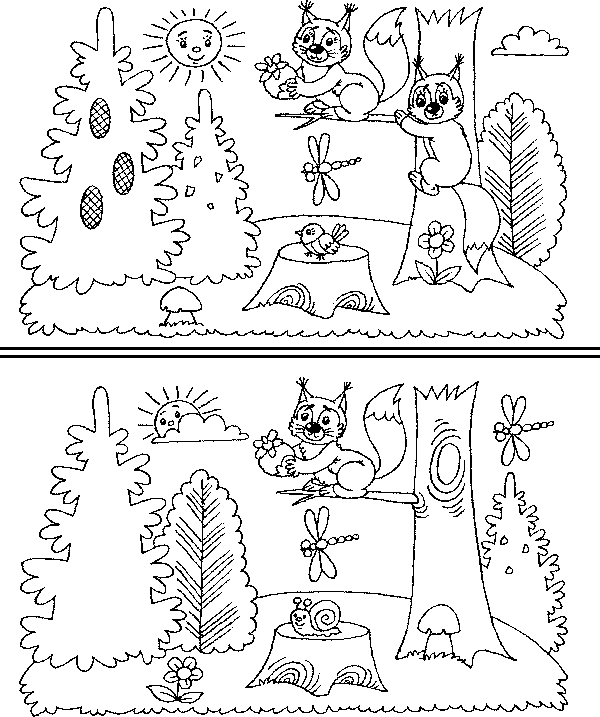 Оценка результатов теста10 баллов - ребенок справился с заданием менее чем за 20 сек.8-9 баллов - ребенок решил правильно все четыре задачи за время от 21 до 30 сек.6-7 баллов - ребенок затратил на выполнение задания от 31 до 40 сек.4-5 баллов - ребенок израсходовал на выполнение задания от 41 до 50 сек.2-3 балла - время работы ребенка над заданием заняло от 51 до 60 сек.0-1 балл - ребенок не справился с выполнением задания за время свыше 60 сек.Выводы об уровне развития восприятия 10 баллов - очень высокий.8-9 баллов - высокий 4-7 баллов - средний 2-3 балла - низкий0-1 балл - очень низкий.Проба на определение количества слов в предложении (С.Н.Карпова)Цель: выявление умения ребенка различать предметную и речевую действительность.Оцениваемые	УУД:	знаково-символические	познавательные	действия,	умение дифференцировать план знаков и символов и предметный план.Возраст: ступень предшкольного образования (6,5 – 7 лет)Форма и ситуация оценивания: индивидуальная беседа с ребенком.Ребенку зачитывают предложение и просят назвать, сколько слов в предложении и назвать их.Скажи, сколько слов в предложении?Назови первое слово, второе … Предлагаются предложения:Маша и Юра пошли в лес. Таня и Петя играют в мяч. Критерии оценивания:1.       Ориентация на речевую действительностьУровни развития знаково-символических действий:Ориентация на предметную действительность, нет осознания особого существования речевой действительности как знаково-символической. Дети дают неправильный ответ, ориентируются на предметную действительность, выделяют слова, перечисляя существительные-предметы.Неустойчивая ориентация на речевую действительность. Дети дают частично верный ответ, правильно называют слова, но без предлогов и союзов.Ориентация на речевую действительность как самостоятельную, дифференциация знаково-символического и предметного планов. Дети дают частично верный (называют все слова, пропустив или предлог или союз) или полностью правильный ответ.Методика «Выделение существенных признаков»Цель:   выявление   уровня   развития   операции   логического   мышления	– выделение существенных признаков.Оцениваемое УУД: логические универсальные учебные действияФорма проведения: письменный опросВозраст: младшие школьники.Критерии оценивания:высокий уровень – 6-7 . (правильных ответов) средний уровень- 3-5 .низкий уровень 1-2 .Один балл дается за два правильно выбранных слова, а 0,5 балла – за одно правильно выбранное слово.Методика выявляет способность испытуемого отделять существенные признаки предметов или явлений от второстепенных. Кроме того, наличие ряда заданий, одинаковых по характеру выполнения, позволяет судить о последовательности рассуждений испытуемого.Для исследования пользуются либо специальным бланком, либо экспериментатор предлагает испытуемому задачи. Предварительно даются инструкции.Инструкция: «В каждой строчке вы найдете одно слово, стоящее перед скобками, и далее 5 слов в скобках. Все слова, находящиеся в скобках, имеют какое-то отношение к стоящему перед скобками. Выберите только два и подчеркните их».Слова в задачах подобраны таким образом, что обследуемый должен продемонстрировать свою способность уловить абстрактное значение тех или иных понятий и отказаться от более легкого, бросающегося в глаза, но неверного способа решения, при которых вместо существенных выделяются частные, конкретно-ситуационные признаки.Стимульный материал:Сад (растение, садовник, собака, забор, земля).Река (берег, рыба, рыболов, тина, вода).Города (автомобиль, здание, толпа, улица, велосипед).Сарай (сеновал, лошади, крыша, скот, стены).Чтение (глаза, книга, картинка, печать, слово).Газета (правда, приложение, бумага, редактор).Игра (карты, игроки, штрафы, наказания, правила).КлючРастение, земля.Берег, вода.Здание, улица.Крыша, стены.Глаза, печать.Бумага, редактор.Игроки, правила.Результаты стоит обсудить с испытуемым, выяснить, упорствует ли испытуемый в своих неправильных ответах, и чем объясняет свой выбор.Методика «Логические закономерности»Цель: выявление уровня развития логического мышления. Оцениваемое УУД: логические универсальные учебные действия. Форма проведения: письменный опрос.Возраст: младшие школьникиИспытуемым предъявляют письменно ряды чисел. Им необходимо проанализировать каждый ряд и установить закономерность его построения. Испытуемый должен определить два числа, которые бы продолжили ряд. Время решения заданий фиксируется. Числовые ряды:1) 2, 3, 4, 5, 6, 7;	6) 29, 28, 26, 23, 19, 14;2) 6, 9, 12, 15, 18, 21;	7) 16, 8, 4, 2, 1, 0, 5;3) 1, 2, 4, 8, 16, 32;	8) 1, 4, 9, 16, 25, 36;4) 4, 5, 8, 9, 12, 13;	9) 21, 18, 16, 15, 12, 10;5) 19, 16, 14, 11, 9, 6;	10) 3, 6, 8, 16, 18, 36.Оценка результатов производится с помощью таблицыОбработка результатовПредъявленные ряды1) 2, 3, 4, 5, 6, 7;2) 6, 9, 12, 15, 18, 21;3) 1, 2, 4, 8, 16, 32;4) 4, 5, 8, 9, 12, 13;5) 19, 16, 14, 11, 9, 6;6) 29, 28, 26, 23, 19, 14;7) 16, 8, 4, 2, 1, 0.5;8) 1, 4, 9, 16, 25, 36;9) 21, 18, 16, 15, 12, 10;10) 3, 6, 8, 16, 18, 36.Правильные ответы8; 924; 2764; 12816; 174; 18; 10.25, 0.12549; 649; 6Диагностические методики для оценки регулятивных УУД Методика «Рисование по точкам»Цель:уровень ориентировки на заданную систему требований, может сознательно контролировать свои действия.Оцениваемое УУД: регулятивные УУД, умение контролировать свою деятельностьВозраст: 6,5 -8 летФорма (ситуация оценивания): фронтальная письменная работа.Методика включает 6 задач, каждая из которых помещается на отдельном листе специальной книжечки, выдаваемой испытуемому. Образцами в задачах № 1 и 5 служат неправильные треугольники, в задаче № 2 - неправильная трапеция, в задаче № 3 - ромб, в задаче№ 4 - квадрат и в задаче № 5 - четырехлучевая звезда: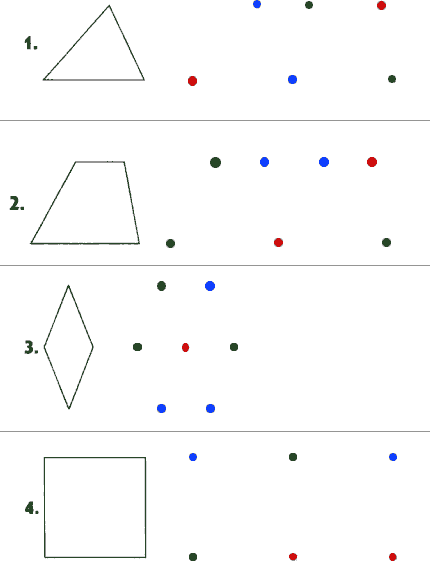 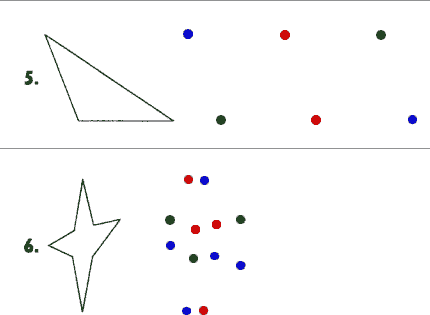 Обследование можно проводить как фронтально, так и индивидуально. Детей рассаживают за столы по одному. Перед каждым ребенком кладут книжечку с заданием. Экспериментатор, стоя так, чтобы его было хорошо видно всем детям, раскрывает такую же книжечку и показывает лист с заданием № 1. Затем он говорит: "Откройте свои книжечки на первой странице. Посмотрите: у вас нарисовано так же, как и у меня". (Если кто-либо из детей открыл не ту страницу, экспериментатор поправляет его.)Указывая на вершины треугольника-образца, экспериментатор продолжает: "Видите, здесь были точки, которые соединили так, что получился этот рисунок (следует указание на стороны треугольника; слова вершина, стороны, "треугольник" экспериментатором не произносятся). Рядом нарисованы другие точки (следует указание на точки, изображенные справа от образца). Вы сами соедините эти точки линиями так, чтобы получился точно такой рисунок. Здесь есть лишние точки. Вы их оставите, не будете соединять.Теперь посмотрите в своих книжечках: эти точки одинаковые или нет?" Получив ответ "нет", экспериментатор говорит: "Правильно, они разные. Тут есть красные, синие и зеленые. Вы должны запомнить правило: одинаковые точки соединять нельзя. Нельзя проводить линию от красной точки к красной, от синей к синей или от зеленой к зеленой. Линию можно проводить только между разными точками. Все запомнили, что надо делать? Надо соединить точки, чтобы получился точно такой же рисунок, как тут (следует указание на образец-треугольник). Одинаковые точки соединять нельзя. Если вы проведете линию неправильно, скажите, я сотру ее резинкой, она не будет считаться. Когда сделаете этот рисунок, переверните страницу. Там будут другие точки и другой рисунок, вы будете рисовать его".По окончании инструктирования детям раздаются простые карандаши. Экспериментатор по ходу выполнения задания стирает по просьбе детей неверно проведенные линии, следит за тем, чтобы не была пропущена какая-либо задача, ободряет детей, если это требуется.Оценка выполнения задания.Основным показателем выполнения задания служит суммарный балл (СБ). Он выводится следующим образом. В каждой задаче прежде всего устанавливается точность воспроизведения образца. В задачах № 1 и 5 воспроизводящим образец (хотя бы приблизительно) считается любой треугольник, в задачах № 2, 3 и 4 - любой четырехугольник, в задаче № 6 - любая звезда. Незавершенные фигуры, которые могут быть дополнены до вышеперечисленных, также считаются воспроизводящими образец.Если ребенок воспроизвел образец хотя бы приблизительно, он получает по одному баллу за каждый правильно воспроизведенный элемент фигуры (в задачах № 1-5 в качестве элемента выступает отдельная линия, в задаче № 6 - луч). Правильно воспроизведенным считается элемент, не включающий нарушений правила (т.е. не содержащий соединения одинаковых точек).Кроме того, начисляется по одному баллу за:соблюдение правила, т.е. если оно не было нарушено в данной задаче ни разу;полностью правильное воспроизведение образца (в отличие от приблизительного);одновременное соблюдение обоих требований (что возможно только в случае полностью правильного решения).Суммарный балл представляет собой сумму баллов, полученных ребенком за все 6 задач. Балл, получаемый за каждую из задач, может колебаться: в задачах № 1 и 5 - от 0 до 6, в задачах№ 2, 3, 4 и 6 - от 0 до 7.Таким образом, суммарный балл может колебаться от 0 (если нет ни одного верно воспроизведенного элемента и ни в одной из задач не выдержано правило) до 40 (если все задачи решены безошибочно).Стертые, т.е. оцененные самим ребенком как неправильные, линии при выведении оценки не учитываются.В ряде случаев достаточной оказывается более грубая и простая оценка - число правильно решенных задач (ЧРЗ). ЧРЗ может колебаться от 0 (не решена ни одна задача) до 6 (решены все 6 задач).Интерпретация результатов:33-40 баллов (5-6 задач) - высокий уровень ориентировки на заданную систему требований, может сознательно контролировать свои действия.19-32 балла (3-4 задачи) - ориентировка на систему требований развита недостаточно, что обусловлено невысоким уровнем развития произвольности.Менее 19 баллов (2 и менее задачи) - чрезвычайно низкий уровень регуляции действий, постоянно	нарушает	заданную	систему	требований,	предложенную	взрослым.Методика «Корректурная проба»(буквенный вариант)Цель: для определения  объема внимания (по количеству  просмотренных букв) и его концентрации - по количеству сделанных ошибок.Оцениваемое УУД: регулятивные УУД, умение контролировать свою деятельностьВозраст: 8- 10 летФорма (ситуация оценивания): фронтальная письменная работаМетодика используется для определения объема внимания (по количеству просмотренных букв) и его концентрации – по количеству сделанных ошибок.Норма объема внимания для детей 6-7 лет – 400 знаков и выше, концентрации – 10ошибок и менее; для детей 8-10 лет – 600 знаков и выше, концентрации – 5 ошибок и менее.Время работы – 5 минут.Инструкция: «На бланке с буквами отчеркните первый ряд букв. Ваша задача заключается в том, чтобы, просматривая ряды букв слева направо, вычеркивать такие же буквы, как и первые. Работать надо быстро и точно. Время работы – 5 минут».Пример: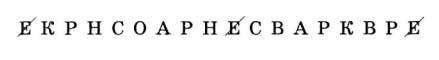 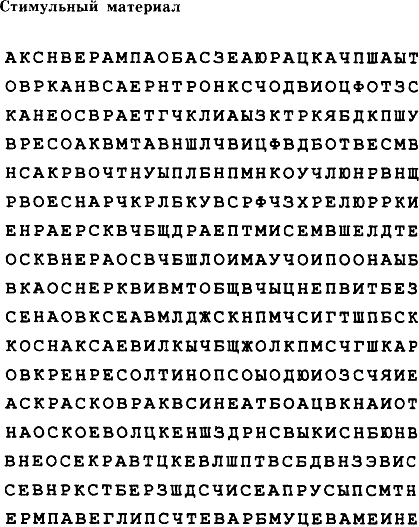 Методики для дополнительной диагностикиМетодика «Кодирование»(субтест теста Д. Векслера в версии А. Ю. Панасюка)Цель: выявление умения ребенка осуществлять кодирование с помощью символов.Оцениваемые универсальные учебные действия: знаково - символические действия — кодирование (замещение); регулятивное действие контроля.Возраст: 6,5—7 лет.Метод оценивания: индивидуальная или групповая работа с детьми.Описание задания: ребенку предлагается в течение 2 минут осуществить кодирование, поставив в соответствие определенному изображению условный символ. Задание предполагает тренировочный этап (введение инструкции и совместную пробу с психологом). Далее предлагается продолжить выполнение задания, не допуская ошибок и как можно быстрее.Критерии оценивания: количество допущенных при кодировании ошибок, число дополненных знаками объектов.Уровни сформированности действия замещения:Ребенок не понимает или плохо понимает инструкции.Выполняет задание правильно на тренировочном этапе и фактически сразу же прекращает или делает много ошибок на этапе самостоятельного выполнения. Умение кодировать не сформировано.Ребенок адекватно выполняет задание кодирования, но допускает достаточно много ошибок (до 25% от выполненного объема) либо работает крайне медленно.Сформированность действия кодирования (замещения). Ребенок быстро понимает инструкцию, действует адекватно. Количество ошибок незначительное.Выкладывание узора из кубиковЦель: выявление развития регулятивных действий при выполнении задания выкладывания узора по образцу.Оцениваемые УУД: умение принимать и сохранять задачу воспроизведения образца, планировать свое действие в соответствии с особенностями образца, осуществлять контроль по результату и по процессу, оценивать правильность выполнения действия и вносить необходимые коррективы в исполнение; познавательные действия – умение осуществлять пространственныйанализ и синтез.	20Возраст: ступень предшкольного образования (6,5 – 7 лет).Форма: индивидуальная работаЗадание: ребенку предлагается выложить фигуру по образцу с использованием 16 квадратов, каждая сторона которого может быть раскрашена в красный, белый и красно-белый (по диагонали квадрата) цвета, состоящую из 4 и 9 конструктивных элементов. Конструктивный элемент не совпадает с перцептивным элементом.Критерии оценивания и уровни развития регулятивных действий:Функциональный анализ направлен на оценивание ориентировочной, контрольной и исполнительной части действия (П.Я.Гальперин, 2002):Ориентировочная часть:наличие ориентировки (анализирует ли ребенок образец, получаемый продукт, соотносит ли с образцом):1 – отсутствует ориентация на образец;2- соотнесение носит неорганизованный эпизодический характер, нет систематического соотнесения;3 -началу выполнения действия предшествует тщательный анализ и соотнесение осуществляется на протяжении выполнения задания.характер ориентировки:–развернутая с опорой на предмет;– в отдельных частях развернута, в отдельных – свернута;– свернутая ориентировка;хаотическая,ребенку не всегда удается организовать ориентировку;организованная; размер шага ориентировки:мелкийпооперационный 3 - блоками; предвосхищение:промежуточного результата:– предвосхищения нет,– в отдельных операциях, 3 – предвосхищение есть; конечного результата:1–нет,2–возникает к концу действия,- есть;характер сотрудничества (со-регуляция действия в сотрудничестве с взрослым или самостоятельная ориентировка и планирование действия):– сотрудничества нет,– со-регуляция с взрослым,– самостоятельная ориентировка и планирование. Исполнительная часть:степень произвольности:хаотичные пробы и ошибки без учета и анализа результата и соотнесения с условиями выполнения действия,опора на план и средства, но не всегда адекватная, есть импульсивные реакции;произвольное выполнение действие в соответствие с планом. Контрольная часть:степень произвольности контроля:– хаотичный,– эпизодический,- в соответствии с планом контроля;наличие средств контроля и характер их использования: 1 – средств контроля нет,– средства есть, но не эффективны,–средства есть, применяются адекватно; характер контроля:– нет,– развернутый,– свернутый;отсутствует,констатирующий,предвосхищающий.Структурный анализ основан на следующих критериях:Принятие задачи (адекватность принятие задачи как цели, данной в определенных условиях, сохранение задачи и отношение к ней):– задача не принята, принята неадекватно; не сохранена;– задача принята, сохранена, нет адекватной мотивации (интереса к заданию, желания выполнить), после безуспешных попыток ребенок теряет к ней интерес;– задача принята, сохранена, вызывает интерес, мотивационно обеспечена.план	выполнения,	регламентирующий	пооперациональное	выполнение	действия	в соотнесении с определенными условиями:– нет планирования,– план есть, но не совсем адекватен или не адекватно используется,– план есть, адекватно используется:контроль и коррекция:– нет контроля и коррекции, контроль только по результату и ошибочен,–   есть   адекватный   контроль   по	результату, эпизодический предвосхищающий, коррекция запаздывающая, не всегда адекватная;– адекватный контроль по результату, эпизодический по способу, коррекция иногда запаздывающая, но адекватная.оценка (констатация достижения поставленной цели или меры приближения к ней и причин неудачи, отношение успеху и неудаче):1 – оценка либо отсутствует, либо ошибочна;2-	оценивается только достижение /недостижение результата; причины не всегда называются, часто - неадекватно называются;3 – адекватная оценка результата, эпизодически – меры приближения к цели, называются причины, но не всегда адекватно.отношение к успеху и неудаче:1 – парадоксальная реакция, либо реакция отсутствует;2- адекватная на успех, неадекватная – на неудачу;3 – адекватная на успех и неудачу.Другим важным критерием сформированности регулятивной структуры деятельности и уровня ее произвольности является вид помощи, необходимый учащемуся для успешного выполнения действия.Диагностические методики для оценки коммуникативных УУД«Узор под диктовку» (Цукерман и др., 1992)Оцениваемые УУД: умение выделить и отобразить в речи существенные ориентиры действия, а также передать (сообщить) их партнеру, планирующая и регулирующая функция речиВозраст: предшкольная ступень (6,5 – 7 лет)Форма (ситуация оценивания): выполнение совместного задания в классе парамиМетод оценивания: наблюдение за процессом совместной деятельности и анализ результата.Описание задания: двоих детей усаживают друг напротив друга за стол, перегороженный экраном (ширмой), одному дается образец узора на карточке, другому — фишки, из которых этот узор надо выложить. Первый ребенок диктует, как выкладывать узор, второй — действует по его инструкции. Ему разрешается задавать любые вопросы, но нельзя смотреть на узор. Послевыполнения задания дети меняются ролями, выкладывая новый узор того же уровня сложности. Для тренировки вначале детям разрешается ознакомиться с материалами и сложить один-два узора по образцу.Материал: набор из трех белых и трех цветных квадратных фишек (одинаковых по размеру), четыре карточки с образцами узоров (рис. 3), экран (ширма).Рис.	3Инструкция: «Сейчас мы будем складывать картинки по образцу. Но делать это мы будем не как обычно, а вдвоем, под диктовку друг друга. Для этого один из Вас получит карточку с образцом узора, а другой — фишки (квадраты), из которых этот узор надо выложить. Один будет диктовать, как выкладывать узор, второй — выполнять его инструкции. Можно задавать любые вопросы, но смотреть на узор нельзя. Сначала диктует один, потом другой, - Вы поменяетесь ролями. А для начала давайте потренируемся, как надо складывать узор».Критерии оценивания:продуктивность совместной деятельности оценивается по сходству выложенных узоров с образцами;способность строить понятные для партнера высказывания, учитывающие, что он знает и видит, а что нет; в данном случае достаточно точно, последовательно и полно указать ориентиры действия по построению узора;умение задавать вопросы, чтобы с их помощью получить необходимые сведения от партнера по деятельности;способы взаимного контроля по ходу выполнения деятельности и взаимопомощи;эмоциональное отношение к совместной деятельности: позитивное (работают с удовольствием и интересом), нейтральное (взаимодействуют друг с другом в силу необходимости), негативное.Показатели уровня выполнения задания:низкий уровень – узоры не построены или не похожи на образцы; указания не содержат необходимых ориентиров или формулируются непонятно; вопросы не по существу или формулируются непонятно для партнера;средний уровень – имеется хотя бы частичное сходство узоров с образцами; указания отражают часть необходимых ориентиров; вопросы и ответы позволяют получить недостающую информацию; частичное взаимопонимание;высокий уровень – узоры соответствуют образцам; в процессе активного диалога дети достигают взаимопонимания и обмениваются необходимой и достаточной информацией для построения узоров; доброжелательно следят за реализацией принятого замысла и соблюдением правил.Коммуникативные действия, направленныена организацию и осуществление сотрудничества (кооперацию)Задание «Рукавички» (Г.А. Цукерман)Оцениваемые УУД: коммуникативные действия по согласованию усилий	в процессе организации и осуществления сотрудничества (кооперация)Возраст: начальная ступень (6,5 – 7 лет)Форма (ситуация оценивания): работа учащихся в классе парами.Метод оценивания: наблюдение за взаимодействием и анализ результата.Описание задания: Детям, сидящим парами, дают по одному изображению рукавички и просят украсить их так, чтобы они составили пару, т.е. были бы одинаковыми.Инструкция: «Дети, перед Вами лежат две нарисованные рукавички и карандаши. Рукавички надо украсить так, чтобы получилась пара, - для этого они должны быть одинаковыми. Вы сами можете придумать узор, но сначала надо договориться между собой, какой узор рисовать, а потом приступать к рисованию».Материал: Каждая пара учеников получает изображение рукавиц (на правую и левую руку) и по одинаковому набору карандашей.Критерии оценивания:продуктивность совместной деятельности оценивается по степени сходства узоров на рукавичках;умение детей договариваться, приходить к общему решению, умение убеждать, аргументировать и т.д.;взаимный контроль по ходу выполнения деятельности: замечают ли дети друг у друга отступления от первоначального замысла, как на них реагируют;взаимопомощь по ходу рисования,эмоциональное отношение к совместной деятельности: позитивное (работают с удовольствием и интересом), нейтральное (взаимодействуют друг с другом в силу необходимости) или отрицательное (игнорируют друг друга, ссорятся и др.).Показатели уровня выполнения задания:низкий уровень – в узорах явно преобладают различия или вообще нет сходства; дети не пытаются договориться или не могут прийти к согласию, настаивают на своем;средний уровень – сходство частичное: отдельные признаки (цвет или форма некоторых деталей) совпадают, но имеются и заметные отличия;высокий уровень – рукавички украшены одинаковым или весьма похожим узором; дети активно обсуждают возможный вариант узора; приходят к согласию относительно способа раскрашивания рукавичек; сравнивают способы действия и координирую их, строя совместное действие; следят за реализацией принятого замысла.Коммуникативные действия, направленныена учет позиции собеседника (партнера)(интеллектуальный аспект общения)Методика«Левая и правая стороны» (Пиаже, 1997) Оцениваемые УУД: действия, направленные на учет позиции собеседника (партнера) Возраст: начальная ступень (6,5 – 7 лет)Форма (ситуация оценивания): индивидуальное обследование ребенкаМетод оценивания: беседаОписание задания: ребенку, сидящему перед ведущим обследование взрослым, задают вопросы, на которые он должен ответить как словесно, так и в форме действия.Материал: два хорошо знакомых детям (чтобы не привлекать их внимание) предмета, например, монета и карандаш.Инструкция:«Покажи мне свою правую руку. Левую. Покажи мне правую ногу. Левую».«Покажи мне мою левую руку. Правую. Покажи мне мою левую ногу. Правую. [Эти вопросы ставятся взрослым, сидящим или стоящим лицом к лицу с ребенком.]»Вариант: два ребенка ставятся спиной друг к другу. «Не оборачиваясь, покажи левую руку одноклассника. Правую. Дотронься до его (ее) левой ноги. Правой.«[На столе перед ребенком монета и карандаш: монета с левой стороны от карандаша по отношению к ребенку.] Карандаш слева или справа? А монета?»«[Ребенок сидит напротив взрослого, у которого в правой руке монета, а в левой руке карандаш.] Ты видишь эту монету? Где она у меня, в левой или в правой руке? А карандаш?»Критерии оценивания:понимание возможности различных позиций и точек зрения, ориентация на позицию других людей, отличную от собственной,соотнесение характеристик или признаков предметов с особенностями точки зрения наблюдателя, координация разных пространственных позиций.Показатели уровня выполнения задания:Низкий уровень: ребенок отвечает неправильно во всех четырех пробах.Средний уровень: правильные ответы только в 1-й и 3-й пробах; ребенок правильно определяет стороны относительно своей позиции, но не учитывает позиции, отличной от своей.Высокий уровень: на все вопросы во всех четырех пробах ребенок отвечает правильно, т.е. учитывает отличия позиции другого человека.Методика «Кто прав?» (модифицированная методика Цукерман Г.А. и др., [1992])Оцениваемые УУД: действия, направленные на учет позиции собеседника (партнера)Возраст: ступень начальной школы (10,5 – 11 лет)Форма (ситуация оценивания): индивидуальное обследование ребенкаМетод оценивания: беседаОписание задания: ребенку, сидящему перед ведущим обследование взрослым, дается по очереди текст трех заданий и задаются вопросы.Материал: три карточки с текстом заданий.Инструкция: «Прочитай по очереди текст трех маленьких рассказов и ответь на поставленные вопросы».Задание 1. «Петя нарисовал Змея Горыныча и показал рисунок друзьям. Володя сказал:«Вот здорово!». А Саша воскликнул: «Фу, ну и страшилище!» Как ты думаешь, кто из них прав? Почему так сказал Саша? А Володя? О чем подумал Петя? Что Петя ответит каждому из мальчиков? Что бы ты ответил на месте Саши и Володи? Почему?»Задание 2. «После школы три подруги решили готовить уроки вместе. «Сначала решим задачи по математике, - сказала Наташа». «Нет, начать надо с упражнения по русскому языку, - предложила Катя» «А вот и нет, вначале надо выучить стихотворение, - возразила Ира». Как ты думаешь, кто из них прав? Почему? Как объясняла свой выбор каждая из девочек? Как им лучше поступить?»Задание 3. «Две сестры пошли выбирать подарок своему маленькому братишке к первому дню его рождения. «Давай купим ему это лото», - предложила Лена. «Нет, лучше подарить самокат», - возразила Аня. Как ты думаешь, кто из них прав? Почему? Как объясняла свой выбор каждая из девочек? Как им лучше поступить? А что бы предложил подарить ты? Почему?»Критерии оценивания:понимание	возможности	различных	позиций	и	точек	зрения	(преодоление эгоцентризма), ориентация на позиции других людей, отличные от собственной,понимание возможности разных оснований для оценки одного и того же предмета, понимание относительности оценок или подходов к выбору,учет разных мнений и умение обосновать собственное,учет разных потребностей и интересов.Показатели уровня выполнения задания:Низкий уровень: ребенок не учитывает возможность разных оснований для оценки одного и того же предмета (например, изображенного персонажа и качества самого рисунка в 1-м задании) или выбора (2-е и 3-е задания); соответственно, исключает возможность разных точек зрения: ребенок принимает сторону одного из персонажей, считая иную позицию однозначно неправильной.Средний уровень: частично правильный ответ: ребенок понимает возможность разных подходов к оценке предмета или ситуации и допускает, что разные мнения по-своему справедливы либо ошибочны, но не может обосновать свои ответы.Высокий уровень: ребенок демонстрирует понимание относительности оценок и подходов к выбору, учитывает различие позиций персонажей и может высказать и обосновать свое собственное мнение.Методики для дополнительной диагностикиМетодика «Братья и сестры»(Пиаже, 1997)Оцениваемые	УУД:	коммуникативные	действия,	направленные	на	учет	позиции собеседника (партнера)Возраст: начальная ступень (6,5 – 7 лет)Форма (ситуация оценивания): индивидуальное обследование ребенкаМетод оценивания: беседаИнструкция:«В семье моих знакомых два брата — Саша и Володя. Сколько братьев у Саши? А у Володи?»«У девочки Наташи есть две сестры — Оля и Маша. Сколько сестер у Оли? А у Маши?»«Сколько сестер в этой семье?»Критерии оценивания:понимание возможности различных позиций и точек зрения, ориентация на позицию других людей, отличную от собственной,координация разных точек зрения.Показатели уровня выполнения задания:Низкий уровень: ребенок занимает эгоцентрическую позицию: неправильные ответы во всех трех пробах.Средний уровень: правильные ответы в 1-й или 1-й и 2-й пробах; ребенок правильно учитывает отношения принадлежности, может стать на точку зрения одного из персонажей, но не координирует разные точки зрения.Высокий уровень: правильные ответы во всех трех пробах, ребенок учитывает позиции других людей и координирует их.Приложение № 2 Календарный учебный график на 2021/2022 учебный годКалендарный учебный график МБОУ сош им. Карла Маркса на 2021/2022 учебный год является документом, регламентирующим организацию образовательного процесса.Нормативную базу календарного учебного графика образовательного учреждения  составляют:Федеральный закон «Об образовании в Российской Федерации» от 29.12.2012 № 273-ФЗ;Постановление Главного государственного санитарного врача РФ от 28 сентября 2020 года № 28 Об утверждении санитарных правил СП 2.4.3648-20 «Санитарно- эпидемиологические   требования    к    организациям    воспитания    и    обучения,    отдыха и оздоровления детей и молодежи»;Постановление Главного государственного санитарного врача РФ от 28 января 2021 года№ 2 Об утверждении санитарных правил и норм СанПиН 1.2.3685-21 «Гигиенические нормативы и требования к обеспечению безопасности и (или) безвредности для человека факторов среды обитания»;1. Начало 2021/2022 учебного года – 01.09.20212. Продолжительность учебной недели1-11 классы - 5-дневная учебная неделя3. Учебные периоды и их продолжительностьОбщая продолжительность учебных периодов составляет:I класс	-	33 учебные неделиII-VIII, X классы	- 34 учебные неделиIX, XI классы	-	33 учебные недели (не включая летний экзаменационный период) .- Последний учебный день в 9,11 классах – 25.05.2022 г.- Последний учебный день в 1-8,10 классах 29.05.2022 г.4. Продолжительность каникул:Дополнительные 8 дней отдыха, связанные с государственными праздниками:04 ноября (четверг) – День народного единства05 ноября (пятница) – перенос с 02.01.2021 (с субботы)23 февраля (вторник) – День защитника Отечества07 марта (понедельник) – перенос с 01.01.2022 (с субботы)08 марта (вторник) – Международный женский день02 мая (понедельник) – перенос с 01.05.2022 (с воскресенья)03 мая (вторник) – перенос с 02.01.2022 (с воскресенья)09 мая (понедельник) – День ПобедыПродолжительность уроков:1 класс- 1-2 четверть: по 35 минут- 3-4 четверть: по 40 минут        2-11 классы - по 40 минутПродолжительность переменРасписание звонковПроведение промежуточной аттестацииПромежуточная аттестация на уровнях начального общего и основного общего образования проводится по четвертям в форме итоговых  работ, на уровне среднего общего образования промежуточная аттестация проводится в форме итоговых работ по полугодиям.Проведение государственной (итоговой) аттестации в 9 и 11 классахСрок проведения государственной (итоговой) аттестации обучающихся устанавливается  Федеральной службой по надзору в сфере образования и науки.                                                                                                                                            Приложение № 3Учебный план начального общего образования МБОУ сош им. Карла МарксаОрганизация промежуточной аттестации (ПА) в  1 – 4 классах МБОУ сош им. Карла Маркса 2021-2022 уч.годПриложение № 4.Методы и приёмы изучения состояния и эффективности воспитательного процессаПервый этап- этап формирование коллектива (моделирование). Второй этап- этап развития внутриколлективных связей Третий этап- стабильное функционирование.Четвёртый этап– социализация (завершающий).Приложение № 5Перечень учебных программ, используемых для реализации образовательнойпрограммыПриложение № 6 Перечень учебников, используемых для реализации образовательной программы1.Целевой раздел.31.1.Пояснительная записка.31.2.Планируемые результаты освоения обучающимися основной образовательнойпрограммы.91.2.1.Формирование универсальных учебных действий.111.2.1.1.Чтение. Работа с текстом (метапредметные результаты).141.2.1.2.Формирование ИКТ-компетентности обучающихся (метапредметныерезультаты).161.2.2.Русский язык.171.2.3.Литературное чтение.201.2.4.Родной язык (русский).231.2.5.Литературное чтение на родном языке (русском).231.2.6.Иностранный язык (английский).231.2.7.Математика и информатика.261.2.8.Окружающий мир.281.2.9.Изобразительное искусство.301.2.10.Музыка.321.2.11.Технология.351.2.12.Физическая культура.371.2.13.Основы религиозных культур и светской этики.391.2.14.Умники и умницы (часть, формируемая участниками образовательныхотношений).421.3.Формирование антикоррупционного мировоззрения и правовой культуры.441.4.Система оценки достижения планируемых результатов освоения основнойобразовательной программы.441.4.1.Общие положения.441.4.2.Особенности оценки личностных, метапредметных и предметных результатов.461.4.3.Портфель достижений (портфолио) как инструмент оценки динамикииндивидуальных образовательных достижений.581.4.4.Итоговая оценка выпускника.612.Содержательный раздел.632.1.Программа формирования у обучающихся универсальных учебных действий.632.1.1.Ценностные ориентиры начального общего образования.642.1.2.Характеристика универсальных учебных действий при получении начальногообщего образования.662.1.3.Связь универсальных учебных действий с содержанием учебных предметов.742.1.4.Особенности, основные направления и планируемые результаты учебно-исследовательской и проектной деятельности обучающихся в рамках урочной и внеурочной деятельности.842.1.5.Условия, обеспечивающие развитие универсальных учебных действий86у обучающихся.2.1.6.Условия, обеспечивающие преемственность программы формирования у обучающихся универсальных учебных действий при переходе от дошкольного кначальному и от начального к основному общему образованию.872.1.7.Методика и инструментарий оценки успешности освоения и примененияобучающимися универсальных учебных действий.882.1.8.Формирование антикоррупционного мировоззрения и повышение уровняправосознания и правовой культуры.882.2.Программы отдельных учебных предметов, курсов.892.2.1.Общие положения.892.2.2.Основное содержание учебных предметов.902.2.2.1.Русский язык.902.2.2.2.Литературное чтение.942.2.2.3.Родной язык (русский).962.2.2.4.Литературное чтение на родном языке (русском).972.2.2.5.Иностранный язык.982.2.2.6.Математика и информатика.1002.2.2.7.Окружающий мир.1012.2.2.8.Основы религиозных культур и светской этики.1042.2.2.9.Изобразительное искусство.1052.2.2.10.Музыка.1072.2.2.11.Технология.1182.2.2.12.Физическая культура.1192.2.2.13.Юным умникам и умницам.комплексный анализ текста (часть, формируемаяучастниками образовательных отношений).1222.3.Рабочая программа воспитания.1202.4.Показатели сформированности антикоррупционного поведения, уровняправовой культуры и правового сознания учащихся.1322.5.Программа формирования экологической культуры, здорового и безопасногообраза жизни.1332.6.Программа коррекционной работы.1403.Организационный раздел.1493.1.Учебный план начального общего образования.1493.2.План внеурочной деятельности.1553.3.Система условий реализации основной образовательной программы.1593.3.1.Кадровые условия реализации основной образовательной программы.1603.3.2.Психолого­педагогические условия реализации основной образовательной программы.1623.3.3.Финансовое обеспечение реализации основной образовательной программы.1693.3.4.Материально-технические условия реализации основной образовательной программы.1723.3.5.Информационно­методические условия реализации основной образовательной176программы.3.3.6.Механизмы достижения целевых ориентиров в системе условий. Модель сетевого графика (дорожной карты) по формированию необходимой системыусловий реализации основной образовательной программы.177Условные сокращения.Условные сокращения.179Приложение № 1 Методика и инструментарий оценки УУД.Приложение № 1 Методика и инструментарий оценки УУД.Приложение № 2 Календарный учебный график на 2021-2022 учебный год.Приложение № 2 Календарный учебный график на 2021-2022 учебный год.Приложение № 3 Учебный план на 2021-2022 учебный год.Приложение № 3 Учебный план на 2021-2022 учебный год.Приложение №4 Методы и приёмы изучения состояния и эффективности воспитательногопроцесса.Приложение №4 Методы и приёмы изучения состояния и эффективности воспитательногопроцесса.Приложение № 5 Перечень учебных программ, используемых для реализации образовательной программы.Приложение № 5 Перечень учебных программ, используемых для реализации образовательной программы.Приложение № 6 Перечень учебников, используемых для реализации образовательной программы.Приложение № 6 Перечень учебников, используемых для реализации образовательной программы.КлассыМаксимально допустимая аудиторная недельная нагрузка (в академических часах)*Максимально допустимый недельный объем	нагрузки		внеурочной деятельности(в	академическихчасах)**при 5-ти дневной неделе, не болееНезависимо	от	продолжительностиучебной недели, не более121102-42310Предмет: РУССКИЙ ЯЗЫКПредмет: РУССКИЙ ЯЗЫКПредмет: РУССКИЙ ЯЗЫКЛичностные результатыМетапредметныерезультатыПредметныерезультатыОсновы	российскойОвладение	способностью принимать и сохранять цели и задачи учебной деятельности, поиска средств ее осуществления.способы решения проблем творческого и поискового характера.умение	планировать, контролировать и оценивать учебные действия в соответствии с поставленной задачей и условиями её реализации; определять наиболее эффективные способы достижения		результата. Формирование умения понимать причины успеха/неуспеха учебной деятельности и способности конструктивно действовать даже в ситуации неуспеха.освоение начальных форм познавательной и личностной рефлексии.использование	знаково-символических	средств представления информации для создания моделей изучаемых объектов и процессов, схем решения учебных и практических задач.Активное	использование речевых средств и средств ИКТ для решения коммуникативных и познавательных задач.Использование различных способов поиска (в справочных источниках), сбора, обработки, анализа, организации, передачи иинтерпретации     информации     вФормированиегражданской	идентичности;Овладение	способностью принимать и сохранять цели и задачи учебной деятельности, поиска средств ее осуществления.способы решения проблем творческого и поискового характера.умение	планировать, контролировать и оценивать учебные действия в соответствии с поставленной задачей и условиями её реализации; определять наиболее эффективные способы достижения		результата. Формирование умения понимать причины успеха/неуспеха учебной деятельности и способности конструктивно действовать даже в ситуации неуспеха.освоение начальных форм познавательной и личностной рефлексии.использование	знаково-символических	средств представления информации для создания моделей изучаемых объектов и процессов, схем решения учебных и практических задач.Активное	использование речевых средств и средств ИКТ для решения коммуникативных и познавательных задач.Использование различных способов поиска (в справочных источниках), сбора, обработки, анализа, организации, передачи иинтерпретации     информации     впервоначальных представлений очувство	гордости	за	своюОвладение	способностью принимать и сохранять цели и задачи учебной деятельности, поиска средств ее осуществления.способы решения проблем творческого и поискового характера.умение	планировать, контролировать и оценивать учебные действия в соответствии с поставленной задачей и условиями её реализации; определять наиболее эффективные способы достижения		результата. Формирование умения понимать причины успеха/неуспеха учебной деятельности и способности конструктивно действовать даже в ситуации неуспеха.освоение начальных форм познавательной и личностной рефлексии.использование	знаково-символических	средств представления информации для создания моделей изучаемых объектов и процессов, схем решения учебных и практических задач.Активное	использование речевых средств и средств ИКТ для решения коммуникативных и познавательных задач.Использование различных способов поиска (в справочных источниках), сбора, обработки, анализа, организации, передачи иинтерпретации     информации     вединстве	и	многообразииРодину, российский   народ   иОвладение	способностью принимать и сохранять цели и задачи учебной деятельности, поиска средств ее осуществления.способы решения проблем творческого и поискового характера.умение	планировать, контролировать и оценивать учебные действия в соответствии с поставленной задачей и условиями её реализации; определять наиболее эффективные способы достижения		результата. Формирование умения понимать причины успеха/неуспеха учебной деятельности и способности конструктивно действовать даже в ситуации неуспеха.освоение начальных форм познавательной и личностной рефлексии.использование	знаково-символических	средств представления информации для создания моделей изучаемых объектов и процессов, схем решения учебных и практических задач.Активное	использование речевых средств и средств ИКТ для решения коммуникативных и познавательных задач.Использование различных способов поиска (в справочных источниках), сбора, обработки, анализа, организации, передачи иинтерпретации     информации     вязыкового	и	культурногоисторию	России;	осознаниеОвладение	способностью принимать и сохранять цели и задачи учебной деятельности, поиска средств ее осуществления.способы решения проблем творческого и поискового характера.умение	планировать, контролировать и оценивать учебные действия в соответствии с поставленной задачей и условиями её реализации; определять наиболее эффективные способы достижения		результата. Формирование умения понимать причины успеха/неуспеха учебной деятельности и способности конструктивно действовать даже в ситуации неуспеха.освоение начальных форм познавательной и личностной рефлексии.использование	знаково-символических	средств представления информации для создания моделей изучаемых объектов и процессов, схем решения учебных и практических задач.Активное	использование речевых средств и средств ИКТ для решения коммуникативных и познавательных задач.Использование различных способов поиска (в справочных источниках), сбора, обработки, анализа, организации, передачи иинтерпретации     информации     впространства России, о языке каксвоей	этнической	иОвладение	способностью принимать и сохранять цели и задачи учебной деятельности, поиска средств ее осуществления.способы решения проблем творческого и поискового характера.умение	планировать, контролировать и оценивать учебные действия в соответствии с поставленной задачей и условиями её реализации; определять наиболее эффективные способы достижения		результата. Формирование умения понимать причины успеха/неуспеха учебной деятельности и способности конструктивно действовать даже в ситуации неуспеха.освоение начальных форм познавательной и личностной рефлексии.использование	знаково-символических	средств представления информации для создания моделей изучаемых объектов и процессов, схем решения учебных и практических задач.Активное	использование речевых средств и средств ИКТ для решения коммуникативных и познавательных задач.Использование различных способов поиска (в справочных источниках), сбора, обработки, анализа, организации, передачи иинтерпретации     информации     воснове	национальногонациональной принадлежности,Овладение	способностью принимать и сохранять цели и задачи учебной деятельности, поиска средств ее осуществления.способы решения проблем творческого и поискового характера.умение	планировать, контролировать и оценивать учебные действия в соответствии с поставленной задачей и условиями её реализации; определять наиболее эффективные способы достижения		результата. Формирование умения понимать причины успеха/неуспеха учебной деятельности и способности конструктивно действовать даже в ситуации неуспеха.освоение начальных форм познавательной и личностной рефлексии.использование	знаково-символических	средств представления информации для создания моделей изучаемых объектов и процессов, схем решения учебных и практических задач.Активное	использование речевых средств и средств ИКТ для решения коммуникативных и познавательных задач.Использование различных способов поиска (в справочных источниках), сбора, обработки, анализа, организации, передачи иинтерпретации     информации     всамосознания.ценности	многонациональногоОвладение	способностью принимать и сохранять цели и задачи учебной деятельности, поиска средств ее осуществления.способы решения проблем творческого и поискового характера.умение	планировать, контролировать и оценивать учебные действия в соответствии с поставленной задачей и условиями её реализации; определять наиболее эффективные способы достижения		результата. Формирование умения понимать причины успеха/неуспеха учебной деятельности и способности конструктивно действовать даже в ситуации неуспеха.освоение начальных форм познавательной и личностной рефлексии.использование	знаково-символических	средств представления информации для создания моделей изучаемых объектов и процессов, схем решения учебных и практических задач.Активное	использование речевых средств и средств ИКТ для решения коммуникативных и познавательных задач.Использование различных способов поиска (в справочных источниках), сбора, обработки, анализа, организации, передачи иинтерпретации     информации     впонимание	обучающимисяроссийского	общества;Овладение	способностью принимать и сохранять цели и задачи учебной деятельности, поиска средств ее осуществления.способы решения проблем творческого и поискового характера.умение	планировать, контролировать и оценивать учебные действия в соответствии с поставленной задачей и условиями её реализации; определять наиболее эффективные способы достижения		результата. Формирование умения понимать причины успеха/неуспеха учебной деятельности и способности конструктивно действовать даже в ситуации неуспеха.освоение начальных форм познавательной и личностной рефлексии.использование	знаково-символических	средств представления информации для создания моделей изучаемых объектов и процессов, схем решения учебных и практических задач.Активное	использование речевых средств и средств ИКТ для решения коммуникативных и познавательных задач.Использование различных способов поиска (в справочных источниках), сбора, обработки, анализа, организации, передачи иинтерпретации     информации     втого, что язык представляет собойгуманистические	иОвладение	способностью принимать и сохранять цели и задачи учебной деятельности, поиска средств ее осуществления.способы решения проблем творческого и поискового характера.умение	планировать, контролировать и оценивать учебные действия в соответствии с поставленной задачей и условиями её реализации; определять наиболее эффективные способы достижения		результата. Формирование умения понимать причины успеха/неуспеха учебной деятельности и способности конструктивно действовать даже в ситуации неуспеха.освоение начальных форм познавательной и личностной рефлексии.использование	знаково-символических	средств представления информации для создания моделей изучаемых объектов и процессов, схем решения учебных и практических задач.Активное	использование речевых средств и средств ИКТ для решения коммуникативных и познавательных задач.Использование различных способов поиска (в справочных источниках), сбора, обработки, анализа, организации, передачи иинтерпретации     информации     вявление национальной культуры идемократические	ценностныеОвладение	способностью принимать и сохранять цели и задачи учебной деятельности, поиска средств ее осуществления.способы решения проблем творческого и поискового характера.умение	планировать, контролировать и оценивать учебные действия в соответствии с поставленной задачей и условиями её реализации; определять наиболее эффективные способы достижения		результата. Формирование умения понимать причины успеха/неуспеха учебной деятельности и способности конструктивно действовать даже в ситуации неуспеха.освоение начальных форм познавательной и личностной рефлексии.использование	знаково-символических	средств представления информации для создания моделей изучаемых объектов и процессов, схем решения учебных и практических задач.Активное	использование речевых средств и средств ИКТ для решения коммуникативных и познавательных задач.Использование различных способов поиска (в справочных источниках), сбора, обработки, анализа, организации, передачи иинтерпретации     информации     восновное средство человеческогоориентации.Овладение	способностью принимать и сохранять цели и задачи учебной деятельности, поиска средств ее осуществления.способы решения проблем творческого и поискового характера.умение	планировать, контролировать и оценивать учебные действия в соответствии с поставленной задачей и условиями её реализации; определять наиболее эффективные способы достижения		результата. Формирование умения понимать причины успеха/неуспеха учебной деятельности и способности конструктивно действовать даже в ситуации неуспеха.освоение начальных форм познавательной и личностной рефлексии.использование	знаково-символических	средств представления информации для создания моделей изучаемых объектов и процессов, схем решения учебных и практических задач.Активное	использование речевых средств и средств ИКТ для решения коммуникативных и познавательных задач.Использование различных способов поиска (в справочных источниках), сбора, обработки, анализа, организации, передачи иинтерпретации     информации     вобщения,	осознание	значенияцелостный,	социальноОвладение	способностью принимать и сохранять цели и задачи учебной деятельности, поиска средств ее осуществления.способы решения проблем творческого и поискового характера.умение	планировать, контролировать и оценивать учебные действия в соответствии с поставленной задачей и условиями её реализации; определять наиболее эффективные способы достижения		результата. Формирование умения понимать причины успеха/неуспеха учебной деятельности и способности конструктивно действовать даже в ситуации неуспеха.освоение начальных форм познавательной и личностной рефлексии.использование	знаково-символических	средств представления информации для создания моделей изучаемых объектов и процессов, схем решения учебных и практических задач.Активное	использование речевых средств и средств ИКТ для решения коммуникативных и познавательных задач.Использование различных способов поиска (в справочных источниках), сбора, обработки, анализа, организации, передачи иинтерпретации     информации     врусского	языка	какориентированный взгляд на мирОвладение	способностью принимать и сохранять цели и задачи учебной деятельности, поиска средств ее осуществления.способы решения проблем творческого и поискового характера.умение	планировать, контролировать и оценивать учебные действия в соответствии с поставленной задачей и условиями её реализации; определять наиболее эффективные способы достижения		результата. Формирование умения понимать причины успеха/неуспеха учебной деятельности и способности конструктивно действовать даже в ситуации неуспеха.освоение начальных форм познавательной и личностной рефлексии.использование	знаково-символических	средств представления информации для создания моделей изучаемых объектов и процессов, схем решения учебных и практических задач.Активное	использование речевых средств и средств ИКТ для решения коммуникативных и познавательных задач.Использование различных способов поиска (в справочных источниках), сбора, обработки, анализа, организации, передачи иинтерпретации     информации     вгосударственного	языкав его органичном единстве иОвладение	способностью принимать и сохранять цели и задачи учебной деятельности, поиска средств ее осуществления.способы решения проблем творческого и поискового характера.умение	планировать, контролировать и оценивать учебные действия в соответствии с поставленной задачей и условиями её реализации; определять наиболее эффективные способы достижения		результата. Формирование умения понимать причины успеха/неуспеха учебной деятельности и способности конструктивно действовать даже в ситуации неуспеха.освоение начальных форм познавательной и личностной рефлексии.использование	знаково-символических	средств представления информации для создания моделей изучаемых объектов и процессов, схем решения учебных и практических задач.Активное	использование речевых средств и средств ИКТ для решения коммуникативных и познавательных задач.Использование различных способов поиска (в справочных источниках), сбора, обработки, анализа, организации, передачи иинтерпретации     информации     вРоссийской	Федерации,	языкаразнообразии	природы,Овладение	способностью принимать и сохранять цели и задачи учебной деятельности, поиска средств ее осуществления.способы решения проблем творческого и поискового характера.умение	планировать, контролировать и оценивать учебные действия в соответствии с поставленной задачей и условиями её реализации; определять наиболее эффективные способы достижения		результата. Формирование умения понимать причины успеха/неуспеха учебной деятельности и способности конструктивно действовать даже в ситуации неуспеха.освоение начальных форм познавательной и личностной рефлексии.использование	знаково-символических	средств представления информации для создания моделей изучаемых объектов и процессов, схем решения учебных и практических задач.Активное	использование речевых средств и средств ИКТ для решения коммуникативных и познавательных задач.Использование различных способов поиска (в справочных источниках), сбора, обработки, анализа, организации, передачи иинтерпретации     информации     вмежнационального общения;народов, культур и религий.формированиеОвладение	способностью принимать и сохранять цели и задачи учебной деятельности, поиска средств ее осуществления.способы решения проблем творческого и поискового характера.умение	планировать, контролировать и оценивать учебные действия в соответствии с поставленной задачей и условиями её реализации; определять наиболее эффективные способы достижения		результата. Формирование умения понимать причины успеха/неуспеха учебной деятельности и способности конструктивно действовать даже в ситуации неуспеха.освоение начальных форм познавательной и личностной рефлексии.использование	знаково-символических	средств представления информации для создания моделей изучаемых объектов и процессов, схем решения учебных и практических задач.Активное	использование речевых средств и средств ИКТ для решения коммуникативных и познавательных задач.Использование различных способов поиска (в справочных источниках), сбора, обработки, анализа, организации, передачи иинтерпретации     информации     всформированность позитивного	отношения	куважительного	отношения	кОвладение	способностью принимать и сохранять цели и задачи учебной деятельности, поиска средств ее осуществления.способы решения проблем творческого и поискового характера.умение	планировать, контролировать и оценивать учебные действия в соответствии с поставленной задачей и условиями её реализации; определять наиболее эффективные способы достижения		результата. Формирование умения понимать причины успеха/неуспеха учебной деятельности и способности конструктивно действовать даже в ситуации неуспеха.освоение начальных форм познавательной и личностной рефлексии.использование	знаково-символических	средств представления информации для создания моделей изучаемых объектов и процессов, схем решения учебных и практических задач.Активное	использование речевых средств и средств ИКТ для решения коммуникативных и познавательных задач.Использование различных способов поиска (в справочных источниках), сбора, обработки, анализа, организации, передачи иинтерпретации     информации     вправильной устной и письменнойиному	мнению,	истории	иОвладение	способностью принимать и сохранять цели и задачи учебной деятельности, поиска средств ее осуществления.способы решения проблем творческого и поискового характера.умение	планировать, контролировать и оценивать учебные действия в соответствии с поставленной задачей и условиями её реализации; определять наиболее эффективные способы достижения		результата. Формирование умения понимать причины успеха/неуспеха учебной деятельности и способности конструктивно действовать даже в ситуации неуспеха.освоение начальных форм познавательной и личностной рефлексии.использование	знаково-символических	средств представления информации для создания моделей изучаемых объектов и процессов, схем решения учебных и практических задач.Активное	использование речевых средств и средств ИКТ для решения коммуникативных и познавательных задач.Использование различных способов поиска (в справочных источниках), сбора, обработки, анализа, организации, передачи иинтерпретации     информации     вречи	как	показателям	общейкультуре других народов.Овладение	способностью принимать и сохранять цели и задачи учебной деятельности, поиска средств ее осуществления.способы решения проблем творческого и поискового характера.умение	планировать, контролировать и оценивать учебные действия в соответствии с поставленной задачей и условиями её реализации; определять наиболее эффективные способы достижения		результата. Формирование умения понимать причины успеха/неуспеха учебной деятельности и способности конструктивно действовать даже в ситуации неуспеха.освоение начальных форм познавательной и личностной рефлексии.использование	знаково-символических	средств представления информации для создания моделей изучаемых объектов и процессов, схем решения учебных и практических задач.Активное	использование речевых средств и средств ИКТ для решения коммуникативных и познавательных задач.Использование различных способов поиска (в справочных источниках), сбора, обработки, анализа, организации, передачи иинтерпретации     информации     вкультуры и гражданской позицииначальные	навыкиОвладение	способностью принимать и сохранять цели и задачи учебной деятельности, поиска средств ее осуществления.способы решения проблем творческого и поискового характера.умение	планировать, контролировать и оценивать учебные действия в соответствии с поставленной задачей и условиями её реализации; определять наиболее эффективные способы достижения		результата. Формирование умения понимать причины успеха/неуспеха учебной деятельности и способности конструктивно действовать даже в ситуации неуспеха.освоение начальных форм познавательной и личностной рефлексии.использование	знаково-символических	средств представления информации для создания моделей изучаемых объектов и процессов, схем решения учебных и практических задач.Активное	использование речевых средств и средств ИКТ для решения коммуникативных и познавательных задач.Использование различных способов поиска (в справочных источниках), сбора, обработки, анализа, организации, передачи иинтерпретации     информации     вчеловека;адаптации	в	динамичноОвладение	способностью принимать и сохранять цели и задачи учебной деятельности, поиска средств ее осуществления.способы решения проблем творческого и поискового характера.умение	планировать, контролировать и оценивать учебные действия в соответствии с поставленной задачей и условиями её реализации; определять наиболее эффективные способы достижения		результата. Формирование умения понимать причины успеха/неуспеха учебной деятельности и способности конструктивно действовать даже в ситуации неуспеха.освоение начальных форм познавательной и личностной рефлексии.использование	знаково-символических	средств представления информации для создания моделей изучаемых объектов и процессов, схем решения учебных и практических задач.Активное	использование речевых средств и средств ИКТ для решения коммуникативных и познавательных задач.Использование различных способов поиска (в справочных источниках), сбора, обработки, анализа, организации, передачи иинтерпретации     информации     вовладение	первоначальнымиизменяющемся	иОвладение	способностью принимать и сохранять цели и задачи учебной деятельности, поиска средств ее осуществления.способы решения проблем творческого и поискового характера.умение	планировать, контролировать и оценивать учебные действия в соответствии с поставленной задачей и условиями её реализации; определять наиболее эффективные способы достижения		результата. Формирование умения понимать причины успеха/неуспеха учебной деятельности и способности конструктивно действовать даже в ситуации неуспеха.освоение начальных форм познавательной и личностной рефлексии.использование	знаково-символических	средств представления информации для создания моделей изучаемых объектов и процессов, схем решения учебных и практических задач.Активное	использование речевых средств и средств ИКТ для решения коммуникативных и познавательных задач.Использование различных способов поиска (в справочных источниках), сбора, обработки, анализа, организации, передачи иинтерпретации     информации     впредставлениями	о	нормахразвивающемся мире.Овладение	способностью принимать и сохранять цели и задачи учебной деятельности, поиска средств ее осуществления.способы решения проблем творческого и поискового характера.умение	планировать, контролировать и оценивать учебные действия в соответствии с поставленной задачей и условиями её реализации; определять наиболее эффективные способы достижения		результата. Формирование умения понимать причины успеха/неуспеха учебной деятельности и способности конструктивно действовать даже в ситуации неуспеха.освоение начальных форм познавательной и личностной рефлексии.использование	знаково-символических	средств представления информации для создания моделей изучаемых объектов и процессов, схем решения учебных и практических задач.Активное	использование речевых средств и средств ИКТ для решения коммуникативных и познавательных задач.Использование различных способов поиска (в справочных источниках), сбора, обработки, анализа, организации, передачи иинтерпретации     информации     врусского и родного литературногопринятие	и	освоениеОвладение	способностью принимать и сохранять цели и задачи учебной деятельности, поиска средств ее осуществления.способы решения проблем творческого и поискового характера.умение	планировать, контролировать и оценивать учебные действия в соответствии с поставленной задачей и условиями её реализации; определять наиболее эффективные способы достижения		результата. Формирование умения понимать причины успеха/неуспеха учебной деятельности и способности конструктивно действовать даже в ситуации неуспеха.освоение начальных форм познавательной и личностной рефлексии.использование	знаково-символических	средств представления информации для создания моделей изучаемых объектов и процессов, схем решения учебных и практических задач.Активное	использование речевых средств и средств ИКТ для решения коммуникативных и познавательных задач.Использование различных способов поиска (в справочных источниках), сбора, обработки, анализа, организации, передачи иинтерпретации     информации     вязыка	(орфоэпических,социальной	ролиОвладение	способностью принимать и сохранять цели и задачи учебной деятельности, поиска средств ее осуществления.способы решения проблем творческого и поискового характера.умение	планировать, контролировать и оценивать учебные действия в соответствии с поставленной задачей и условиями её реализации; определять наиболее эффективные способы достижения		результата. Формирование умения понимать причины успеха/неуспеха учебной деятельности и способности конструктивно действовать даже в ситуации неуспеха.освоение начальных форм познавательной и личностной рефлексии.использование	знаково-символических	средств представления информации для создания моделей изучаемых объектов и процессов, схем решения учебных и практических задач.Активное	использование речевых средств и средств ИКТ для решения коммуникативных и познавательных задач.Использование различных способов поиска (в справочных источниках), сбора, обработки, анализа, организации, передачи иинтерпретации     информации     влексических,  грамматических) иобучающегося,	развитиеОвладение	способностью принимать и сохранять цели и задачи учебной деятельности, поиска средств ее осуществления.способы решения проблем творческого и поискового характера.умение	планировать, контролировать и оценивать учебные действия в соответствии с поставленной задачей и условиями её реализации; определять наиболее эффективные способы достижения		результата. Формирование умения понимать причины успеха/неуспеха учебной деятельности и способности конструктивно действовать даже в ситуации неуспеха.освоение начальных форм познавательной и личностной рефлексии.использование	знаково-символических	средств представления информации для создания моделей изучаемых объектов и процессов, схем решения учебных и практических задач.Активное	использование речевых средств и средств ИКТ для решения коммуникативных и познавательных задач.Использование различных способов поиска (в справочных источниках), сбора, обработки, анализа, организации, передачи иинтерпретации     информации     вправилах	речевого	этикета;мотивов учебной деятельностиОвладение	способностью принимать и сохранять цели и задачи учебной деятельности, поиска средств ее осуществления.способы решения проблем творческого и поискового характера.умение	планировать, контролировать и оценивать учебные действия в соответствии с поставленной задачей и условиями её реализации; определять наиболее эффективные способы достижения		результата. Формирование умения понимать причины успеха/неуспеха учебной деятельности и способности конструктивно действовать даже в ситуации неуспеха.освоение начальных форм познавательной и личностной рефлексии.использование	знаково-символических	средств представления информации для создания моделей изучаемых объектов и процессов, схем решения учебных и практических задач.Активное	использование речевых средств и средств ИКТ для решения коммуникативных и познавательных задач.Использование различных способов поиска (в справочных источниках), сбора, обработки, анализа, организации, передачи иинтерпретации     информации     вумение ориентироваться в целях,и формирование   личностногоОвладение	способностью принимать и сохранять цели и задачи учебной деятельности, поиска средств ее осуществления.способы решения проблем творческого и поискового характера.умение	планировать, контролировать и оценивать учебные действия в соответствии с поставленной задачей и условиями её реализации; определять наиболее эффективные способы достижения		результата. Формирование умения понимать причины успеха/неуспеха учебной деятельности и способности конструктивно действовать даже в ситуации неуспеха.освоение начальных форм познавательной и личностной рефлексии.использование	знаково-символических	средств представления информации для создания моделей изучаемых объектов и процессов, схем решения учебных и практических задач.Активное	использование речевых средств и средств ИКТ для решения коммуникативных и познавательных задач.Использование различных способов поиска (в справочных источниках), сбора, обработки, анализа, организации, передачи иинтерпретации     информации     взадачах,	средствах	и	условияхсмысла учения.Овладение	способностью принимать и сохранять цели и задачи учебной деятельности, поиска средств ее осуществления.способы решения проблем творческого и поискового характера.умение	планировать, контролировать и оценивать учебные действия в соответствии с поставленной задачей и условиями её реализации; определять наиболее эффективные способы достижения		результата. Формирование умения понимать причины успеха/неуспеха учебной деятельности и способности конструктивно действовать даже в ситуации неуспеха.освоение начальных форм познавательной и личностной рефлексии.использование	знаково-символических	средств представления информации для создания моделей изучаемых объектов и процессов, схем решения учебных и практических задач.Активное	использование речевых средств и средств ИКТ для решения коммуникативных и познавательных задач.Использование различных способов поиска (в справочных источниках), сбора, обработки, анализа, организации, передачи иинтерпретации     информации     вобщения,	выбирать	адекватныеразвитие самостоятельностии личной ответственности за свои поступки, в том числе вОвладение	способностью принимать и сохранять цели и задачи учебной деятельности, поиска средств ее осуществления.способы решения проблем творческого и поискового характера.умение	планировать, контролировать и оценивать учебные действия в соответствии с поставленной задачей и условиями её реализации; определять наиболее эффективные способы достижения		результата. Формирование умения понимать причины успеха/неуспеха учебной деятельности и способности конструктивно действовать даже в ситуации неуспеха.освоение начальных форм познавательной и личностной рефлексии.использование	знаково-символических	средств представления информации для создания моделей изучаемых объектов и процессов, схем решения учебных и практических задач.Активное	использование речевых средств и средств ИКТ для решения коммуникативных и познавательных задач.Использование различных способов поиска (в справочных источниках), сбора, обработки, анализа, организации, передачи иинтерпретации     информации     вязыковые средства для успешногорешения коммуникативных задач;овладение	учебнымиинформационной деятельности,Овладение	способностью принимать и сохранять цели и задачи учебной деятельности, поиска средств ее осуществления.способы решения проблем творческого и поискового характера.умение	планировать, контролировать и оценивать учебные действия в соответствии с поставленной задачей и условиями её реализации; определять наиболее эффективные способы достижения		результата. Формирование умения понимать причины успеха/неуспеха учебной деятельности и способности конструктивно действовать даже в ситуации неуспеха.освоение начальных форм познавательной и личностной рефлексии.использование	знаково-символических	средств представления информации для создания моделей изучаемых объектов и процессов, схем решения учебных и практических задач.Активное	использование речевых средств и средств ИКТ для решения коммуникативных и познавательных задач.Использование различных способов поиска (в справочных источниках), сбора, обработки, анализа, организации, передачи иинтерпретации     информации     вдействиями	с	языковымина	основе	представлений	оОвладение	способностью принимать и сохранять цели и задачи учебной деятельности, поиска средств ее осуществления.способы решения проблем творческого и поискового характера.умение	планировать, контролировать и оценивать учебные действия в соответствии с поставленной задачей и условиями её реализации; определять наиболее эффективные способы достижения		результата. Формирование умения понимать причины успеха/неуспеха учебной деятельности и способности конструктивно действовать даже в ситуации неуспеха.освоение начальных форм познавательной и личностной рефлексии.использование	знаково-символических	средств представления информации для создания моделей изучаемых объектов и процессов, схем решения учебных и практических задач.Активное	использование речевых средств и средств ИКТ для решения коммуникативных и познавательных задач.Использование различных способов поиска (в справочных источниках), сбора, обработки, анализа, организации, передачи иинтерпретации     информации     вединицами	и	умениемнравственных	нормах,Овладение	способностью принимать и сохранять цели и задачи учебной деятельности, поиска средств ее осуществления.способы решения проблем творческого и поискового характера.умение	планировать, контролировать и оценивать учебные действия в соответствии с поставленной задачей и условиями её реализации; определять наиболее эффективные способы достижения		результата. Формирование умения понимать причины успеха/неуспеха учебной деятельности и способности конструктивно действовать даже в ситуации неуспеха.освоение начальных форм познавательной и личностной рефлексии.использование	знаково-символических	средств представления информации для создания моделей изучаемых объектов и процессов, схем решения учебных и практических задач.Активное	использование речевых средств и средств ИКТ для решения коммуникативных и познавательных задач.Использование различных способов поиска (в справочных источниках), сбора, обработки, анализа, организации, передачи иинтерпретации     информации     виспользовать знания для решениясоциальной справедливости   иОвладение	способностью принимать и сохранять цели и задачи учебной деятельности, поиска средств ее осуществления.способы решения проблем творческого и поискового характера.умение	планировать, контролировать и оценивать учебные действия в соответствии с поставленной задачей и условиями её реализации; определять наиболее эффективные способы достижения		результата. Формирование умения понимать причины успеха/неуспеха учебной деятельности и способности конструктивно действовать даже в ситуации неуспеха.освоение начальных форм познавательной и личностной рефлексии.использование	знаково-символических	средств представления информации для создания моделей изучаемых объектов и процессов, схем решения учебных и практических задач.Активное	использование речевых средств и средств ИКТ для решения коммуникативных и познавательных задач.Использование различных способов поиска (в справочных источниках), сбора, обработки, анализа, организации, передачи иинтерпретации     информации     впознавательных, практических исвободе.соответствии с коммуникативнымикоммуникативных задач.эстетические	потребности,и	познавательными	задачами иценности и чувства.технологиями учебного предмета,этические		чувства, доброжелательность		и эмоционально-нравственная отзывчивость,	понимание	исопереживание чувствам другихв том числе умение анализироватьизображения, звуки, готовить своё выступление и выступать с графическим сопровождением.овладение	навыкамилюдей.смыслового	чтения	текстовРазвитие самостоятельности и личной ответственности за свои поступки, в том числе в информационной деятельности, на основе представлений о нравственных	нормах, социальной справедливости исвободе.различных стилей   и   жанров   всоответствии с целями и задачами; осознанно строить речевое высказывание в соответствии с задачами коммуникации и составлять тексты в устной и письменной формах.логические	действиянавыки сотрудничества со взрослыми и сверстниками в различных	социальных ситуациях, умение не создавать конфликтов и находить выходы из спорных ситуаций.установка на безопасный, здоровый образ жизни,сравнения,      анализа,       синтеза,обобщения, классификации по родовидовым		признакам, установление аналогий и причинно-следственных связей, построения	рассуждений, отнесения к известным понятиям.готовность	слушатьмотивация	к	творческомусобеседника	и	вести	диалог;труду, к работе на результат,готовность	признаватьбережное	отношению	квозможность	существованияматериальным	и	духовнымразличных точек зрения и праваценностям.каждого иметь свою; излагать своёмнение и аргументировать своюточку зрения.определение	общей	цели	ипутей	её	достижения;	умениедоговариваться о   распределениифункций и ролей в совместнойдеятельности;	осуществлятьвзаимный контроль в совместнойдеятельности, адекватно оцениватьсобственное	поведение	иповедение окружающих.готовность	конструктивноразрешать конфликты посредствомучёта	интересов	сторон	исотрудничества.овладение	начальнымисведениями	о	сущности	иособенностях объектов, процессови	явлений	действительности	всоответствии	с	содержаниемконкретного учебного предмета.овладение	базовымипредметными и межпредметнымипонятиями,	отражающимисущественные связи и отношениямежду объектами и процессамиумение	работать	вматериальной и информационнойсреде	начального	общегообразования	(в		том	числе	с учебными		моделями)	всоответствии	с	содержанием конкретного учебного предмета.Предмет: ЛИТЕРАТУРНОЕ ЧТЕНИЕПредмет: ЛИТЕРАТУРНОЕ ЧТЕНИЕПредмет: ЛИТЕРАТУРНОЕ ЧТЕНИЕЛичностные результатыМетапредметные результатыПредметные результатыОсновы		российской гражданской идентичности, чувство гордости за свою Родину, российский народ и историю России, осознание своей	этнической	и национальной принадлежности; ценности многонационального российского			общества; гуманистические			и демократические ценностные ориентации;целостный,	социально ориентированный взгляд на мир в его органичном единстве и разнообразии природы, народов, культур и религий;уважительное отношение к иному мнению, истории и культуре других народов;начальные	навыки адаптации в динамично изменяющемся		иразвивающемся мире;самостоятельность и личная ответственность за свои поступки, в том числе в информационной деятельности, на основе представлений о нравственных	нормах, социальной справедливости и свободе;эстетические потребности, ценности и чувства;этические		чувства, доброжелательность		и эмоционально-нравственная отзывчивость,	понимание	и сопереживание чувствам других людей;навыки сотрудничества со взрослыми и сверстниками в разных социальных ситуациях, умение не создавать конфликтов и находить выходы из спорных ситуаций;	установка на безопасный, здоровый образ жизни, наличие мотивации к творческому труду,   работа нарезультат, бережное отношениюовладение	способностью принимать и сохранять цели и задачи учебной деятельности, поиска средств ее осуществления;освоение способов решения проблем	творческого	и поискового характера;формирование		умения планировать, контролировать и оценивать учебные действия в соответствии с поставленной задачей и условиями ее реализации; определять наиболее эффективные	способы достижения результата;освоение начальных форм познавательной и личностной рефлексии;активное		использование речевых средств и средств информационных			и коммуникационных технологий (ИКТ)	для		решениякоммуникативных	и познавательных задач;овладение	навыками смыслового чтения текстов различных стилей и жанров в соответствии с поставленными целями и задачами; осознанное построение		речевого высказывания в соответствии с задачами коммуникации и создание текстов в устной и письменной формах;овладение			логическими действиями сравнения, анализа, синтеза,				обобщения, классификации по родовидовым признакам,		установления аналогий	и				причинно- следственных связей;готовность			слушать собеседника и вести диалог; готовность		признавать возможность	существования различных точек зрения и права каждого иметь свою; выражать своё мнение и аргументироватьсвою точку зрения;   а   также спонимание литературы как явления национальной и мировой культуры, средства сохранения и передачи нравственных ценностей и традиций;осознание значимости чтения для	личного	развития; формирование представлений о мире, российской истории и культуре,		первоначальныхэтических	представлений, понятий о добре и зле, нравственности;			успешности обучения по всем учебным предметам;		формирование потребности в систематическом чтении;понимание роли чтения, использование разных видов чтения	(ознакомительное, изучающее,				выборочное, поисковое); умение осознанно воспринимать и оценивать содержание и специфику различных текстов, участвовать в обсуждении,		давать	и обосновывать			нравственную оценку поступков героев;достижение необходимого для продолжения образования уровня читательской компетентности, общего речевого развития, то есть овладение техникой чтения вслух и про себя, элементарными приемами интерпретации, анализа и	преобразованияхудожественных,	научно- популярных и учебных текстов с использованием элементарных литературоведческих понятий;умение	самостоятельновыбирать	интересующую литературу;		пользоваться справочными источниками для понимания и получения дополнительной информации.к материальным   и   духовнымценностям.уважением воспринимать другиеточки зрения;определение общей цели и путей её достижения; умение договариваться о распределении функций и ролей в совместной деятельности;	адекватно оценивать собственное поведение и поведение окружающих;готовность конструктивно разрешать	конфликты посредством учета интересов сторон и сотрудничества;овладение		базовыми предметными и межпредметными понятиями,	отражающими существенные связи и отношения между объектами и процессами.Предмет: «МАТЕМАТИКА»Предмет: «МАТЕМАТИКА»Предмет: «МАТЕМАТИКА»Личностные результатыМетапредметные результатыПредметные результатыЧувство гордости за свою Родину, российский народ и историю России;осознание роли своей страны в	мировом	развитии; уважительное отношение к семейным ценностям, бережное отношение к окружающему миру;целостное	восприятие окружающего мира;развитая мотивация учебной деятельности и личностного смысла	учения,заинтересованность	в приобретении и расширении знаний и способов действий; творческий	подход	к выполнению заданий;рефлексивная самооценка, умение анализировать свои действия и управлять ими;навыки сотрудничества с взрослыми и сверстниками.установка на здоровый образ жизни, наличие мотивации к творческому труду, к работе на результат.Способность принимать и сохранять цели и задачи учебной деятельности, находить средства и способы её осуществления;овладение	способами выполнения заданий творческого и поискового характера;умения	планировать, контролировать и оценивать учебные действия в соответствии с поставленной задачей и условиями её выполнения; определять		наиболееэффективные	способы достижения результата;способность использовать знаково-символические средства представления информации для создания моделей изучаемых объектов и процессов, схем решения   учебно-познавательных и практических задач;использование	речевыхсредств	и	средствинформационных	и коммуникационных технологий для решения коммуникативных и познавательных задач;использование различных способов поиска (в справочных источниках и открытом учебном информационном пространстве сети Интернет), сбора, обработки, анализа, организации и передачиинформации в соответствии с коммуникативными	иИспользование приобретенных	математических знаний	для		описания	и объяснения				окружающих предметов, процессов, явлений, а также оценки их количественных и пространственных отношений.овладение	основами логического и алгоритмического мышления,пространственного воображения и математической речи, основами счета, измерений, прикидки результата и его оценки, наглядного представления данных в разной форме (таблицы, схемы, диаграммы), записи и выполнения алгоритмов;приобретение начального опыта	применения математических знаний для решения учебно-познавательных и учебно-практических задач;умения выполнять устно и письменно		арифметические действия с числами и числовыми выражениями, решать текстовые задачи, выполнять и строить алгоритмы и стратегии в игре, исследовать, распознавать и изображать			геометрические фигуры, работать с таблицами, схемами,	графиками	и диаграммами,				цепочками, представлять, анализировать и интерпретировать данные;познавательными     задачами     итехнологиями учебного предмета, в том числе умение вводить текст с	помощью		клавиатуры компьютера,	фиксировать(записывать)			результаты измерения	величин	и анализировать		изображения, звуки, готовить своё выступление и выступать с аудио-, видео- и графическим сопровождением;владение			логическими действиями сравнения, анализа, синтеза,				обобщения, классификации по родовидовым признакам,		установления аналогий	и				причинно- следственных связей, построения рассуждений, отнесение к известным понятиям:готовность	слушать собеседника и вести диалог; готовность признать возможность существования различных точек зрения и права каждого иметь свою; излагать своё мнение и аргументировать свою точку зрения;определение общей цели и путей её достижения: умение договариваться о распределении функций и ролей в совместной деятельности;	осуществлять взаимный контроль в совместной деятельности,		адекватно оценивать собственное поведение и поведение окружающих;готовность конструктивно разрешать	конфликты посредством учёта интересов сторон и сотрудничества;овладение	начальными сведениями о сущности и особенностях объектов и процессов в соответствии с содержанием учебного предмета«математика»;овладение		базовыми предметными и межпредметными понятиями,	отражающими существенные связи и отношения между объектами и процессами;умение	работать	в материальной и информационной среде начального общего образования    (в    том    числе    сучебными	моделями)	в соответствии      с      содержаниемприобретение первоначальных навыков работы на компьютере (набирать текст на клавиатуре, работать с «меню», находить информацию по заданной теме, распечатывать ее на принтере).учебного предмета «математика».Предмет: «ОКРУЖАЮЩИЙ МИР»Предмет: «ОКРУЖАЮЩИЙ МИР»Предмет: «ОКРУЖАЮЩИЙ МИР»Предметные результатыМетапредметные результатыПредметные результатыОсновы		российской гражданской идентичности, чувство гордости за свою Родину, российский народ и историю России, осознание своей	этнической	и национальной принадлежности, ценности многонационального российского			общества, гуманистические			и демократические ценностные ориентации;целостный,	социально ориентированный взгляд на мир в его органичном единстве и разнообразии природы, народов, культур и религий;уважительное отношение к иному мнению, истории и культуре других народов;начальные	навыки адаптации в динамично изменяющемся		иразвивающемся мире;принятие и освоение социальной роли обучающегося, развитие мотивов учебной деятельности и формирование личностного смысла учения;самостоятельность и личная ответственность за свои поступки	на		основе представлений о нравственных нормах,		социальной справедливости и свобод;эстетические потребности, ценности и чувства;этические		чувства, доброжелательность		и эмоционально-нравственную отзывчивость,	понимание	и сопереживание чувствам других людей;навыки сотрудничества со взрослыми и сверстниками в различных	социальных ситуациях, умение не создавать конфликтов и находить выходы из спорных ситуаций;установка на безопасный, здоровый образ жизни, мотивация к творческому труду, работе на результат, бережномуотношению к материальным иСпособность принимать и сохранять цели и задачи учебной деятельности, поиска средств ее осуществления;освоение способов решения проблем	творческого	и поискового характера;умение	планировать, контролировать и оценивать учебные действия в соответствии с поставленной задачей и условиями ее реализации; определять		наиболееэффективные	способы достижения результата;умение понимать причины успеха/неуспеха	учебной деятельности и способность конструктивно действовать даже в ситуациях неуспеха;достижения	успешного результата;способность использовать знаково-символические средства представления информации для создания моделей изучаемых объектов и процессов, схем решения учебных и практических задач;активное		использование речевых средств и средств информационных			и коммуникационных технологий (ИКТ)	для		решениякоммуникативных	и познавательных задач;овладение	логическими действия сравнения, анализа, синтеза,обобщения, классификации по родовидовым		признакам, установления аналогий и причинно-следственных связей, построения	рассуждений, отнесения к известным понятиям.Понимание особой роли России в мировой истории, воспитание чувства гордости за национальные	свершения, открытия, победы;уважительное отношение к России, родному краю, своей семье, истории, культуре, природе нашей страны, ее современной жизни;осознание	целостности окружающего мира, освоение основ экологической грамотности, элементарных		правил нравственного поведения в мире природы и людей, норм здоровьесберегающего поведения в природной и социальной среде;освоение доступных способов изучения природы и общества (наблюдение, запись, измерение, опыт, сравнение, классификация и др. с получением информации из семейных архивов, от окружающих людей, в открытом информационном пространстве);навыки установления и выявления		причинно- следственных	связей	в окружающем мире.духовным ценностям.Целевые установки требований к результатам всоответствии с ФГОСПланируемые результатыПланируемые результатыПланируемые результатыЦелевые установки требований к результатам всоответствии с ФГОСЛичностные результатыЛичностные результатыЛичностные результатыЦелевые установки требований к результатам всоответствии с ФГОССамоопределениеСмыслообразованиеМорально-этическая ориентацияФормированиеоснов		российской гражданской идентичности, чувства гордости			за		свою Родину,		российской народ	и				историю России,				осознание этнической						и национальной принадлежности; формирование ценностимногонационального российского обществаСформирована внутренняя позиция на уровне положительного отношения	кпредставителям			других народов			страны. Проявление эмоционально- положительного отношения и интереса к родной	стране,	ее культуре,		истории, традициям.Заложены	основы гражданской идентичности личности вформе осознания «Я - гражданин	России», чувство сопричастности и гордости за Родину, народ и историю.Сформировано осознание	своей этнической принадлежности.Проявление готовности следовать основным нравственным нормам (отношение к людям, объективная оценка себя)Становление гуманистических	и демократических ценностных ориентацийОсвоены	иприняты			идеалы равенства,	социальной справедливости, разнообразия		культуркак	демократических гражданских ценностейСформированыосновы	внутренней мотивацииСформированыосновы	гражданской идентичности	впоступках	идеятельностиФормирование целостного взгляда на мир в его органичном единстве	иразнообразии природы,народов,	культур	и религийСформировано общее представление об окружающем мире, его природном, социальном, культурноммногообразии	и единствеСформирован учебно-познавательный интерес	к	новому учебному материалу.Заложеныосновы	устойчивых эстетических предпочтений	и ориентаций на искусствокак	значимую	сферу человеческой жизниФормирование уважения		к		иному мнению,	истории	и культуре			других народовПонимание чувств других людей и сопереживание им.Толерантное отношение и уважение к культуре других народовОриентация		в нравственном содержании	и	смысле поступков		–		каксобственных,	так	и других людей.Принятие	и освоение	социальной роли ученика, развитие мотивов		учебной деятельности			и формирование личностного		смысла ученияСформирована внутренняя позиция на уровне	понимания необходимости	учения, выраженного			в преобладании		учебно- познавательных мотивов. Сформирована широкая мотивационнаяоснова	учебной деятельности.Сформирована внутренняя	позиция	на уровне		положительного отношения		к		школе, понимания необходимости учения,	выраженного		в преобладании			учебно- познавательных мотивов.Способность оценить свои поступки в позиции «Я - школьник». Предпочтение социальным	способу оценки знаний.Формированиеэстетических потребностей,Пониманиеискусства как значимой сферы	человеческойПонимание	иследование в деятельности нормам эстетикиСледование	вповедении моральным и этическим требованиямценностей и чувствжизниРазвитие навыков сотрудничества	совзрослыми	исверстниками в разных социальных ситуацияхАдекватнаяоценка	своихвозможностей. Осознанная ответственность	заобщее благополучиеУмение осуществлять коллективную постановку новых целей, задач.Ориентация	на нравственное содержание	и	смысл поступковФормирование установки	на безопасность, здоровый образ жизни, наличие мотивации		ктворческому	труду,работе на результатУстановка на здоровый образ жизни и ее реализация в реальном поведении и поступкахСформированная мотивация	концепции«Здоровый	человек	– успешный человек»Сформирована способность к решению моральных	дилемм	на основе	учета	позиций партнеров в общенииЦелевые установки требований к результатам в соответствии сФГОСПланируемые результатыПланируемые результатыПланируемые результатыЦелевые установки требований к результатам в соответствии сФГОСМетапредметные результатыМетапредметные результатыМетапредметные результатыЦелевые установки требований к результатам в соответствии сФГОСРегулятивныеКоммуникативныеПознавательныеОвладение способностью принимать и сохранять цели и задачи учебной деятельности,	поиск средств		ееосуществленияУмение ставить новые учебные задачи в сотрудничестве	с учителемУмение учитыватьразные мнения и интересы, представлять собственную позициюУмение осуществлять	поискинформации	с использованием ресурсов	библиотек и ИнтернетаОсвоениеспособов	решения проблем творческого и поискового характераУмение преобразовывать практическую задачу в познавательнуюУмение аргументировать	свою позицию   при	выработке общего	решения		всовместной деятельностиУмениесоздавать	ипреобразовывать модели и   схемы   для   решениязадачФормирование учения	планировать, контролировать	и оценивать		учебныедействия	всоответствии	с поставленной задачейСпособность самостоятельно учитывать	выделенные учителем			ориентиры действия		в	новом учебном материалеУмение находить наиболее эффективные способы решения. Умение адекватно использовать речь и речевые средства.Владениенавыком	построения логических рассуждений, включающихустановление причинно- следственных связейФормированиеумения	понимать причины успеха/неуспеха	в учебной деятельностиУмение адекватно	понимать причины успеха/неуспеха	в учебной деятельностиУмение осуществлять адекватную дифференцированную самооценку	на	основе критерия	успешности реализации		социальнойроли «хорошего ученика»Умение осуществлять		выбор эффективных	способов решения	поставленной задачи с ориентиром на ситуацию успехаОсвоение начальных	форм познавательной		и личностной рефлексииУмение оценивать правильность выполнения действия на уровне	адекватнойретроспективной оценкиПонимание разных мнений и подходов к решению проблемыПониманиепричин	своего успеха/неуспехаАктивноеиспользование речевых средств	и	средств информационно- коммуникационных технологий (ИКТ) длярешения коммуникативных	иУмениепланировать действие в соотвествиии		с поставленной	задачей. Умение систематизироватьподобранные информационныеИспользованиеречи для регуляции своего действия.		Адекватное использование			речевых средств	для		решения различных коммуникативных задачСпособностьосознанно	ипроизвольно строить речевое высказывание в устной и письменной речипознавательных задачматериалы в виде схемыОвладение логическим действиями сравнения,		анализа, синтеза,	обобщения, классификация		по родовидовым признакамУмение вносить необходимые коррективы в действия после его завершения на основе	его	оценки	и учета			характера сделанных ошибокУмение продуктивно	разрешать конфликт на основе учета интересов и позиций всех его участниковУмение осуществлять		анализ объектов,	умение осуществлять синтез как составление целого из частейГотовностьслушать	и	вести диалог;	признавать возможность существованиеразличных точек зренияпроявлениепознавательной инициативы в учебном сотрудничествеГотовностьпонимать различные течки зрения.	Умение формулировать собственное мнение.Умение строитьпростые рассуждения об объекте, его строении, свойствах и связяхОбязательные формы и методы контроляИные формы учета достиженийИные формы учета достиженийИные формы учета достиженийтекущая аттестацияитоговая (четверть,год) аттестацияурочнаядеятельностьвнеурочнаядеятельность1.устный опрос1.диагностическая1.анализ	динамики1.участие в выставках,2.письменнаяконтрольная работатекущейконкурсах,самостоятельная работа2.диктантыуспеваемостисоревнованиях3.диктанты3.изложение2.активность в проектах4.контрольное списывание4.контроль	техникии	программах5.тестовые заданиячтения,	смысловоговнеурочной6.графическая работачтениядеятельности7.изложение3.творческий отчет8.доклад9.творческая работа10. посещение уроков попрограммам наблюденияпрограммам наблюдения1.портфолио1.портфолио2. анализ	психолого-педагогических2. анализ	психолого-педагогическихисследованийисследованийКлассЛичностные УУДРегулятивные УУДПознавательные УУДКоммуникативные УУД1 классЦенить и принимать следующие базовые	ценности:	«добро»,«терпение»,	«Родина»,	«природа»,«семья».Принимать новый статус «ученик», внутреннюю позицию школьника на уровне положительного отношения к школе, принимать образ «хорошего ученика».Оценивать жизненные ситуаций и поступки героев художественных текстов	с	точки	зрения общечеловеческих норм.Проявлять уважение к своей семье, ценить	взаимопомощь	и взаимоподдержку членов семьи и друзей.Выполнять правила личной гигиены, безопасного поведенияв школе, дома, на улице, в общественных местах.Внимательно относиться к красоте окружающего мира, произведениям искусства.Адекватно воспринимать оценку учителя.Организовывать свое рабочее место под руководством учителя.Определять цель выполнения заданий на уроке, во внеурочной деятельности, в жизненных ситуациях под руководством учителя.Определять план выполнения заданий на уроках, внеурочной деятельности,	жизненных ситуациях под руководством учителя.Использовать в своей деятельности	простейшие приборы: линейку, треугольник и т.д.Осуществлять контроль в форме сличения своей работы с заданным эталоном.Вносить	необходимые дополнения, исправленияв свою работу, если она расходится с эталоном (образцом).Ориентироваться в учебниках (система	обозначений, структура текста, рубрики, словарь, содержание).Осуществлять поиск необходимой информации для выполнения учебных заданий, используя	справочные материалы учебника (под руководством учителя).Сравнивать предметы, объекты: находить общее и различие.Группировать предметы, объекты	на	основе существенных признаков.Подробно пересказывать прочитанное или прослушанное; определять тему.Понимать информацию, представленную в виде текста, рисунков, схем.Участвовать в диалоге на уроке и в жизненных ситуациях.Отвечать на вопросы учителя, товарищей по классу.Соблюдать простейшие нормы речевого этикета: здороваться,	прощаться, благодарить.Слушать и понимать речь других.Участвовать в работе в паре.2 классЦенить и принимать следующие базовые       ценности:	«добро»,«терпение»,     «родина»,     «природа»,«семья», «мир», «настоящий друг».Проявлять уважение к семье, традициям своего народа, к своей малой родине, ценить взаимопомощь и взаимоподдержку членов общества.Освоение личностного смысла учения, желания учиться.Оценка жизненных ситуаций и поступков героев художественныхСамостоятельно организовывать свое рабочее место.Следовать	режиму организации учебной и внеучебной деятельности.Определять цель учебной деятельности с помощью учителя.Определять план выполнения заданий на уроках, внеурочнойдеятельности,	жизненныхОриентироваться в учебниках (система	обозначений, структура текста, рубрики, словарь, содержание).Самостоятельно осуществлять поиск необходимой информации для выполнения учебных заданий в справочниках, словарях,	таблицах, помещенных в учебниках.Ориентироваться в рисунках, схемах,	таблицах,Соблюдать в повседневной жизни нормы речевого этикета и правила устного общения.Читать вслух и про себя тексты	учебников, художественных и научно- популярных книг, понимать прочитанное; понимать тему высказывания (текста) по содержанию, по заголовку.Оформлять свои мысли в устной и письменной речи стекстов	с	точки	зрения общечеловеческих норм.5. Оценивать свои эмоциональные реакции,	ориентироваться	в нравственной оценке собственных поступков.ситуациях под руководством учителя.Следовать при выполнении заданий инструкциям учителя и алгоритмам,	описывающем стандартные учебные действия.Осуществлять само- и взаимопроверку работ.Корректировать выполнение задания.Оценивать выполнение своего задания по следующим параметрам: легко или трудно выполнять, в чём сложность выполнения.представленных в учебниках.Подробно и кратко пересказывать прочитанное или прослушанное,	составлять простой план.Объяснять смысл названия произведения, связь его с содержанием.Сравнивать и группировать предметы,      объекты	по нескольким		основаниям; находить	закономерности, самостоятельно продолжать их по установленному правилу.Наблюдать и самостоятельно делать простые выводы.Выполнять задания по аналогииучетом своих учебных и жизненных речевых ситуаций.Участвовать в диалоге; слушать и понимать других, реагировать на реплики, задавать вопросы, высказывать свою точку зрения.Выслушивать партнера, договариваться и приходить к общему решению, работая в паре.Выполнять различные роли в группе, сотрудничать в совместном решении проблемы (задачи).3 классВоспринимать		историко- географический образ России (территория, границы, географические особенности, многонациональность, основные исторические события; государственная	символика, праздники, права и обязанности гражданина.Проявлять уважение к семье, к культуре своего народа и других народов, населяющих Россию.Проявлять положительную мотивацию и познавательный интерес к учению, активность при изучении нового материала.Анализировать свои переживания и поступки. Ориентироваться в нравственном	содержании собственных поступков и поступков других людей. Находить общие нравственные категории в культуре разных народов.Выполнять    основные     правилаСамостоятельно организовывать свое рабочее место в соответствии с целью выполнения заданий.Определять цель учебной деятельности с помощью учителя и самостоятельно, соотносить свои действия с поставленной целью.Составлять план выполнения заданий на уроках, внеурочной деятельности,	жизненных ситуациях под руководством учителя.Осознавать способы и приёмы действий при решении учебных задач.Осуществлять само- и взаимопроверку работ.Оценивать правильность выполненного задания  на основесравнения с предыдущими заданиями     или     на     основеОриентироваться в учебниках: определять, прогнозировать, что будет освоено при изучении данного раздела; определять круг	своего	незнания, осуществлять выбор заданий под определённую задачу.Самостоятельно предполагать,								какая дополнительная					информация будет	нужна		для	изучения незнакомого материала; отбирать				необходимые источники информации среди словарей,			энциклопедий, справочников				в			рамках проектной деятельности.Извлекать информацию, представленную в разных формах (текст, иллюстрация таблица,     схема,     диаграмма,экспонат, модель и др.) Использовать     преобразование1. Соблюдать в повседневной жизни нормы речевого этикета и правила устного общения. 2.Читать	вслух	и			про	себя тексты					учебников, художественных		и				научно- популярных	книг,			понимать прочитанное, задавать вопросы, уточняя непонятое.Оформлять свои мысли в устной и письменной речи с учетом своих учебных и жизненных речевых ситуаций.Участвовать в диалоге; слушать и понимать других, точно реагировать на реплики, высказывать свою точку зрения, понимать	необходимость аргументации своего мнения.Критично относиться к своему мнению, сопоставлятьсвою точку зрения с точкой зрения другого.бережного отношения к природе, правила здорового образа жизни на основе знаний об организме человека.6. Проявлять эстетическое чувство на основе знакомства с разными видами искусства, наблюдениями за природой. 7.Сопоставлять	самооценку собственной деятельности с оценкой ее товарищами, учителем.различных образцов и критериев.Корректировать выполнение задания в соответствии с планом, условиями	выполнения, результатом действий на определенном этапе.Осуществлять выбор под определённую		задачу литературы,	инструментов, приборов.Оценивать собственную успешность в выполнения заданийсловесной информации в условные модели и наоборот. Самостоятельно использовать модели при решении учебных задач.Предъявлять результаты работы, в том числе с помощью ИКТ.Анализировать, сравнивать, группировать, устанавливать причинно-следственные связи (на доступном уровне).Выявлять аналогии и использовать	их	при выполнении заданий.Активно участвовать в обсуждении учебных заданий, предлагать разные способы выполнения	заданий,обосновывать выбор наиболее эффективного способа действия.6. Участвовать в работе группы (в том числе в ходе проектной деятельности), распределять роли, договариваться друг с другом, учитывая конечную цель.Осуществлять взаимопомощь и взаимоконтроль при работе в группе.4 класс1. Проявлять чувство сопричастности с жизнью своего народа и Родины, осознавать свою гражданскую и национальную	принадлежность. Собирать и изучать краеведческий материал (история и география края).Ценить семейные отношения, традиции своего народа. Уважать и изучать историю России, культуру народов, населяющих Россию.Определять личностный смысл учения;	выбирать дальнейший образовательный маршрут.Регулировать свое поведение в соответствии	с	познанными моральными нормами и этическими требованиями.Испытывать эмпатию, понимать чувства других людей и сопереживать им, выражать свое отношение вСамостоятельно формулировать					задание: определять		его					цель, планировать свои действия для реализации						задач, прогнозировать			результаты, осмысленно выбирать способы и приёмы				действий, корректировать работу по ходу выполнения.Выбирать для выполнения определённой задачи различные средства:	справочную литературу, ИКТ, инструменты и приборы.Осуществлять итоговый и пошаговый	контроль результатов.Оценивать результаты собственной	деятельности,Ориентироваться в учебниках: определять умения, которые будут сформированы на основе изучения данного раздела; определять круг своего незнания, осуществлять выбор заданий, основываясь на своё целеполагание.Самостоятельно предполагать,		какая дополнительная информация будет нужна для изучения незнакомого материала.Сопоставлять и отбирать информацию, полученную из различных источников (словари, энциклопедии, справочники, электронные диски, сеть Интернет).Анализировать, сравнивать,Владеть диалоговой формой речи.Читать вслух и про себя тексты учебников, других художественных и научно- популярных книг, понимать прочитанное.Оформлять свои мысли в устной и письменной речи с учетом своих учебных и жизненных речевых ситуаций.Формулировать собственное мнение и позицию; задавать вопросы, уточняя непонятое в высказывании собеседника; отстаивать свою точку зрения, соблюдая правила речевого этикета; аргументировать свою точку зрения с помощью фактови дополнительных сведений.конкретных поступках.Ответственно относиться к собственному	здоровью,	к окружающей среде, стремиться к сохранению живой природы.Проявлять эстетическое чувство на основе знакомства с художественной культурой.Ориентироваться в понимании причин успешности/неуспешности в учебеобъяснять по каким критериям проводилась оценка.Адекватно воспринимать аргументированную критику ошибок и учитывать её в работе над ошибками.Ставить цель собственной познавательной деятельности (в рамках учебной и проектной деятельности) и удерживать ее.Планировать собственную внеучебную деятельность (в рамках проектной деятельности) с опорой на учебники и рабочие тетради.Регулировать своё поведение в соответствии с познанными моральными нормами и этическими требованиями.Планировать собственную деятельность, связанную с бытовыми	жизненными ситуациями: маршрут движения,время, расход продуктов, затраты и др.группировать				различные объекты,	явления,			факты; устанавливать закономерности и использовать				их			при выполнении заданий, устанавливать				причинно- следственные	связи,	строить логические			рассуждения,проводить		аналогии, использовать	обобщенные способы и осваивать новые приёмы, способы.Самостоятельно делать выводы,	перерабатывать информацию, преобразовывать её, представлять информацию на основе схем, моделей, таблиц, гистограмм, сообщений.Составлять сложный план текста.Уметь передавать содержание в сжатом, выборочном, развернутом виде, в виде презентаций.Критично относиться к своему мнению. Уметь взглянуть на ситуацию с иной позиции. Учитывать разные мнения и стремиться к координации	различных позиций при работе в паре. Договариваться и приходить к общему решению.Участвовать в работе группы: распределять	обязанности, планировать свою часть работы; задавать вопросы, уточняя план действий; выполнять свою часть обязанностей, учитывая общий план действий и конечную цель; осуществлять		само-, взаимоконтроль			и взаимопомощь.Адекватно использовать речевые средства для решения коммуникативных задачСмысловые акценты УУДРусский языкЛитературное чтениеМатематикаОкружающий мирличностныежизненное само-определениенравственно- этическаяориентациясмысло образованиенравственно- этическаяориентациярегулятивныецелеполагание, планирование, прогнозирование, контроль, коррекция, оценка,	алгоритмизация	действий	(Математика,	Русский	язык,Окружающий мир, Технология, Физическая культура и др.)целеполагание, планирование, прогнозирование, контроль, коррекция, оценка,	алгоритмизация	действий	(Математика,	Русский	язык,Окружающий мир, Технология, Физическая культура и др.)целеполагание, планирование, прогнозирование, контроль, коррекция, оценка,	алгоритмизация	действий	(Математика,	Русский	язык,Окружающий мир, Технология, Физическая культура и др.)целеполагание, планирование, прогнозирование, контроль, коррекция, оценка,	алгоритмизация	действий	(Математика,	Русский	язык,Окружающий мир, Технология, Физическая культура и др.)познавательные общеучебныемоделирование (перевод устной речи в письменную)смысловое чтение, произвольные	и осознанные устные	иписьменные высказываниямоделирование, выбор наиболее эффективных способов решения задачширокий	спектр источников информациипознавательныеформулирование личных, языковых,формулирование личных, языковых,анализ,	синтез,	сравнение,анализ,	синтез,	сравнение,логическиенравственных	проблем. Самостоятельное создание способоврешения	проблем	поискового	и творческого характерагруппировка,			причинно- следственные	связи,	логическиерассуждения,	доказательства, практические действиякоммуникативныеиспользование		средств	языка	и	речи	для	получения	и	передачи информации,	участие	в	продуктивном	диалоге;	самовыражение:монологические высказывания разного типа.использование		средств	языка	и	речи	для	получения	и	передачи информации,	участие	в	продуктивном	диалоге;	самовыражение:монологические высказывания разного типа.УУДРезультаты развития УУДЗначение для обученияЗначение для обученияЛичностные действияАдекватная	школьнаяОбучение	в	зоне	ближайшегоОбучение	в	зоне	ближайшего- смыслообразованиемотивация.развития	ребенка.	Адекватнаяразвития	ребенка.	Адекватная- самоопределениеМотивация достижения.оценка учащимся границ «знанияоценка учащимся границ «знанияРегулятивные действияРазвитие	основ	гражданскойи незнания». Достаточно высокаяи незнания». Достаточно высокаяидентичности.самоэффективность	в	формесамоэффективность	в	формеРефлексивная	адекватнаяпринятия учебной цели и работыпринятия учебной цели и работысамооценканад ее достижением.над ее достижением.Регулятивные,Функционально-структурнаяВысокая успешность в усвоенииВысокая успешность в усвоенииличностные,сформированность	учебнойучебного	содержания. Созданиеучебного	содержания. Созданиепознавательные,деятельности. Произвольностьпредпосылок	для	дальнейшегопредпосылок	для	дальнейшегокоммуникативныевосприятия, внимания, памяти,перехода к самообразованию.перехода к самообразованию.действиявоображения.КоммуникативныеВнутренний план действияСпособность действовать «в уме».Способность действовать «в уме».(речевые), регулятивныеОтрыв	слова	от	предмета,Отрыв	слова	от	предмета,действиядостижение	нового	уровнядостижение	нового	уровняобобщения.обобщения.Коммуникативные,Рефлексия	–	осознаниеОсознанность	икритичностьрегулятивные действияучащимся	содержания,учебных действий.последовательности	иоснований действийПроектная деятельностьУчебно-исследовательская деятельностьПроект	направлен	на	получение конкретного запланированного результата— продукта, обладающего определёнными свойствами	и	необходимого	дляконкретного использованияВ ходе исследования организуется поиск в какой-то области, формулируются отдельные характеристики итогов работ. Отрицательный результат есть тоже результатРеализацию проектных работ предваряет представление о будущем проекте, планирование процесса создания продукта и реализации этого плана. Результат проекта должен быть точно соотнесён совсеми	характеристиками, сформулированными в его замыслеЛогика построения исследовательской деятельности включает формулировку проблемы исследования, выдвижение гипотезы (для решения этой проблемы) и последующую экспериментальную или модельную проверку выдвинутых предположенийПознавательная деятельность. Курсы внеурочной деятельности, направленные на передачу школьникам социально значимых знаний, развивающие их любознательность, позволяющие привлечь их внимание к экономическим, политическим, экологическим, гуманитарным проблемам нашего общества, формирующие их гуманистическое мировоззрение и научную картину мира. «Робототехника»«Знакомство с информатикой»Художественное творчество. Курсы внеурочной деятельности, создающие благоприятные условия для просоциальной самореализации школьников, направленные на раскрытие их творческих способностей, формирование чувства вкуса и умения ценить прекрасное, на воспитание ценностного отношения школьников к культуре и их общее духовно-нравственное развитие. «Калейдоскоп творчества»«Детский театр»Проблемно-ценностное общение. Курсы внеурочной деятельности, направленные на развитие коммуникативных компетенций школьников, воспитание у них культуры общения, развитие умений слушать и слышать других, уважать чужое мнение и отстаивать свое собственное, терпимо относиться к разнообразию взглядов людей. Спортивно-оздоровительная деятельность. Курсы внеурочной деятельности, направленные на физическое развитие школьников, развитие их ценностного отношения к своему здоровью, побуждение к здоровому образу жизни, воспитание силы воли, ответственности, формирование установок на защиту слабых. «Подвижные игры» Секции «Футбол»«Самбо»«Спортивный танец»Трудовая деятельность. Курсы внеурочной деятельности, направленные на развитие творческих способностей школьников, воспитание у них трудолюбия и уважительного отношения к физическому труду.«Профориентационная работа»Игровая деятельность. Курсы внеурочной деятельности, направленные на раскрытие творческого, умственного и физического потенциала школьников, развитие у них навыков конструктивного общения, умений работать в команде.«Дорожная безопасность» Показатели сформированности антикоррупционного	поведения,	уровня правовой культуры и правового сознанияучащихсяКритерии	оценивания	деятельности образовательной организации по формированию антикоррупционного поведения, правовойкультуры учащихсяДоля учащихся, посещающих курсы по формированию	антикоррупционного мировоззрения учащихся и повышению общего уровня правосознания и правовойкультурыНаличие Реквизитов нормативных правовых актов (методических писем) по вопросам формирования	антикоррупционного мировоззрения и повышения общего уровняправосознания и правовой культуры учащихсяДоля	учащихся,	принявших	участие	вовнеурочных	массовых	мероприятиях указанной направленностиДоля	педагогов,	прошедших	курсы	поформированию	антикоррупционного мировоззрения учащихсяУровень	сформированности информационной компетентностиДоля педагогических работников, ведущих курсы по формированию антикоррупционного мировоззрения учащихся и повышению общего уровня правосознания и правовой культурыучащихсяУровень	сформированности	личностной компетентностиРазнообразие форм организации деятельности по формированию антикоррупционного мировоззрения учащихся и повышению общегоуровня правосознания и правовой культурыУровень сформированностипознавательно-предметной компетентностиРазнообразие и эффективность форм работы с родителями	по		формированию антикоррупционного		мировоззрения и повышению общего уровня правосознания иправовой культуры учащихсяУровень	сформированности	культурно- досуговой компетентностиНаличие	информационного	стенда(информационных буклетов) по формированию антикоррупционного мировоззрения учащихсяДиагностические методики выявления уровня сформированности правовой культуры: «Я - Ты -Наши права», «Гражданин демократического общества»Диагностические методики выявления уровня сформированности правовой культуры: «Я - Ты -Наши права», «Гражданин демократического общества»НаправлениеМероприятияДатапроведенияСоставление	акта	о	приемке	образовательногоЗдоровьесберегающая,учрежденияавгустэкологически безопасная(в	школе	созданы	необходимые	условия	дляинфраструктурасбережения здоровья обучающихся, все школьныеобразовательногопомещения	соответствуют	санитарным	иучреждениягигиеническим	нормам,	нормам	пожарнойбезопасности,	требованиям	охраны	здоровья,	иохраны труда обучающихся)Обеспечение	функционирования	медицинскогоВ	течениекабинета:года-получение медицинской карты (ф.26) для учащихся1 классов и вновь поступивших;-проведение витаминизации учащихся и педагогов;-организация и проведение медицинских осмотров;-анализ	результатов	медосмотров	и	доведениеполученных	данных	до	сведения	родителей	иучителей.Приобретение нового   оборудования   для   учебныхВ	течениекабинетов (в том числе и для спортивного зала).годаОрганизация горячего питанияВ	течение(в школе   функционирует   столовая,   позволяющаягодаорганизовывать горячие завтраки и обеды в учебноевремя – график работы столовой  с 08.00 часов до16.00 часов;   предоставляется   бесплатное   горячеепитание для учащихся с 1 по 4 классы, с 5 по 11классы –   учащимся, относящимся   к   следующимкатегориям:	многодетные,	опекаемые,	сироты, малообеспеченные).В школе организован пропускной режим, который обеспечивает	контроль	доступа	учеников	ипосетителей.В	течение годаРациональная организация учебной и внеучебной деятельности обучающихсяРасписание учебных занятий.Формируется:расписание учебных занятий, которое учитывает нормы и требования к организации и объёму учебной и	внеучебной	нагрузки;расписание занятий блока дополнительного образования (секций, объединений по интересам);расписание занятий внеучебной деятельности.На каждуюучебную четвертьРациональная организация учебной и внеучебной деятельности обучающихсяПроведение мероприятий по соблюдению санитарно-гигиенических норм и правил, изучению ПДД и ТБ(инструктажи, беседы, анкетирования и т.д.)В	течениегодаРациональная организация учебной и внеучебной деятельности обучающихсяРеализация	индивидуальных	образовательныхпрограмм	для	детей	с	ограниченными возможностями здоровья.В	течениегодаРациональная организация учебной и внеучебной деятельности обучающихсяПрименение методов и методик обучения, адекватных возрастным возможностям иособенностям обучающихся(УМК «Школа России» содержит материал для регулярного проведения учеником самооценки результатов собственных достижений на разныхэтапах обучения).В	течение годаРациональная организация учебной и внеучебной деятельности обучающихсяПроведение педагогических советов:«Нормирование домашней работы учащихся»;«Система работы школы по формированию здорового образа жизни и укрепления здоровья учащихся»;«Здоровьесберегающее и здоровьеукрепляющее пространство школы»В	течениегодаРациональная организация учебной и внеучебной деятельности обучающихсяТребования к использованию технических средств обучения,	в	том	числе	компьютеров	иаудиовизуальных средств.В	течение годаЭффективная организацияфизкультурно- оздоровительной работыРабота с обучающимися всех групп здоровья науроках физкультуры, секцияхВ	течениегодаЭффективная организацияфизкультурно- оздоровительной работыОрганизация	часа	активных	движений	-динамическая пауза между 3 и 4 урокамиЕжедневноЭффективная организацияфизкультурно- оздоровительной работыЭмоциональная разгрузка и повышение двигательной активности –физкультминуток на уроках, динамических перемен, дыхательной гимнастики, гимнастики для глаз, массажа активных точек, организация утреннейзарядки.ЕжедневноЭффективная организацияфизкультурно- оздоровительной работыСпортивно- оздоровительные мероприятия:спортивные соревнования;Дни Здоровья, праздники Здоровья;походы;«Весёлые старты».Раз	вчетвертьОрганизация наглядной агитации,оформление классных «Уголков здоровья»;смотр- конкурс «Уголков здоровья»;выпуск листовок по ЗОЖ.В	течение годаРейды:-«Утренняя зарядка»;-«Чистый класс»;-«Внешний вид»В	течение годаУчастие	в	городских   спортивных   соревнованияхсреди обучающихся школ города – в соответствие с городским планом физкультурно-оздоровительной ивоспитательной работы.В	течениегодаРеализация дополнительных образовательных программРеализация школьной программы:-«Уроки	Пети	Светофорова»	(профилактика дорожно-транспортного травматизма)В	течениегодаРеализация дополнительных образовательных программОрганизация работы кружков, секций спортивной направленности:-«Лыжная подготовка»;-«Спортивные бальные танцы»;В	течение годаПросветительско- воспитательная работа с обучающимися; просветительско- методическая работа с педагогами и родителями.Педагогический лекторий для родителей:«Семейная поддержка первокласснику, влияние стиля воспитания на развитие ребёнка» (классный руководитель);«Учёт психологических особенностей младших школьников в семейном воспитании» (педагог- психолог);«Распорядок дня и двигательный режим школьника» (классный руководитель);«Личная гигиена школьника» (медицинский работник);«Воспитание правильной осанки у детей» (медицинский работник);«Организация правильного питания ребенка в семье» (медицинский работник);«Влияние семейных взаимоотношений на личностное развитие и социализацию ребёнка» (педагог- психолог);«Мониторинг уровня физической подготовленности» (учитель физической культуры).В	течение годаПросветительско- воспитательная работа с обучающимися; просветительско- методическая работа с педагогами и родителями.Организация	совместной	работы	педагогов	и родителей по проведению спортивных соревнований,Дней здоровья, походов, экскурсийВ	течение годаПросветительско- воспитательная работа с обучающимися; просветительско- методическая работа с педагогами и родителями.Проведение тематических классных часов, бесед всоответствие с планом воспитательной работы класса и школы.В	течениегодаНаправлениеработыСодержание деятельностиДиагностическ ая работаСвоевременное выявление детей с ограниченными возможностями здоровья, проведение их обследования и подготовку рекомендаций по оказанию им психолого­медико­педагогической помощи в условиях образовательнойорганизации, направление на территориальную ПМПК с согласия родителей (законных представителей):Коррекционно­ развивающаяработаСвоевременная специализированная помощь в освоении содержания образования и коррекция недостатков в физическом и (или) психическомразвитии детей с ОВЗ в условиях образовательной организации; способствует формированию универсальных учебных действий у обучающихся (личностных, регулятивных, познавательных, коммуникативных)выбор оптимальных для развития ребёнка с ОВЗ коррекционных программ/методик, методов и приёмов обучения в соответствии с его особыми образовательными потребностями;организацию и проведение специалистами индивидуальных и групповых коррекционно­развивающих занятий, необходимых для преодоления нарушений развития и трудностей обучения;системное воздействие на учебно­познавательную деятельность ребёнка в динамике образовательного процесса, направленное на формирование универсальных учебных действий и коррекцию отклонений в развитии;коррекцию и развитие высших психических функций;развитие эмоционально­волевой и личностной сферы ребёнка и психокоррекцию его поведения;социальную защиту ребёнка в случае неблагоприятных условий жизни при психотравмирующих обстоятельствах.Консультативн ая работаОбеспечивает непрерывность специального сопровождения детей с ОВЗ и их семей	по	вопросам	реализации	дифференцированныхпсихолого­педагогических условий обучения, воспитания, коррекции, развития и социализации обучающихся:выработка совместных обоснованных рекомендаций по основным направлениям работы с обучающимся с ОВЗ, единых для всех участников образовательных отношений;консультирование специалистами педагогов по выбору индивидуально ориентированных методов и приёмов работы с обучающимся с ОВЗ;консультативную помощь семье в вопросах выбора стратегии воспитания и приёмов коррекционного обучения ребёнка с ОВЗ.Информацион но­просветительская работаНаправлена на разъяснительную деятельность по вопросам, связанным с особенностями образовательного процесса для данной категории детей, совсеми участниками образовательных отношений — обучающимися (как имеющими, так и не имеющими недостатки в развитии), их родителями (законными представителями), педагогическими работниками:различные формы просветительской деятельности (лекции, беседы, информационные стенды, печатные материалы), направленные на разъяснение участникам образовательных отношений — обучающимся (как имеющим, так и не имеющим недостатки в развитии), их родителям (законным представителям), педагогическим работникам — вопросов, связанных с особенностями образовательного процесса и сопровождения детей с ОВЗ;проведение тематических выступлений для педагогов и родителей по разъяснению индивидуально­типологических особенностей различных категорий детей с ОВЗ.№МероприятиеСодержаниеОтветственныйСрокиПодготовительный этап - поступление ребенка в школуПодготовительный этап - поступление ребенка в школуПодготовительный этап - поступление ребенка в школуПодготовительный этап - поступление ребенка в школуПодготовительный этап - поступление ребенка в школу1«Подготовка ребенка к школе в условиях введения ФГОС второго поколения»Круглый	стол	с родителямиЗам.	директора	по УВРУчителя	начальных классовФевральПсихолог2«ФГОС и его реализация вучебно-методическом комплексе «Школа России»Семинар для родителейАдминистрацияУчителя1- х классовАпрель3Диагностика	для определенияпсихологической готовности ребенка к школе1. Ориентационный тест школьной зрелости Керна– Йерасека2.	Методика	«Домик», Н.И. ГуткинаПсихологМартАпрель4Групповые	консультациидля	родителей	будущих первоклассников«Что	такоепсихологическая готовность к школе?»«Каждые	ребенок уникален»«Первый раз в первый класс»«Речевая готовность»ПсихологУчитель	начальных классовЛогопедДекабрьФевраль Май Апрель5Консультации			для родителей		будущих первоклассников, чьи дети по	результатамтестирования имеют низкий уровень УУДИндивидуальная консультация Рекомендации на ПМПкПедагог-психологАпрель Май6ПМПк	по	результатам диагностики,		с	цельюкомплектования классовКонсилиумЗам.	директора	по УВРУчитель	начальных классов.Логопед ПсихологМай7Составление программы и плана работы по внедрениюФГОСПсихологМайОсновной этап – первичная адаптация детей к школеОсновной этап – первичная адаптация детей к школеОсновной этап – первичная адаптация детей к школеОсновной этап – первичная адаптация детей к школеОсновной этап – первичная адаптация детей к школе1Просветительская работа с родителямипервоклассниковРодительские собрания: 1.«Первоклассник	-новый этап в жизни вашего ребенка и вашей семьи»;2. «Введение в школьную жизнь» 3.ИндивидуальныеконсультацииПедагог-психологСентябр ьОктябрь2Развивающие	занятия	поадаптации«Я в школе» - классныечасы«Час речи»ПсихологЛогопедОктябрьНоябрь3Диагностика	для определения уровня УУД« Беседа о школе» - Т.А. Нежновой;«Кодирование» - версия А.Ю. Пасюка;«Я в школе.Я в детском саду» - Л.М. Новикова; 3.«Рукавички»-Г.А.ЦукерманПсихологПсихолог, Учитель ПсихологУчительНоябрь Декабрь«Корректурная проба»«Составление рассказа по картинке»Учитель, психолог Логопед4ПМПк	по	результатам диагностики учащихся 1-хклассов.КонсилиумЗам.	директора	по УВРПедагоги ЛогопедПсихологДекабрь5Консультированиеродителей по результатам диагностикиГрупповые	ииндивидуальные консультацииУчитель	начальныхклассов. ЛогопедПсихологДекабрь6Посещение	уроков	дляоказания	помощи	по внедрению УУДЗам.директора	поУВРПсихологОктябрь-Декабрь7Обучающий мастер – классс	педагогами	по	новым стандартамЗам.директора	поУВРПсихологНоябрьЗавершающий этап – психолого-педагогическая работа со школьниками,испытывающими трудности в школьной адаптации.Завершающий этап – психолого-педагогическая работа со школьниками,испытывающими трудности в школьной адаптации.Завершающий этап – психолого-педагогическая работа со школьниками,испытывающими трудности в школьной адаптации.Завершающий этап – психолого-педагогическая работа со школьниками,испытывающими трудности в школьной адаптации.Завершающий этап – психолого-педагогическая работа со школьниками,испытывающими трудности в школьной адаптации.1Коррекционно- развивающие занятия сучащимися, испытывающих трудности в обучении и адаптации.Групповые занятия по психологическомуразвитию «Путешествие в мир эмоций» - Л.М. Новикова;Групповые	и индивидуальные занятия по развитию речи;Групповые	и индивидуальные занятияпо восполнению пробелов знаний.ПсихологЛогопедУчитель	начальных классовЯнварь- Май2Ведение	постоянной консультативной линии дляпедагогов	и	родителей учащихся 1-х классовКонсультацииАдминистрация ПсихологЯнварь- Май3Круглый стол с педагогами по внедрению УУДРабота	в	творческих группах	по		разработкемониторинга формирования		УУД обучающихся	начальнойшколы в рамках ФГОСЗам.директора	по УВРПсихологУчителя	начальных классовМарт4ПМПк	по	результатам школьной			адаптацииучащихся 1-х классов.КонсилиумЗам.	директора	по УВРПедагоги ЛогопедПсихологМарт5Выступление на итоговомпедсовете	по	итогам учебного годаАналитическая справкаЗам.	директора	поУВРПедагоги Логопед ПсихологМайКлассыДопустимые пределы времени1-2 – 31,5 часа42 часаКлассыМаксимально допустимая недельнаянагрузка, в часах1212-423Учебный план начального общего образования (5-дневная неделя)Учебный план начального общего образования (5-дневная неделя)Учебный план начального общего образования (5-дневная неделя)Учебный план начального общего образования (5-дневная неделя)Учебный план начального общего образования (5-дневная неделя)Учебный план начального общего образования (5-дневная неделя)Учебный план начального общего образования (5-дневная неделя)Предметные областиУчебные предметыклассыКоличество часов в неделюКоличество часов в неделюКоличество часов в неделюКоличество часов в неделюВсегоПредметные областиУчебные предметыклассыIIIIIIIVВсегоОбязательная частьРусский язык и литературное чтениеРусский язык555520Русский язык и литературное чтениеЛитературноечтение444315Родной язык и литературное чтение	на родном языкеРодной	язык(русский)0,50,50,50,52Родной язык и литературное чтение	на родном языкеЛитературное чтение на родномязыке (русском)0,50,50,50,52Иностранный языкИностранный язык–2226Математика	иинформатикаМатематика444416Обществознан ие	иестествознание (Окружающиймир)Окружающий мир22228Основы религиозных культур	исветской этикиОсновы религиозных культур и светскойэтики–––11ИскусствоМузыка11114ИскусствоИзобразительное искусство11114ТехнологияТехнология11114ФизическаякультураФизическаякультура22228ИтогоИтого2123232390Часть, формируемая участниками образовательных отношенийЧасть, формируемая участниками образовательных отношений-----Максимально допустимая недельнаянагрузкаМаксимально допустимая недельнаянагрузка2123232390Ключевые общешкольные делаКлючевые общешкольные делаКлючевые общешкольные делаКлючевые общешкольные делаКлючевые общешкольные делаКлючевые общешкольные делаКлючевые общешкольные делаКлючевые общешкольные делаКлючевые общешкольные делаКлючевые общешкольные делаМероприятиеМероприятиеМероприятиеКлассыКлассыКлассыКлассыКлассы          Сроки проведения          Сроки проведенияПраздник» Здравствуй ,школа», торжественная линейка ,посвященная Дню знанийПраздник» Здравствуй ,школа», торжественная линейка ,посвященная Дню знанийПраздник» Здравствуй ,школа», торжественная линейка ,посвященная Дню знаний1-4 классы1-4 классы1-4 классы1-4 классы1-4 классы1 сентября1 сентябряЛинейка Памяти ,посвященная хоккейной команде «Локомотив»Линейка Памяти ,посвященная хоккейной команде «Локомотив»Линейка Памяти ,посвященная хоккейной команде «Локомотив»1-4 классы1-4 классы1-4 классы1-4 классы1-4 классы7 сентября7 сентябряПодготовка к праздникам и проведение »Дня пожилого человека»- Дня Добра и Уважения,  Дня учителяПодготовка к праздникам и проведение »Дня пожилого человека»- Дня Добра и Уважения,  Дня учителяПодготовка к праздникам и проведение »Дня пожилого человека»- Дня Добра и Уважения,  Дня учителя1-4 классы1-4 классы1-4 классы1-4 классы1-4 классыСентябрь-октябрьСентябрь-октябрьРабота по предупреждению травматизма: акция «Внимание-дети!» (проведение мероприятий по профилактике ДТП)Работа по предупреждению травматизма: акция «Внимание-дети!» (проведение мероприятий по профилактике ДТП)Работа по предупреждению травматизма: акция «Внимание-дети!» (проведение мероприятий по профилактике ДТП)1-4 классы1-4 классы1-4 классы1-4 классы1-4 классыСентябрьСентябрьМеждународный день борьбы с терроризмом. Акция «Аллея цветов погибшим детям Беслана»Международный день борьбы с терроризмом. Акция «Аллея цветов погибшим детям Беслана»Международный день борьбы с терроризмом. Акция «Аллея цветов погибшим детям Беслана»1-4 классы1-4 классы1-4 классы1-4 классы1-4 классы3 сентября3 сентябряКонкурс-выставка рисунков для учащихся, педагогов,родителей,выпускников «Моя школа-вчера, сегодня, завтра»Конкурс-выставка рисунков для учащихся, педагогов,родителей,выпускников «Моя школа-вчера, сегодня, завтра»Конкурс-выставка рисунков для учащихся, педагогов,родителей,выпускников «Моя школа-вчера, сегодня, завтра»1-4 классы1-4 классы1-4 классы1-4 классы1-4 классыоктябрьоктябрьКонкурс «Папа, мама,я-спортивная семья» для учащихся 2-х классовКонкурс «Папа, мама,я-спортивная семья» для учащихся 2-х классовКонкурс «Папа, мама,я-спортивная семья» для учащихся 2-х классов2 классы2 классы2 классы2 классы2 классыоктябрьоктябрьПраздник «Посвящение в первоклассники» для обучающихся 1-х классовПраздник «Посвящение в первоклассники» для обучающихся 1-х классовПраздник «Посвящение в первоклассники» для обучающихся 1-х классов1-е классы1-е классы1-е классы1-е классы1-е классыоктябрьоктябрьДни толерантности в школе: занятие с учащимися по воспитанию толерантности «добро и зло: житейские приметы»Конкурс рисунков «Мой толерантный мир»Тематическийй праздник «Мы разные, но мы вместе»Акция «Письмо-пожелание другу»Классные часы: 1-й класс «Кто я? Какие мы?», «О человеческом счастье», «Я и мы»,»Мой дом-моя крепость», «Я – часть своей страны»2-й класс:«А я думаю по-другому…», «Дом, в котором я живу», «Один для всех и все за одного»3-й класс:«О равнодушии и добре», «Друг познается в беде», «Душа народа к добру зовет»,4-й класс:«Свобода выбора: где жить и с кем жить», «Имею право достойно жить.Хочу быть образованным и культурным.Дни толерантности в школе: занятие с учащимися по воспитанию толерантности «добро и зло: житейские приметы»Конкурс рисунков «Мой толерантный мир»Тематическийй праздник «Мы разные, но мы вместе»Акция «Письмо-пожелание другу»Классные часы: 1-й класс «Кто я? Какие мы?», «О человеческом счастье», «Я и мы»,»Мой дом-моя крепость», «Я – часть своей страны»2-й класс:«А я думаю по-другому…», «Дом, в котором я живу», «Один для всех и все за одного»3-й класс:«О равнодушии и добре», «Друг познается в беде», «Душа народа к добру зовет»,4-й класс:«Свобода выбора: где жить и с кем жить», «Имею право достойно жить.Хочу быть образованным и культурным.Дни толерантности в школе: занятие с учащимися по воспитанию толерантности «добро и зло: житейские приметы»Конкурс рисунков «Мой толерантный мир»Тематическийй праздник «Мы разные, но мы вместе»Акция «Письмо-пожелание другу»Классные часы: 1-й класс «Кто я? Какие мы?», «О человеческом счастье», «Я и мы»,»Мой дом-моя крепость», «Я – часть своей страны»2-й класс:«А я думаю по-другому…», «Дом, в котором я живу», «Один для всех и все за одного»3-й класс:«О равнодушии и добре», «Друг познается в беде», «Душа народа к добру зовет»,4-й класс:«Свобода выбора: где жить и с кем жить», «Имею право достойно жить.Хочу быть образованным и культурным.1-4 классы1-4 классы1-4 классы1-4 классы1-4 классы                      ноябрь                      ноябрьКонкурс чтецов, посвящённый 200-летию со Дня рождения Н.А.НекрасоваНовогодняя мозаика: изготовление новогодних украшений «Фабрика Деда Мороза», проведение новогодних праздников по параллелямКонкурс чтецов, посвящённый 200-летию со Дня рождения Н.А.НекрасоваНовогодняя мозаика: изготовление новогодних украшений «Фабрика Деда Мороза», проведение новогодних праздников по параллелямКонкурс чтецов, посвящённый 200-летию со Дня рождения Н.А.НекрасоваНовогодняя мозаика: изготовление новогодних украшений «Фабрика Деда Мороза», проведение новогодних праздников по параллелям1-4 классы1-4 классы1-4 классы1-4 классы1-4 классыдекабрьдекабрьКонкурс-выставка творческих работ «Новогоднее настроение»Конкурс-выставка творческих работ «Новогоднее настроение»Конкурс-выставка творческих работ «Новогоднее настроение»1-4 классы1-4 классы1-4 классы1-4 классы1-4 классыдекабрьдекабрьАкция «Милосердие»  (подарки к новому году одиноким пожилым людям)Акция «Милосердие»  (подарки к новому году одиноким пожилым людям)Акция «Милосердие»  (подарки к новому году одиноким пожилым людям)1-4 классы1-4 классы1-4 классы1-4 классы1-4 классыдекабрьдекабрьМероприятия, приуроченные к Дням воинской славы России: День Неизвестного солдата, День героев Отечества и др.Мероприятия, приуроченные к Дням воинской славы России: День Неизвестного солдата, День героев Отечества и др.Мероприятия, приуроченные к Дням воинской славы России: День Неизвестного солдата, День героев Отечества и др.1-4 классы1-4 классы1-4 классы1-4 классы1-4 классыдекабрьдекабрьКонкурс «папа, мама, я-спортивная семья» (для 3-4-х классов)Конкурс «папа, мама, я-спортивная семья» (для 3-4-х классов)Конкурс «папа, мама, я-спортивная семья» (для 3-4-х классов)3 классы3 классы3 классы3 классы3 классыдекабрьдекабрьДекада правовых знаний6 конкурс детского рисунка «Я имею право»; проведение во всех классах 10-минуток на тему: «Права и обязанности учащихся, закрепленные в Уставе школы»; выставка в библиотеке-обзор методической литературы, пособий, брошюр по теме правового просвещения учащихся;Классные часы: «Что такое хорошо и что такое плохо» 1 класс,«Закон и беззаконие» 2 класс, «Я придерживаюсь правил» 3 класс,(ООН и Всеобщая декларация прав ребенка» 4 класс, Интеллектуальный марафон «Что мы знаем о правах ребенка» 3 класс;\Проекты: «У меня есть имя-у нас есть школа» для 1 класса;«Имена-это не только какие-то буквы!» для 2 класса;«Мы-волшебники» для 3 класса;«Наши права-наше богатство» для 4- класса;Конкурс рисунков «Права детей-произведение искусства» 1-4 классыДекада правовых знаний6 конкурс детского рисунка «Я имею право»; проведение во всех классах 10-минуток на тему: «Права и обязанности учащихся, закрепленные в Уставе школы»; выставка в библиотеке-обзор методической литературы, пособий, брошюр по теме правового просвещения учащихся;Классные часы: «Что такое хорошо и что такое плохо» 1 класс,«Закон и беззаконие» 2 класс, «Я придерживаюсь правил» 3 класс,(ООН и Всеобщая декларация прав ребенка» 4 класс, Интеллектуальный марафон «Что мы знаем о правах ребенка» 3 класс;\Проекты: «У меня есть имя-у нас есть школа» для 1 класса;«Имена-это не только какие-то буквы!» для 2 класса;«Мы-волшебники» для 3 класса;«Наши права-наше богатство» для 4- класса;Конкурс рисунков «Права детей-произведение искусства» 1-4 классыДекада правовых знаний6 конкурс детского рисунка «Я имею право»; проведение во всех классах 10-минуток на тему: «Права и обязанности учащихся, закрепленные в Уставе школы»; выставка в библиотеке-обзор методической литературы, пособий, брошюр по теме правового просвещения учащихся;Классные часы: «Что такое хорошо и что такое плохо» 1 класс,«Закон и беззаконие» 2 класс, «Я придерживаюсь правил» 3 класс,(ООН и Всеобщая декларация прав ребенка» 4 класс, Интеллектуальный марафон «Что мы знаем о правах ребенка» 3 класс;\Проекты: «У меня есть имя-у нас есть школа» для 1 класса;«Имена-это не только какие-то буквы!» для 2 класса;«Мы-волшебники» для 3 класса;«Наши права-наше богатство» для 4- класса;Конкурс рисунков «Права детей-произведение искусства» 1-4 классы1-4 классы1-4 классы1-4 классы1-4 классы1-4 классы декабрь декабрьДекада иЗОЖ:Акция «Кувшин умных мыслей о здоровье»; Оформление плакатов «В здоровом теле-здоровый дух»; Конкурс рекламы «Мы за здоровый образ жизни»; рейд чистоты-оценка внешнего вида учащихся, проверка санитарного состояния кабинетов «Почта здоровья»-в течение недели учащиеся отправляют в почтовый ящик вопросы, на которые ответят к концу недели медик, психолог;Выставка тематической лиературы «Быть здоровым-это здорово!»; Мы за здоровый образ жизни» 1-4 классы;Уроки здоровья (беседы родителей-врачей о ЗОЖ)Классные часы:«Советы доктора Айболита» 1 класс;«Путешествие в страну спорта»  2- класс;Праздник «О спорт, ты-мир»  3 класс; Интеллектуальная игра «Здоровый человек-здоровая нация»  4 класс;Шахматный турнир -2-4 классыШашечный турнир – 1-4 классыДекада иЗОЖ:Акция «Кувшин умных мыслей о здоровье»; Оформление плакатов «В здоровом теле-здоровый дух»; Конкурс рекламы «Мы за здоровый образ жизни»; рейд чистоты-оценка внешнего вида учащихся, проверка санитарного состояния кабинетов «Почта здоровья»-в течение недели учащиеся отправляют в почтовый ящик вопросы, на которые ответят к концу недели медик, психолог;Выставка тематической лиературы «Быть здоровым-это здорово!»; Мы за здоровый образ жизни» 1-4 классы;Уроки здоровья (беседы родителей-врачей о ЗОЖ)Классные часы:«Советы доктора Айболита» 1 класс;«Путешествие в страну спорта»  2- класс;Праздник «О спорт, ты-мир»  3 класс; Интеллектуальная игра «Здоровый человек-здоровая нация»  4 класс;Шахматный турнир -2-4 классыШашечный турнир – 1-4 классыДекада иЗОЖ:Акция «Кувшин умных мыслей о здоровье»; Оформление плакатов «В здоровом теле-здоровый дух»; Конкурс рекламы «Мы за здоровый образ жизни»; рейд чистоты-оценка внешнего вида учащихся, проверка санитарного состояния кабинетов «Почта здоровья»-в течение недели учащиеся отправляют в почтовый ящик вопросы, на которые ответят к концу недели медик, психолог;Выставка тематической лиературы «Быть здоровым-это здорово!»; Мы за здоровый образ жизни» 1-4 классы;Уроки здоровья (беседы родителей-врачей о ЗОЖ)Классные часы:«Советы доктора Айболита» 1 класс;«Путешествие в страну спорта»  2- класс;Праздник «О спорт, ты-мир»  3 класс; Интеллектуальная игра «Здоровый человек-здоровая нация»  4 класс;Шахматный турнир -2-4 классыШашечный турнир – 1-4 классы1-4 классы1-4 классы1-4 классы1-4 классы1-4 классыянварьянварьШкольные соревнования по лыжам «Лыжня зовет»Смотр строя и песниШкольные соревнования по лыжам «Лыжня зовет»Смотр строя и песни1-4 классы1-4 классы1-4 классы1-4 классы1-4 классы1-4 классыфевральфевральКонцерт, посвященный Дню 8 мартаКонцерт, посвященный Дню 8 марта1-4 классы1-4 классы1-4 классы1-4 классы1-4 классы1-4 классымартмартЭкологический субботник, благоустройство школьной территории, операция «Чистый двор»Экологический субботник, благоустройство школьной территории, операция «Чистый двор»1-4 классы1-4 классы1-4 классы1-4 классы1-4 классы1-4 классыапрельапрельШкольный конкурс «Безопасное колесо»; конкурс «Папа,мама,я-спортивная семья» для 1-4 классовШкольный конкурс «Безопасное колесо»; конкурс «Папа,мама,я-спортивная семья» для 1-4 классов1-4 классы1-4 классы1-4 классы1-4 классы1-4 классы1-4 классыапрельапрельНеделя детской книгиНеделя детской книги1-4 классы1-4 классы1-4 классы1-4 классы1-4 классы1-4 классымаймайАкция «Чистая школа»Акция «Чистая школа»1-4 классы1-4 классы1-4 классы1-4 классы1-4 классы1-4 классымаймайУчастие в акции «Георгиевская лента»Участие в акции «Георгиевская лента»1-4 классы1-4 классы1-4 классы1-4 классы1-4 классы1-4 классымаймайПрощание с начальной школой	Прощание с начальной школой	4 класс4 класс4 класс4 класс4 класс4 классмаймайШкольный урокШкольный урокШкольный урокШкольный урокШкольный урокШкольный урокШкольный урокШкольный урокШкольный урокШкольный урокВсемирный день защиты животных1-4 классы1-4 классы1-4 классы4.104.104.104.104.104.10Всемирный день кошек1-4 классы1-4 классы1-4 классымартмартмартмартмартмартРабота с родителямиРабота с родителямиРабота с родителямиРабота с родителямиРабота с родителямиРабота с родителямиРабота с родителямиРабота с родителямиРабота с родителямиРабота с родителямиЗаседание родительских советов «Планирование воспитательной работы в классах на 2021-2022 учебный год»Родительские собрания1-4 классы1-4 классы1-4 классыСентябрьВ течение годаСентябрьВ течение годаСентябрьВ течение годаСентябрьВ течение годаСентябрьВ течение годаСентябрьВ течение годаРодительский лекторий «Роль родителей в процессе самоопределения ребенка и выбора профессии подростком»1-4 классы1-4 классы1-4 классыНоябрьНоябрьНоябрьНоябрьНоябрьНоябрьРодительский лекторий «Первые проблемы подросткового возраста»1-4 классы1-4 классы1-4 классыдекабрьдекабрьдекабрьдекабрьдекабрьдекабрьРодительский лекторий «Интернет как средство информации и общения.Опасности интернета.Как научить школьника сделать компьютер другом и помощником»1-4 классы1-4 классы1-4 классыянварьянварьянварьянварьянварьянварьСпортивные игры с родителями «Папа,мама,я – спортивная семья»1-4 классы1-4 классы1-4 классы1-4 классымартмартмартмартмартРодительский лекторий «Гармоничные семейные отношения. Роль семьи в процессе профилактики употребления детьми ПАВ»1-4 классы1-4 классы1-4 классы1-4 классымартмартмартмартмартАнализ работы школы с родителями1-4 классы1-4 классы1-4 классы1-4 классымаймаймаймаймайАнкетирование родителей «Какое место занимает физкультура в вашей семье?»1-4 классы1-4 классы1-4 классы1-4 классыянварьянварьянварьянварьянварьЭкскурсии, экспедиции, походыЭкскурсии, экспедиции, походыЭкскурсии, экспедиции, походыЭкскурсии, экспедиции, походыЭкскурсии, экспедиции, походыЭкскурсии, экспедиции, походыЭкскурсии, экспедиции, походыЭкскурсии, экспедиции, походыЭкскурсии, экспедиции, походыЭкскурсии, экспедиции, походыОрганизация экскурсий, бесед, походов и поездок1-4 классы1-4 классы1-4 классы1-4 классы1-4 классыапрельапрельапрельапрель«Моя малая родина»-экскурсии по истории города1-4 классы1-4 классы1-4 классы1-4 классы1-4 классымаймаймаймайОрганизация предметно-эстетической средыОрганизация предметно-эстетической средыОрганизация предметно-эстетической средыОрганизация предметно-эстетической средыОрганизация предметно-эстетической средыОрганизация предметно-эстетической средыОрганизация предметно-эстетической средыОрганизация предметно-эстетической средыОрганизация предметно-эстетической средыОрганизация предметно-эстетической средыНеделя защиты животных, акция «Забота о братьях наших меньших»Акция «Чистая школа»1-4 классы1-4 классы1-4 классы1-4 классы1-4 классы1-4 классыоктябрьоктябрьоктябрьВсероссийский урок «Экология и энергосбережение»1-4 классы1-4 классы1-4 классы1-4 классы1-4 классы1-4 классыоктябрьоктябрьоктябрь«Акция «Чистая школа»Акция «Кормушка»1-4 классы1-4 классы1-4 классы1-4 классы1-4 классы1-4 классыдекабрьдекабрьдекабрьСпортивная программа,посвященная Дню защитника Отечества» 1-4 классы1-4 классы1-4 классы1-4 классы1-4 классы1-4 классыфевральфевральфевраль«Акция «Чистая школа»1-4 классы1-4 классы1-4 классы1-4 классы1-4 классы1-4 классымаймаймайКурсы внеурочной деятельности и дополнительного образованияКурсы внеурочной деятельности и дополнительного образованияКурсы внеурочной деятельности и дополнительного образованияКурсы внеурочной деятельности и дополнительного образованияКурсы внеурочной деятельности и дополнительного образованияКурсы внеурочной деятельности и дополнительного образованияКурсы внеурочной деятельности и дополнительного образованияКурсы внеурочной деятельности и дополнительного образованияНазвание курсаКлассыКоличество часов в неделюКоличество часов в неделюКоличество часов в неделюРуководителиРуководителиРуководители«Подвижные игры»1-4 «А»444Неволина Е.Н.Неволина Е.Н.Неволина Е.Н.«Калейдоскоп творчества»1-4444Смирнова Т.ОЧистякова Н.В.Гуляева О.В.Сабурова А.М.Смирнова Т.ОЧистякова Н.В.Гуляева О.В.Сабурова А.М.Смирнова Т.ОЧистякова Н.В.Гуляева О.В.Сабурова А.М.Секция «Самбо»4444Молодкин А.А.Молодкин А.А.Молодкин А.А.МероприятияКлассыСроки проведенияСроки проведенияСроки проведенияСроки проведенияСроки проведенияСроки проведенияКТД «Хочу помочь, дарю добро» (экологические акции)1-4Сентябрь- майСентябрь- майСентябрь- майСентябрь- майСентябрь- майСентябрь- майПрофориентацияПрофориентацияПрофориентацияПрофориентацияПрофориентацияПрофориентацияПрофориентацияПрофориентацияМероприятияКлассыКлассыСроки проведенияСроки проведенияСроки проведенияОтветственныеОтветственныеКлассные часы «Профессии будущего»1-41-4В соответствии с планом воспитательной работы кл. руководителяВ соответствии с планом воспитательной работы кл. руководителяВ соответствии с планом воспитательной работы кл. руководителяКлассные  руководителиКлассные  руководителиКонкурс рисунков «Моя будущая профессия»1-41-4В соответствии с планом воспитательной работы кл. руководителяВ соответствии с планом воспитательной работы кл. руководителяВ соответствии с планом воспитательной работы кл. руководителяКлассные  руководителиКлассные  руководителиКлассный час «В мир удивительных профессий»1-41-4В соответствии с планом воспитательной работы кл. руководителяВ соответствии с планом воспитательной работы кл. руководителяВ соответствии с планом воспитательной работы кл. руководителяКлассные  руководителиКлассные  руководителиВолонтерствоВолонтерствоВолонтерствоВолонтерствоВолонтерствоВолонтерствоВолонтерствоВолонтерствоМероприятияКлассыКлассыКлассыСроки проведенияСроки проведенияСроки проведенияОтветственныеАкция «Поздравь учителя»1-41-41-4октябрьоктябрьоктябрьЭкологические акции: «Бумажный кораблик», «Добрая крышка», «Батарейки, сдавайтесь!»1-41-41-4В течение годаВ течение годаВ течение годаОтряд «ДДЛ»ДолжностьДолжностные обязанностиКол-во работнико в в ОУ (требуется/ имеется)Уровень квалификации работников ОУУровень квалификации работников ОУДолжностьДолжностные обязанностиКол-во работнико в в ОУ (требуется/ имеется)Требования к уровню квалификацииФактическийРуководительобеспечивает1/1Требования к уровню квалификации:соответствуетОУсистемныйвысшее	профессиональноеобразовательный	иобразование	по	направлениямадминистративно-подготовки «Гос. и муниципальноехозяйственный процессуправление»,	«Менеджмент»,ОУ«Управление персоналом»   и   стажработы	на	педагогическихдолжностях не   менее   5   лет   либовысшее	профессиональноеобразование	и	дополнительноепрофессиональное	образование	вобласти	государственного	имуниципального	управления	илименеджмента и экономики и стажработы	на	педагогических	илируководящих должностях не менее5 лет.ЗаместительКоординирует	работу3/3Координирует	работусоответствуетруководителяпреподавателей,преподавателей,	воспитателей,воспитателей,разработку учебно-методической   иразработку	учебно-иной	документации.	Обеспечиваетметодической и   инойсовершенствование	методовдокументации. Обеспечивает совершенствование методов	организации образовательного процесса.Осуществляет контроль за	качествомобразовательного процессаорганизации	образовательного процесса. Осуществляет контроль за качеством образовательного процессаУчительосуществляет обучение6/6высшее	профессиональноесоответствуети	воспитаниеобразование	или	среднееобучающихся,профессиональное	образование	поспособствуетнаправлению	подготовкиформированию	общей«Образование и педагогика» или вкультуры	личности,области,	соответствующейсоциализации,преподаваемому	предмету,	безосознанного выбора ипредъявления требований   к   стажуосвоенияработы	либо	высшееобразовательныхпрофессиональное образование   илипрограмм.среднее	профессиональноеобразование	и	дополнительноепрофессиональное	образование	понаправлению	деятельности	вобразовательном	учреждении	безпредъявления требований   к   стажуработы.Педагог-осуществляет1/1высшее	профессиональноесоответствуетпсихологпрофессиональнуюобразование	или	среднеедеятельность,профессиональное	образование	понаправленную	нанаправлению подготовки «Педагогикасохранениеи	психология»	без	предъявленияпсихического,требований к   стажу   работы   либосоматического	ивысшее	профессиональноесоциальногообразование	или	среднееблагополучияпрофессиональное	образование	иобучающихся.дополнительное	профессиональноеобразование	по	направлениюподготовки	«Педагогика	ипсихология»	без	предъявлениятребований к стажу работы.Педагог-обеспечивает	доступ1/1высшее	или	среднеесоответствуетбиблиотекарьобучающихся	кпрофессиональное	образование	поинформационнымспециальности	«Библиотечно-ресурсам, участвует   винформационная деятельность».их	духовно-нравственномвоспитании,профориентации	исоциализации,содействуетформированиюинформационнойкомпетентностиобучающихся.Главныйвыполняет работу   по1 /1Бухгалтер: среднее профессиональноесоответствуетбухгалтерведению(экономическое)	образование	безбухгалтерского	учётапредъявления требований   к   стажуимущества,работы или специальная подготовкаобязательств	ипо установленной программе и стажхозяйственныхработы по учёту и контролю не менееопераций.3 лет.№ п/пБазовыекомпетентности педагогаХарактеристики компетентностейПоказатели оценки компетентностиI.Личностные качестваI.Личностные качестваI.Личностные качестваI.Личностные качества1.1Вера в силы и возможности обучающихсяДанная компетентность является выражением гуманистической позиции педагога. Она отражает основную задачу педагога — раскрывать потенциальные возможности обучающихся. Данная компетентность определяет позицию педагога в отношении успехов обучающихся. Вера в силы и возможности обучающихся снимает обвинительную позицию в отношении обучающегося, свидетельствует о готовности поддерживать ученика, искать пути и методы, отслеживающие успешность его деятельности. Вера в силы и возможности ученика есть отражение любви к обучающемуся. Можно сказать, что любить ребёнка — значит верить в его возможности, создавать условия для разворачивания этих сил вобразовательной деятельностиУмение создавать ситуацию успеха для обучающихся;умение осуществлять грамотное педагогическое оценивание, мобилизующее академическую активность;умение находить положительные стороны у каждого обучающегося, строить образовательный процесс с опорой на эти стороны, поддерживать позитивные силы развития;умение разрабатывать индивидуально-ориентированные образовательные проекты1.2Интерес	квнутреннему миру обучающихсяИнтерес к внутреннему миру обучающихся предполагает не просто знание их индивидуальных и возрастных особенностей, но и выстраивание всей педагогической деятельности с опорой на индивидуальные особенности обучающихся. Данная компетентность определяет все аспекты педагогической деятельностиУмение составить устную и письменную характеристику обучающегося, отражающую разные аспекты его внутреннего мира;умение выяснить индивидуальные предпочтения (индивидуальные образовательные потребности), возможности ученика, трудности, с которыми он сталкивается;умение построить индивидуализированную образовательную программу;умение показать личностный смысл обучения с учётом индивидуальных характеристик внутреннего мира1.3Открытость к принятию других позиций, точек зрения (неидеоло- гизированноемышление педагога)Открытость к принятию других позиций и точек зрения предполагает, что педагог не считает единственно правильной свою точку зрения. Он интересуется мнением других и готов их поддерживать в случаях достаточной аргументации. Педагог готов гибко реагировать на высказывания обучающегося, включая изменение собственной позицииУбеждённость, что истина может быть не одна;интерес к мнениям и позициям других;учёт других точек зрения в процессе оценивания обучающихся1.4Общая культураОпределяет характер и стиль педагогической деятельности. Заключается в знаниях педагога об основных формах материальной и духовной жизни человека. Во многом определяет успешность педагогического общения,позицию педагога в глазах обучающихсяОриентация в основных сферах материальной и духовной жизни;знание материальных и духовных интересов молодёжи;возможность продемонстрировать свои достижения;руководство кружками и секциями1.5Эмоциональная устойчивостьОпределяет характер отношений в учебном процессе, особенно в ситуацияхконфликта. Способствует сохранению объективности оценки обучающихся. Определяет эффективность владения классомВ трудных ситуациях педагог сохраняет спокойствие;эмоциональный конфликт не влияет на объективность оценки;не стремится избежать эмоционально-напряжённых ситуаций1.6Позитивная направленность напедагогическую деятельность.В основе данной компетентности лежит вера в собственные силы, собственную эффективность. Способствует позитивным отношениям с коллегами и обучающимися. Определяет позитивную направленность напедагогическую деятельностьОсознание целей и ценностей педагогической деятельности;позитивное настроение;желание работать;высокая профессиональная самооценкаУверенность	всебеII. Постановка целей и задач педагогической деятельностиII. Постановка целей и задач педагогической деятельностиII. Постановка целей и задач педагогической деятельностиII. Постановка целей и задач педагогической деятельности2.1Умение перевести тему урока в педагогическуюзадачуОсновная компетенция, обеспечивающая эффективное целеполагание в учебном процессе. Обеспечивает реализацию субъект-субъектного подхода, ставит обучающегося в позицию субъекта деятельности, лежит в основеформирования творческой личностиЗнание образовательных стандартов и реализующих их программ;осознание нетождественности темы урока и цели урока;владение конкретным набором способов перевода темы в задачу2.2Умение		ставить педагогические цели	и		задачи сообразно возрастным		и индивидуальным особенностямобучающихсяДанная компетентность является конкретизацией предыдущей. Она направлена на индивидуализацию обучения и благодаря этому связана с мотивацией и общей успешностьюЗнание возрастных особенностей обучающихся;владение методами перевода цели в учебную задачу на конкретном возрастеIII. Мотивация учебной деятельностиIII. Мотивация учебной деятельностиIII. Мотивация учебной деятельностиIII. Мотивация учебной деятельности3.1Умение обеспечить успех в деятельностиКомпетентность, позволяющая обучающемуся поверить в свои силы, утвердить себя в глазах окружающих, один из главных способов обеспечить позитивную мотивацию ученияЗнание возможностей конкретных учеников;постановка учебных задач в соответствии с возможностями ученика;демонстрация успехов обучающихся родителям, одноклассникам3.2Компетентность впедагогическом оцениванииПедагогическое оценивание   служит   реальным   инструментом   осознанияобучающимся   своих	достижений   и   недоработок.	Без знания своих результатов невозможно обеспечить субъектную позицию в образованииЗнание многообразия педагогических оценок;знакомство с литературой по данному вопросу;владение различными методами оценивания и их применение3.3Умение превращать учебную задачу в личностнозначимуюЭто одна из важнейших компетентностей, обеспечивающих мотивацию учебной деятельностиЗнание интересов обучающихся, их внутреннего мира;ориентация в культуре;умение показать роль и значение изучаемого материала в реализации личных плановIV. Информационная компетентностьIV. Информационная компетентностьIV. Информационная компетентностьIV. Информационная компетентность4.1Компетентность в предмете преподаванияГлубокое знание предмета преподавания, сочетающееся с общей культурой педагога. Сочетание теоретического знания с видением его практического применения, что является предпосылкой установления личностной значимости ученияЗнание генезиса формирования предметного знания (история, персоналии, для решения каких проблем разрабатывалось);возможности применения получаемых знаний для объяснения социальных и природных явлений;владение методами решения различных задач;свободное решение задач ЕГЭ, олимпиад: региональных, российских, международных4.2Компетентность в методах преподаванияОбеспечивает возможность эффективного усвоения знания и формирования умений, предусмотренных программой. Обеспечивает индивидуальный подход и развитие творческой личностиЗнание нормативных методов и методик;демонстрация	личностно	ориентированных	методов образования;наличие своих находок и методов, авторской школы;знание современных достижений в области методики обучения, в том числе использование новых информационных технологий;использование в   учебном   процессе   современных   методовобучения4.3Компетентность в субъективных условиях деятельности (знание учеников и	учебных коллективов)Позволяет осуществить индивидуальный подход к организации образовательного процесса. Служит условием гуманизации образования. Обеспечивает высокую мотивацию академической активностиЗнание	теоретического	материала	по	психологии, характеризующего индивидуальные особенности обучающихся;владение методами диагностики индивидуальных особенностей (возможно, со школьным психологом);использование знаний по психологии в организации учебного процесса;разработка индивидуальных проектов на основе личных характеристик обучающихся;владение методами социометрии;учёт особенностей учебных коллективов в педагогическом процессе;знание (рефлексия) своих индивидуальных особенностей и их учёт в своей деятельности4.4Умение	вести самостоятельный поискинформацииОбеспечивает постоянный профессиональный рост и творческий подход к педагогической деятельности.Современная ситуация быстрого развития предметных областей, появление новых педагогических технологий предполагает непрерывное обновление собственных знаний и умений, что обеспечивает желание и умение вестисамостоятельный поискПрофессиональная любознательность;умение пользоваться различными информационно-поисковыми технологиями;использование различных баз данных в образовательном процессеV. Разработка программ педагогической деятельности и принятие педагогических решенийV. Разработка программ педагогической деятельности и принятие педагогических решенийV. Разработка программ педагогической деятельности и принятие педагогических решенийV. Разработка программ педагогической деятельности и принятие педагогических решений5.1Умение разработать образовательную программу, выбрать учебники и	учебные комплектыУмение разработать образовательную программу является базовым в системе профессиональных компетенций. Обеспечивает реализацию принципа академических свобод на основе индивидуальных образовательных программ. Без умения разрабатывать образовательные программы в современных условиях невозможно творчески организовать образовательный процесс.Образовательные программы выступают средствами целенаправленного влияния на развитие обучающихся.Компетентность в разработке образовательных программ позволяет осуществлять преподавание на различных уровнях обученности и развития обучающихся.Обоснованный выбор учебников и учебных комплектов является составной частью разработки образовательных программ, характер представляемого обоснования позволяет судить о стартовой готовности к началу педагогической деятельности, позволяет сделать вывод о готовности педагога учитывать индивидуальные характеристики обучающихсяЗнание образовательных стандартов и примерных программ;наличие персонально разработанных образовательных программ: характеристика этих программ по содержанию, источникам информации;по материальной базе, на которой должны реализовываться программы;по учёту индивидуальных характеристик обучающихся;обоснованность используемых образовательных программ;участие обучающихся и их родителей в разработке образовательной программы, индивидуального учебного плана и индивидуального образовательного маршрута;участие работодателей в разработке образовательной программы;знание учебников и учебно-методических комплектов, используемых в образовательных учреждениях, рекомендованных органом управления образованием;обоснованность выбора учебников и учебно-методических комплектов, используемых педагогом5.2Умение приниматьрешения	в различныхПедагогу приходится постоянно принимать решения:как установить дисциплину;как мотивировать академическую активность;как вызвать интерес у конкретного ученика;Знание типичных педагогических ситуаций, требующих участия педагога для своего решения;владение набором решающих правил, используемых для различных ситуаций;педагогических ситуациях— как обеспечить понимание и т. д.Разрешение	педагогических	проблем	составляет	суть	педагогической деятельности.При решении проблем могут применяться как стандартные решения (решающие правила), так и творческие (креативные) или интуитивныевладение критерием предпочтительности при выборе того или иного решающего правила;знание критериев достижения цели;знание нетипичных конфликтных ситуаций;примеры разрешения конкретных педагогических ситуаций;развитость педагогического мышленияVI. Компетенции в организации учебной деятельностиVI. Компетенции в организации учебной деятельностиVI. Компетенции в организации учебной деятельностиVI. Компетенции в организации учебной деятельности6.1Компетентность в установлении субъект-субъектных отношенийЯвляется одной из ведущих в системе гуманистической педагогики. Предполагает способность педагога к взаимопониманию, установлению отношений сотрудничества, способность слушать и чувствовать, выяснятьинтересы и потребности других участников образовательного процесса, готовность вступать в помогающие отношения, позитивный настрой педагогаЗнание обучающихся;компетентность в целеполагании;предметная компетентность;методическая компетентность;готовность к сотрудничеству6.2Компетентность в обеспечении понимания педагогическойзадачи и способах деятельностиДобиться понимания учебного материала — главная задача педагога. Этого понимания можно достичь путём включения нового материала в систему уже освоенных знаний или умений и путём демонстрации практического применения изучаемого материалаЗнание того, что знают и понимают ученики;свободное владение изучаемым материалом;осознанное включение нового учебного материала в систему освоенных знаний обучающихся;демонстрация практического применения изучаемого материала;опора на чувственное восприятие6.3Компетентность в педагогическом оцениванииОбеспечивает процессы стимулирования учебной активности, создаёт условия для формирования самооценки, определяет процессы формирования личностного «Я» обучающегося, пробуждает творческие силы. Грамотное педагогическое оценивание должно направлять развитие обучающегося от внешней оценки к самооценке. Компетентность в оценивании других должна сочетаться с самооценкой педагогаЗнание функций педагогической оценки;знание видов педагогической оценки;знание того, что подлежит оцениванию в педагогической деятельности;владение методами педагогического оценивания;умение продемонстрировать эти методы на конкретных примерах;умение перейти от педагогического оценивания к самооценке6.4Компетентность в организации информационной основы деятельности обучающегосяЛюбая учебная задача разрешается, если обучающийся владеет необходимой для решения информацией и знает способ решения. Педагог должен обладать компетентностью в том, чтобы осуществить или организовать поиск необходимой для ученика информацииСвободное владение учебным материалом;знание типичных трудностей при изучении конкретных тем;способность дать дополнительную информацию или организовать поиск дополнительной информации, необходимой для решения учебной задачи;умение выявить уровень развития обучающихся;владение методами объективного контроля и оценивания;умение использовать навыки самооценки для построения информационной основы деятельности (ученик должен уметь определить, чего ему не хватает для решения задачи)6.5Компетентность в использовании современных средств и систем организацииучебно- воспитательногоОбеспечивает эффективность учебно-воспитательного процессаЗнание современных средств и методов построения образовательного процесса;умение использовать средства и методы обучения, адекватные поставленным задачам, уровню подготовленности обучающихся, их индивидуальным характеристикам;умение обосновать выбранные методы и средства обученияпроцесса6.6Компетентность в способах умственной деятельностиХарактеризует уровень владения педагогом и обучающимися системой интеллектуальных операцийЗнание системы интеллектуальных операций;владение интеллектуальными операциями;умение сформировать интеллектуальные операции у учеников;умение	организовать	использование	интеллектуальныхопераций, адекватных решаемой задачеИндивидуальноеГрупповоеНа уровне классаНа уровне ОУ№ п/пНаименованиеКоличество1.Компьютер (в том числе ноутбук), в том числе541.- компьютер учителя341.- компьютер ученика202.Принтер/МФУ263.Моноблок с предустановленным программным обеспечением14.Интерактивная доска105.Телевизор56.Магнитофон87.Микроскоп цифровой28.Документ-камера49.Система контроля и мониторинга качества знаний1№ п/пНеобходимые средстваНеобходимые средстваНеобходимые средстваНеобходимое количество средств/ имеющеесяналичиивСроки	создания соответствии	с ФГОСусловий	в требованиямиIТехнические средстваТехнические средстваТехнические средства90%90%по мере финансированияпо мере финансированияIIПрограммные инструментыПрограммные инструментыПрограммные инструментыпо мере финансированияпо мере финансированияIIIОбеспечение	технической, методической		иорганизационной поддержкиОбеспечение	технической, методической		иорганизационной поддержкиОбеспечение	технической, методической		иорганизационной поддержки--по мере финансированияпо мере финансированияIVОтображение образовательногопроцесса	в	информационной среде:Отображение образовательногопроцесса	в	информационной среде:Отображение образовательногопроцесса	в	информационной среде:100%100%--VКомпонентыносителях:набумажных0%0%по мере финансированияпо мере финансированияVIКомпоненты на CD и DVD:Компоненты на CD и DVD:Компоненты на CD и DVD:45%45%по мере финансированияпо мере финансированияНаправление мероприятийМероприятияСроки реализации1.Внесение изменений и дополнений в Уставобразовательного учрежденияпо мере необходимости2. Разработка и корректировка на основе примерной основной образовательной программы начального общего образования основной образовательной программыобразовательного учрежденияКорректировка	по необходимости3.Утверждение основной образовательной программыобразовательного учрежденияИюнь-июль4.Обеспечение соответствия нормативной базы школытребованиям ФГОС НООЕжегодно5. Корректировка должностных инструкций работников образовательного учреждения в соответствие с требованиями ФГОС общего образования и тарифно-квалификационными характеристикамипо мере необходимости6.Корректировка списка учебников и учебных пособий, используемых в образовательном процессе в соответствии сФГОС начального общего образованияЕжегодно7.Корректировка локальных актов, устанавливающих требования к различным объектам инфраструктуры образовательного учреждения с учётом требований к минимальной оснащённости учебного процесса (например, положений о культурно-досуговом центре, информационно- библиотечном центре, физкультурно-оздоровительномцентре, учебном кабинете и др.)Ежегодно8.Разработка:образовательных программ (индивидуальных и др.);учебного плана;рабочих	программ	учебных	предметов,	курсов, дисциплин, модулей;годового календарного учебного графика;положений о внеурочной деятельности обучающихся;положения об организации текущей и итоговой оценки достижения обучающимися планируемых результатов освоения основной образовательной программы;положения об организации домашней работы обучающихся;положения о формах получения образованияежегодноII.	Финансовое обеспечение введенияФГОС1.Определение объёма расходов, необходимых дляреализации ООП НОО и достижения планируемых результатов, а также механизма их формированияежегодноII.	Финансовое обеспечение введенияФГОС2. Корректировка локальных актов (внесение изменений в них), регламентирующих установление заработной платы работников образовательного учреждения, в том числестимулирующих надбавок и доплат, порядка и размеров премированияежегодноII.	Финансовое обеспечение введенияФГОС3.Заключение дополнительных соглашений к трудовомудоговору с педагогическими работникамиежегодноIII.	Организа- ционное обеспечение введенияФГОС1.Корректировка модели организации образовательногопроцессаежегодноIII.	Организа- ционное обеспечение введенияФГОС2.Реализация моделей взаимодействия учреждения общего образования и дополнительного образования детей,обеспечивающих организацию внеурочной деятельностиежегодноIII.	Организа- ционное обеспечение введенияФГОС3.Реализация системы мониторинга образовательных потребностей обучающихся и родителей по использованию часов вариативной части учебного плана и внеурочнойдеятельностиежегодноIV.	Кадровоеобеспечение1.Анализ кадрового обеспечения реализации ФГОСначального общего образованияежегодновведения ФГОС2.	Повышения	квалификации	педагогических	ируководящих работников образовательного учреждения в связи с реализацией ФГОСежегодновведения ФГОС3.Корректировка плана научно-методической работы (внутришкольного повышения квалификации) с ориентацией на проблемы реализации ФГОС начальногообщего образованияежегодноV. Информаци- онное обеспечение введения ФГОС1. Размещение на сайте ОУ информационных материалов ореализации ФГОС начального общего образованияпостоянноV. Информаци- онное обеспечение введения ФГОС2.Реализация деятельности сетевого комплекса информационного взаимодействия по вопросам реализацииФГОС начального общего образованияежегодноV. Информаци- онное обеспечение введения ФГОС3.Обеспечение публичной отчётности ОУ о ходе ирезультатах реализации ФГОСежегодноVI.	Материально- техническое обеспечение введенияФГОС1.Анализ материально-технического обеспечения реализации ФГОС начального общего образованияежегодноVI.	Материально- техническое обеспечение введенияФГОС2.Обеспечение соответствия материально-технической базыОУ требованиям ФГОСПо мере финансированияVI.	Материально- техническое обеспечение введенияФГОС3.Обеспечение соответствия санитарно-гигиеническихусловий требованиям ФГОСПо мере финансированияVI.	Материально- техническое обеспечение введенияФГОС4.Обеспечение соответствия условий реализации ООПпротивопожарным нормам, нормам охраны труда работников образовательного учрежденияПо мере финансированияVI.	Материально- техническое обеспечение введенияФГОС5.Обеспечение соответствия информационно-образовательной среды требованиям ФГОСЕжегодноVI.	Материально- техническое обеспечение введенияФГОС6.Обеспечение укомплектованности библиотечно-информационного центра печатными и электронными образовательными ресурсамиЕжегодноVI.	Материально- техническое обеспечение введенияФГОС7.Наличие доступа ОУ к электронным образовательным ресурсам (ЭОР), размещённым в федеральных ирегиональных базах данныхПостоянноVI.	Материально- техническое обеспечение введенияФГОС8.Обеспечение контролируемого доступа участников образовательного процесса к информационнымобразовательным ресурсам в сети ИнтернетПостоянноУУДПоказателиКИМыУровниУровниУровниУУДПоказателиКИМыВысокий количество и	%	отчислаСредний количество и	%	отчислаНизкий количество и	%	отчислаЛичностные1.	Ценить	и принимать следующие базовые ценности:«добро»,«терпение»,«родина»,«природа»,«семья».Список	методик для мониторинга-«Лесенка»-Оценка школьной мотивации-Беседа	о	школе (мотивация)-Сформированность познавательных интересов	и инициативы-«Что такое хорошо и что такое плохо»Методы: тестирование, наблюдения, беседа, анкетированиеЛичностные2. Уважать к своей семье,	к	своим родственникам, любовь			кродителям.Список	методик для мониторинга-«Лесенка»-Оценка школьной мотивации-Беседа	о	школе (мотивация)-Сформированность познавательных интересов	и инициативы-«Что такое хорошо и что такое плохо»Методы: тестирование, наблюдения, беседа, анкетированиеЛичностные3. Освоить	роли ученика; формирование интереса(мотивации)	к учению.Список	методик для мониторинга-«Лесенка»-Оценка школьной мотивации-Беседа	о	школе (мотивация)-Сформированность познавательных интересов	и инициативы-«Что такое хорошо и что такое плохо»Методы: тестирование, наблюдения, беседа, анкетированиеЛичностные4.	Оценивать жизненные ситуаций				и поступки		героев художественных текстов		с		точки зрения общечеловеческихнорм.Список	методик для мониторинга-«Лесенка»-Оценка школьной мотивации-Беседа	о	школе (мотивация)-Сформированность познавательных интересов	и инициативы-«Что такое хорошо и что такое плохо»Методы: тестирование, наблюдения, беседа, анкетированиеРегулятивные1.Организовывать свое	рабочееместо	подруководством учителя.Список	методик для мониторинг-«Рисование	по точкам»-Корректурная пробаМетодика«Кодирование»Методика«Выкладывание узора из кубиков»Предметные контрольные работыКомплексная контрольная работа Методы: тестирование, наблюдениеРегулятивные2.	Определять цель выполнения заданий на уроке, во	внеурочной деятельности,		в жизненных ситуациях	под руководствомучителя.Список	методик для мониторинг-«Рисование	по точкам»-Корректурная пробаМетодика«Кодирование»Методика«Выкладывание узора из кубиков»Предметные контрольные работыКомплексная контрольная работа Методы: тестирование, наблюдениеРегулятивные3.	Определять план выполнения заданий	на уроках, внеурочнойдеятельности,Список	методик для мониторинг-«Рисование	по точкам»-Корректурная пробаМетодика«Кодирование»Методика«Выкладывание узора из кубиков»Предметные контрольные работыКомплексная контрольная работа Методы: тестирование, наблюдениежизненных ситуациях	под руководством учителя.4. Использовать в своей деятельности простейшие приборы: линейку,треугольник и т.д.Познавательные1.Ориентироваться в	учебнике: определять умения, которые будут сформированы наоснове	изучения данного раздела.Список	методик длямониторинга-«Найди отличия» -сравнение картинок-Проба	наопределение количества слов в предложении-Выделение существенных признаков-Логические закономерности-Предметные контрольные работы- Комплексная контрольная работаМетоды: тестирование, беседа, наблюдениеПознавательные2.	Отвечать	на простые вопросы учителя, находить нужнуюинформацию	в учебнике.Список	методик длямониторинга-«Найди отличия» -сравнение картинок-Проба	наопределение количества слов в предложении-Выделение существенных признаков-Логические закономерности-Предметные контрольные работы- Комплексная контрольная работаМетоды: тестирование, беседа, наблюдениеПознавательные3.	Сравнивать предметы, объекты: находить общее и различие.Список	методик длямониторинга-«Найди отличия» -сравнение картинок-Проба	наопределение количества слов в предложении-Выделение существенных признаков-Логические закономерности-Предметные контрольные работы- Комплексная контрольная работаМетоды: тестирование, беседа, наблюдениеПознавательные4.	Группировать предметы, объекты	на основе существенныхпризнаков.Список	методик длямониторинга-«Найди отличия» -сравнение картинок-Проба	наопределение количества слов в предложении-Выделение существенных признаков-Логические закономерности-Предметные контрольные работы- Комплексная контрольная работаМетоды: тестирование, беседа, наблюдениеПознавательные5.	Подробно пересказывать прочитанное или прослушанное;определять тему.Список	методик длямониторинга-«Найди отличия» -сравнение картинок-Проба	наопределение количества слов в предложении-Выделение существенных признаков-Логические закономерности-Предметные контрольные работы- Комплексная контрольная работаМетоды: тестирование, беседа, наблюдениеКоммуникативные1. Участвовать в диалоге на урокеи	в	жизненных ситуациях.Список	методикдля мониторинга-Узор	поддиктовку.-«Рукавички».-«Левая	и	правая стороны»-«Совместная сортировка»-«Дорога к дому»-«Кто прав?»-	Методика«Братья и сестры»Коммуникативные2.	Отвечать	на вопросы учителя,товарищей	по классу.Список	методикдля мониторинга-Узор	поддиктовку.-«Рукавички».-«Левая	и	правая стороны»-«Совместная сортировка»-«Дорога к дому»-«Кто прав?»-	Методика«Братья и сестры»Коммуникативные3.	Соблюдать простейшие нормы		речевого этикета: здороваться,прощаться, благодарить.Список	методикдля мониторинга-Узор	поддиктовку.-«Рукавички».-«Левая	и	правая стороны»-«Совместная сортировка»-«Дорога к дому»-«Кто прав?»-	Методика«Братья и сестры»4.	Слушать	и понимать	речьдругих.Методы:тестирование, беседа5. Участвовать в паре.Методы:тестирование, беседаФИОЛичностные УУДЛичностные УУДЛичностные УУДЛичностные УУДЛичностные УУДРегулятивные УУДРегулятивные УУДРегулятивные УУДРегулятивные УУДРегулятивные УУДПознавательные УУДПознавательные УУДПознавательные УУДПознавательные УУДПознавательные УУДПознавательные УУДКоммуникативные УУДКоммуникативные УУДКоммуникативные УУДКоммуникативные УУДКоммуникативные УУДФИОЦенить	и	принимать	следующие	базовые	ценности:	«добро»,«терпение», «родина», «природа», «семья».Уважать к своей семье, к своим родственникам, любовь к родителям.Освоить роли ученика; формирование интереса (мотивации) к учению.Оценивать жизненные ситуаций и поступки героев художественных текстов с точки зрения общечеловеческих норм.ИтогоОрганизовывать свое рабочее место под руководством учителя.Определять цель выполнения заданий на уроке, во внеурочной деятельности, в жизненных ситуациях под руководством учителя.Определять план выполнения заданий на уроках, внеурочной деятельности, жизненных ситуациях под руководством учителя.Использовать в своей деятельности простейшие приборы: линейку, треугольник и т.д.ИтогоОриентироваться в учебнике: определять умения, которые будут сформированы на основе изучения данного раздела.Отвечать	на	простые	вопросы	учителя,	находить	нужную информацию в учебнике.Сравнивать предметы, объекты: находить общее и различие.Группировать	предметы,	объекты	на	основе	существенных признаков.Подробно пересказывать прочитанное или прослушанное; определять тему.итогоУчаствовать в диалоге на уроке и в жизненных ситуациях.Отвечать на вопросы учителя, товарищей по классу.Соблюдать простейшие нормы речевого этикета: здороваться, прощаться, благодарить.Слушать и понимать речь других.Участвовать в паре.итогоВсего:ВысокийСреднийНизкий№ вопросаБалл за 1 ответБалл за 2 ответБалл за 3 ответ11302013310343105031613073108103913010310Почти никогдаИногдаЧастоПочти всегда1. Я спокоен.12342. Мне хочется понять, узнать, докопаться до сути.12343. Я разъярен.12344. Я падаю духом, сталкиваясь с трудностями в учебе.12345. Я напряжен.12346. Я испытываю любопытство.12347. Мне хочется стукнуть кулаком по столу.12348. Я стараюсь получать   только хорошие и отличныеотметки.12349. Я раскован.123410. Мне интересно.123411. Я рассержен.123412. Я прилагаю все силы, чтобы добиться успехов в учебе.123413. Меня волнуют возможные неудачи.123414. Мне кажется, что урок никогда не кончится.123415. Мне хочется на кого-нибудь накричать.123416. Я стараюсь все делать правильно.123417. Я чувствую себя неудачником.123418. Я чувствую себя исследователем.123419. Мне хочется что-нибудь сломать.123420. Я чувствую, что не справлюсь с заданием.123421. Я взвинчен.123422. Я энергичен.123423. Я взбешен.123424. Я горжусь своими школьными успехами.123425. Я чувствую себя совершенно свободно.123426. Я чувствую, что у меня хорошо работает голова.123427. Я раздражен.123428. Я решаю самые трудные задачи.123429. Мне не хватает уверенности в себе.123430. Мне скучно.123431. Мне хочется что-нибудь сломать.123432. Я стараюсь не получить двойку.123433. Я уравновешен.123434. Мне нравится думать, решать.123435. Я чувствую себя обманутым.123436. Я стремлюсь показать свои способности и ум.123437. Я боюсь.123438. Я чувствую уныние и тоску.123439. Меня многое приводит в ярость.123440. Я хочу быть среди лучших.1234ШкалаПункты, номерПознавательная активность2, 6, 10, 14, 18, 22, 26, 30, 34, 38Мотивация достижения4, 8, 12, 16, 20, 24, 28, 32, 36, 40Тревожность1, 5, 9, 13, 17, 21, 25, 29, 33, 37Гнев3, 7, 11, 15, 19, 23, 27, 31, 35, 39ШкалауровеньПоловозрастные группы, интервал значенийПоловозрастные группы, интервал значенийПоловозрастные группы, интервал значенийПоловозрастные группы, интервал значенийПоловозрастные группы, интервал значенийПоловозрастные группы, интервал значенийШкалауровень10-11 лет10-11 лет12- 14 лет12- 14 лет15-16 лет15-16 летШкалауровеньДев.Мал.Дев.Мал.Дев.Мал.Познавательная активностьВысокий31-4028-4028-4027-4029-4031-40Познавательная активностьСредний21-2622-2721-2719-2618-2821-29Низкий10-2510-2110-2010-1810-1710-20ТревожностьВысокий27-4024-4025-4026-4025-4023-40ТревожностьСредний20-2617-2319-2419-2517-2416-22ТревожностьНизкий10-1910-1610-1810-1810-1610-15ГневВысокий21-4020-4019-4023-4021-4018-40ГневСредний14-2013-1914-1915-2214-2012-18ГневНизкий10-1310-1210-1310-1410-1310-11ШкалаШкалаШкалаИнтерпретацияПознавательная активностьтревожностьгневИнтерпретацияВысокийНизкий,среднийНизкийПродуктивная	мотивация	и	позитивноеэмоциональное отношение к учениюСреднийНизкий,среднийНизкийПозитивное отношение к учениюНизкийНизкий,среднийНизкий,среднийПереживание «школьной скуки»СреднийНизкий, среднийНизкий, СреднийДиффузное эмоциональное отношениеСреднийНизкий,среднийВысокийДиффузное эмоциональное отношение прифрустрированности значимых потребностейНизкийНизкий,среднийВысокийНегативное эмоциональное отношениеНизкийНизкийВысокийРезко отрицательное отношение к школе иучениюВысокийВысокийВысокийЧрезмерно повышенная эмоциональность науроке,	обусловленная	неудовлетворением ведущих социогенных потребностейВысокийВысокийСреднийПовышенная эмоциональность на урокеСредний,низкийВысокийСредний,НизкийШкольная тревожностьВысокийСредний,низкийВысокийПозитивное	отношение	прифрустрированности потребностейВысокий,среднийВысокийНизкий,среднийПозитивное отношение при   повышеннойчувствительности к оценочному аспекту.Время выполнения задания (мин., сек.)Кол-во ошибокБаллыУровень развития логического мышления2 мин. и менее05Очень высокий уровень логического мышления2 мин. 10 сек. — 4 мин. 30 сек.04Хороший уровень, выше, чем у большинства людей4 мин. 35 сек. — 9 мин. 50 сек.03+Хорошая норма большинства людей4 мин. 35 сек. — 9 мин. 50 сек.13Средняя норма2 мин. 10 сек. — 4 мин. 30 сек.2-33-Низкая норма2 мин. 10 сек. — 15 мин. .4-52Ниже среднего уровня развития логического мышления10-15 мин.0-32+Низкая скорость мышления, «тугодум»Более 16 мин.Более 51Дефект логического мышления у человека, прошедшего обучение в объеме начальной школы, либо высокое переутомлениеУчебные периодыКлассыНачалочетвертиКоличествоучебных недельI четверть1 – 901.09.20218 недельII четверть1 – 904.11.20218 недельI полугодие10 – 1101.09.202116 недельIII четверть110.01.2022;21.02.2022неделинедельIII четверть2 – 910.01.202210 недельIV четверть1 – 902.04.20228 недельII полугодие10 – 1110.01.202217 недельКаникулыНачало и окончаниеканикулКоличествокалендарных днейосенние25.10.2021 – 03.11.202110 днейзимние30.12.2021 – 09.01.202211 днейвесенние24.03.2022 – 01.04.20229 днейдополнительные для 1-х классов14.02.2022 – 20.02.20227 дней1класс     I  полугодие 1 класс II  полугодие2-11 классы (минуты)1 перемена2015152 перемена2015153 перемена2520204 перемена252020Динамическая пауза - 40Динамическая пауза - 40-5 перемена-156 перемена-101 классы1 классы                I полугодиеII полугодие1 урок	08:00 – 08:351 урок	08:00 – 08:402 урок	08:55 – 09:303 урок	09:50 – 10:25          4 урок	    10:50 – 11:25Динам.пауза – 11.25-12.052 урок	08:55 – 09:352 урок	08:55 – 09:303 урок	09:50 – 10:25          4 урок	    10:50 – 11:25Динам.пауза – 11.25-12.053 урок	09:50 – 10:302 урок	08:55 – 09:303 урок	09:50 – 10:25          4 урок	    10:50 – 11:25Динам.пауза – 11.25-12.05    4 урок  	10:50 – 11:30    Динам.пауза – 11.30-12.102 - 11 классы1 урок	08:00 – 08:402 урок	08:55 – 09:353 урок	09:50 – 10:304 урок	10:50 – 11:305 урок	11:50 – 12:306 урок	12:45 – 13:257 урок	13:35 – 14:15Предметные областиУчебные предметыКлассыКлассыКлассыКлассыКлассыКлассыКлассыПредметные областиУчебные предметы1-й2-й3-й4-й4-йВсегоВсегоОбязательная частьОбязательная частьКоличество часов в неделюКоличество часов в неделюКоличество часов в неделюКоличество часов в неделюКоличество часов в неделюКоличество часов в неделюКоличество часов в неделюРусский язык и литературное чтениеРусский язык55555520Русский язык и литературное чтениеЛитературное чтение44443315Родной язык и литературное чтение на родном языкеРодной язык (русский)0,50,50,50,50,50,52Родной язык и литературное чтение на родном языкеЛитературное чтение на родном языке (на русском)0,50,50,50,50,50,52Иностранный языкИностранный язык (английский язык)-222226Математика и информатикаМатематика44444416Обществознание и естествознание (окружающий мир)Окружающий мир2222228Основы религиозных культур и светской этикиОсновы религиозных культур и светской этики----111ИскусствоМузыка1111114ИскусствоИзобразительное искусство1111114ТехнологияТехнология1111114Физическая культураФизическая культура2222228Максимально допустимая нагрузка при 5-дневной учебной неделеМаксимально допустимая нагрузка при 5-дневной учебной неделе21232323232390Внеурочная деятельность (школа)Внеурочная деятельность (школа)1111114Внеурочная деятельность («Созвездие», кружки, секции)Внеурочная деятельность («Созвездие», кружки, секции)99999936Всего:Всего:10101010101040КлассПредметФорма ПАСроки1Все предметы учебного плана Качественная оценка 18.04 – 13.052, 3Русский языкДиктант 18.04 – 13.054Русский языкВПР 15.03 – 20.052, 3Математика Контрольная работа 18.04 – 13.054Математика ВПР 15.03 – 20.05 2, 3Окружающий мир Тест 18.04 – 13.054Окружающий мир ВПР15.03 – 20.05 2, 3, 4Физкультура Нормативы18.04 – 13.052, 3, 4ИЗОТест 18.04 – 13.052, 3, 4Технология Тест 18.04 – 13.052, 3, 4Родной язык/ родная литература Собеседование 18.04 – 13.054ОРКСЭСобеседование 18.04 – 13.052, 3, 4Английский язык Тест 18.04 – 13.052, 3, 4Литература Тест 18.04 – 13.052, 3, 4Музыка Тест 18.04 – 13.05Предмет изученияМетоды и приёмы изученияСроки проведенияСостояние	межличностных отношений, выявление лидеров в классном коллективе.Социометрическое тестированиеАнкета "Оценка контактности учащихся". Педагогическое наблюдение.1 этап1 этапУсловия развития личности.Беседы с родителями. Посещение семей учащихся. Методика Овчаровой Р.В. "Оценка собственного поведения в конфликтной ситуации". Анкетирование. Педагогическое наблюдение.На	всех этапах3, 4 этапИнтересы и увлечения учащихся.Методика Байбородовой Л.В. "Цветик - семицветик". Анкетирование "Мои увлечения".1,2 этап3,4 этапСамочувствие в классе, с друзьями. Защищенность и комфортность ребенка в школьном сообществе.Анкета "Оценка школьной мотивации". Педагогическое наблюдение.1 этапСамооценка личности ребенка.Методика "Лесенка".Методика	"Я	и	мои	друзья".	Педагогическое наблюдение.этапэтапСформированность	классного коллектива.Методика "Какой у нас коллектив?" (А.Н.Лутошкин) Социометрический тест.Педагогическое наблюдение.1,	2,	3,	4этапы1,	2,	3,	4этапыСформированность нравственного	потенциала личностиМетодика Б.П. Битинас, М.И. Шилова. "Пять вопросов".Методика	ТисленковойИ.А.Диагностика воспитанности для детей 1-2 класса. Методика И.А. Тисленковой Диагностика отношения к выделенным качествам (3-4 кл)Методика С.М. Петровой "Пословицы"Методика М.И.Шиловой "Изучение воспитанности учащихся". Педагогическое наблюдение.1, 2 этап1, 2 этапэтапэтапСформированность коммуникативного	потенциала личностиМетодика М. И. Рожкова "Изучение социализированности личности учащегося". Педагогическое наблюдение.3 этапПроявление	индивидуальности ("лица") ученикаМетодика "Десять моих "Я"3, 4 этапПредметПредметКлассНазвание программыАвторыАвторыИздательствоОбязательная частьОбязательная частьОбязательная частьОбязательная частьОбязательная частьОбязательная частьОбязательная частьРусский язык проРусский язык про1,2,3,4Русский	язык:	Рабочие программы1-4 классы(УМК «Школа России»)Канакина Горецкий ДементьеваСтефаненко Бойкина М.В.В.П.,В.Г.,М.Н.,Н.А.,«Просвещение»Литературное чтениеЛитературное чтение1,2,3,4Литературное чтение: Рабочие программы: 1-4 классы(УМК «Школа России»)Климанова Бойкина М.ВЛ.Ф.,«Просвещение»Иностранный языкИностранный язык2,3,4Английский язык:Рабочие программы: 2-4 классы(УМК «Школа России»)Баранова К.М., Дули Д., Копылова В.В. и др.Баранова К.М., Дули Д., Копылова В.В. и др.«Просвещение»МатематикаМатематика1,2,3,4Математика:	Рабочие программы:1-4 классы(УМК «Школа России»)Моро М.И., Бантова М.А., Бельтюкова Г.В.,Степанова	С.В., Волкова С.И.Моро М.И., Бантова М.А., Бельтюкова Г.В.,Степанова	С.В., Волкова С.И.«Просвещение»Окружающий мирОкружающий мир1,2,3,4Окружающий мир: Рабочие программы: 1-4 классы(УМК «Школа России»)Плешаков А.А.Плешаков А.А.«Просвещение»Основы религиозныхкультур светской этикии4«Основы	религиозных культур и светской этики».Данилюк А.ЯДанилюк А.Я«Просвещение»МузыкаМузыка1,2,3,4Музыка:	Рабочие программы:1-4 классы(УМК «Школа России»)Критская Е.Д.. Сергеева Шмагина Т. С.Г.П.,«Просвещение»Изобразительное искусствоИзобразительное искусство1,2,3,4Изобразительное искусство:	Рабочие программы: 1-4 кл(УМК «Школа России»)Неменский Б.М.Неменский Б.М.«Просвещение»ТехнологияТехнология1,2,3,4Технология:	Рабочие программы:1-4 классы(УМК «Школа России»)Роговцева Богданова Н.В.Н.И.,«Просвещение»Физическая культураФизическая культура1,2,3,4Физическая культура: Рабочие программы: 1-4 классы(УМК «Школа России»)Лях В.И.Лях В.И.«Просвещение»Часть, формируемая участниками образовательных отношенийЧасть, формируемая участниками образовательных отношенийЧасть, формируемая участниками образовательных отношенийЧасть, формируемая участниками образовательных отношенийЧасть, формируемая участниками образовательных отношенийЧасть, формируемая участниками образовательных отношенийЧасть, формируемая участниками образовательных отношенийУмники	и умницы.Умники	и умницы.1,2,3,4Учимся	учитьсяпрограмма	развития познавательныхспособностей	учащихся младших классовКриволапова Н.А.Криволапова Н.А.Издательство РОСТКлассПредметПредметНазвание учебника АвторНазвание учебника АвторИздательствоГод издания1Русский языкРусский языкКанакина В.П., Горецкий В.Г.Русский язык. 1 классКанакина В.П., Горецкий В.Г.Русский язык. 1 классМ:Просвещение2017-20201Русский языкРусский языкГорецкий В.Г., Кирюшкин В.А., Виноградская Л.А. Азбука	1классГорецкий В.Г., Кирюшкин В.А., Виноградская Л.А. Азбука	1классМ:Просвещение2017-20202-4Русский языкРусский языкКанакина В.П., Горецкий В.Г.Русский язык. 2,3,4 класс .Канакина В.П., Горецкий В.Г.Русский язык. 2,3,4 класс .М:Просвещение2017-20201-4Литературное чтениеЛитературное чтениеКлиманова Л. Ф., Горецкий В. Г., Голованова М.В. и др. Литературное чтение. 1,2,3,4классКлиманова Л. Ф., Горецкий В. Г., Голованова М.В. и др. Литературное чтение. 1,2,3,4классМ:Просвещение2017-20202Иностранный языкИностранный языкБаранова К.М., Дули Д., Копылова В.В. и др. Английскийязык. 2 классБаранова К.М., Дули Д., Копылова В.В. и др. Английскийязык. 2 классМ:Просвещение20193Иностранный языкИностранный языкБаранова К.М., Дули Д.,Копылова В.В. и др. Английский язык. 3 классБаранова К.М., Дули Д.,Копылова В.В. и др. Английский язык. 3 классМ:Просвещение20204Иностранный языкИностранный языкБаранова	К.М.,	Дули	Д., Копылова В.В. и др. Английскийязык. 4 классБаранова	К.М.,	Дули	Д., Копылова В.В. и др. Английскийязык. 4 классМ:Просвещение20211МатематикаМатематикаМоро	М.И.,	Степанова Волкова С.И.Математика 1 классС.В.,М:Просвещение2017-20202-4МатематикаМатематикаМоро	М.И.,		Бантова Бельтюкова	Г.В.	иМатематика 2,3,4 класс.М.А.,др.М:Просвещение2017-20201-4ОкружающиймирОкружающиймирПлешаков А.А.Окружающий мир. 1,2,3,4 классПлешаков А.А.Окружающий мир. 1,2,3,4 классМ:Просвещение2017-20204Основы религиозных культур светской этикииКураев А.В.Основы православной культуры.4 – 5 класс.А.И. ШемшуринаОсновы религиозных культур и светской этики. Основы светской этикиА.Л.. БегловОсновы мировых и религиозных культур,4-5 класс.И. ЛатышинаОсновы религиозных культур и светской этики. Основыисламской культуры.Кураев А.В.Основы православной культуры.4 – 5 класс.А.И. ШемшуринаОсновы религиозных культур и светской этики. Основы светской этикиА.Л.. БегловОсновы мировых и религиозных культур,4-5 класс.И. ЛатышинаОсновы религиозных культур и светской этики. Основыисламской культуры.М:Просвещение2017-20171Изобразительное искусствоИзобразительное искусствоНеменская	Л.А./	под		ред. Неменского			Б.М.Изобразительное	искусство.	1 классНеменская	Л.А./	под		ред. Неменского			Б.М.Изобразительное	искусство.	1 классМ:Просвещение2017-20202ИзобразительноеИзобразительноеКоротеева	Е.И./	подред.М:2017-2020искусствоНеменского	Б.М.Изобразительное	искусство.2 классПросвещение3Изобразительное искусствоГоряева Н.А., Неменская Л.А.,Питерских А.С. и др. / под ред. Неменского	Б.М.Изобразительное	искусство. Искусство вокруг нас. 3 классМ:Просвещение2017-20204Изобразительное искусствоНеменская Л.А., Питерских А.С. и др. / под ред. Неменского Б.М.Изобразительное	искусство. Каждый народ – художник. 4классМ:Просвещение2017-20201-4МузыкаКритская Е.Д., Сергеева Г. П.,Шмагина Т. С. Музыка. 1,2,3,4 классМ:Просвещение2017-20201ТехнологияРоговцева Н. И.,Богданова Н. В., Фрейтаг И. П.Технология. 1 класс«Перспектива»2017-20202-4ТехнологияРоговцева Н. И.,Богданова Н. В., Добромыслова Н.В. Технология. 2,3,4 класс«Перспектива»2017-20201-4ФизическаякультураЛях В.И.Физическая культура 1-4 класс.М:Просвещение2017-2020